学科专业目录汇编江西省人力资源和社会保障厅二○一九年一月目	录研究生学科专业目录专业学位授予和人才培养目录注：名称前加“*”的可授予硕士、博士专业学位；“建筑学”可授予学士、硕士专业学位；其它授予硕士专业学位。普通高等学校本科专业目录一、 基本专业0304	民族学类030401	民族学0306	公安学类030601K	治安学030602K	侦查学030603K	边防管理学科门类：教育学0401	教育学类040101	教育学040102	科学教育040103	人文教育040104	教育技术学（注：可授教育学或理学或工学学士学位）040105	艺术教育（注：可授教育学或艺术学学士学位）040106	学前教育040107	小学教育040108	特殊教育0402	体育学类040201	体育教育040202K	运动训练040203	社会体育指导与管理040204K	武术与民族传统体育040205	运动人体科学学科门类：文学学科门类：历史学071003	生物信息学（注：可授理学或工学学士学位）071004	生态学08	学科门类：工学二、特设专业学科门类：哲学0101	哲学类010104T	伦理学学科门类：经济学0201	经济学类020103T	国民经济管理020104T	资源与环境经济学020105T	商务经济学020106T	能源经济0202	财政学类0203	金融学类020305T	金融数学020306T	信用管理（注：可授经济学或管理学学士学位）020307T	经济与金融0204	经济与贸易类学科门类：法学0301	法学类030102T	知识产权030103T	监狱学普通高等学校本科专业目录新旧专业对照表一、基本专业二、特设专业普通高等学校高等职业教育（专科）专业目录普通高等学校高等职业教育（专科）专业目录新旧专业对照表中专（职高）专业目录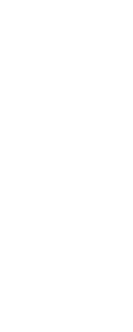 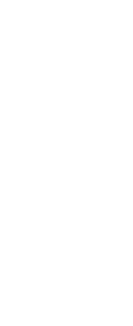 全国技工院校专业目录（2018 年修订）全省技工院校高级工专业与高职专业对照目录01哲学（学科门类）0101哲学（一级学科）010101马克思主义哲学（二级学科）010102中国哲学010103外国哲学010104逻辑学010105伦理学010106美学010107宗教学010108科学技术哲学02经济学0201理论经济学020101政治经济学020102经济思想史020103经济史020104西方经济学020105世界经济020106人口、资源与环境经济学0202应用经济学020201国民经济学020202区域经济学020203财政学（含：税收学）020204金融学（含：保险学）020205产业经济学020206国际贸易学020207劳动经济学020208统计学020209数量经济学020210国防经济03法学0301法学030101法学理论030102法律史030103宪法学与行政法学030104刑法学030105民商法学（含：劳动法学、社会保障法学）030106诉讼法学030107经济法学030108环境与资源保护法学030109国际法学（含：国际法学、国际私法、国际经济法）030110军事法学0302政治学030201政治学理论030202中外政治制度030203科学社会主义与国际共产主义运动030204中共党史（含：党的学说与党的建设）030206国际政治030207国际关系030208外交学0303社会学030301社会学030302人口学030303人类学030304民俗学（含：中国民间文学）0304民族学030401民族学030402马克思主义民族理论与政策030403中国少数民族经济030404中国少数民族史030405中国少数民族艺术0305马克思主义理论030501马克思主义基本原理030502马克思主义发展史030503马克思主义中国化研究030504国外马克思主义研究030505思想政治教育030506中国近现代史基本问题研究0306公安学04教育学0401教育学040101教育学原理040102课程与教学论040103教育史040104比较教育学040105学前教育学040106高等教育学040107成人教育学040108职业技术教育学040109特殊教育学040110教育技术学(可授教育学、理学学位)0402心理学(可授教育学、理学学位)040201基础心理学040202发展与教育心理学040203应用心理学0403体育学040301体育人文社会学040302动人体科学(可授教育学、理学、医学学位)040303体育教育训练学040304民族传统体育学05文学0501中国语言文学050101文艺学050102语言学及应用语言学050103汉语言文字学050104中国古典文献学050105中国古代文学050106中国现当代文学050107中国少数民族语言文学（分语族）050108比较文学与世界文学0502外国语言文学050201英语语言文学050202俄语语言文学050203法语语言文学050204德语语言文学050205日语语言文学050206印度语言文学050207西班牙语语言文学050208阿拉伯语语言文学050209欧洲语言文学050210亚非语言文学050211外国语言学及应用语言学0503新闻传播学050301新闻学050302传播学050321广播电视学06历史学0601考古学060101考古学及博物馆学0602中国史060201史学理论及史学史060202历史地理学060203历史文献学（含：敦煌学、古文字学）060204专门史060205中国古代史060206中国近现代史0603世界史07理学0701数学070101基础数学070102计算数学070103概率论与数理统计070104应用数学070105运筹学与控制论0702物理学070201理论物理070202粒子物理与原子核物理070203原子与分子物理070204等离子体物理070205凝聚态物理070206声学070207光学070208无线电物理0703化学070301无机化学070302分析化学070303有机化学070304物理化学（含：化学物理）070305高分子化学与物理0704天文学070401天体物理070402天体测量与天体力学0705地理学070501自然地理学070502人文地理学070503地图学与地理信息系统0706大气科学070601气象学070602大气物理学与大气环境0707海洋科学070701物理海洋学070702海洋化学070703海洋生物学070704海洋地质0708地球物理学070801固体地球物理学070802空间物理学0709地质学070901矿物学、岩石学、矿床学070902地球化学070903古生物学与地层学070904构造地质学070905第四纪地质学0710生物学071001植物学071002动物学071003生理学071004水生生物学071005微生物学071006神经生物学071007遗传学071008发育生物学071009细胞生物学071010生物化学与分子生物学071011生物物理学0711系统科学071101系统理论071102系统分析与集成0712科学技术史(分学科，可授理学、工学、农学、医学学位)0713生态学0714统计学(可授理学、经济学学位)08工学0801力学(可授工学、理学学位)080101一般力学与力学基础080102固体力学080103流体力学080104工程力学0802机械工程080201机械制造及其自动化080202机械电子工程080203机械设计及理论080204车辆工程0803光学工程0804仪器科学与技术080401精密仪器及机械080402测试计量技术及仪器0805材料科学与工程(可授工学、理学学位)080501材料物理与化学080502材料学080503材料加工工程0806冶金工程080601冶金物理化学080602钢铁冶金080603有色金属冶金0807动力工程及工程热物理080701工程热物理080702热能工程080703动力机械及工程080704流体机械及工程080705制冷及低温工程080706化工过程机械0808电气工程080801电机与电器080802电力系统及其自动化080803高电压与绝缘技术080804电力电子与电力传动080805电工理论与新技术0809电子科学与技术(可授工学、理学学位)080901物理电子学080902电路与系统080903微电子学与固体电子学080904电磁场与微波技术0810信息与通信工程081001通信与信息系统081002信号与信息处理0811控制科学与工程081101控制理论与控制工程081102检测技术与自动化装置081103系统工程081104模式识别与智能系统081105导航、制导与控制0812计算机科学与技术(可授工学、理学学位)081201计算机系统结构081202计算机软件与理论081203计算机应用技术0813建筑学081301建筑历史与理论081302建筑设计及其理论081303建筑技术科学0814土木工程081401岩土工程081402结构工程081403市政工程081404供热、供燃气、通风及空调工程081405防灾减灾工程及防护工程081406桥梁与隧道工程0815水利工程081501水文学及水资源081502水力学及河流动力学081503水工结构工程081504水利水电工程081505港口、海岸及近海工程0816测绘科学与技术081601大地测量学与测量工程081602摄影测量与遥感081603地图制图学与地理信息工程0817化学工程与技术081701化学工程081702化学工艺081703生物化工081704应用化学081705工业催化0818地质资源与地质工程081801矿产普查与勘探081802地球探测与信息技术081803地质工程0819矿业工程081901采矿工程081902矿物加工工程081903安全技术及工程0820石油与天然气工程082001油气井工程082002油气田开发工程082003油气储运工程0821纺织科学与工程082101纺织工程082102纺织材料与纺织品设计082103纺织化学与染整工程082104服装（原：服装设计与工程）0822轻工技术与工程082201制浆造纸工程082202制糖工程082203发酵工程082204皮革化学与工程0823交通运输工程082301道路与铁道工程082302交通信息工程及控制082303交通运输规划与管理082304载运工具运用工程0824船舶与海洋工程082401船舶与海洋结构物设计制造082402轮机工程082403水声工程0825航空宇航科学与技术082501飞行器设计082502航空宇航推进理论与工程082503航空宇航制造工程082504人机与环境工程0826兵器科学与技术082601武器系统与运用工程082602兵器发射理论与技术082603火炮、自动武器与弹药工程082604军事化学与烟火技术0827核科学与技术082701核能科学与工程082702核燃料循环与材料082703核技术及应用082704辐射防护及环境保护0828农业工程082801农业机械化工程082802农业水土工程082803农业生物环境与能源工程082804农业电气化与自动化0829林业工程082901森林工程082902木材科学与技术082903林产化学加工工程0830环境科学与工程(可授工学、理学、农学学位)083001环境科学083002环境工程0831生物医学工程(可授工学、理学、医学学位)0832食品科学与工程(可授工学、农学学位)083201食品科学083202粮食、油脂及植物蛋白工程083203农产品加工及贮藏工程083204水产品加工及贮藏工程0833城乡规划学0834风景园林学(可授工学、农学学位)0835软件工程0836生物工程0837安全科学与工程0838公安技术09农学0901作物学090101作物栽培学与耕作学090102作物遗传育种0902园艺学090201果树学090202蔬菜学090203茶学0903农业资源与环境090301土壤学090302植物营养学0904植物保护090401植物病理学090402农业昆虫与害虫防治090403农药学(可授农学、理学学位)0905畜牧学090501动物遗传育种与繁殖090502动物营养与饲料科学090504特种经济动物饲养（含：蚕、蜂等）0906兽医学090601基础兽医学090602预防兽医学090603临床兽医学0907林学090701林木遗传育种090702森林培育090703森林保护学090704森林经理学090705野生动植物保护与利用090706园林植物与观赏园艺090707水土保持与荒漠化防治0908水产090801水产养殖090802捕捞学090803渔业资源0909草学10医学1001基础医学(可授医学、理学学位)100101人体解剖与组织胚胎学100102免疫学100103病原生物学100104病理学与病理生理学100105法医学100106放射医学1002临床医学100201内科学100202儿科学100203老年医学100204神经病学100205精神病与精神卫生学100206皮肤病与性病学100207影像医学与核医学100208临床检验诊断学100210外科学100211妇产科学100212眼科学100213耳鼻咽喉科学100214肿瘤学100215康复医学与理疗学100216运动医学100217麻醉学100218急诊医学1003口腔医学100301口腔基础医学100302口腔临床医学1004公共卫生与预防医学(可授医学、理学学位)100401流行病与卫生统计学100402劳动卫生与环境卫生学100403营养与食品卫生学100404儿少卫生与妇幼保健学100405卫生毒理学100406军事预防医学1005中医学100501中医基础理论100502中医临床基础100503中医医史文献100504方剂学100505中医诊断学100506中医内科学100507中医外科学100508中医骨伤科学100509中医妇科学100510中医儿科学100511中医五官科学100512针灸推拿学100513民族医学（含：藏医学、蒙医学等）1006中西医结合100601中西医结合基础100602中西医结合临床1007药学(可授医学、理学学位)100701药物化学100702药剂学100703生药学100704药物分析学100705微生物与生化药学100706药理学1008中药学(可授医学、理学学位)1009特种医学100901航空、航天与航海医学1010医学技术(可授医学、理学学位)1011护理学(可授医学、理学学位)11军事学1101军事思想及军事历史110101军事思想110102军事历史1102战略学110201军事战略学110202战争动员学1103战役学110301联合战役学110302军种战役学1104战术学110401合同战术学110402兵种战术学1105军队指挥学110501作战指挥学110502军事运筹学110503军事通信学110504军事情报学110505密码学1106军制学110601军事组织编制学110602军队管理学1107军队政治工作学1108军事后勤学110801军事后勤学110802后方专业勤务1109军事装备学1110军事训练学12管理学1201管理科学与工程(可授管理学、工学学位)1202工商管理120201会计学120202企业管理（含：财务管理、市场营销、人力资源管理）120203旅游管理120204技术经济及管理1203农林经济管理120301农业经济管理120302林业经济管理1204公共管理120401行政管理120402社会医学与卫生事业管理(可授管理学、医学学位)120403教育经济与管理(可授管理学、教育学学位)120404社会保障120405土地资源管理1205图书情报与档案管理120501图书馆学120502情报学120503档案学13艺术学1301艺术学理论130101艺术学1302音乐与舞蹈学130201音乐学130202舞蹈学1303戏剧与影视学130301戏剧戏曲学130302电影学130303广播电视艺术学1304美术学130401美术学1305设计学(可授艺术学、工学学位)130501设计艺术学0251金融0252应用统计0253税务0254国际商务0255保险0256资产评估0257审计0351法律0352社会工作0353警务0451*教育045101教育管理045102学科教学(思政)045103学科教学(语文)045104学科教学(数学)045105学科教学(物理)045106学科教学(化学)045107学科教学(生物)045108学科教学(英语)045109学科教学(历史)045110学科教学(地理)045111学科教学(音乐)045112学科教学(体育)045113学科教学(美术)045114现代教育技术045115小学教育045116心理健康教育045117科学与技术教育045118学前教育045119特殊教育0452体育045201体育教学045202运动训练045203竞赛组织045204社会体育指导0453汉语国际教育0454应用心理0551翻译055101英语笔译055102英语口译055103俄语笔译055104俄语口译055105日语笔译055106日语口译055107法语笔译055108法语口译055109德语笔译055110德语口译055111朝鲜语笔译055112朝鲜语口译0552新闻与传播0553出版0651文物与博物馆0851建筑学0852*工程085201机械工程085202光学工程085203仪器仪表工程085204材料工程085205冶金工程085206动力工程085207电气工程085208电子与通信工程085209集成电路工程085210控制工程085211计算机技术085212软件工程085213建筑与土木工程085214水利工程085215测绘工程085216化学工程085217地质工程085218矿业工程085219石油与天然气工程085220纺织工程085221轻工技术与工程085222交通运输工程085223船舶与海洋工程085224安全工程085225兵器工程085226核能与核技术工程085227农业工程085228林业工程085229环境工程085230生物医学工程085231食品工程085232航空工程085233航天工程085234车辆工程085235制药工程085236工业工程085237工业设计工程085238生物工程085239项目管理085240物流工程085271电子与信息085272先进制造085273生物与医药085274能源与环保0853城市规划0854*电子信息0855*机械0856*材料与化工0857*资源与环境0858*能源动力0859*土木水利0860*生物与医药0861*交通运输0951农业095101作物095102园艺095103农业资源利用095104植物保护095105养殖095106草业095107林业095108渔业095109农业机械化095110农村与区域发展095111农业科技组织与服务095112农业信息化095113食品加工与安全095114设施农业095115种业0952*兽医0953风景园林0954林业1051*临床医学105101内科学105102儿科学105103老年医学105104神经病学105105精神病与精神卫生学105106皮肤病与性病学105107影像医学与核医学105108临床检验诊断学105109外科学105110妇产科学105111眼科学105112耳鼻咽喉科学105113肿瘤学105114康复医学与理疗学105115运动医学105116麻醉学105117急诊医学105118中医内科学105119中医外科学105120中医骨伤科学105121中医妇科学105122中医儿科学105123中医五官科学105124针灸推拿学105125民族医学(含：藏医学、蒙医学等)105126中西医结合临床105127全科医学105128临床病理学105129护理学1052*口腔医学1053公共卫生1054护理1055药学1056中药学1057*中医1151军事115101联合作战指挥115102陆军军事指挥115103炮兵作战指挥115104通信兵作战指挥115105工程兵作战指挥115106海军军事指挥115107潜艇指挥115108空军军事指挥115109二炮军事指挥115110军队政治工作115111后勤指挥115112装备指挥1251工商管理125101工商管理高级管理人员工商管理125102(EMBA)1252公共管理1253会计1254旅游管理1255图书情报1256工程管理1351艺术135101音乐135102戏剧135103戏曲135104电影135105广播电视135106舞蹈135107美术135108艺术设计01学科门类：哲学0101哲学类010101哲学010102逻辑学010103K宗教学02学科门类：经济学0201经济学类020101经济学020102经济统计学0202财政学类020201K财政学020202税收学0203金融学类020301K金融学020302金融工程020303保险学020304投资学0204经济与贸易类020401国际经济与贸易020402贸易经济03学科门类：法学0301法学类030101K法学0302政治学类030201政治学与行政学030202国际政治030203外交学0303社会学类030301社会学030302社会工作0305马克思主义理论类030501科学社会主义030502中国共产党历史030503思想政治教育0501中国语言文学类050101汉语言文学050102汉语言050103汉语国际教育050104中国少数民族语言文学050105古典文献学0502外国语言文学类050201英语050202俄语050203德语050204法语050205西班牙语050206阿拉伯语050207日语050208波斯语050209朝鲜语050210菲律宾语050211梵语巴利语050212印度尼西亚语050213印地语050214柬埔寨语050215老挝语050216缅甸语050217马来语050218蒙古语050219僧伽罗语050220泰语050221乌尔都语050222希伯来语050223越南语050224豪萨语050225斯瓦希里语050226阿尔巴尼亚语050227保加利亚语050228波兰语050229捷克语050230斯洛伐克语050231罗马尼亚语050232葡萄牙语050233瑞典语050234塞尔维亚语050235土耳其语050236希腊语050237匈牙利语050238意大利语050239泰米尔语050240普什图语050241世界语050242孟加拉语050243尼泊尔语050244克罗地亚语050245荷兰语050246芬兰语050247乌克兰语050248挪威语050249丹麦语050250冰岛语050251爱尔兰语050252拉脱维亚语050253立陶宛语050254斯洛文尼亚语050255爱沙尼亚语050256马耳他语050257哈萨克语050258乌兹别克语050259祖鲁语050260拉丁语050261翻译050262商务英语0503新闻传播学类050301新闻学050302广播电视学050303广告学050304传播学050305编辑出版学0601历史学类060101历史学060102世界史060103考古学060104文物与博物馆学07学科门类：理学0701数学类070101数学与应用数学070102信息与计算科学0702物理学类070201物理学070202应用物理学070203核物理0703化学类070301化学070302应用化学（注：可授理学或工学学士学位）0704天文学类070401天文学0705地理科学类070501地理科学070502自然地理与资源环境（注：可授理学或管理学学士学位）070503人文地理与城乡规划（注：可授理学或管理学学士学位）070504地理信息科学0706大气科学类070601大气科学070602应用气象学0707海洋科学类070701海洋科学070702海洋技术(注：可授理学或工学学士学位)0708地球物理学类070801地球物理学070802空间科学与技术（注：可授理学或工学学士学位）0709地质学类070901地质学070902地球化学0710生物科学类071001生物科学071002生物技术（注：可授理学或工学学士学位）0711心理学类071101心理学（注：可授理学或教育学学士学位）071102应用心理学（注：可授理学或教育学学士学位）0712统计学类071201统计学071202应用统计学0801力学类080101理论与应用力学（注：可授工学或理学学士学位）080102工程力学0802机械类080201机械工程080202机械设计制造及其自动化080203材料成型及控制工程080204机械电子工程080205工业设计080206过程装备与控制工程080207车辆工程080208汽车服务工程0803仪器类080301测控技术与仪器0804材料类080401材料科学与工程080402材料物理（注：可授工学或理学学士学位）080403材料化学（注：可授工学或理学学士学位）080404冶金工程080405金属材料工程080406无机非金属材料工程080407高分子材料与工程080408复合材料与工程0805能源动力类080501能源与动力工程0806电气类080601电气工程及其自动化0807电子信息类080701电子信息工程（注：可授工学或理学学士学位）080702电子科学与技术（注：可授工学或理学学士学位）080703通信工程080704微电子科学与工程（注：可授工学或理学学士学位）080705光电信息科学与工程（注：可授工学或理学学士学位）080706信息工程0808自动化类080801自动化0809计算机类080901计算机科学与技术（注：可授工学或理学学士学位）080902软件工程080903网络工程080904K信息安全（注：可授工学或理学或管理学学士学位）080905物联网工程080906数字媒体技术0810土木类081001土木工程081002建筑环境与能源应用工程081003给排水科学与工程081004建筑电气与智能化0811水利类081101水利水电工程081102水文与水资源工程081103港口航道与海岸工程0812测绘类081201测绘工程081202遥感科学与技术0813化工与制药类081301化学工程与工艺081302制药工程0814地质类081401地质工程081402勘查技术与工程081403资源勘查工程0815矿业类081501采矿工程081502石油工程081503矿物加工工程081504油气储运工程0816纺织类081601纺织工程081602服装设计与工程（注：可授工学或艺术学学士学位）0817轻工类081701轻化工程081702包装工程081703印刷工程0818交通运输类081801交通运输081802交通工程081803K航海技术081804K轮机工程081805K飞行技术0819海洋工程类081901船舶与海洋工程0820航空航天类082001航空航天工程082002飞行器设计与工程082003飞行器制造工程082004飞行器动力工程082005飞行器环境与生命保障工程0821兵器类082101武器系统与工程082102武器发射工程082103探测制导与控制技术082104弹药工程与爆炸技术082105特种能源技术与工程082106装甲车辆工程082107信息对抗技术0822核工程类082201核工程与核技术082202辐射防护与核安全082203工程物理082204核化工与核燃料工程0823农业工程类082301农业工程082302农业机械化及其自动化082303农业电气化082304农业建筑环境与能源工程082305农业水利工程0824林业工程类082401森林工程082402木材科学与工程082403林产化工0825环境科学与工程类082501环境科学与工程082502环境工程082503环境科学（注：可授工学或理学学士学位）082504环境生态工程0826生物医学工程类082601生物医学工程（注：可授工学或理学学士学位）0827食品科学与工程类082701食品科学与工程（注：可授工学或农学学士学位）082702食品质量与安全082703粮食工程082704乳品工程082705酿酒工程0828建筑类082801建筑学082802城乡规划082803风景园林（注：可授工学或艺术学学士学位）0829安全科学与工程类082901安全工程0830生物工程类083001生物工程0831公安技术类083101K刑事科学技术083102K消防工程09学科门类：农学0901植物生产类090101农学090102园艺090103植物保护090104植物科学与技术090105种子科学与工程090106设施农业科学与工程（注：可授农学或工学学士学位）0902自然保护与环境生态类090201农业资源与环境090202野生动物与自然保护区管理090203水土保持与荒漠化防治0903动物生产类090301动物科学0904动物医学类090401动物医学090402动物药学0905林学类090501林学090502园林090503森林保护0906水产类090601水产养殖学090602海洋渔业科学与技术0907草学类090701草业科学10学科门类：医学1001基础医学类100101K基础医学1002临床医学类100201K临床医学1003口腔医学类100301K口腔医学1004公共卫生与预防医学类100401K预防医学100402食品卫生与营养学（注：授予理学学士学位）1005中医学类100501K中医学100502K针灸推拿学100503K藏医学100504K蒙医学100505K维医学100506K壮医学100507K哈医学1006中西医结合类100601K中西医临床医学1007药学类100701药学（注：授予理学学士学位）100702药物制剂（注：授予理学学士学位）1008中药学类100801中药学（注：授予理学学士学位）100802中药资源与开发（注：授予理学学士学位）1009法医学类100901K法医学1010医学技术类101001医学检验技术（注：授予理学学士学位）101002医学实验技术（注：授予理学学士学位）101003医学影像技术（注：授予理学学士学位）101004眼视光学（注：授予理学学士学位）101005康复治疗学（注：授予理学学士学位）101006口腔医学技术（注：授予理学学士学位）101007卫生检验与检疫（注：授予理学学士学位）1011护理学类101101护理学（注：授予理学学士学位）12学科门类：管理学1201管理科学与工程类120101管理科学（注：可授管理学或理学学士学位）120102信息管理与信息系统（注：可授管理学或工学学士学位）120103工程管理（注：可授管理学或工学学士学位）120104房地产开发与管理120105工程造价（注：可授管理学或工学学士学位）1202工商管理类120201K工商管理120202市场营销120203K会计学120204财务管理120205国际商务120206人力资源管理120207审计学120208资产评估120209物业管理120210文化产业管理（注：可授管理学或艺术学学士学位）1203农业经济管理类120301农林经济管理120302农村区域发展（注：可授管理学或农学学士学位）1204公共管理类120401公共事业管理120402行政管理120403劳动与社会保障120404土地资源管理（注：可授管理学或工学学士学位）120405城市管理1205图书情报与档案管理类120501图书馆学120502档案学120503信息资源管理1206物流管理与工程类120601物流管理120602物流工程（注：可授管理学或工学学士学位）1207工业工程类120701工业工程（注：可授管理学或工学学士学位）1208电子商务类120801电子商务（注：可授管理学或经济学或工学学士学位）1209旅游管理类120901K旅游管理120902酒店管理120903会展经济与管理13学科门类：艺术学1301艺术学理论类130101艺术史论1302音乐与舞蹈学类130201音乐表演130202音乐学130203作曲与作曲技术理论130204舞蹈表演130205舞蹈学130206舞蹈编导1303戏剧与影视学类130301表演130302戏剧学130303电影学130304戏剧影视文学130305广播电视编导130306戏剧影视导演130307戏剧影视美术设计130308录音艺术130309播音与主持艺术130310动画1304美术学类130401美术学130402绘画130403雕塑130404摄影1305设计学类130501艺术设计学130502视觉传达设计130503环境设计130504产品设计130505服装与服饰设计130506公共艺术130507工艺美术130508数字媒体艺术0302政治学类030204T国际事务与国际关系030205T政治学、经济学与哲学0303社会学类030303T人类学030304T女性学030305T家政学0304民族学类0305马克思主义理论类0306公安学类030604TK禁毒学030605TK警犬技术030606TK经济犯罪侦查030607TK边防指挥030608TK消防指挥030609TK警卫学030610TK公安情报学030611TK犯罪学030612TK公安管理学030613TK涉外警务030614TK国内安全保卫030615TK警务指挥与战术04学科门类：教育学0401教育学类040109T华文教育0402体育学类040206T运动康复（注：可授教育学或理学学士学位）040207T休闲体育05学科门类：文学0501中国语言文学类050106T应用语言学050107T秘书学0502外国语言文学类0503新闻传播学类050306T网络与新媒体050307T数字出版06学科门类：历史学0601历史学类060105T文物保护技术060106T外国语言与外国历史（注：可授历史学或文学学士学位）07学科门类：理学0701数学类070103T数理基础科学0702物理学类070204T声学0703化学类070303T化学生物学070304T分子科学与工程0704天文学类0705地理科学类0706大气科学类0707海洋科学类070703T海洋资源与环境070704T军事海洋学0708地球物理学类0709地质学类070903T地球信息科学与技术（注：可授理学或工学学士学位）070904T古生物学0710生物科学类0711心理学类0712统计学类08学科门类：工学0801力学类0802机械类080209T机械工艺技术080210T微机电系统工程080211T机电技术教育080212T汽车维修工程教育0803仪器类0804材料类080409T粉体材料科学与工程080410T宝石及材料工艺学080411T焊接技术与工程080412T功能材料080413T纳米材料与技术080414T新能源材料与器件0805能源动力类080502T能源与环境系统工程080503T新能源科学与工程0806电气类080602T智能电网信息工程080603T光源与照明080604T电气工程与智能控制0807电子信息类080707T广播电视工程080708T水声工程080709T电子封装技术080710T集成电路设计与集成系统080711T医学信息工程080712T电磁场与无线技术080713T电波传播与天线080714T电子信息科学与技术(注：可授工学或理学学士学位)080715T电信工程及管理080716T应用电子技术教育0808自动化类080802T轨道交通信号与控制0809计算机类080907T智能科学与技术080908T空间信息与数字技术080909T电子与计算机工程0810土木类081005T城市地下空间工程081006T道路桥梁与渡河工程0811水利类081104T水务工程0812测绘类081203T导航工程081204T地理国情监测0813化工与制药类081303T资源循环科学与工程081304T能源化学工程081305T化学工程与工业生物工程0814地质类081404T地下水科学与工程0815矿业类081505T矿物资源工程081506T海洋油气工程0816纺织类081603T非织造材料与工程081604T服装设计与工艺教育0817轻工类0818交通运输类081806T交通设备与控制工程081807T救助与打捞工程081808TK船舶电子电气工程0819海洋工程类081902T海洋工程与技术081903T海洋资源开发技术0820航空航天类082006T飞行器质量与可靠性082007T飞行器适航技术0821兵器类0822核工程类0823农业工程类0824林业工程类0825环境科学与工程类082505T环保设备工程082506T资源环境科学（注：可授工学或理学学士学位）082507T水质科学与技术0826生物医学工程类082602T假肢矫形工程0827食品科学与工程类082706T葡萄与葡萄酒工程082707T食品营养与检验教育082708T烹饪与营养教育0828建筑类082804T历史建筑保护工程0829安全科学与工程类0830生物工程类083002T生物制药0831公安技术类083103TK交通管理工程083104TK安全防范工程083105TK公安视听技术083106TK抢险救援指挥与技术083107TK火灾勘查083108TK网络安全与执法083109TK核生化消防09学科门类：农学0901植物生产类090107T茶学090108T烟草090109T应用生物科学（注：可授农学或理学学士学位）090110T农艺教育090111T园艺教育0902自然保护与环境生态类0903动物生产类090302T蚕学090303T蜂学0904动物医学类090403T动植物检疫（注：可授农学或理学学士学位）0905林学类0906水产类090603T水族科学与技术0907草学类10学科门类：医学1001基础医学类1002临床医学类100202TK麻醉学100203TK医学影像学100204TK眼视光医学100205TK精神医学100206TK放射医学1003口腔医学类1004公共卫生与预防医学类100403TK妇幼保健医学100404TK100405TK卫生监督全球健康学（注：授予理学学士学位）1005中医学类1006中西医结合类1007药学类100703TK临床药学（注：授予理学学士学位）100704T药事管理（注：授予理学学士学位）100705T药物分析（注：授予理学学士学位）100706T药物化学（注：授予理学学士学位）100707T海洋药学（注：授予理学学士学位）1008中药学类100803T藏药学（注：授予理学学士学位）100804T蒙药学（注：授予理学学士学位）100805T中药制药（注：可授理学或工学学士学位）100806T中草药栽培与鉴定（注：授予理学学士学位）1009法医学类1010医学技术类101008T听力与言语康复学1011护理学类12学科门类：管理学1201管理科学与工程类120106TK保密管理1202工商管理类120211T劳动关系120212T体育经济与管理120213T财务会计教育120214T市场营销教育1203农业经济管理类1204公共管理类120406TK海关管理120407T交通管理（注：可授管理学或工学学士学位）120408T120409T海事管理公共关系学1205图书情报与档案管理类1206物流管理与工程类120603T采购管理1207工业工程类120702T标准化工程120703T质量管理工程1208电子商务类120802T电子商务及法律1209旅游管理类120904T旅游管理与服务教育13学科门类：艺术学1301艺术学理论类1302音乐与舞蹈学类1303戏剧与影视学类130311T影视摄影与制作1304美术学类130405T书法学130406T中国画1305设计学类130509T艺术与科技专业代码学科门类、专业类、专业名称原专业代码原学科门类、专业类、专业名称01学科门类：哲学01学科门类：哲学0101哲学类0101哲学类010101哲学010101哲学010102逻辑学010102*逻辑学010103K宗教学010103*宗教学02学科门类：经济学02学科门类：经济学0201经济学类0201经济学类（部分）020101经济学020101经济学020101经济学020116S海洋经济学020102经济统计学071601统计学（部分）0202财政学类0201经济学类（部分）020201K财政学020103财政学020202税收学020110W税务0203金融学类0201经济学类（部分）020301K金融学020104金融学020302金融工程020109W金融工程020303保险学020107W保险020304投资学020114W投资学0204经济与贸易类0201经济学类（部分）020401国际经济与贸易020102国际经济与贸易020402贸易经济020106W贸易经济020402贸易经济020117S国际文化贸易03学科门类：法学03学科门类：法学0301法学类0301法学类030101K法学030101法学0302政治学类0304政治学类030201政治学与行政学030401政治学与行政学030202国际政治030402国际政治030202国际政治030406W国际政治经济学030203外交学030403*外交学0303社会学类0303社会学类030301社会学030301*社会学专业代码学科门类、专业类、专业名称原专业代码原学科门类、专业类、专业名称030302社会工作030302社会工作0304民族学类0601历史学类（部分）030401民族学060105*民族学0305马克思主义理论类0302马克思主义理论类030501科学社会主义030201*科学社会主义与国际共产主义运动030502中国共产党历史030202*中国革命史与中国共产党党史030503思想政治教育030404思想政治教育0306公安学类0305公安学类030601K治安学030501治安学030602K侦查学030502侦查学030603K边防管理030503边防管理04学科门类：教育学04学科门类：教育学0401教育学类0401教育学类040101教育学040101教育学040101教育学110306W高等教育管理（部分）040102科学教育040108W科学教育040103人文教育040107W人文教育040104教育技术学（注：可授教育学或理学或工学学士学位）040104教育技术学040105艺术教育（注：可授教育学或艺术学学士学位）040106W艺术教育040106学前教育040102学前教育040107小学教育040105W小学教育040108特殊教育040103特殊教育040108特殊教育040109S言语听觉科学0402体育学类0402体育学类040201体育教育040201体育教育040202K运动训练040202*运动训练040203社会体育指导与管理040203社会体育040204K武术与民族传统体育040205*民族传统体育040205运动人体科学040204*运动人体科学05学科门类：文学05学科门类：文学0501中国语言文学类0501中国语言文学类050101汉语言文学050101汉语言文学050102汉语言050102汉语言050103汉语国际教育050103*对外汉语050103汉语国际教育050106W中国语言文化050103汉语国际教育050108S中国学050104中国少数民族语言文学050104中国少数民族语言文学专业代码学科门类、专业类、专业名称原专业代码原学科门类、专业类、专业名称050105古典文献学050105*古典文献0502外国语言文学类0502外国语言文学类050201英语050201英语050201英语070413S生物医学英语050202俄语050202俄语050203德语050203*德语050204法语050204*法语050205西班牙语050205*西班牙语050206阿拉伯语050206*阿拉伯语050207日语050207日语050208波斯语050208△波斯语050209朝鲜语050209*朝鲜语050209朝鲜语050248W韩国语050210菲律宾语050210△菲律宾语050211梵语巴利语050211△梵语巴利语050212印度尼西亚语050212△印度尼西亚语050213印地语050213△印地语050214柬埔寨语050214△柬埔寨语050215老挝语050215△老挝语050216缅甸语050216△缅甸语050217马来语050217△马来语050218蒙古语050218△蒙古语050219僧伽罗语050219△僧加罗语050220泰语050220*泰语050221乌尔都语050221△乌尔都语050222希伯来语050222△希伯莱语050223越南语050223*越南语050224豪萨语050224△豪萨语050225斯瓦希里语050225△斯瓦希里语050226阿尔巴尼亚语050226△阿尔巴尼亚语050227保加利亚语050227△保加利亚语050228波兰语050228△波兰语050229捷克语050229△捷克语050230斯洛伐克语050238W捷克语—斯洛伐克语050231罗马尼亚语050230△罗马尼亚语050232葡萄牙语050231*葡萄牙语050233瑞典语050232△瑞典语050234塞尔维亚语050233△塞尔维亚—克罗地亚语050234塞尔维亚语050250W塞尔维亚语050235土耳其语050234△土耳其语050236希腊语050235△希腊语050237匈牙利语050236△匈牙利语专业代码学科门类、专业类、专业名称原专业代码原学科门类、专业类、专业名称050238意大利语050237*意大利语050239泰米尔语050239W泰米尔语050240普什图语050240W普什图语050241世界语050241W世界语050242孟加拉语050242W孟加拉语050243尼泊尔语050243W尼泊尔语050244克罗地亚语050244W塞尔维亚语—克罗地亚语050244克罗地亚语050251W克罗地亚语050245荷兰语050245W荷兰语050246芬兰语050246W芬兰语050247乌克兰语050247W乌克兰语050248挪威语050252W挪威语050249丹麦语050253W丹麦语050250冰岛语050254W冰岛语050251爱尔兰语050256S爱尔兰语050252拉脱维亚语050257S拉脱维亚语050253立陶宛语050258S立陶宛语050254斯洛文尼亚语050259S斯洛文尼亚语050255爱沙尼亚语050260S爱沙尼亚语050256马耳他语050261S马耳他语050257哈萨克语050262S哈萨克语050258乌兹别克语050263S乌兹别克语050259祖鲁语050264S祖鲁语050260拉丁语050265S拉丁语050261翻译050255S翻译050262商务英语050249S商务英语0503新闻传播学类0503新闻传播学类050301新闻学050301*新闻学050302广播电视学050302广播电视新闻学050303广告学050303广告学050304传播学050305W传播学050305编辑出版学050304编辑出版学06学科门类：历史学06学科门类：历史学0601历史学类0601历史学类（部分）060101历史学060101历史学060102世界史060102*世界历史060103考古学060103考古学060104文物与博物馆学060104博物馆学07学科门类：理学07学科门类：理学0701数学类0701数学类专业代码学科门类、专业类、专业名称原专业代码原学科门类、专业类、专业名称070101数学与应用数学070101数学与应用数学070102信息与计算科学070102信息与计算科学0702物理学类0702物理学类070201物理学070201物理学070202应用物理学070202应用物理学070203核物理070204S核物理0703化学类0703化学类070301化学070301化学070302应用化学（注：可授理学或工学学士学位）070302应用化学0704天文学类0705天文学类070401天文学070501天文学0705地理科学类0707地理科学类070501地理科学070701地理科学070502自然地理与资源环境（注：可授理学或管理学学士学位）070702资源环境与城乡规划管理（部分）070503人文地理与城乡规划（注：可授理学或管理学学士学位）070702资源环境与城乡规划管理（部分）070504地理信息科学070703地理信息系统0706大气科学类0709大气科学类070601大气科学070901大气科学070602应用气象学070902应用气象学0707海洋科学类0710海洋科学类070701海洋科学071001海洋科学070701海洋科学071003W海洋管理070702海洋技术(注：可授理学或工学学士学位)071002海洋技术0708地球物理学类0708地球物理学类070801地球物理学070801地球物理学070802空间科学与技术（注：可授理学或工学学士学位）070803S空间科学与技术070802空间科学与技术（注：可授理学或工学学士学位）070802S地球与空间科学0709地质学类0706地质学类070901地质学070601地质学070902地球化学070602地球化学0710生物科学类0704生物科学类071001生物科学070401生物科学071001生物科学070407W生物化学与分子生物学071001生物科学070411S生物资源科学071001生物科学070412S生物安全071001生物科学070405W生物科学与生物技术（部分）071002生物技术（注：可授理学或工学学士学位）070402生物技术071002生物技术（注：可授理学或工学学士学位）070405W生物科学与生物技术（部分）专业代码学科门类、专业类、专业名称原专业代码原学科门类、专业类、专业名称071003生物信息学（注：可授理学或工学学士学位）070403W生物信息学071003生物信息学（注：可授理学或工学学士学位）070404W生物信息技术071003生物信息学（注：可授理学或工学学士学位）070408W医学信息学071004生态学071402生态学（部分）0711心理学类0715心理学类071101心理学（注：可授理学或教育学学士学位）071501心理学071102应用心理学（注：可授理学或教育学学士学位）071502应用心理学0712统计学类0716统计学类071201统计学071601统计学（部分）071202应用统计学071601统计学（部分）08学科门类：工学08学科门类：工学0801力学类0711力学类0801力学类0817工程力学类080101理论与应用力学（注：可授工学或理学学士学位）071101理论与应用力学080102工程力学081701工程力学080102工程力学081702W工程结构分析0802机械类0803机械类080201机械工程080305Y机械工程及自动化080201机械工程080313S工程机械080202机械设计制造及其自动化080301机械设计制造及其自动化080202机械设计制造及其自动化080309S制造自动化与测控技术080202机械设计制造及其自动化080311S制造工程080202机械设计制造及其自动化080312S体育装备工程080202机械设计制造及其自动化081210S交通建设与装备（部分）080203材料成型及控制工程080302材料成型及控制工程080204机械电子工程080307W机械电子工程080205工业设计080303工业设计（部分）080206过程装备与控制工程080304过程装备与控制工程080207车辆工程080306W车辆工程080208汽车服务工程080308W汽车服务工程0803仪器类0804仪器仪表类080301测控技术与仪器080401测控技术与仪器080301测控技术与仪器080402S电子信息技术及仪器0804材料类0802材料类0804材料类0713材料科学类080401材料科学与工程080205Y材料科学与工程080402材料物理（注：可授工学或理学学士学位）071301材料物理专业代码学科门类、专业类、专业名称原专业代码原学科门类、专业类、专业名称080403材料化学（注：可授工学或理学学士学位）071302材料化学080404冶金工程080201冶金工程080404冶金工程080211W稀土工程080405金属材料工程080202金属材料工程080406无机非金属材料工程080203无机非金属材料工程080407高分子材料与工程080204高分子材料与工程080407高分子材料与工程080212S高分子材料加工工程080408复合材料与工程080206W复合材料与工程0805能源动力类0805能源动力类（部分）080501能源与动力工程080501热能与动力工程080501能源与动力工程080505S能源工程及自动化080501能源与动力工程080506S能源动力系统及自动化080501能源与动力工程080110S能源与资源工程（部分）0806电气类0806电气信息类（部分）080601电气工程及其自动化080601电气工程及其自动化080601电气工程及其自动化080608Y电气工程与自动化080601电气工程及其自动化080618W电气信息工程080601电气工程及其自动化080620W电力工程与管理080601电气工程及其自动化040316W电气技术教育080601电气工程及其自动化080639S电机电器智能化0807电子信息类0806电气信息类（部分）0807电子信息类0712电子信息科学类080701电子信息工程（注：可授工学或理学学士学位）080603电子信息工程080702电子科学与技术（注：可授工学或理学学士学位）080606电子科学与技术080702电子科学与技术（注：可授工学或理学学士学位）080630S真空电子技术080703通信工程080604通信工程080703通信工程080634S信息与通信工程080704微电子科学与工程（注：可授工学或理学学士学位）071202微电子学080704微电子科学与工程（注：可授工学或理学学士学位）080621W微电子制造工程080704微电子科学与工程（注：可授工学或理学学士学位）080642S微电子材料与器件080704微电子科学与工程（注：可授工学或理学学士学位）080646S微电子科学与工程080705光电信息科学与工程（注：可授工学或理学学士学位）071203*光信息科学与技术080705光电信息科学与工程（注：可授工学或理学学士学位）071207W光电子技术科学080705光电信息科学与工程（注：可授工学或理学学士学位）080614W信息显示与光电技术080705光电信息科学与工程（注：可授工学或理学学士学位）080616W光电信息工程080705光电信息科学与工程（注：可授工学或理学学士学位）080643S光电子材料与器件080706信息工程080609Y信息工程080706信息工程071206W信息科学技术080706信息工程080625S信息物理工程0808自动化类0806电气信息类（部分）专业代码学科门类、专业类、专业名称原专业代码原学科门类、专业类、专业名称080801自动化080602自动化（部分）0809计算机类0806电气信息类（部分）080901计算机科学与技术（注：可授工学或理学学士学位）080605计算机科学与技术080901计算机科学与技术（注：可授工学或理学学士学位）080638S仿真科学与技术080902软件工程080611W软件工程080902软件工程080619W计算机软件080903网络工程080613W网络工程080904K信息安全（注：可授工学或理学或管理学学士学位）071205W信息安全080904K信息安全（注：可授工学或理学或管理学学士学位）071204W科技防卫080905物联网工程080640S物联网工程080905物联网工程080641S传感网技术080906数字媒体技术080628S数字媒体技术080906数字媒体技术080612W影视艺术技术0810土木类0807土建类（部分）081001土木工程080703土木工程081001土木工程080703Y土木工程081001土木工程040328W建筑工程教育081002建筑环境与能源应用工程080704建筑环境与设备工程081002建筑环境与能源应用工程080710S建筑设施智能技术（部分）081002建筑环境与能源应用工程080716S建筑节能技术与工程081003给排水科学与工程080705给水排水工程081003给排水科学与工程080711W给排水科学与工程081004建筑电气与智能化080712S建筑电气与智能化081004建筑电气与智能化080710S建筑设施智能技术（部分）0811水利类0808水利类081101水利水电工程080801水利水电工程081101水利水电工程080805W水资源与海洋工程（部分）081102水文与水资源工程080802水文与水资源工程081102水文与水资源工程080805W水资源与海洋工程（部分）081103港口航道与海岸工程080803港口航道与海岸工程081103港口航道与海岸工程080804W港口海岸及治河工程081103港口航道与海岸工程080805W水资源与海洋工程（部分）0812测绘类0809测绘类081201测绘工程080901测绘工程081202遥感科学与技术080902W遥感科学与技术0813化工与制药类0811化工与制药类081301化学工程与工艺081101化学工程与工艺081301化学工程与工艺081103W化工与制药（部分）081302制药工程081102制药工程081302制药工程081103W化工与制药（部分）0814地质类0801地矿类（部分）081401地质工程080106Y地质工程专业代码学科门类、专业类、专业名称原专业代码原学科门类、专业类、专业名称081401地质工程080108S煤及煤层气工程（部分）081402勘查技术与工程080104勘查技术与工程081402勘查技术与工程080110S能源与资源工程（部分）081403资源勘查工程080105资源勘查工程0815矿业类0801地矿类（部分）081501采矿工程080101采矿工程081502石油工程080102石油工程081502石油工程080108S煤及煤层气工程（部分）081503矿物加工工程080103矿物加工工程081504油气储运工程081203油气储运工程0816纺织类0814轻工纺织食品类（部分）081601纺织工程081405纺织工程081602服装设计与工程（注：可授工学或艺术学学士学位）081406服装设计与工程0817轻工类0814轻工纺织食品类（部分）081701轻化工程081402轻化工程081702包装工程081403包装工程081703印刷工程081404印刷工程081703印刷工程081413S数字印刷0818交通运输类0812交通运输类081801交通运输081201交通运输081801交通运输080715S总图设计与工业运输（部分）081802交通工程081202交通工程081802交通工程081210S交通建设与装备（部分）081803K航海技术081205航海技术081804K轮机工程081206轮机工程081805K飞行技术081204飞行技术0819海洋工程类0813海洋工程类081901船舶与海洋工程081301船舶与海洋工程0820航空航天类0815航空航天类082001航空航天工程081505S航空航天工程082001航空航天工程081506S工程力学与航天航空工程082001航空航天工程081507S航天运输与控制082002飞行器设计与工程081501飞行器设计与工程082003飞行器制造工程081503飞行器制造工程082004飞行器动力工程081502飞行器动力工程082005飞行器环境与生命保障工程081504飞行器环境与生命保障工程0821兵器类0816武器类082101武器系统与工程081607Y武器系统与工程082102武器发射工程081601武器系统与发射工程082103探测制导与控制技术081602探测制导与控制技术082104弹药工程与爆炸技术081603弹药工程与爆炸技术专业代码学科门类、专业类、专业名称原专业代码原学科门类、专业类、专业名称082105特种能源技术与工程081604特种能源工程与烟火技术082106装甲车辆工程081605地面武器机动工程082107信息对抗技术081606*信息对抗技术0822核工程类0805能源动力类（部分）082201核工程与核技术080502核工程与核技术082201核工程与核技术080508S核技术082201核工程与核技术080511S核反应堆工程082202辐射防护与核安全081008S核安全工程082202辐射防护与核安全080509S辐射防护与环境工程082203工程物理080503W工程物理082204核化工与核燃料工程080510S核化工与核燃料工程0823农业工程类0819农业工程类082301农业工程081905W农业工程082302农业机械化及其自动化081901农业机械化及其自动化082303农业电气化081902农业电气化与自动化082304农业建筑环境与能源工程081903农业建筑环境与能源工程082305农业水利工程081904农业水利工程0824林业工程类0820林业工程类082401森林工程082001森林工程082402木材科学与工程082002木材科学与工程082403林产化工082003林产化工0825环境科学与工程类0810环境与安全类（部分）0825环境科学与工程类0714环境科学类082501环境科学与工程081005S环境科学与工程082502环境工程081001环境工程082502环境工程081006S环境监察082503环境科学（注：可授工学或理学学士学位）071401环境科学082503环境科学（注：可授工学或理学学士学位）071404S地球环境科学082504环境生态工程071402生态学（部分）0826生物医学工程类0806电气信息类（部分）082601生物医学工程（注：可授工学或理学学士学位）080607生物医学工程082601生物医学工程（注：可授工学或理学学士学位）080626S医疗器械工程0827食品科学与工程类0814轻工纺织食品类（部分）082701食品科学与工程（注：可授工学或农学学士学位）081401食品科学与工程082701食品科学与工程（注：可授工学或农学学士学位）040311W农产品储运与加工教育（部分）082701食品科学与工程（注：可授工学或农学学士学位）040322W食品工艺教育082702食品质量与安全081407W食品质量与安全082702食品质量与安全081411S农产品质量与安全082703粮食工程081415S粮食工程082704乳品工程081416S乳品工程082705酿酒工程081408W酿酒工程0828建筑类0807土建类（部分）专业代码学科门类、专业类、专业名称原专业代码原学科门类、专业类、专业名称082801建筑学080701建筑学082801建筑学080701Y建筑学082802城乡规划080702城市规划082803风景园林（注：可授工学或艺术学学士学位）080708W景观建筑设计082803风景园林（注：可授工学或艺术学学士学位）080713S景观学082803风景园林（注：可授工学或艺术学学士学位）080714S风景园林0829安全科学与工程类0810环境与安全类（部分）082901安全工程081002安全工程082901安全工程081007S雷电防护科学与技术082901安全工程081004W灾害防治工程0830生物工程类0818生物工程类083001生物工程081801生物工程083001生物工程081906W生物系统工程083001生物工程081410S轻工生物技术0831公安技术类0821公安技术类083101K刑事科学技术082101刑事科学技术083102K消防工程082102消防工程09学科门类：农学09学科门类：农学0901植物生产类0901植物生产类090101农学090101农学090101农学040311W农产品储运与加工教育（部分）090102园艺090102园艺090103植物保护090103植物保护090104植物科学与技术090106W植物科学与技术090104植物科学与技术070409W植物生物技术090104植物科学与技术040303W特用作物教育090105种子科学与工程090107W种子科学与工程090106设施农业科学与工程（注：可授农学或工学学士学位）090109W设施农业科学与工程0902自然保护与环境生态类0904环境生态类090201农业资源与环境090403农业资源与环境090201农业资源与环境081414S植物资源工程090202野生动物与自然保护区管理090303*野生动物与自然保护区管理090203水土保持与荒漠化防治090402水土保持与荒漠化防治0903动物生产类0905动物生产类090301动物科学090501动物科学090301动物科学070410W动物生物技术090301动物科学040306W畜禽生产教育0904动物医学类0906动物医学类090401动物医学090601动物医学090402动物药学090602S动物药学专业代码学科门类、专业类、专业名称原专业代码原学科门类、专业类、专业名称0905林学类0903森林资源类090501林学090301林学090502园林090401园林090503森林保护090302森林资源保护与游憩（部分）0906水产类0907水产类090601水产养殖学090701水产养殖学090601水产养殖学040307W水产养殖教育090602海洋渔业科学与技术090702海洋渔业科学与技术0907草学类0902草业科学类090701草业科学090201草业科学10学科门类：医学10学科门类：医学1001基础医学类1001基础医学类100101K基础医学100101*基础医学1002临床医学类1003临床医学与医学技术类（部分）100201K临床医学100301临床医学1003口腔医学类1004口腔医学类100301K口腔医学100401口腔医学1004公共卫生与预防医学类1002预防医学类100401K预防医学100201预防医学100402食品卫生与营养学（注：授予理学学士学位）100204S营养学100402食品卫生与营养学（注：授予理学学士学位）040332W食品营养与检验教育（部分）1005中医学类1005中医学类（部分）100501K中医学100501中医学100502K针灸推拿学100502针灸推拿学100503K藏医学100504藏医学100504K蒙医学100503蒙医学100505K维医学100506W维医学100506K壮医学100507S壮医学100507K哈医学100508S哈医学1006中西医结合类1005中医学类（部分）100601K中西医临床医学100505W中西医临床医学1007药学类1008药学类（部分）100701药学（注：授予理学学士学位）100801药学100701药学（注：授予理学学士学位）100807W应用药学100702药物制剂（注：授予理学学士学位）100803药物制剂1008中药学类1008药学类（部分）100801中药学（注：授予理学学士学位）100802中药学100802中药资源与开发（注：授予理学学士学位）100806W中药资源与开发专业代码学科门类、专业类、专业名称原专业代码原学科门类、专业类、专业名称1009法医学类1006法医学类100901K法医学100601*法医学1010医学技术类1003临床医学与医学技术类（部分）101001医学检验技术（注：授予理学学士学位）100304*医学检验101002医学实验技术（注：授予理学学士学位）100311W医学实验学101002医学实验技术（注：授予理学学士学位）100309W医学技术101002医学实验技术（注：授予理学学士学位）100312S医学美容技术101003医学影像技术（注：授予理学学士学位）100303*医学影像学101003医学影像技术（注：授予理学学士学位）080629S医学影像工程101004眼视光学（注：授予理学学士学位）100306W眼视光学(部分）101005康复治疗学（注：授予理学学士学位）100307W康复治疗学101006口腔医学技术（注：授予理学学士学位）100402W口腔修复工艺学101007卫生检验与检疫（注：授予理学学士学位）100202S卫生检验1011护理学类1007护理学类101101护理学（注：授予理学学士学位）100701护理学12学科门类：管理学11学科门类：管理学1201管理科学与工程类1101管理科学与工程类（部分）120101管理科学（注：可授管理学或理学学士学位）110101*管理科学120101管理科学（注：可授管理学或理学学士学位）110109S管理科学与工程120101管理科学（注：可授管理学或理学学士学位）071701W系统理论120101管理科学（注：可授管理学或理学学士学位）071702W系统科学与工程120102信息管理与信息系统（注：可授管理学或工学学士学位）110102信息管理与信息系统（部分）120103工程管理（注：可授管理学或工学学士学位）110104工程管理120103工程管理（注：可授管理学或工学学士学位）110108S项目管理120104房地产开发与管理110106W房地产经营管理120105工程造价（注：可授管理学或工学学士学位）110105W工程造价1202工商管理类1102工商管理类（部分）120201K工商管理110201工商管理120201K工商管理110217S商务策划管理120201K工商管理110213S特许经营管理120201K工商管理110207W商品学120201K工商管理110214S连锁经营管理120201K工商管理110317S食品经济管理专业代码学科门类、专业类、专业名称原专业代码原学科门类、专业类、专业名称120202市场营销110202市场营销120203K会计学110203会计学120204财务管理110204财务管理120205国际商务110211W国际商务120206人力资源管理110205人力资源管理120207审计学110208W审计学120208资产评估110215S资产评估120209物业管理110212S物业管理120210文化产业管理（注：可授管理学或艺术学学士学位）110310S文化产业管理1203农业经济管理类1104农业经济管理类120301农林经济管理110401农林经济管理120301农林经济管理040312W农业经营管理教育120302农村区域发展（注：可授管理学或农学学士学位）110402农村区域发展1204公共管理类1103公共管理类120401公共事业管理110302公共事业管理120401公共事业管理110309W公共管理120401公共事业管理110315S公共安全管理120401公共事业管理110312S国防教育与管理120401公共事业管理110318S应急管理120401公共事业管理110306W高等教育管理（部分）120401公共事业管理040337W职业技术教育管理120402行政管理110301行政管理120402行政管理110307W公共政策学120403劳动与社会保障110303*劳动与社会保障120404土地资源管理（注：可授管理学或工学学士学位）110304*土地资源管理120405城市管理110308W城市管理1205图书情报与档案管理类1105图书档案学类120501图书馆学110501图书馆学120502档案学110502档案学120503信息资源管理110503W信息资源管理1206物流管理与工程类1102工商管理类（部分）120601物流管理110210W物流管理120602物流工程（注：可授管理学或工学学士学位）081207W物流工程1207工业工程类1101管理科学与工程类（部分）120701工业工程（注：可授管理学或工学学士学位）110103工业工程120701工业工程（注：可授管理学或工学学士学位）080715S总图设计与工业运输（部分）1208电子商务类1102工商管理类（部分）专业代码学科门类、专业类、专业名称原专业代码原学科门类、专业类、专业名称120801电子商务（注：可授管理学或经济学或工学学士学位）110209W电子商务120801电子商务（注：可授管理学或经济学或工学学士学位）020112W网络经济学1209旅游管理类1102工商管理类（部分）120901K旅游管理110206旅游管理120901K旅游管理090302森林资源保护与游憩（部分）120902酒店管理110218S酒店管理120903会展经济与管理110311S会展经济与管理13学科门类：艺术学[新增]1301艺术学理论类[新增]130101艺术史论050422W艺术学1302音乐与舞蹈学类[新增]130201音乐表演050403音乐表演130202音乐学050401音乐学130203作曲与作曲技术理论050402作曲与作曲技术理论130204舞蹈表演050409舞蹈学（部分）130205舞蹈学050409舞蹈学（部分）130206舞蹈编导050410舞蹈编导1303戏剧与影视学类[新增]130301表演050412表演130302戏剧学050411戏剧学130303电影学050423W影视学130304戏剧影视文学050414戏剧影视文学130305广播电视编导050420广播电视编导130305广播电视编导050424S广播影视编导130306戏剧影视导演050413导演130307戏剧影视美术设计050415戏剧影视美术设计130308录音艺术050417录音艺术130309播音与主持艺术050419*播音与主持艺术130310动画050418动画050421W影视教育[撤销，无布点]1304美术学类[新增]130401美术学050406美术学130402绘画050404绘画130403雕塑050405雕塑130404摄影050416摄影（部分）1305设计学类[新增]130501艺术设计学050407艺术设计学130502视觉传达设计050408艺术设计（部分）130503环境设计050408艺术设计（部分）130504产品设计050408艺术设计（部分）130504产品设计080303工业设计（部分）专业代码学科门类、专业类、专业名称原专业代码原学科门类、专业类、专业名称130505服装与服饰设计050408艺术设计（部分）130506公共艺术050430S公共艺术130507工艺美术040330W装潢设计与工艺教育130508数字媒体艺术080623W数字媒体艺术130508数字媒体艺术050431S数字游戏设计专业代码学科门类、专业类、专业名称原专业代码原学科门类、专业类、专业名称01学科门类：哲学01学科门类：哲学0101哲学类0101哲学类010104T伦理学010104W伦理学02学科门类：经济学02学科门类：经济学0201经济学类0201经济学类（部分）020103T国民经济管理020105W国民经济管理020104T资源与环境经济学020108W环境经济020104T资源与环境经济学020115W环境资源与发展经济学020105T商务经济学020118H商务经济学020106T能源经济020121S能源经济0202财政学类0201经济学类（部分）0203金融学类0201经济学类（部分）020305T金融数学020119H金融数学020306T信用管理（注：可授经济学或管理学学士学位）020111W信用管理020307T经济与金融020120S经济与金融0204经济与贸易类0201经济学类（部分）03学科门类：法学03学科门类：法学0301法学类0301法学类030102T知识产权030103S知识产权030102T知识产权030102W知识产权法030103T监狱学030120W监狱学0302政治学类0304政治学类030204T国际事务与国际关系030408H国际事务与国际关系030204T国际事务与国际关系030405W国际文化交流030204T国际事务与国际关系030409H欧洲事务与欧洲关系030204T国际事务与国际关系030410H东亚事务与东亚关系030204T国际事务与国际关系030407S国际事务030205T政治学、经济学与哲学030411S政治学、经济学与哲学0303社会学类0303社会学类专业代码学科门类、专业类、专业名称原专业代码原学科门类、专业类、专业名称030303T人类学030304W人类学030304T女性学030305S女性学030305T家政学030303W家政学0304民族学类0601历史学类（部分）0305马克思主义理论类0302马克思主义理论类0306公安学类0305公安学类030604TK禁毒学030505W禁毒学030605TK警犬技术030506W警犬技术030606TK经济犯罪侦查030507W经济犯罪侦查030607TK边防指挥030508W边防指挥030608TK消防指挥030509W消防指挥030609TK警卫学030510W警卫学030610TK公安情报学030511S公安情报学030611TK犯罪学030512S犯罪学030612TK公安管理学030513S公安管理学030613TK涉外警务030514S涉外警务030614TK国内安全保卫030515S国内安全保卫030615TK警务指挥与战术030516S警务指挥与战术04学科门类：教育学04学科门类：教育学0401教育学类0401教育学类040109T华文教育040110S华文教育040304W林木生产教育[撤销，无布点]040305W特用动物教育[撤销，无布点]040309W农业机械教育[撤销，无布点]040310W农业建筑与环境控制教育[撤销，无布点]040319W制浆造纸工艺教育[撤销，无布点]040320W印刷工艺教育[撤销，无布点]040321W橡塑制品成型工艺教育[撤销，无布点]040323W纺织工艺教育[撤销，无布点]040324W染整工艺教育[撤销，无布点]040325W化工工艺教育[撤销，无布点]040326W化工分析与检测技术教育[撤销，无布点]040327W建筑材料工程教育[撤销，无布点]0402体育学类0402体育学类专业代码学科门类、专业类、专业名称原专业代码原学科门类、专业类、专业名称040206T运动康复（注：可授教育学或理学学士学位）040206S运动康复与健康040207T休闲体育040207S休闲体育05学科门类：文学05学科门类：文学0501中国语言文学类0501中国语言文学类050106T应用语言学050107W应用语言学050107T秘书学040335W文秘教育0502外国语言文学类0502外国语言文学类0503新闻传播学类0503新闻传播学类050306T网络与新媒体050307S新媒体与信息网络050306T网络与新媒体050306W媒体创意050307T数字出版050308S数字出版06学科门类：历史学06学科门类：历史学0601历史学类0601历史学类（部分）060105T文物保护技术060106W文物保护技术060106T外国语言与外国历史（注：可授历史学或文学学士学位）060107S外国语言与外国历史07学科门类：理学07学科门类：理学0701数学类0701数学类070103T数理基础科学070103S数理基础科学0702物理学类0702物理学类070204T声学070203W声学0703化学类0703化学类070303T化学生物学070303W化学生物学070304T分子科学与工程070304W分子科学与工程0704天文学类0705天文学类0705地理科学类0707地理科学类0706大气科学类0709大气科学类0707海洋科学类0710海洋科学类070703T海洋资源与环境071005S海洋生物资源与环境070704T军事海洋学071004W军事海洋学0708地球物理学类0708地球物理学类0709地质学类0706地质学类070903T地球信息科学与技术（注：可授理学或工学学士学位）070704W地球信息科学与技术070904T古生物学070603S古生物学0710生物科学类0704生物科学类0711心理学类0715心理学类0712统计学类0716统计学类专业代码学科门类、专业类、专业名称原专业代码原学科门类、专业类、专业名称08学科门类：工学08学科门类：工学0801力学类0711力学类0801力学类0817工程力学类0802机械类0803机械类080209T机械工艺技术040313W机械制造工艺教育080209T机械工艺技术040314W机械维修及检测技术教育080210T微机电系统工程080310S微机电系统工程080211T机电技术教育040315W机电技术教育080212T汽车维修工程教育040317W汽车维修工程教育0803仪器类0804仪器仪表类0804材料类0802材料类0804材料类0713材料科学类080409T粉体材料科学与工程080209W粉体材料科学与工程080410T宝石及材料工艺学080208W宝石及材料工艺学080411T焊接技术与工程080207W焊接技术与工程080412T功能材料080215S功能材料080412T功能材料080213S生物功能材料080413T纳米材料与技术080216S纳米材料与技术080414T新能源材料与器件080217S新能源材料与器件0805能源动力类0805能源动力类（部分）080502T能源与环境系统工程080504W能源与环境系统工程080503T新能源科学与工程080512S新能源科学与工程080503T新能源科学与工程080507S风能与动力工程0806电气类0806电气信息类（部分）080602T智能电网信息工程080645S智能电网信息工程080603T光源与照明080610W光源与照明080604T电气工程与智能控制080633H电气工程与智能控制0807电子信息类0806电气信息类（部分）0807电子信息类0712电子信息科学类080707T广播电视工程080617W广播电视工程080708T水声工程080644S水声工程080709T电子封装技术080214S电子封装技术080710T集成电路设计与集成系统080615W集成电路设计与集成系统080711T医学信息工程080624S医学信息工程080712T电磁场与无线技术080631S电磁场与无线技术080713T电波传播与天线080635S电波传播与天线080714T电子信息科学与技术(注：可授工学或理学学士学位)071201电子信息科学与技术080715T电信工程及管理080632H电信工程及管理080716T应用电子技术教育040318W应用电子技术教育0808自动化类0806电气信息类（部分）专业代码学科门类、专业类、专业名称原专业代码原学科门类、专业类、专业名称080802T轨道交通信号与控制080602自动化（部分）0809计算机类0806电气信息类（部分）080907T智能科学与技术080627S智能科学与技术080908T空间信息与数字技术080903W空间信息与数字技术080909T电子与计算机工程080637H电子与计算机工程0810土木类0807土建类（部分）081005T城市地下空间工程080706W城市地下空间工程081006T道路桥梁与渡河工程080724W道路桥梁与渡河工程0811水利类0808水利类081104T水务工程080709W水务工程0812测绘类0809测绘类081203T导航工程080904S导航工程081204T地理国情监测080905S地理国情监测0813化工与制药类0811化工与制药类081303T资源循环科学与工程080218S资源循环科学与工程081303T资源循环科学与工程080210W再生资源科学与技术081304T能源化学工程081106S能源化学工程081305T化学工程与工业生物工程081104S化学工程与工业生物工程0814地质类0801地矿类（部分）081404T地下水科学与工程080109S地下水科学与工程0815矿业类0801地矿类（部分）081505T矿物资源工程080107Y矿物资源工程081506T海洋油气工程080111S海洋油气工程0816纺织类0814轻工纺织食品类（部分）081603T非织造材料与工程081412S非织造材料与工程081604T服装设计与工艺教育040329W服装设计与工艺教育0817轻工类0814轻工纺织食品类（部分）0818交通运输类0812交通运输类081806T交通设备与控制工程081213S交通信息与控制工程081806T交通设备与控制工程081209W交通设备信息工程081806T交通设备与控制工程080647S交通设备与控制工程081807T救助与打捞工程081211S救助与打捞工程081808TK船舶电子电气工程080636S船舶电子电气工程0819海洋工程类0813海洋工程类081902T海洋工程与技术081302S海洋工程与技术081903T海洋资源开发技术081303S海洋资源开发技术0820航空航天类0815航空航天类082006T飞行器质量与可靠性081508S质量与可靠性工程082007T飞行器适航技术081212S航空器适航技术0821兵器类0816武器类0822核工程类0805能源动力类（部分）0823农业工程类0819农业工程类专业代码学科门类、专业类、专业名称原专业代码原学科门类、专业类、专业名称0824林业工程类0820林业工程类0825环境科学与工程类0810环境与安全类（部分）0825环境科学与工程类0714环境科学类082505T环保设备工程081009S环保设备工程082506T资源环境科学（注：可授工学或理学学士学位）071403W资源环境科学082506T资源环境科学（注：可授工学或理学学士学位）081105S资源科学与工程082507T水质科学与技术081003W水质科学与技术0826生物医学工程类0806电气信息类（部分）082602T假肢矫形工程080622W假肢矫形工程0827食品科学与工程类0814轻工纺织食品类（部分）082706T葡萄与葡萄酒工程081409W葡萄与葡萄酒工程082707T食品营养与检验教育040332W食品营养与检验教育（部分）082708T烹饪与营养教育040333W烹饪与营养教育0828建筑类0807土建类（部分）082804T历史建筑保护工程080707W历史建筑保护工程0829安全科学与工程类0810环境与安全类（部分）0830生物工程类0818生物工程类083002T生物制药081107S生物制药0831公安技术类0821公安技术类083103TK交通管理工程082104W交通管理工程083104TK安全防范工程082103W安全防范工程083105TK公安视听技术082106S公安视听技术083106TK抢险救援指挥与技术082108S抢险救援指挥与技术083107TK火灾勘查030504W火灾勘查083108TK网络安全与执法082107S网络安全与执法083109TK核生化消防082105W核生化消防09学科门类：农学09学科门类：农学0901植物生产类0901植物生产类090107T茶学090104△茶学090108T烟草090105W烟草090109T应用生物科学（注：可授农学或理学学士学位）090108W应用生物科学090109T应用生物科学（注：可授农学或理学学士学位）040308W应用生物教育090110T农艺教育040301W农艺教育090111T园艺教育040302W园艺教育0902自然保护与环境生态类0904环境生态类0903动物生产类0905动物生产类090302T蚕学090502△蚕学090303T蜂学090503W蜂学0904动物医学类0906动物医学类090403T动植物检疫（注：可授农学或理学学士学位）070406W动植物检疫专业代码学科门类、专业类、专业名称原专业代码原学科门类、专业类、专业名称0905林学类0903森林资源类0906水产类0907水产类090603T水族科学与技术090703S水族科学与技术0907草学类0902草业科学类10学科门类：医学10学科门类：医学1001基础医学类1001基础医学类1002临床医学类1003临床医学与医学技术类（部分）100202TK麻醉学100302*麻醉学100203TK医学影像学100303*医学影像学100204TK眼视光医学100306W眼视光学（部分）100205TK精神医学100308W精神医学100206TK放射医学100305W放射医学1003口腔医学类1004口腔医学类1004公共卫生与预防医学类1002预防医学类100403TK妇幼保健医学100203S妇幼保健医学100404TK卫生监督100206S卫生监督100405TK全球健康学（注：授予理学学士学位）100205S全球健康学1005中医学类1005中医学类（部分）1006中西医结合类1005中医学类（部分）1007药学类1008药学类（部分）100703TK临床药学（注：授予理学学士学位）100808S临床药学100704T药事管理（注：授予理学学士学位）100810S药事管理100705T药物分析（注：授予理学学士学位）100812S药物分析100706T药物化学（注：授予理学学士学位）100813S药物化学100707T海洋药学（注：授予理学学士学位）100809S海洋药学1008中药学类1008药学类（部分）100803T藏药学（注：授予理学学士学位）100805W藏药学100804T蒙药学（注：授予理学学士学位）100811W蒙药学100805T中药制药（注：可授理学或工学学士学位）100814S中药制药100806T中草药栽培与鉴定（注：授予理学学士学位）100804W中草药栽培与鉴定专业代码学科门类、专业类、专业名称原专业代码原学科门类、专业类、专业名称1009法医学类1006法医学类1010医学技术类1003临床医学与医学技术类（部分）101008T听力与言语康复学100310W听力学1011护理学类1007护理学类12学科门类：管理学11学科门类：管理学1201管理科学与工程类1101管理科学与工程类（部分）120106TK保密管理110102信息管理与信息系统（部分）1202工商管理类1102工商管理类（部分）120211T劳动关系110314S劳动关系120212T体育经济与管理020113W体育经济120212T体育经济与管理110316S体育产业管理120213T财务会计教育040334W财务会计教育120214T市场营销教育040336W市场营销教育1203农业经济管理类1104农业经济管理类1204公共管理类1103公共管理类120406TK海关管理110319S海关管理120407T交通管理（注：可授管理学或工学学士学位）110313S航运管理120408T海事管理081208W海事管理120409T公共关系学110305W公共关系学1205图书情报与档案管理类1105图书档案学类1206物流管理与工程类1102工商管理类（部分）120603T采购管理110219S采购管理1207工业工程类1101管理科学与工程类（部分）120702T标准化工程110110S标准化工程120703T质量管理工程110107S产品质量工程1208电子商务类1102工商管理类（部分）120802T电子商务及法律110216H电子商务及法律1209旅游管理类1102工商管理类（部分）120904T旅游管理与服务教育040331W旅游管理与服务教育13学科门类：艺术学[新增]1301艺术学理论类[新增]1302音乐与舞蹈学类[新增]1303戏剧与影视学类[新增]130311T影视摄影与制作050416摄影（部分）130311T影视摄影与制作050432S数字电影技术130311T影视摄影与制作050426S照明艺术1304美术学类[新增]130405T书法学050425S书法学130406T中国画050429S中国画专业代码学科门类、专业类、专业名称原专业代码原学科门类、专业类、专业名称1305设计学类[新增]130509T艺术与科技050428S音乐科技与艺术130509T艺术与科技050427S会展艺术与技术专业类专业代码专业名称专业方向举例主要对应职业类别衔接中职专业举例接续本科专业举例51 农林牧渔大类51 农林牧渔大类51 农林牧渔大类51 农林牧渔大类51 农林牧渔大类51 农林牧渔大类51 农林牧渔大类5101 农业类510101作物生产技术农业技术指导人员农作物生产人员 农业生产服务人员现代农艺技术农学植物科学与技术5101 农业类510102种子生产与经营作物遗传育种栽培技术人员作物种子（苗）繁育生产人员销售人员现代农艺技术种子科学与工程5101 农业类510103设施农业与装备农业物联网技术农业生产服务人员农机化服务人员设施农业生产技术设施农业科学与工程物联网工程5101 农业类510104现代农业技术工业化农业土壤肥料技术人员农业技术指导人员农作物生产人员信息和通信工程技术人员现代农艺技术 设施农业生产技术植物保护农学植物科学与技术5101 农业类510105休闲农业农业技术指导人员旅游及公共游览场所服务人员观光农业经营园艺园林农学植物保护5101 农业类510106生态农业技术土壤肥料技术人员农业技术指导人员循环农业生产与管理现代农艺技术农业资源与环境农学5101 农业类510107园艺技术花卉果树蔬菜都市园艺食用菌园艺技术人员农业生产服务人员农业技术指导人员林业工程技术人员果蔬花卉生产技术茶叶生产与加工园艺植物科学与技术5101 农业类510108植物保护与检疫技术植物病虫害防控植物防护植物检疫植物保护技术人员农业技术指导人员农业生产服务人员植物保护植物保护专业类专业代码专业名称专业方向举例主要对应职业类别衔接中职专业举例接续本科专业举例5101 农业类510109茶树栽培与茶叶加工茶树栽培与管理茶叶生产与加工农作物生产人员酒、饮料及精制茶制造人员农业技术指导人员茶叶生产与加工园艺植物科学与技术5101 农业类510110中草药栽培技术农作物生产人员 农业生产服务人员中草药种植中草药栽培与鉴定农学草业科学5101 农业类510111烟草栽培与加工农作物生产人员 农业生产服务人员烟叶初加工人员烟草制品生产人员烟草生产与加工植物科学与技术农学5101 农业类510112棉花加工与经营管理农作物生产人员 农业生产服务人员棉花加工与检验植物科学与技术纺织工程5101 农业类510113农产品加工与质量检测农产品加工与管理农产品质量检测畜禽制品加工人员水产品加工人员果蔬和坚果加工人员 淀粉和豆制品加工人员其他农副产品加工人员检验、检测和计量服务人员农产品保鲜与加工食品质量与安全农学5101 农业类510114绿色食品生产与检验绿色食品生产绿色食品检验畜禽制品加工人员水产品加工人员果蔬和坚果加工人员 淀粉和豆制品加工人员其他农副产品加工人员检验、检测和计量服务人员农产品保鲜与加工农学食品质量与安全5101 农业类510115农资营销与服务农资连锁经营农产品经纪贸易经纪代理人员特殊商品购销人员农资连锁经营与管理农林经济管理市场营销5101 农业类510116农产品流通与管理贸易经纪代理人员特殊商品购销人员农产品营销与储运农林经济管理市场营销5101 农业类510117农业装备应用技术农机使用与维修农机销售与服务农机化服务人员设施农业生产技术设施农业科学与工程5101 农业类510118农业经济管理农村合作经纪人农村财务管理 农村社会中介服务贸易经纪代理人员会计专业人员经济专业人员农村经济综合管理农林经济管理专业类专业代码专业名称专业方向举例主要对应职业类别衔接中职专业举例接续本科专业举例5101 农业类510119农村经营管理合作社经营管理家庭农场经营管理农地经营管理 农村土地纠纷调解贸易经纪代理人员特殊商品购销人员经济专业人员行政执法和仲裁人员农村经济综合管理农林经济管理农村区域发展5102 林业类510201林业技术林业工程技术人员林木种苗繁育人员营造林人员森林资源保护与管理现代林业技术森林保护林学野生动物与自然保护区管理5102 林业类510202园林技术园林植物栽培与养护园林植物生产与经营园林植物造景林业工程技术人员 绿化与园艺服务人员园林技术园林绿化园林风景园林5102 林业类510203森林资源保护野生动植物保护人员 自然保护区和草地监护人员林木种苗繁育人员营造林人员森林经营和管护人员森林资源保护与管理现代林业技术森林保护林学野生动物与自然保护区管理5102 林业类510204经济林培育与利用经济林培育经济林产品加工林业工程技术人员林木种苗繁育人员营造林人员森林经营和管护人员5102 林业类510205野生植物资源保护与利用农作物生产人员野生动植物保护人员 自然保护区和草地监护人员5102 林业类510206野生动物资源保护与利用野生动植物保护人员 自然保护区和草地监护人员森林资源保护与管理野生动物与自然保护区管理5102 林业类510207森林生态旅游森林经营和管护人员 旅游及公共游览场所服务人员旅游服务与管理森林资源保护与管理旅游管理5102 林业类510208森林防火指挥与通讯消防和应急救援人员森林资源保护与管理林学5102 林业类510209自然保护区建设与管理自然保护区和草地监护人员林业工程技术人员现代林业技术 森林资源保护与管理林学森林保护专业类专业代码专业名称专业方向举例主要对应职业类别衔接中职专业举例接续本科专业举例5102 林业类510210木工设备应用技术木材加工人员 木制品制造人员机械冷加工人员木材加工木材科学与工程5102 林业类510211木材加工技术人造板生产技术木制品生产技术木材加工人员 人造板制造人员木制品制造人员木材加工木材科学与工程5102 林业类510212林业调查与信息处理测绘和地理信息工程技术人员林业工程技术人员现代林业技术 森林资源保护与管理林学森林保护5102 林业类510213林业信息技术与管理林业信息技术林业信息管理林业经济管理软件和信息技术服务人员林业工程技术人员现代林业技术 森林资源保护与管理计算机应用计算机网络技术计算机科学与技术林学5103 畜牧业类510301畜牧兽医畜牧猪生产与疾病防治禽生产与疾病防治牛羊生产与疾病防治马驯养与疾病防治兔生产与疾病防治畜牧与草业技术人员畜禽种苗繁育人员 畜禽饲养人员兽医兽药技术人员畜牧兽医畜禽生产与疾病防治动物医学动物科学5103 畜牧业类510302动物医学宠物医学中兽医兽医兽药技术人员宠物服务人员畜牧兽医畜禽生产与疾病防治动物医学5103 畜牧业类510303动物药学动物药品生产与检测动物药品营销与服务中兽药兽医兽药技术人员兽用药品制造人员化学药品原料药制造人员生物药品制造人员畜牧兽医畜禽生产与疾病防治动物药学5103 畜牧业类510304动物防疫与检疫动植物疫病防治人员 检验检疫工程技术人员兽医兽药技术人员畜牧兽医畜禽生产与疾病防治动物医学5103 畜牧业类510305动物医学检验技术动植物疫病防治人员 检验检疫工程技术人员兽医兽药技术人员畜牧兽医畜禽生产与疾病防治动物医学专业类专业代码专业名称专业方向举例主要对应职业类别衔接中职专业举例接续本科专业举例5103 畜牧业类510306宠物养护与驯导宠物保健宠物护理与美容宠物驯导与营销宠物繁育与饲养宠物服务人员特种动物养殖 宠物养护与经营畜牧兽医5103 畜牧业类510307实验动物技术特种经济动物饲养人员特种动物养殖动物科学5103 畜牧业类510308饲料与动物营养饲料质量检测与管理饲料加工工艺与设备饲料加工人员农业生产服务人员畜牧兽医畜禽生产与疾病防治动物科学5103 畜牧业类510309特种动物养殖特种经济动物饲养人员农业生产服务人员特种动物养殖畜牧兽医畜禽生产与疾病防治动物科学5103 畜牧业类510310畜牧工程技术农业生产服务人员 畜牧与草业技术人员畜牧兽医畜禽生产与疾病防治农业工程5103 畜牧业类510311蚕桑技术特种经济动物饲养人员畜牧业生产人员蚕桑生产与经营蚕学5103 畜牧业类510312草业技术草原保护与利用牧草生产与利用畜牧与草业技术人员农作物生产人员草业科学5103 畜牧业类510313养蜂与蜂产品加工特种经济动物饲养人员特种动物养殖 农产品保鲜与加工蜂学5103 畜牧业类510314畜牧业经济管理经济专业人员会计专业人员农林经济管理5104 渔业类510401水产养殖技术特种水产养殖技术设施渔业水产苗种繁育人员水产养殖人员水产捕捞及有关人员水产技术人员淡水养殖海水生态养殖水产养殖学 海洋渔业科学与技术5104 渔业类510402海洋渔业技术水产捕捞及有关人员水产养殖人员水产技术人员海水生态养殖海洋渔业科学与技术5104 渔业类510403水族科学与技术水产苗种繁育人员水产养殖人员水产技术人员淡水养殖水族科学与技术专业类专业代码专业名称专业方向举例主要对应职业类别衔接中职专业举例接续本科专业举例5104 渔业类510404水生动物医学水产技术人员动植物疫病防治人员淡水养殖海水生态养殖水产养殖学 海洋渔业科学与技术5104 渔业类510405渔业经济管理经济专业人员会计专业人员淡水养殖海水生态养殖农林经济管理52 资源环境与安全大类52 资源环境与安全大类52 资源环境与安全大类52 资源环境与安全大类52 资源环境与安全大类52 资源环境与安全大类52 资源环境与安全大类5201 资源勘查类520101国土资源调查与管理土地资源调查 土地资源评价与管理矿产资源评估与管理不动产登记矿山资源开发与管理地质勘探工程技术人员测绘和地理信息工程技术人员矿山工程技术人员地质勘查人员测绘服务人员国土资源调查资源勘查工程土地资源管理5201 资源勘查类520102地质调查与矿产普查地质勘探工程技术人员测绘和地理信息工程技术人员矿山工程技术人员地质勘查人员测绘服务人员地质调查与找矿资源勘查工程地质工程5201 资源勘查类520103矿产地质与勘查金属矿产地质与勘查铀矿地质与勘查非金属矿产地质与勘查地球化学勘查地质勘探工程技术人员矿山工程技术人员地质勘查人员地质调查与找矿资源勘查工程地质工程5201 资源勘查类520104岩矿分析与鉴定地质勘探工程技术人员化工工程技术人员地质勘查人员工业分析与检验地球化学5201 资源勘查类520105宝玉石鉴定与加工宝玉石鉴定宝玉石加工宝玉石营销检验、检测和计量服务人员工艺美术品制造人员珠宝玉石加工与营销宝石及材料工艺学艺术设计学5201 资源勘查类520106煤田地质与勘查技术地质勘查 矿井地质 煤资源评价地质勘探工程技术人员矿山工程技术人员地质勘查人员地质调查与找矿资源勘查工程地质工程5202 地质类520201工程地质勘查地质勘探工程技术人员地质勘查人员岩土工程勘察与施工勘查技术与工程环境工程专业类专业代码专业名称专业方向举例主要对应职业类别衔接中职专业举例接续本科专业举例5202 地质类520202水文与工程地质地质勘探工程技术人员地质勘查人员水文地质与工程地质勘察勘查技术与工程资源勘查工程5202 地质类520203钻探技术地质勘探工程技术人员地质勘查人员钻探工程技术勘查技术与工程5202 地质类520204矿山地质煤矿地质非煤矿山地质地质勘探工程技术人员矿山工程技术人员地质勘查人员地质调查与找矿资源勘查工程地质工程5202 地质类520205地球物理勘探技术工程物探地球物理测井石油测井技术地质勘探工程技术人员地质勘查人员地球物理勘探勘查技术与工程5202 地质类520206地质灾害调查与防治地质勘探工程技术人员环境保护工程技术人员地质勘查人员地质灾害调查与治理施工地质工程环境工程5202 地质类520207环境地质工程地质勘探工程技术人员环境保护工程技术人员地质勘查人员环境监测技术环境工程资源勘查工程5202 地质类520208岩土工程技术地质勘探工程技术人员测绘和地理信息工程技术人员矿山工程技术人员地质勘查人员岩土工程勘察与施工环境工程资源勘查工程5203 测绘地理信息类520301工程测量技术测绘和地理信息工程技术人员测绘服务人员地理信息服务人员工程测量国土资源调查 地图制图与地理信息系统地质与测量遥感科学与技术地理信息科学测绘工程地理国情监测导航工程5203 测绘地理信息类520302摄影测量与遥感技术测绘和地理信息工程技术人员测绘服务人员地理信息服务人员工程测量国土资源调查 地图制图与地理信息系统地质与测量遥感科学与技术地理信息科学测绘工程地理国情监测导航工程5203 测绘地理信息类520303测绘工程技术测绘和地理信息工程技术人员测绘服务人员地理信息服务人员国土资源调查地图制图与地理信息系统地质与测量测绘工程遥感科学与技术地理信息科学专业类专业代码专业名称专业方向举例主要对应职业类别衔接中职专业举例接续本科专业举例5203 测绘地理信息类520304测绘地理信息技术测绘和地理信息工程技术人员地理信息服务人员工程测量 地质与测量测绘工程地理信息科学地理国情监测5203 测绘地理信息类520305地籍测绘与土地管理测绘和地理信息工程技术人员测绘服务人员地理信息服务人员工程测量测绘工程土地资源管理房地产开发与管理5203 测绘地理信息类520306矿山测量测绘和地理信息工程技术人员测绘服务人员地理信息服务人员工程测量测绘工程5203 测绘地理信息类520307测绘与地质工程技术地质勘探工程技术人员测绘和地理信息工程技术人员测绘服务人员地理信息服务人员工程测量 地质与测量测绘工程地理信息科学地理国情监测5203 测绘地理信息类520308导航与位置服务测绘和地理信息工程技术人员地理信息服务人员地图制图与地理信息系统测绘工程5203 测绘地理信息类520309地图制图与数字传播技术测绘和地理信息工程技术人员测绘服务人员地理信息服务人员地图制图与地理信息系统数字媒体技术应用工程测量国土资源调查地质与测量地理信息科学测绘工程数字出版网络与新媒体导航工程遥感科学与技术5203 测绘地理信息类520310地理国情监测技术测绘和地理信息工程技术人员测绘服务人员地理信息服务人员工程测量国土资源调查 地图制图与地理信息系统地质与测量地理国情监测测绘工程遥感科学与技术地理信息科学导航工程5203 测绘地理信息类520311国土测绘与规划土地评价与规划建筑工程技术人员测绘和地理信息工程技术人员测绘服务人员地理信息服务人员工程测量测绘工程城乡规划人文地理与城乡规划专业类专业代码专业名称专业方向举例主要对应职业类别衔接中职专业举例接续本科专业举例5204 石油与天然气类520401钻井技术页岩气技术石油和天然气开采与储运人员地质勘查人员石油钻井石油工程海洋油气工程5204 石油与天然气类520402油气开采技术采油技术采气技术井下作业技术石油和天然气开采与储运人员石油天然气开采石油工程5204 石油与天然气类520403油气储运技术石油和天然气开采与储运人员石油与天然气贮运油气储运工程5204 石油与天然气类520404油气地质勘探技术石油和天然气开采与储运人员石油地质录井与测井地质工程资源勘查工程5204 石油与天然气类520405油田化学应用技术石油天然气工程技术人员化工工程技术人员化学工艺应用化学化学工程与工艺5204 石油与天然气类520406石油工程技术石油和天然气开采与储运人员石油钻井石油天然气开采石油工程5205 煤炭类520501煤矿开采技术煤矿开采煤矿掘进煤矿管理矿物采选人员采矿技术采矿工程5205 煤炭类520502矿井建设矿井建设施工矿井建设预算矿山工程技术人员矿井建设土木工程5205 煤炭类520503矿山机电技术矿山机电机电设备安装与维护电气防爆矿山工程技术人员矿物采选人员输配电及控制设备制造人员矿山机械运行与维修矿山机电机械工程机械设计制造及其自动化 电气工程及其自动化自动化采矿工程5205 煤炭类520504矿井通风与安全矿井安全监测监控煤矿通风安全管理煤矿安全检测矿山救护矿物采选人员矿井通风与安全安全工程5205 煤炭类520505综合机械化采煤综采电气设备维修综合机械化掘进矿物采选人员矿山机械运行与维修采矿工程专业类专业代码专业名称专业方向举例主要对应职业类别衔接中职专业举例接续本科专业举例5205 煤炭类520506选煤技术选煤设备管理矿物采选人员煤炭综合利用矿物加工工程5205 煤炭类520507煤炭深加工与利用煤焦化生产技术煤炭洗选生产技术煤炭气化生产技术煤炭液化生产技术炼焦人员煤化工生产人员化工产品生产通用工艺人员煤炭综合利用矿物加工工程化学工程与工艺5205 煤炭类520508煤化分析与检验煤化分析煤质检验煤化工生产人员工业分析与检验应用化学5205 煤炭类520509煤层气采输技术地面与井下煤层气抽采施工地面与井下煤层气抽采设计地面与井下煤层气抽采生产与管理技术地质勘探工程技术人员矿物采选人员石油和天然气开采与储运人员钻探工程技术 地球物理勘探 矿井通风与安全安全工程地质工程5205 煤炭类520510矿井运输与提升矿井运输与提升设备管理矿物采选人员矿山工程技术人员矿山机械运行与维修矿山机电机械工程采矿工程5206 金属与非金属矿类520601金属与非金属矿开采技术金属矿开采 非金属矿开采矿山工程技术人员矿物采选人员采矿技术采矿工程安全工程5206 金属与非金属矿类520602矿物加工技术选矿技术尾矿施工技术矿山工程技术人员矿物采选人员选矿技术矿物加工工程5206 金属与非金属矿类520603矿业装备维护技术建筑安装施工人员矿山工程技术人员机械工程技术人员矿山机电矿山机械运行与维修采矿技术机械工程机械设计制造及其自动化 机械电子工程过程装备与控制工程5207 气象类520701大气科学技术气象工程技术人员气象服务雷电防护技术大气科学 应用气象学5207 气象类520702大气探测技术气象探测气象装备保障气象工程技术人员气象服务雷电防护技术大气科学 应用气象学专业类专业代码专业名称专业方向举例主要对应职业类别衔接中职专业举例接续本科专业举例5207 气象类520703应用气象技术公共气象服务农业气象服务气象工程技术人员气象服务生态环境保护大气科学 应用气象学农业资源与环境5207 气象类520704防雷技术气象工程技术人员雷电防护技术5208 环境保护类520801环境监测与控制技术环境监测环境治理技术 化工环境监测与治理技术环境保护工程技术人员环境监测服务人员工业分析与检验化学工艺精细化工环境监测技术环境治理技术化学应用化学环境工程环境科学5208 环境保护类520802农村环境保护农村环境保护人员农村环境监测环境监测技术环境治理技术环境管理生态环境保护环境工程环境科学5208 环境保护类520803室内环境检测与控制技术环境保护工程技术人员环境监测服务人员工业分析与检验化学精细化工环境监测技术环境治理技术化学应用化学环境工程环境科学5208 环境保护类520804环境工程技术水处理技术大气污染治理技术固体废物处理处置技术环保设备与技术环保设施运营管理环境保护工程技术人员环境监测服务人员环境治理服务人员水生产、输排和水处理人员环境监测技术环境治理技术环境工程环境科学环境科学与工程环境生态工程环保设备工程资源环境科学给排水科学与工程5208 环境保护类520805环境信息技术测绘和地理信息工程技术人员信息和通信工程技术人员环境保护工程技术人员地图制图与地理信息系统软件与信息服务环境监测技术 环境治理技术环境工程环境科学与工程计算机科学与技术信息管理与信息系统专业类专业代码专业名称专业方向举例主要对应职业类别衔接中职专业举例接续本科专业举例5208 环境保护类520806核与辐射检测防护技术电磁辐射检测与防护电离辐射检测与防护环境保护工程技术人员环境治理服务人员核化学化工 环境治理技术环境监测技术核物理应用物理学应用化学 环境工程 环境科学5208 环境保护类520807环境规划与管理环境保护工程技术人员环境监测服务人员森林资源保护与管理农村环境监测环境监测技术环境管理生态环境保护环境科学环境科学与工程5208 环境保护类520808环境评价与咨询服务环境影响评价环境监理环境保护工程技术人员环境监测服务人员环境监测技术环境管理农村环境监测 生态环境保护 地质灾害调查与治理施工建筑工程施工环境科学环境科学与工程5208 环境保护类520809污染修复与生态工程技术土壤污染治理与修复技术地下水污染治理与修复技术环境保护工程技术人员环境治理服务人员生态环境保护环境监测技术环境治理技术环境工程环境科学环境科学与工程环境生态工程地下水科学与工程5208 环境保护类520810清洁生产与减排技术环境保护工程技术人员环境治理服务人员环境治理技术环境监测技术环境工程环境科学5208 环境保护类520811资源综合利用与管理技术工业固体废物资源化生活垃圾资源化再生资源开发与利用环境保护工程技术人员环境治理服务人员废料和碎屑加工处理人员其他废弃资源综合利用人员环境治理技术环境监测技术环境工程环境科学5209 安全类520901安全健康与环保安全技术安全管理环境保护工程技术人员安全工程技术人员环境监测服务人员化工工程技术人员矿井通风与安全采矿技术环境监测技术环境治理技术环境管理安全工程环境工程工业工程专业类专业代码专业名称专业方向举例主要对应职业类别衔接中职专业举例接续本科专业举例5209 安全类520902化工安全技术化工环境监测与治理技术化工产品生产通用工艺人员化工工程技术人员安全工程技术人员环境保护工程技术人员化学工艺精细化工工业分析与检验石油炼制生物化工安全工程消防工程工业工程化学工程与工艺5209 安全类520903救援技术灾害救援矿井救援山地救援安全应急管理安全工程技术人员 地震工程技术人员 消防和应急救援人员轨道交通运输机械设备操作人员矿井通风与安全采矿技术安全工程消防工程工业工程抢险救援指挥与技术5209 安全类520904安全技术与管理矿山安全技术建筑施工安全交通建设安全技术危险物品安全管理金属冶炼安全技术机电安全技术安全工程技术人员管理（工业）工程技术人员矿物采选人员建筑工程技术人员道路和水上运输工程技术人员矿井通风与安全建筑工程施工 采矿技术有色金属冶炼机械加工技术安全工程工业工程5209 安全类520905工程安全评价与监理特种设备安全安全工程技术人员标准化、计量、质量和认证认可工程技术人员机械工程技术人员化工工程技术人员矿井通风与安全采矿技术安全工程工业工程安全防范工程5209 安全类520906安全生产监测监控安全工程技术人员标准化、计量、质量和认证认可工程技术人员矿物采选人员化工产品生产通用工艺人员化工工程技术人员矿井通风与安全采矿技术安全工程工业工程安全防范工程5209 安全类520907职业卫生技术与管理环境保护工程技术人员安全工程技术人员安全工程安全防范工程卫生检验与检疫辐射防护与核安全53 能源动力与材料大类53 能源动力与材料大类53 能源动力与材料大类53 能源动力与材料大类53 能源动力与材料大类53 能源动力与材料大类53 能源动力与材料大类专业类专业代码专业名称专业方向举例主要对应职业类别衔接中职专业举例接续本科专业举例5301 电力技术类530101发电厂及电力系统发电厂电气运行电网运行技术 电气安装与检修电力工程技术人员电力、热力生产和供应人员建筑安装施工人员机械设备修理人员发电厂及变电站电气设备供用电技术继电保护及自动装置调试维护电气工程及其自动化5301 电力技术类530102供用电技术中低压配电网企业供配电电力工程技术人员电力、热力生产和供应人员电力供应服务人员供用电技术发电厂及变电站电气设备电气工程及其自动化5301 电力技术类530103电力系统自动化技术电力工程技术人员电力、热力生产和供应人员机械设备修理人员继电保护及自动装置调试维护 供用电技术电气工程及其自动化5301 电力技术类530104高压输配电线路施工运行与维护高压输配电线路施工运行与维护电力电缆施工运行与维护电力工程技术人员土木工程建筑施工人员发电厂及变电站电气设备输配电线路施工与运行电气工程及其自动化5301 电力技术类530105电力系统继电保护与自动化技术电力工程技术人员建筑安装施工人员电力、热力生产和供应人员发电厂及变电站电气设备继电保护及自动装置调试维护供用电技术电气工程及其自动化5301 电力技术类530106水电站机电设备与自动化电力工程技术人员建筑安装施工人员电力、热力生产和供应人员机械设备修理人员水电厂机电设备安装与运行电气工程及其自动化5301 电力技术类530107电网监控技术电力、热力生产和供应人员电力工程技术人员发电厂及变电站电气设备继电保护及自动装置调试维护电气工程及其自动化5301 电力技术类530108电力客户服务与管理电力客户服务用电管理电力工程技术人员电力供应服务人员电力营销 供用电技术电气工程及其自动化5301 电力技术类530109水电站与电力网电力工程技术人员电力、热力生产和供应人员发电厂及变电站电气设备水利水电工程专业类专业代码专业名称专业方向举例主要对应职业类别衔接中职专业举例接续本科专业举例5301 电力技术类530110电源变换技术与应用太阳能、风能电源系统应用电动汽车充电设备应用电力、热力生产和供应人员电子工程技术人员电气工程技术人员电气运行与控制风电场机电设备运行与维护电子信息工程5301 电力技术类530111农业电气化技术电气设备设计开发与制造农村电气工程 农业自动化系统建筑安装施工人员机械设备修理人员电力供应服务人员农业工程技术人员电力工程技术人员农村电气技术供用电技术农业电气化 农业机械化及其自动化5301 电力技术类530112分布式发电与微电网技术太阳能发电技术利用风力发电技术利用储能与充放电技术微网能量管理与运行控制电力工程技术人员电力、热力生产和供应人员建筑安装施工人员机械设备修理人员风电场机电设备运行与维护太阳能与沼气技术利用发电厂及变电站电气设备供用电技术电气工程及其自动化自动化新能源科学与工程电气工程与智能控制智能电网信息工程5302 热能与发电工程类530201电厂热能动力装置电厂热能动力设备运行维护电力热能力动力设备安装检修电力工程技术人员电力、热力生产和供应人员建筑安装施工人员机械设备修理人员火电厂热力设备运行与检修火电厂热力设备安装能源与动力工程5302 热能与发电工程类530202城市热能应用技术热力公司热力管网安装与维护 热电厂与供热设备运行与检修电力、热力生产和供应人员机械设备修理人员火电厂热力设备运行与检修能源与动力工程5302 热能与发电工程类530203核电站动力设备运行与维护核电站常规岛设备安装、检修和调试核电常规岛运行维护核电燃料管理电力工程技术人员电力、热力生产和供应人员建筑安装施工人员机械设备修理人员反应堆及核电厂运行火电厂热力设备运行与检修火电厂热力设备安装核工程与核技术能源与动力工程5302 热能与发电工程类530204火电厂集控运行电力、热力生产和供应人员火电厂热力设备运行与检修火电厂集控运行能源与动力工程专业类专业代码专业名称专业方向举例主要对应职业类别衔接中职专业举例接续本科专业举例5302 热能与发电工程类530205电厂化学与环保技术电厂化学监督 水处理设备运行管理电力环保与监测环境保护工程技术人员电力、热力生产和供应人员火电厂水处理及化学监督环境监测技术环境管理环境治理技术应用化学能源与环境系统工程环境工程5302 热能与发电工程类530206电厂热工自动化技术热工仪表热工测控电力工程技术人员建筑安装施工人员机械设备修理人员火电厂热工仪表安装与检修工业自动化仪表及应用能源与动力工程自动化测控技术与仪器5303 新能源发电工程类530301风力发电工程技术风力发电技术与电网自动化风电场设备安装与调试电力工程技术人员建筑安装施工人员电力、热力生产和供应人员机械设备修理人员发电厂及变电站电气设备5303 新能源发电工程类530302风电系统运行与维护电力工程技术人员锅炉及原动设备制造人员电力、热力生产和供应人员机械设备修理人员发电厂及变电站电气设备风电场机电设备运行与维护供用电技术能源与动力工程电气工程及其自动化5303 新能源发电工程类530303生物质能应用技术生物质焚烧锅炉技术生物质电站的运行与维护电力、热力生产和供应人员农村能源利用人员石油炼制生产人员机械设备修理人员太阳能与沼气技术利用火电厂热力设备运行与检修生物科学生物技术新能源科学与工程5303 新能源发电工程类530304光伏发电技术与应用光伏发电系统集成技术光伏设备运行与维护光伏设备安装与调试电力工程技术人员输配电及控制设备制造人员电力、热力生产和供应人员农村能源利用人员太阳能与沼气技术利用新能源科学与工程5303 新能源发电工程类530305工业节能技术工业热工控制技术建筑节能技术管理（工业）工程技术人员供热通风与空调施工运行楼宇智能化设备安装与运行能源与动力工程建筑环境与能源应用工程能源经济5303 新能源发电工程类530306节电技术与管理管理（工业）工程技术人员电力供应服务人员电气运行与控制电气技术应用电气工程及其自动化专业类专业代码专业名称专业方向举例主要对应职业类别衔接中职专业举例接续本科专业举例5303 新能源发电工程类530307太阳能光热技术与应用太阳能光热设备设计与制造太阳能光热电厂施工与管理电力工程技术人员农村能源利用人员电力、热力生产和供应人员太阳能与沼气技术利用新能源科学与工程5303 新能源发电工程类530308农村能源与环境技术农村能源利用 生物质能发电 农用风能与太阳能发电农村节能技术农村能源利用人员环境保护工程技术人员电力、热力生产和供应人员农村环境监测农业建筑环境与能源工程5304 黑色金属材料类530401黑色冶金技术冶金工程技术人员钢铁冶炼冶金工程5304 黑色金属材料类530402轧钢工程技术金属轧制人员金属压力加工金属材料工程5304 黑色金属材料类530403钢铁冶金设备应用技术冶金工程技术人员钢铁装备运行与维护机械设计制造及其自动化5304 黑色金属材料类530404金属材料质量检测检验、检测和计量服务人员检验试验人员工程材料检测技术机电产品检测技术应用金属材料工程5304 黑色金属材料类530405铁矿资源综合利用铁合金冶炼人员有色金属冶炼钢铁冶炼冶金工程5305 有色金属材料类530501有色冶金技术稀土冶金技术 有色轻金属冶炼有色重金属冶炼冶金工程技术人员 重有色金属冶炼人员轻有色金属冶炼人员稀贵金属冶炼人员有色金属冶炼冶金工程5305 有色金属材料类530502有色冶金设备应用技术冶金工程技术人员有色装备运行与维护有色金属冶炼机械工程机械设计制造及其自动化 过程装备与控制工程冶金工程5305 有色金属材料类530503金属压力加工金属轧制人员金属压力加工机械加工技术金属材料工程材料科学与工程材料物理专业类专业代码专业名称专业方向举例主要对应职业类别衔接中职专业举例接续本科专业举例5305 有色金属材料类530504金属精密成型技术硬质合金生产人员有色金属冶炼钢铁冶炼粉体材料科学与工程材料科学与工程材料物理5306 非金属材料类530601材料工程技术硅酸盐建材工程技术人员橡胶制品生产人员塑料制品加工人员高分子材料加工工艺橡胶工艺材料科学与工程冶金工程无机非金属材料工程高分子材料与工程5306 非金属材料类530602高分子材料工程技术高分子材料技术塑料工程技术 化纤技术橡胶制品生产人员塑料制品加工人员化学纤维制造人员高分子材料加工工艺橡胶工艺化学工艺精细化工高分子材料与工程复合材料与工程材料科学与工程5306 非金属材料类530603复合材料工程技术建材工程技术人员化学纤维制造人员非金属矿物制品制造人员高分子材料加工工艺橡胶工艺高分子材料与工程复合材料与工程材料科学与工程5306 非金属材料类530604非金属矿物材料技术石材工程技术 非金属矿物制品技术建材工程技术人员非金属矿物制品制造人员硅酸盐工艺及工业控制建筑与工程材料选矿技术无机非金属材料工程材料科学与工程5306 非金属材料类530605光伏材料制备技术光伏材料加工技术光伏材料应用技术输配电及控制设备制造人员材料物理新能源材料与器件5306 非金属材料类530606炭素加工技术石墨及炭素制品生产人员无机非金属材料工程5306 非金属材料类530607硅材料制备技术半导体材料制备人员化学工艺工业分析与检验化工机械与设备化学工程与工艺应用化学冶金工程专业类专业代码专业名称专业方向举例主要对应职业类别衔接中职专业举例接续本科专业举例5306 非金属材料类530608橡胶工程技术橡胶制品生产人员高分子材料加工工艺橡胶工艺化学工艺精细化工高分子材料与工程复合材料与工程材料科学与工程5307 建筑材料类530701建筑材料工程技术水泥生产技术 玻璃生产技术 陶瓷生产技术混凝土生产技术建材工程技术人员水泥、石灰、石膏及其制品制造人员玻璃及玻璃制品生产加工人员陶瓷制品制造人员砖瓦石材等建筑材料制造人员硅酸盐工艺及工业控制材料科学与工程5307 建筑材料类530702建筑材料检测技术检验、检测和计量服务人员检验试验人员工程材料检测技术5307 建筑材料类530703建筑装饰材料技术水泥、石灰、石膏及其制品制造人员玻璃及玻璃制品生产加工人员陶瓷制品制造人员砖瓦石材等建筑材料制造人员建筑与工程材料材料科学与工程5307 建筑材料类530704建筑材料设备应用通用工程机械操作人员建材装备运行与维护机械工程机械设计制造及其自动化5307 建筑材料类530705新型建筑材料技术建材工程技术人员砖瓦石材等建筑材料制造人员建筑与工程材料无机非金属材料工程5307 建筑材料类530706建筑材料生产与管理环境保护工程技术人员 标准化、计量、质量和认证认可工程技术人员安全工程技术人员硅酸盐工艺及工业控制环境科学与工程质量管理工程54 土木建筑大类54 土木建筑大类54 土木建筑大类54 土木建筑大类54 土木建筑大类54 土木建筑大类54 土木建筑大类5401 建筑设计类540101建筑设计建筑工程技术人员建筑学 城乡规划风景园林专业类专业代码专业名称专业方向举例主要对应职业类别衔接中职专业举例接续本科专业举例5401 建筑设计类540102建筑装饰工程技术建筑工程技术人员建筑装饰人员建筑装饰民族民居装饰建筑学 环境设计风景园林土木工程5401 建筑设计类540103古建筑工程技术建筑工程技术人员古建筑修建人员古建筑修缮与仿建建筑学 风景园林土木工程5401 建筑设计类540104建筑室内设计建筑工程技术人员 专业化设计服务人员建筑学 环境设计风景园林5401 建筑设计类540105风景园林设计建筑工程技术人员风景园林环境设计城乡规划建筑学5401 建筑设计类540106园林工程技术建筑工程技术人员 林业工程技术人员 绿化与园艺服务人员园林技术园林绿化风景园林城乡规划建筑学 土木工程5401 建筑设计类540107建筑动画与模型制作建筑工程技术人员建筑表现建筑学 风景园林数字媒体技术5402 城乡规划与管理类540201城乡规划城乡规划设计城乡规划管理建筑工程技术人员城乡规划建筑学 风景园林5402 城乡规划与管理类540202村镇建设与管理建筑工程技术人员城镇建设城乡规划土木工程建筑学 风景园林工程管理5402 城乡规划与管理类540203城市信息化管理管理（工业）工程技术人员城市管理信息管理与信息系统信息工程5403 土建施工类540301建筑工程技术施工信息化装配化施工工程质量与安全建筑工程技术人员房屋建筑施工人员土木工程建筑施工人员建筑工程施工土木工程工程管理专业类专业代码专业名称专业方向举例主要对应职业类别衔接中职专业举例接续本科专业举例5403 土建施工类540302地下与隧道工程技术基础工程施工盾构施工隧道施工建筑工程技术人员土木工程建筑施工人员建筑工程施工 岩土工程勘察与施工土木工程城市地下空间工程工程管理5403 土建施工类540303土木工程检测技术建筑工程技术人员土木工程建筑施工人员土建工程检测 工程材料检测技术土木工程工程管理5403 土建施工类540304建筑钢结构工程技术建筑工程技术人员建筑工程施工土木工程工程管理5404 建筑设备类540401建筑设备工程技术建筑水电技术建筑工程技术人员建筑安装施工人员建筑设备安装 供热通风与空调施工运行给排水工程施工与运行建筑环境与能源应用工程 建筑电气与智能化给排水科学与工程工程管理5404 建筑设备类540402供热通风与空调工程技术建筑工程技术人员建筑安装施工人员供热通风与空调施工运行建筑环境与能源应用工程 给排水科学与工程工程管理5404 建筑设备类540403建筑电气工程技术建筑工程技术人员建筑安装施工人员建筑设备安装电气技术应用建筑电气与智能化工程管理5404 建筑设备类540404建筑智能化工程技术建筑工程技术人员建筑安装施工人员楼宇智能化设备安装与运行建筑电气与智能化工程管理信息工程5404 建筑设备类540405工业设备安装工程技术机械工程技术人员建筑安装施工人员机电设备安装与维修机械工程工程管理5404 建筑设备类540406消防工程技术安全工程技术人员消防工程给排水科学与工程工程管理专业类专业代码专业名称专业方向举例主要对应职业类别衔接中职专业举例接续本科专业举例5405 建设工程管理类540501建设工程管理建筑工程管理市政工程管理公路工程管理铁路工程管理水利工程管理电力工程管理管理（工业）工程技术人员建筑工程技术人员工程管理工程造价土木工程5405 建设工程管理类540502工程造价建筑工程造价市政工程造价安装工程造价园林工程造价公路工程造价铁路工程造价水利工程造价电力工程造价通信工程造价管理（工业）工程技术人员建筑工程技术人员工程造价工程造价工程管理土木工程房地产开发与管理5405 建设工程管理类540503建筑经济管理建筑材料供应与管理建设会计与投资审计管理（工业）工程技术人员会计专业人员审计专业人员工程管理会计学 审计学 工程造价房地产开发与管理5405 建设工程管理类540504建设项目信息化管理管理（工业）工程技术人员建筑工程技术人员工程管理土木工程5405 建设工程管理类540505建设工程监理建筑工程监理市政工程监理安装工程监理园林工程监理公路工程监理铁路工程监理水利工程监理电力工程监理管理（工业）工程技术人员工程管理工程造价土木工程5406 市政工程类540601市政工程技术建筑工程技术人员市政工程施工土木工程工程管理给排水科学与工程5406 市政工程类540602城市燃气工程技术建筑工程技术人员燃气供应服务人员城市燃气输配与应用建筑环境与能源应用工程 工程管理专业类专业代码专业名称专业方向举例主要对应职业类别衔接中职专业举例接续本科专业举例5406 市政工程类540603给排水工程技术建筑工程技术人员给排水工程施工与运行给排水科学与工程土木工程工程管理5406 市政工程类540604环境卫生工程技术环境保护工程技术人员环境治理技术环境工程环境科学与工程5407 房地产类540701房地产经营与管理房地产经纪房地产估价房地产中介服务人员房地产营销与管理房地产开发与管理工程管理工程造价物业管理5407 房地产类540702房地产检测与估价安全工程技术人员 房地产中介服务人员房地产开发与管理资产评估工程管理物业管理5407 房地产类540703物业管理物业设施管理物业管理服务人员商务专业人员物业管理物业管理工程管理工程造价房地产开发与管理55 水利大类55 水利大类55 水利大类55 水利大类55 水利大类55 水利大类55 水利大类5501 水文水资源类550101水文与水资源工程水文服务人员水利工程技术人员水文与水资源勘测水文与水资源工程5501 水文水资源类550102水文测报技术水文自动化测报水信息技术水利工程技术人员水文服务人员测绘服务人员环境监测服务人员水文与水资源勘测环境监测技术水文与水资源工程水务工程5501 水文水资源类550103水政水资源管理水利工程技术人员水文服务人员环境监测服务人员水文与水资源勘测水文与水资源工程水务工程5502 水利工程与管理类550201水利工程农业水利工程城市水利工程水利工程技术人员建筑工程技术人员水供应服务人员 农田灌排人员水利设施管养人员农业与农村用水水利水电工程施工给排水工程施工与运行农业水利工程水利水电工程专业类专业代码专业名称专业方向举例主要对应职业类别衔接中职专业举例接续本科专业举例5502 水利工程与管理类550202水利水电工程技术水利水电工程施工技术水利水电工程检测技术水利工程技术人员建筑工程技术人员水利水电工程施工建筑工程施工土建工程检测水利水电工程农业水利工程工程管理5502 水利工程与管理类550203水利水电工程管理水利工程技术人员建筑工程技术人员测绘服务人员水利设施管养人员水利水电工程施工工程造价土建工程检测水利水电工程工程管理工程造价5502 水利工程与管理类550204水利水电建筑工程建筑工程技术人员房屋建筑施工人员砖瓦石材等建筑材料制造人员测绘服务人员水利水电工程施工农业与农村用水给排水工程施工与运行水利水电工程农业水利工程5502 水利工程与管理类550205机电排灌工程技术节水灌溉工程技术灌溉与排水技术建筑工程技术人员水供应服务人员水生产、输排和水处理人员农田灌排人员农业与农村用水给排水工程施工与运行农业水利工程5502 水利工程与管理类550206港口航道与治河工程港口航道工程河务工程水利工程技术人员建筑工程技术人员水利设施管养人员水上运输设备操作及有关人员水利水电工程施工建筑工程施工 水路运输管理 道路与桥梁工程施工港口航道与海岸工程水利水电工程5502 水利工程与管理类550207水务管理水利工程技术人员水利设施管养人员环境监测服务人员水利水电工程施工给排水工程施工与运行水务工程工程管理5503 水利水电设备类550301水电站动力设备电力工程技术人员电气工程技术人员电力、热力生产和供应人员建筑安装施工人员水电厂机电设备安装与运行能源与动力工程5503 水利水电设备类550302水电站电气设备电气工程技术人员农田灌排人员建筑安装施工人员水泵站机电设备安装与运行机电设备安装与维修机电技术应用电气工程及其自动化专业类专业代码专业名称专业方向举例主要对应职业类别衔接中职专业举例接续本科专业举例5503 水利水电设备类550303水电站运行与管理电力工程技术人员电气工程技术人员电力、热力生产和供应人员建筑安装施工人员水电厂机电设备安装与运行水利水电工程能源与动力工程电气工程及其自动化5503 水利水电设备类550304水利机电设备运行与管理电力工程技术人员电气工程技术人员电力、热力生产和供应人员建筑安装施工人员水电厂机电设备安装与运行能源与动力工程电气工程及其自动化5504 水土保持与水环境类550401水土保持技术水土保持防沙治沙水利工程技术人员林业工程技术人员水土保持人员生态环境保护水土保持与荒漠化防治环境生态工程5504 水土保持与水环境类550402水环境监测与治理环境保护工程技术人员环境监测服务人员环境治理服务人员环境监测技术环境治理技术农村环境监测生态环境保护环境科学与工程环境工程56 装备制造大类56 装备制造大类56 装备制造大类56 装备制造大类56 装备制造大类56 装备制造大类56 装备制造大类5601 机械设计制造类560101机械设计与制造起重运输机械设计与制造阀门设计与制造轴承设计与制造机床再制造技术计算机辅助设计与制造弹箭武器制造技术机械工程技术人员机械冷加工人员机械制造技术机械加工技术数控技术应用模具制造技术机械工程机械设计制造及其自动化5601 机械设计制造类560102机械制造与自动化机械制造工艺与设备柔性制造技术增材制造技术机械工程技术人员机械冷加工人员 电气工程技术人员机械制造技术机械加工技术数控技术应用模具制造技术机械工程机械设计制造及其自动化5601 机械设计制造类560103数控技术机械工程技术人员机械冷加工人员 机械热加工人员 电气工程技术人员数控技术应用机械制造技术机械加工技术机械设计制造及其自动化 机械工程专业类专业代码专业名称专业方向举例主要对应职业类别衔接中职专业举例接续本科专业举例5601 机械设计制造类560104精密机械技术仪器仪表装配人员机械冷加工人员 机械工程技术人员光电仪器制造与维修数控技术应用机电技术应用工业自动化仪表及应用机械电子工程5601 机械设计制造类560105特种加工技术激光加工技术电加工技术 精密加工技术机械热加工人员机械冷加工人员金属热加工钢铁冶炼材料成型及控制工程5601 机械设计制造类560106材料成型与控制技术金属制品加工 复合材料成型与加工机械冷加工人员 机械热加工人员 机械工程技术人员冶金工程技术人员金属热加工钢铁冶炼材料科学与工程金属材料工程材料成型及控制工程焊接技术与工程5601 机械设计制造类560107金属材料与热处理技术力学性能检测与金相分析热处理工艺开发热处理生产技术热处理设备使用与维护机械热加工人员 机械冷加工人员 机械工程技术人员金属热加工金属表面处理技术应用金属材料工程材料成型及控制工程5601 机械设计制造类560108铸造技术机械热加工人员 冶金工程技术人员金属热加工钢铁冶炼材料科学与工程金属材料工程材料成型及控制工程5601 机械设计制造类560109锻压技术锻造冲压钣金冶金工程技术人员机械热加工人员金属压力加工材料科学与工程金属材料工程材料成型及控制工程5601 机械设计制造类560110焊接技术与自动化机械热加工人员 机械工程技术人员焊接技术应用焊接技术与工程5601 机械设计制造类560111机械产品检测检验技术机械零部件测量与检验机械产品质量检测与管理机械工程技术人员检验试验人员检验检疫工程技术人员机械制造技术机械加工技术机电产品检测技术应用机械设计制造及其自动化 机械工程测控技术与仪器专业类专业代码专业名称专业方向举例主要对应职业类别衔接中职专业举例接续本科专业举例5601 机械设计制造类560112理化测试与质检技术无损检测技术工业分析理化测试机械工程技术人员检验试验人员工程材料检测技术机电产品检测技术应用材料科学与工程5601 机械设计制造类560113模具设计与制造冲压模具设计与制造注塑模具设计与制造模具制造与维修模具管理与技术服务快速原型技术机械工程技术人员工装工具制造加工人员机械冷加工人员机械热加工人员模具制造技术机械加工技术材料成型及控制工程机械设计制造及其自动化5601 机械设计制造类560114电机与电器技术低压电器制造与应用电气工程技术人员电机制造人员电机电器制造与维修电气工程及其自动化5601 机械设计制造类560115电线电缆制造技术电线电缆、光纤光缆及电工器材制造人员电气工程技术人员机电技术应用电气技术应用高分子材料加工工艺橡胶工艺电气工程及其自动化高分子材料与工程5601 机械设计制造类560116内燃机制造与维修内燃机制造与测试内燃机安装与维护内燃机检测与故障诊断锅炉及原动设备制造人员机械工程技术人员机械冷加工人员机械热加工人员机械制造技术 汽车运用与维修机械设计制造及其自动化5601 机械设计制造类560117机械装备制造技术农业机械装备技术轻工机械装备技术服装机械装备技术起重运输机械装备技术工程机械装备技术机械工程技术人员通用基础件装配制造人员建筑安装施工人员机械制造技术机电技术应用机电设备安装与维修机械工程机械设计制造及其自动化专业类专业代码专业名称专业方向举例主要对应职业类别衔接中职专业举例接续本科专业举例5601 机械设计制造类560118工业设计机电产品造型设计家具造型设计 玩具造型设计 旅游品造型设计日用品造型设计器械设施设计工业（产品）设计工程技术人员工艺美术品制造人员机械制造技术机械加工技术模具制造技术工艺美术美术设计与制作工业设计 产品设计 工艺美术 艺术与科技5601 机械设计制造类560119工业工程技术机械制造生产管理产品质量控制 能耗与成本控制产品价格管理管理（工业）工程技术人员机械工程技术人员会计专业人员产品质量监督检验机械制造技术机械加工技术机电技术应用市场营销工业工程工商管理市场营销5602 机电设备类560201自动化生产设备应用自动化生产设备安装与调试自动化生产设备检测与维修自动化生产设备运行与维护机械工程技术人员电气工程技术人员电力工程技术人员仪器仪表装配人员机电设备安装与维修机械设计制造及其自动化5602 机电设备类560202机电设备安装技术机械工程技术人员标准化、计量、质量和认证认可工程技术人员安全工程技术人员建筑安装施工人员机械制造技术机电技术应用机电设备安装与维修机械设计制造及其自动化 机械电子工程工程管理5602 机电设备类560203机电设备维修与管理机械维修电气维修机电设备管理机械工程技术人员机械设备修理人员安全工程技术人员机电设备安装与维修机电技术应用数控技术应用机械设计制造及其自动化 机械工程机械电子工程5602 机电设备类560204数控设备应用与维护数控机床装调与维修数控机床销售与服务金属加工机械制造人员机械工程技术人员机电设备安装与维修机电技术应用数控技术应用机械设计制造及其自动化 机械工程机械电子工程5602 机电设备类560205制冷与空调技术制冷与空调设备装调制冷与空调设备运行与维护制冷与冷藏技术家用电子电器产品维修人员家用电力器具制造人员 泵、阀门、压缩机及类似机械制造人员机械工程技术人员建筑安装施工人员供热通风与空调施工运行制冷和空调设备运行与维修能源与动力工程建筑环境与能源应用工程 能源与环境系统工程专业类专业代码专业名称专业方向举例主要对应职业类别衔接中职专业举例接续本科专业举例5602 机电设备类560206光电制造与应用技术光学冷加工 光学仪器装校光机电应用技术机械冷加工人员 电气工程技术人员仪器仪表装配人员机械工程技术人员光电仪器制造与维修机械设计制造及其自动化 光电信息科学与工程测控技术与仪器5602 机电设备类560207新能源装备技术太阳能装备技术风能装备技术 新能源装备检测与维护机械工程技术人员输配电及控制设备制造人员电气工程技术人员机电设备安装与维修新能源科学与工程5603 自动化类560301机电一体化技术自动化生产线技术包装自动化技术机械工程技术人员电气工程技术人员电力工程技术人员建筑安装施工人员机电技术应用机电设备安装与维修机械制造技术机械电子工程机械设计制造及其自动化5603 自动化类560302电气自动化技术电气测控技术 电气工程技术 电气设备应用与维护电气工程技术人员机械工程技术人员信息和通信工程技术人员仪器仪表装配人员电气运行与控制电气技术应用电机电器制造与维修机电技术应用工业自动化仪表及应用电气工程及其自动化5603 自动化类560303工业过程自动化技术仪器仪表装配人员机械工程技术人员电气工程技术人员泵、阀门、压缩机及类似机械制造人员烘炉、衡器、水处理等设备制造人员电气运行与控制 工业自动化仪表及应用化工仪表及自动化化工机械与设备过程装备与控制工程电气工程及其自动化5603 自动化类560304智能控制技术计算机控制技术智能制造技术 工业信息与监控技术机械工程技术人员信息和通信工程技术人员电气工程技术人员管理（工业）工程技术人员计算机应用计算机网络技术自动化电子信息工程5603 自动化类560305工业网络技术信息和通信工程技术人员仪器仪表装配人员管理（工业）工程技术人员计算机网络技术 网络安防系统安装与维护工业自动化仪表及应用电气工程及其自动化专业类专业代码专业名称专业方向举例主要对应职业类别衔接中职专业举例接续本科专业举例5603 自动化类560306工业自动化仪表仪器仪表装配人员机械工程技术人员信息和通信工程技术人员工业自动化仪表及应用化工仪表及自动化火电厂热工仪表安装与检修测控技术与仪器自动化5603 自动化类560307液压与气动技术泵、阀门、压缩机及类似机械制造人员机械工程技术人员机电技术应用机电设备安装与维修过程装备与控制工程机械电子工程机械设计制造及其自动化5603 自动化类560308电梯工程技术电梯安装与调试电梯维护与管理物料搬运设备制造人员建筑安装施工人员检验试验人员机电技术应用电气技术应用机电产品检测技术应用机电设备安装与维修电气运行与控制机械工程机械设计制造及其自动化 测控技术与仪器电气工程及其自动化自动化机械电子工程5603 自动化类560309工业机器人技术机械工程技术人员电气工程技术人员信息和通信工程技术人员机电技术应用 电气运行与控制电气技术应用 电子与信息技术电气工程及其自动化自动化机械电子工程5604 铁道装备类560401铁道机车车辆制造与维护铁道工程技术人员轨道交通运输设备制造人员电力机车运用与检修内燃机车运用与检修铁道车辆运用与检修城市轨道交通车辆运用与检修交通设备与控制工程电气工程及其自动化5604 铁道装备类560402铁道通信信号设备制造与维护电气信号设备装置制造人员建筑安装施工人员铁道工程技术人员铁道信号城市轨道交通信号通信技术通信系统工程安装与维护轨道交通信号与控制电气工程及其自动化通信工程电子科学与技术专业类专业代码专业名称专业方向举例主要对应职业类别衔接中职专业举例接续本科专业举例5604 铁道装备类560403铁道施工和养路机械制造与维护轨道交通运输设备制造人员轨道交通运输机械设备操作人员通用基础件装配制造人员机械设备修理人员机电技术应用机电设备安装与维修机械设计制造及其自动化5605 船舶与海洋工程装备类560501船舶工程技术机械工程技术人员船舶制造人员船舶、民用航空器修理人员船舶制造与修理 船舶机械装置安装与维修船舶与海洋工程5605 船舶与海洋工程装备类560502船舶机械工程技术机械工程技术人员船舶制造人员船舶、民用航空器修理人员船舶制造与修理 船舶机械装置安装与维修船舶与海洋工程5605 船舶与海洋工程装备类560503船舶电气工程技术机械工程技术人员船舶制造人员建筑安装施工人员船舶电气技术船舶与海洋工程船舶电子电气工程5605 船舶与海洋工程装备类560504船舶舾装工程技术机械工程技术人员船舶制造人员机械冷加工人员 建筑安装施工人员船舶、民用航空器修理人员船舶制造与修理 船舶机械装置安装与维修船舶与海洋工程5605 船舶与海洋工程装备类560505船舶涂装工程技术机械工程技术人员船舶制造人员船舶制造与修理 金属表面处理技术应用船舶与海洋工程5605 船舶与海洋工程装备类560506游艇设计与制造游艇维修机械工程技术人员船舶制造人员船舶、民用航空器修理人员5605 船舶与海洋工程装备类560507海洋工程技术海洋工程技术人员船舶制造人员船舶、民用航空器修理人员机械制造技术 船舶制造与修理船舶机械装置安装与维修焊接技术应用船舶与海洋工程机械工程金属材料工程5605 船舶与海洋工程装备类560508船舶通信与导航机械工程技术人员 船舶指挥和引航人员信息通信网络维护人员电子设备装配调试人员船舶通信与导航船舶电子电气工程专业类专业代码专业名称专业方向举例主要对应职业类别衔接中职专业举例接续本科专业举例5605 船舶与海洋工程装备类560509船舶动力工程技术机械工程技术人员 船舶指挥和引航人员船舶制造人员机械设备修理人员船舶制造与修理 船舶机械装置安装与维修轮机工程5606 航空装备类560601飞行器制造技术钣铆装配 结构件加工飞机钣金成形航空工程技术人员航空产品装配、调试人员机械冷加工人员机械工程技术人员飞机维修机械加工技术模具制造技术飞行器制造工程机械设计制造及其自动化5606 航空装备类560602飞行器维修技术航空产品装配、调试人员飞机维修机械加工技术飞行器制造工程5606 航空装备类560603航空发动机制造技术多轴精密数控加工航空发动机工装制造技术航空发动机特种加工航空工程技术人员飞机维修机械加工技术5606 航空装备类560604航空发动机装试技术航空发动机装配航空发动机试车航空工程技术人员航空产品装配、调试人员机械工程技术人员飞机维修机械加工技术模具制造技术机电设备安装与维修飞行器动力工程航空航天工程机械设计制造及其自动化5606 航空装备类560605航空发动机维修技术发动机检测技术发动机修理与装配航空产品装配、调试人员飞机维修机械加工技术5606 航空装备类560606飞机机载设备制造技术航空工程技术人员航空产品装配、调试人员仪器仪表装配人员飞机维修机械加工技术电子技术应用机电技术应用电气工程及其自动化电子信息工程测控技术与仪器5606 航空装备类560607飞机机载设备维修技术无线电雷达系统仪表与显示系统导航系统飞机军械系统航空产品装配、调试人员飞机维修机电技术应用飞行器动力工程机械工程5606 航空装备类560608航空电子电气技术航空工程技术人员航空产品装配、调试人员电子技术应用机电技术应用电气工程及其自动化电子信息工程专业类专业代码专业名称专业方向举例主要对应职业类别衔接中职专业举例接续本科专业举例5606 航空装备类560609航空材料精密成型技术航空精密锻造 航空精密铸造 航空复合材料成型航空产品 3D 打印机械热加工人员机械冷加工人员工装工具制造加工人员机械加工技术模具制造技术材料成型及控制工程复合材料与工程5606 航空装备类560610无人机应用技术无人机装配技术无人机调试与维护技术无人机操控技术无人机维修技术航空产品装配、调试人员测绘服务人员电子技术应用机电技术应用飞行器设计与工程5606 航空装备类560611导弹维修航空产品装配、调试人员电子技术应用机电技术应用5607 汽车制造类560701汽车制造与装配技术汽车零部件制造汽车装配与调试摩托车与零部件制造汽车生产现场管理汽车零部件、饰件生产加工人员汽车整车制造人员机械工程技术人员电气工程技术人员汽车制造与检修汽车运用与维修车辆工程机械设计制造及其自动化5607 汽车制造类560702汽车检测与维修技术乘用车检测与维修技术商用车检测与维修技术农用车检测与维修技术摩托车检测与维修技术汽车零部件检测与维修技术汽车检测仪器设备汽车摩托车修理技术服务人员检验试验人员商务专业人员汽车运用与维修汽车制造与检修车辆工程汽车服务工程5607 汽车制造类560703汽车电子技术汽车电控系统检测与维修汽车电子产品制造与检修车联网应用技术汽车摩托车修理技术服务人员汽车零部件、饰件生产加工人员仪器仪表装配人员电气工程技术人员汽车电子技术应用汽车运用与维修车辆工程电气工程及其自动化专业类专业代码专业名称专业方向举例主要对应职业类别衔接中职专业举例接续本科专业举例5607 汽车制造类560704汽车造型技术汽车油泥模型制作汽车饰件制作工业（产品）设计工程技术人员工装工具制造加工人员 汽车零部件、饰件生产加工人员工业设计5607 汽车制造类560705汽车试验技术汽车总成性能试验汽车整车性能试验机械工程技术人员汽车整车制造人员电气工程技术人员检验试验人员车辆工程5607 汽车制造类560706汽车改装技术机械工程技术人员汽车整车制造人员汽车摩托车修理技术服务人员汽车零部件、饰件生产加工人员汽车制造与检修汽车运用与维修车辆工程5607 汽车制造类560707新能源汽车技术新能源汽车装配与调试新能源汽车检测与维修机械工程技术人员汽车整车制造人员汽车摩托车修理技术服务人员电气工程技术人员汽车制造与检修汽车运用与维修车辆工程57 生物与化工大类57 生物与化工大类57 生物与化工大类57 生物与化工大类57 生物与化工大类57 生物与化工大类57 生物与化工大类5701 生物技术类570101食品生物技术调味品及食品添加剂制作人员酒、饮料及精制茶制造人员食品生物工艺生物技术生物工程酿酒工程5701 生物技术类570102化工生物技术生物药品制造人员专用化学产品生产人员生物化工生物技术生物工程5701 生物技术类570103药品生物技术生物药品制造人员生物技术制药生物技术生物工程5701 生物技术类570104农业生物技术土壤肥料技术人员农业技术指导人员作物遗传育种栽培技术人员兽医兽药技术人员作物种子（苗）繁育生产人员生物技术生物工程专业类专业代码专业名称专业方向举例主要对应职业类别衔接中职专业举例接续本科专业举例5701 生物技术类570105生物产品检验检疫检验、检测和计量服务人员检验试验人员药品食品检验 工业分析与检验生物技术生物工程5702 化工技术类570201应用化工技术火工工艺技术化工工程技术人员化工产品生产通用工艺人员化学肥料生产人员基础化学原料制造人员化学工艺精细化工石油炼制林产化工化学工程与工艺5702 化工技术类570202石油炼制技术化工工程技术人员化工产品生产通用工艺人员石油炼制生产人员石油炼制化学工艺化学工程与工艺5702 化工技术类570203石油化工技术化工工程技术人员化工产品生产通用工艺人员石油炼制生产人员化学肥料生产人员合成树脂生产人员合成橡胶生产人员化学工艺化学工程与工艺5702 化工技术类570204高分子合成技术化工工程技术人员合成树脂生产人员合成橡胶生产人员化学纤维纺丝及后处理人员化学工艺精细化工化学工程与工艺高分子材料与工程5702 化工技术类570205精细化工技术化工工程技术人员 日用化学品生产人员精细化工化学工程与工艺5702 化工技术类570206海洋化工技术化工工程技术人员基础化学原料制造人员 水生产、输排和水处理人员水产品加工人员化学工艺化学工程与工艺5702 化工技术类570207工业分析技术工业分析质量检验与管理检验、检测和计量服务人员检验试验人员工业分析与检验应用化学5702 化工技术类570208化工装备技术化工装备应用化工装备维护化工工程技术人员机械设备修理人员化工机械与设备过程装备与控制工程专业类专业代码专业名称专业方向举例主要对应职业类别衔接中职专业举例接续本科专业举例5702 化工技术类570209化工自动化技术化工生产安全检测与联锁保护油田自动化化工工程技术人员机械工程技术人员机械设备修理人员化工仪表及自动化火电厂热工仪表安装与检修测控技术与仪器自动化5702 化工技术类570210涂装防护技术化工工程技术人员机械表面处理加工人员 化工产品生产通用工艺人员化工机械与设备金属材料工程5702 化工技术类570211烟花爆竹技术与管理烟花爆竹生产技术烟花爆竹安全与质量技术火工品制造、保管、爆破及焰火产品制造人员火炸药技术花炮生产与管理化学工艺精细化工安全工程化学工程与工艺弹药工程与爆炸技术5702 化工技术类570212煤化工技术化工工程技术人员化工产品生产通用工艺人员化学肥料生产人员基础化学原料制造人员煤化工生产人员化学工艺精细化工林产化工化学工程与工艺58 轻工纺织大类58 轻工纺织大类58 轻工纺织大类58 轻工纺织大类58 轻工纺织大类58 轻工纺织大类58 轻工纺织大类5801 轻化工类580101高分子材料加工技术橡胶制品生产人员塑料制品加工人员高分子材料加工工艺高分子材料与工程5801 轻化工类580102制浆造纸技术制浆造纸人员 纸制品制作人员制浆造纸工艺轻化工程5801 轻化工类580103香料香精工艺日用化学品生产人员精细化工化学工程与工艺5801 轻化工类580104表面精饰工艺机械表面处理加工人员精细化工化学工程与工艺5801 轻化工类580105家具设计与制造专业化设计服务人员木制品制造人员家具制造人员家具设计与制作产品设计5801 轻化工类580106化妆品技术日用化学品生产人员专业化设计服务人员精细化工工业分析与检验化学工程与工艺5801 轻化工类580107皮革加工技术皮革、毛皮及其制品加工人员皮革工艺轻化工程5801 轻化工类580108皮具制作与工艺皮革、毛皮及其制品加工人员专业化设计服务人员皮革制品造型设计产品设计专业类专业代码专业名称专业方向举例主要对应职业类别衔接中职专业举例接续本科专业举例5801 轻化工类580109鞋类设计与工艺鞋帽制作人员专业化设计服务人员皮革制品造型设计轻化工程5801 轻化工类580110乐器制造与维护乐器制造技术乐器维修技术乐器维护服务乐器制作人员乐器维修人员机械制造技术乐器修造机械设计制造及其自动化5801 轻化工类580111陶瓷制造工艺陶瓷制品制造人员硅酸盐工艺及工业控制无机非金属材料工程5802 包装类580201包装工程技术包装人员包装工程5802 包装类580202包装策划与设计专业化设计服务人员计算机平面设计包装工程5802 包装类580203包装设备应用技术机械工程技术人员包装人员印刷人员平面媒体印制技术包装工程5802 包装类580204食品包装技术化工工程技术人员机械工程技术人员包装人员包装工程5803 印刷类580301数字图文信息技术印刷图文信息处理技术数字媒体处理技术三维图像处理技术印刷人员工艺美术与创意设计专业人员平面媒体印制技术计算机平面设计 计算机应用办公室文员印刷工程包装工程数字媒体技术5803 印刷类580302印刷设备应用技术印刷人员平面媒体印制技术印刷工程5803 印刷类580303印刷媒体设计与制作专业化设计服务人员印刷人员美术专业人员美术设计与制作计算机平面设计网页美术设计平面媒体印制技术视觉传达设计数字媒体艺术包装工程印刷工程5803 印刷类580304印刷媒体技术印刷人员平面媒体印制技术印刷工程包装工程5803 印刷类580305数字印刷技术印刷人员工艺美术与创意设计专业人员平面媒体印制技术印刷工程包装工程专业类专业代码专业名称专业方向举例主要对应职业类别衔接中职专业举例接续本科专业举例5804 纺织服装类580401现代纺织技术纺织服装工程技术人员纺织技术及营销纺织工程5804 纺织服装类580402丝绸技术纺织服装工程技术人员专业化设计服务人员丝绸工艺纺织工程5804 纺织服装类580403染整技术纺织服装工程技术人员染整技术纺织高分子材料工艺化学工艺纺织工程5804 纺织服装类580404纺织机电技术纺织服装工程技术人员机械设备修理人员纺织技术及营销机电技术应用纺织工程机械设计制造及其自动化5804 纺织服装类580405纺织品检验与贸易检验检疫工程技术人员商务专业人员纺织技术及营销纺织工程国际商务市场营销5804 纺织服装类580406纺织品设计专业化设计服务人员纺织技术及营销纺织工程产品设计5804 纺织服装类580407家用纺织品设计专业化设计服务人员民族服装与服饰纺织技术及营销产品设计5804 纺织服装类580408纺织材料与应用专业化设计服务人员纺织技术及营销纺织工程服装设计与工艺教育5804 纺织服装类580409针织技术与针织服装针织人员针织工艺服装制作与生产管理纺织工程服装设计与工程5804 纺织服装类580410服装设计与工艺服装制版技术服装加工技术纺织服装工程技术人员 工艺美术与创意设计专业人员纺织品和服装剪裁缝纫人员服装制作与生产管理服装设计与工艺服装设计与工程服装设计与工艺教育5804 纺织服装类580411皮革服装制作与工艺皮革、毛皮及其制品加工人员专业化设计服务人员皮革制品造型设计服装制作与生产管理服装设计与工艺服装设计与工程产品设计5804 纺织服装类580412服装陈列与展示设计专业化设计服务人员服装展示与礼仪艺术设计学环境设计59 食品药品与粮食大类59 食品药品与粮食大类59 食品药品与粮食大类59 食品药品与粮食大类59 食品药品与粮食大类59 食品药品与粮食大类59 食品药品与粮食大类专业类专业代码专业名称专业方向举例主要对应职业类别衔接中职专业举例接续本科专业举例5901 食品工业类590101食品加工技术乳品加工技术 农畜产品加工技术焙烤食品加工技术制糖技术功能性食品加工技术海洋食品加工技术食品工程技术人员乳制品加工人员 畜禽制品加工人员焙烤食品制造人员糖制品加工人员方便食品和罐头食品加工人员水产品加工人员农产品保鲜与加工食品生物工艺食品科学与工程生物技术5901 食品工业类590102酿酒技术白酒酿造技术 黄酒酿造技术 葡萄酒酿造技术啤酒酿造技术酒、饮料及精制茶制造人员食品生物工艺葡萄与葡萄酒工程酿酒工程5901 食品工业类590103食品质量与安全食品质量检测 食品质量安全监管食品安全管理体系咨询和认证检验、检测和计量服务人员食品生物工艺食品质量与安全5901 食品工业类590104食品贮运与营销食品贮运食品营销仓储人员商务专业人员农产品营销与储运食品科学与工程5901 食品工业类590105食品检测技术食品分析与检测食品卫生检验检验、检测和计量服务人员检验试验人员食品生物工艺食品质量与安全5901 食品工业类590106食品营养与卫生食品营养食品卫生保健食品开发餐饮服务人员食品生物工艺食品质量与安全5901 食品工业类590107食品营养与检测食品营养与配餐食品营养与安全餐饮服务人员检验、检测和计量服务人员检验试验人员食品生物工艺食品质量与安全5902 药品制造类590201中药生产与加工中药栽培中药养殖中药炮制农作物生产人员 中药饮片加工人员药物制剂人员中草药种植中药中药制药中药资源与开发中草药栽培与鉴定中药学中药制药专业类专业代码专业名称专业方向举例主要对应职业类别衔接中职专业举例接续本科专业举例5902 药品制造类590202药品生产技术化学药生产技术生物药生产技术药物制剂中药生产技术 民族药生产技术制药工程技术人员药物制剂人员化学药品原料药制造人员生物药品制造人员药剂生物技术制药制药技术中药中药制药药物制剂药学制药工程生物工程生物制药化学工程与工业生物工程 海洋药学药物化学中药制药中草药栽培与鉴定5902 药品制造类590203兽药制药技术兽用药品制造人员畜牧兽医畜禽生产与疾病防治动物药学5902 药品制造类590204药品质量与安全食品药品监督管理药品质量检测标准化、计量、质量和认证认可工程技术人员检验、检测和计量服务人员检验试验人员药剂药品食品检验工商管理药学药事管理药物分析药物化学5902 药品制造类590205制药设备应用技术制药工程技术人员机械设备修理人员制药设备维修制药工程5903 食品药品管理类590301药品经营与管理药品营销药品物流药品电子商务特殊商品购销人员仓储人员药剂中药市场营销连锁经营与管理物流服务与管理电子商务市场营销工商管理药事管理物流管理电子商务5903 食品药品管理类590302药品服务与管理药品销售用药指导药品管理医疗辅助服务人员健康咨询服务人员特殊商品购销人员仓储人员药剂药学临床药学药事管理市场营销5903 食品药品管理类590303保健品开发与管理食品工程技术人员健康咨询服务人员食品生物工艺农产品保鲜与加工药品食品检验食品科学与工程酿酒工程食品营养与检验教育专业类专业代码专业名称专业方向举例主要对应职业类别衔接中职专业举例接续本科专业举例5903 食品药品管理类590304化妆品经营与管理化妆品营销化妆品使用与管理采购人员销售人员仓储人员商品经营 专卖品经营连锁经营与管理市场营销美容美体美发与形象设计市场营销5904 粮食工业类590401粮食工程技术大米生产与检验面粉生产与检验油脂生产与检验饲料生产与检验粮油加工人员饲料加工人员粮油饲料加工技术粮食工程5905 粮食储检类590501粮油储藏与检测技术粮油储藏粮油质量检验检验、检测和计量服务人员检验试验人员仓储人员粮油储运与检验技术粮食工程60 交通运输大类60 交通运输大类60 交通运输大类60 交通运输大类60 交通运输大类60 交通运输大类60 交通运输大类6001 铁道运输类600101铁道机车内燃机车电力机车铁道工程技术人员轨道交通运输设备制造人员轨道交通运输机械设备操作人员轨道交通运输服务人员电力机车运用与检修内燃机车运用与检修机械制造技术电气技术应用电气工程及其自动化能源与动力工程机械设计制造及其自动化6001 铁道运输类600102铁道车辆铁道工程技术人员轨道交通运输设备制造人员铁道车辆运用与检修城市轨道交通车辆运用与检修车辆工程6001 铁道运输类600103铁道供电技术铁道工程技术人员电力、热力生产和供应人员土木工程建筑施工人员电气化铁道供电 城市轨道交通供电电气工程及其自动化6001 铁道运输类600104铁道工程技术铁道工程施工铁道工程工务铁道工程技术人员建筑工程技术人员土木工程建筑施工人员铁道施工与养护土木工程交通工程6001 铁道运输类600105铁道机械化维修技术轨道交通运输机械设备操作人员铁道工程技术人员土木工程建筑施工人员机械设备修理人员工程机械运用与维修机械工程机械设计制造及其自动化专业类专业代码专业名称专业方向举例主要对应职业类别衔接中职专业举例接续本科专业举例6001 铁道运输类600106铁道信号自动控制铁道工程技术人员电气信号设备装置制造人员建筑安装施工人员铁道信号城市轨道交通信号轨道交通信号与控制自动化电气工程及其自动化6001 铁道运输类600107铁道通信与信息化技术铁道通信 铁道信息化铁道工程技术人员电气信号设备装置制造人员建筑安装施工人员信息和通信工程技术人员通信技术通信运营服务通信系统工程安装与维护通信工程信息工程6001 铁道运输类600108铁道交通运营管理轨道交通运输服务人员铁道工程技术人员轨道交通运输机械设备操作人员装卸搬运和运输代理服务人员铁道运输管理交通运输6001 铁道运输类600109铁路物流管理轨道交通运输服务人员仓储人员装卸搬运和运输代理服务人员铁道运输管理交通运输物流工程物流管理市场营销电子商务6001 铁道运输类600110铁路桥梁与隧道工程技术建筑工程技术人员土木工程建筑施工人员铁道工程技术人员铁道施工与养护土木工程交通工程城市地下空间工程道路桥梁与渡河工程6001 铁道运输类600111高速铁道工程技术铁道工程技术人员建筑工程技术人员土木工程建筑施工人员铁道施工与养护土木工程交通工程6001 铁道运输类600112高速铁路客运乘务轨道交通运输服务人员铁道工程技术人员铁道运输管理城市轨道交通运营管理旅游服务与管理交通运输6001 铁道运输类600113动车组检修技术轨道交通运输设备制造人员铁道工程技术人员铁道车辆运用与检修城市轨道交通车辆运用与检修车辆工程专业类专业代码专业名称专业方向举例主要对应职业类别衔接中职专业举例接续本科专业举例6002 道路运输类600201智能交通技术运用道路和水上运输工程技术人员道路运输服务人员公路运输管理 公路养护与管理通信系统工程安装与维护交通工程 通信工程 物联网工程6002 道路运输类600202道路桥梁工程技术道桥工程施工道桥工程检测桥隧检测建筑工程技术人员土木工程建筑施工人员公路养护与管理 道路与桥梁工程施工市政工程施工道路桥梁与渡河工程6002 道路运输类600203道路运输与路政管理道路运输管理道路路政管理道路运输服务人员公路运输管理 物流服务与管理交通运输物流管理6002 道路运输类600204道路养护与管理土木工程建筑施工人员通用工程机械操作人员公路养护与管理 道路与桥梁工程施工市政工程施工道路桥梁与渡河工程6002 道路运输类600205公路机械化施工技术通用工程机械操作人员道路与桥梁工程施工工程管理6002 道路运输类600206工程机械运用技术工程机械控制 工程机械运用 工程机械技术服务与营销通用工程机械操作人员机电技术应用工程机械运用与维修市场营销机械电子工程机械工程市场营销6002 道路运输类600207交通运营管理城市交通运营管理交通运输安全管理道路运输服务人员水上运输服务人员公路运输管理水路运输管理交通运输物流管理6002 道路运输类600208交通枢纽运营管理道路运输服务人员水上运输服务人员公路运输管理 旅游服务与管理交通运输旅游管理6002 道路运输类600209汽车运用与维修技术汽车机修汽车电子电器维修汽车性能检测道路和水上运输工程技术人员汽车摩托车修理技术服务人员汽车运用与维修车辆工程汽车服务工程6002 道路运输类600210汽车车身维修技术汽车维修钣金汽车维修涂装汽车美容汽车摩托车修理技术服务人员汽车车身修复 汽车制造与检修汽车美容与装潢车辆工程汽车服务工程6002 道路运输类600211汽车运用安全管理汽车摩托车修理技术服务人员汽车运用与维修公路运输管理车辆工程汽车服务工程6002 道路运输类600212新能源汽车运用与维修汽车摩托车修理技术服务人员汽车运用与维修车辆工程汽车服务工程专业类专业代码专业名称专业方向举例主要对应职业类别衔接中职专业举例接续本科专业举例6003 水上运输类600301航海技术道路和水上运输工程技术人员船舶指挥和引航人员水上运输服务人员船舶驾驶船舶水手与机工航海技术6003 水上运输类600302国际邮轮乘务管理水上运输服务人员酒店服务与管理旅游服务与管理旅游管理酒店管理6003 水上运输类600303船舶电子电气技术机械工程技术人员船舶电气技术 电子与信息技术电子技术应用 电气技术应用船舶电子电气工程轮机工程6003 水上运输类600304船舶检验道路和水上运输工程技术人员船舶检验船舶制造与修理船舶与海洋工程6003 水上运输类600305港口机械与自动控制港口机械应用 港口机械自动控制机械工程技术人员通用工程机械操作人员机电技术应用机电设备安装与维修物流工程电气工程及其自动化机械电子工程6003 水上运输类600306港口电气技术电气工程技术人员电气运行与控制电气技术应用电气工程及其自动化6003 水上运输类600307港口与航道工程技术港口工程技术航道工程技术建筑工程技术人员建筑工程施工市政工程施工道路与桥梁工程施工水利水电工程施工港口航道与海岸工程土木工程水利水电工程工程管理工程造价6003 水上运输类600308港口与航运管理港口管理航运管理商务专业人员水上运输服务人员水路运输管理外轮理货交通运输物流管理国际商务6003 水上运输类600309港口物流管理商务专业人员水上运输服务人员物流服务与管理物流管理6003 水上运输类600310轮机工程技术机械工程技术人员 船舶指挥和引航人员船舶、民用航空器修理人员船舶制造与修理 船舶机械装置安装与维修轮机工程6003 水上运输类600311水上救捞技术水上运输服务人员道路和水上运输工程技术人员消防和应急救援人员工程潜水救助与打捞工程专业类专业代码专业名称专业方向举例主要对应职业类别衔接中职专业举例接续本科专业举例6003 水上运输类600312水路运输与海事管理水路运输管理海事管理商务专业人员水上运输服务人员水路运输管理 物流服务与管理交通运输海事管理6003 水上运输类600313集装箱运输管理商务专业人员仓储人员水上运输服务人员水路运输管理公路运输管理外轮理货交通运输交通工程物流管理6004 航空运输类600401民航运输航空运输服务人员民用航空工程技术人员民航运输航空服务电子商务交通运输电子商务6004 航空运输类600402民航通信技术民用航空设备操作及有关人员信息和通信工程技术人员通信技术通信工程6004 航空运输类600403定翼机驾驶技术飞行人员和领航人员飞行技术交通运输交通工程机械工程6004 航空运输类600404直升机驾驶技术飞行人员和领航人员飞行技术交通运输交通工程机械工程6004 航空运输类600405空中乘务航空运输服务人员航空服务旅游管理与服务教育旅游管理酒店管理交通运输6004 航空运输类600406民航安全技术管理民航旅客安全检查民航货邮安全检查安检设备维护维修民航安全技术防范安全保护服务人员安全工程技术人员航空服务电子技术应用安全工程安全防范工程交通工程6004 航空运输类600407民航空中安全保卫保卫人员安全保护服务人员民航运输航空服务交通运输国内安全保卫治安学6004 航空运输类600408机场运行航空港管理机场运营与管理民航机场气象观测航空运输服务人员民用航空工程技术人员民航运输航空服务交通运输专业类专业代码专业名称专业方向举例主要对应职业类别衔接中职专业举例接续本科专业举例6004 航空运输类600409飞机机电设备维修飞机系统飞机动力装置 飞机电气系统维修民用航空工程技术人员 船舶、民用航空器修理人员飞机维修机电技术应用飞行器动力工程飞行器制造工程机械工程机械电子工程机械设计制造及其自动化 电子信息工程6004 航空运输类600410飞机电子设备维修机载电子设备维修飞机仪表 飞机无线电电子工程技术人员民用航空工程技术人员 船舶、民用航空器修理人员航空产品装配、调试人员飞机维修电子技术应用飞行器动力工程电子信息工程信息工程测控技术与仪器6004 航空运输类600411飞机部件修理飞机机械系统部件修理飞机电气系统部件修理飞机电子系统部件修理飞机起落架系统部件修理飞机动力装置系统部件修理民用航空工程技术人员 船舶、民用航空器修理人员飞机维修机电技术应用飞行器动力工程机械电子工程材料成型及控制工程飞行器制造工程6004 航空运输类600412航空地面设备维修民航特种车辆操作民航特种车辆检测与维修民航特种车辆设备管理专用车辆操作人员民用航空设备操作及有关人员通用工程机械操作人员汽车运用与维修机电技术应用机械电子工程车辆工程6004 航空运输类600413机场场务技术与管理建筑工程技术人员航空运输服务人员环境治理技术环境生态工程6004 航空运输类600414航空油料民用航空设备操作及有关人员检验、检测和计量服务人员检验试验人员航空油料管理油气储运工程6004 航空运输类600415航空物流航空快递航空运输服务人员物流服务与管理国际商务民航运输物流管理物流工程采购管理交通运输专业类专业代码专业名称专业方向举例主要对应职业类别衔接中职专业举例接续本科专业举例6004 航空运输类600416通用航空器维修轻型小型飞机维修直升机维修民用航空工程技术人员 船舶、民用航空器修理人员飞机维修机电技术应用飞行器动力工程飞行器设计与工程飞行器制造工程6004 航空运输类600417通用航空航务技术通航飞行信息服务通航运行保障技术气象工程技术人员民用航空设备操作及有关人员民航运输航空服务交通运输6004 航空运输类600418飞机结构修理飞机金属结构修理飞机符合材料结构修理飞机客舱设施结构修理民用航空工程技术人员 船舶、民用航空器修理人员飞机维修机电技术应用飞行器制造工程飞行器设计与工程机械工程6005 管道运输类600501管道工程技术建筑安装施工人员石油和天然气开采与储运人员建筑工程施工供热通风与空调施工运行给排水工程施工与运行市政工程施工建筑环境与能源应用工程 水利水电工程给排水科学与工程工程管理6005 管道运输类600502管道运输管理石油和天然气开采与储运人员城市燃气输配与应用给排水工程施工与运行交通运输公共事业管理6006 城市轨道交通类600601城市轨道交通车辆技术车辆驾驶车辆检修轨道交通运输服务人员 轨道交通运输机械设备操作人员城市轨道交通车辆运用与检修车辆工程交通运输6006 城市轨道交通类600602城市轨道交通机电技术综合机电运行与维修电梯运行与维修轨道交通运输机械设备操作人员机电设备安装与维修制冷和空调设备运行与维修电气工程及其自动化机械电子工程6006 城市轨道交通类600603城市轨道交通通信信号技术信号技术电气信号设备装置制造人员建筑安装施工人员轨道交通运输机械设备操作人员通信技术城市轨道交通信号通信工程电子信息工程轨道交通信号与控制专业类专业代码专业名称专业方向举例主要对应职业类别衔接中职专业举例接续本科专业举例6006 城市轨道交通类600604城市轨道交通供配电技术变电站供电运行与检修接触网（轨）施工与检修机械设备修理人员输配电及控制设备制造人员城市轨道交通供电电气工程及其自动化6006 城市轨道交通类600605城市轨道交通工程技术线路工程桥隧检测土建设施维护 城市轨道交通工程施工技术土木工程建筑施工人员建筑工程技术人员铁道施工与养护建筑工程施工 建筑装饰土木工程城市地下空间工程6006 城市轨道交通类600606城市轨道交通运营管理客运管理行车管理轨道交通运输服务人员城市轨道交通运营管理交通运输6007 邮政类600701邮政通信管理国际邮政邮政和快递工程技术人员邮政和快递服务人员邮政通信管理工商管理市场营销国际商务6007 邮政类600702快递运营管理国际快递 快递信息化邮政和快递工程技术人员邮政和快递服务人员邮政通信管理 物流服务与管理国际商务物流管理工商管理国际商务61 电子信息大类61 电子信息大类61 电子信息大类61 电子信息大类61 电子信息大类61 电子信息大类61 电子信息大类6101 电子信息类610101电子信息工程技术三网融合技术信息和通信工程技术人员电子设备装配调试人员 信息通信网络运行管理人员电子与信息技术电子技术应用 通信技术电子信息工程电子科学与技术通信工程6101 电子信息类610102应用电子技术无线电技术新能源电子技术电子工程技术人员仪器仪表装配人员电子与信息技术电子技术应用电子信息工程电气工程及其自动化电子科学与技术6101 电子信息类610103微电子技术电子工程技术人员电子器件制造人员电子与信息技术电子技术应用光电仪器制造与维修电子信息工程微电子科学与工程电子封装技术6101 电子信息类610104智能产品开发智能家电开发智能玩具开发智能家居开发电子工程技术人员电子设备装配调试人员 信息通信网络运行管理人员软件和信息技术服务人员电子与信息技术电子技术应用 计算机应用电子信息工程电子科学与技术微电子科学与工程光电信息科学与工程专业类专业代码专业名称专业方向举例主要对应职业类别衔接中职专业举例接续本科专业举例6101 电子信息类610105智能终端技术与应用智能终端设备与技术智能终端软件技术电子工程技术人员电子设备装配调试人员 信息通信网络运行管理人员软件和信息技术服务人员电子与信息技术电子技术应用 通信技术电子信息工程电子科学与技术6101 电子信息类610106智能监控技术应用电子工程技术人员电子设备装配调试人员 信息通信网络运行管理人员安全保护服务人员网络安防系统安装与维护电子与信息技术电子技术应用电子科学与技术光电信息科学与工程光源与照明6101 电子信息类610107汽车智能技术机械工程技术人员电子设备装配调试人员 汽车摩托车修理技术服务人员电子与信息技术电子技术应用汽车电子技术应用车辆工程汽车服务工程6101 电子信息类610108电子产品质量检测电子工程技术人员检验检疫工程技术人员电子与信息技术电子技术应用电子信息工程电子科学与技术6101 电子信息类610109电子产品营销与服务商务专业人员市场营销电子与信息技术电子技术应用市场营销电子信息工程通信工程6101 电子信息类610110电子电路设计与工艺智能化电子设计电子工程技术人员电子元件制造人员电子器件制造人员电子与信息技术电子技术应用电子信息工程电子科学与技术微电子科学与工程6101 电子信息类610111电子制造技术与设备电子组装技术电子设备运行电子工程技术人员电子元件制造人员电子器件制造人员电子设备装配调试人员电子与信息技术电子技术应用电子电器应用与维修电子信息工程电子科学与技术光电信息科学与工程6101 电子信息类610112电子测量技术与仪器电子测量技术 电子仪器仪表技术电子工程技术人员电子设备装配调试人员电子与信息技术电子技术应用电子电器应用与维修测控技术与仪器电子信息工程电气工程及其自动化6101 电子信息类610113电子工艺与管理电子工程技术人员电子元件制造人员电子器件制造人员电子设备装配调试人员电子与信息技术电子技术应用电子信息工程电气工程及其自动化电子科学与技术专业类专业代码专业名称专业方向举例主要对应职业类别衔接中职专业举例接续本科专业举例6101 电子信息类610114声像工程技术电子工程技术人员广播、电视、电影和影视录音制作人员舞台专业人员电子与信息技术电子技术应用数字广播电视技术电子信息工程电子科学与技术广播电视工程6101 电子信息类610115移动互联应用技术信息和通信工程技术人员信息通信网络运行管理人员电子与信息技术电子技术应用 通信技术计算机网络技术电子信息工程通信工程网络工程6101 电子信息类610116光电技术应用电光源技术照明工程技术与应用光电一体化技术电气工程技术人员电子与信息技术电子技术应用光电仪器制造与维修电子信息工程电子科学与技术光电信息科学与工程光源与照明6101 电子信息类610117光伏工程技术电气工程技术人员输配电及控制设备制造人员电力、热力生产和供应人员电子与信息技术电子技术应用 电气技术应用 电气运行与控制供用电技术电子信息工程新能源科学与工程电气工程与智能控制6101 电子信息类610118光电显示技术电气工程技术人员 电子器件制造人员 专业化设计服务人员照明器具制造人员电子与信息技术电子技术应用电子信息工程光电信息科学与工程光源与照明6101 电子信息类610119物联网应用技术物联网嵌入技术物联网互连技术信息和通信工程技术人员信息通信网络运行管理人员网络安防系统安装与维护电子与信息技术电子技术应用物联网工程 电子信息工程6102 计算机类610201计算机应用技术大数据技术应用信息和通信工程技术人员软件和信息技术服务人员计算机制造人员计算机和办公设备维修人员计算机应用计算机网络技术 数字媒体技术应用网站建设与管理 软件与信息服务 计算机与数码产品维修计算机科学与技术网络工程6102 计算机类610202计算机网络技术网络工程网站建设与维护信息和通信工程技术人员信息通信网络运行管理人员信息通信网络维护人员计算机网络技术计算机应用网站建设与管理计算机科学与技术网络工程6102 计算机类610203计算机信息管理信息和通信工程技术人员软件和信息技术服务人员软件与信息服务计算机科学与技术专业类专业代码专业名称专业方向举例主要对应职业类别衔接中职专业举例接续本科专业举例6102 计算机类610204计算机系统与维护信息和通信工程技术人员计算机和办公设备维修人员计算机与数码产品维修计算机科学与技术6102 计算机类610205软件技术游戏软件技术网络软件技术网站开发技术软件测试技术前端开发技术信息和通信工程技术人员软件和信息技术服务人员计算机应用计算机科学与技术6102 计算机类610206软件与信息服务软件外包服务信息服务信息和通信工程技术人员软件和信息技术服务人员软件与信息服务计算机科学与技术6102 计算机类610207动漫制作技术信息和通信工程技术人员软件和信息技术服务人员广播、电视、电影和影视录音制作人员工艺美术与创意设计专业人员计算机动漫与游戏制作数字媒体技术6102 计算机类610208嵌入式技术与应用信息和通信工程技术人员计算机应用计算机科学与技术6102 计算机类610209数字展示技术信息和通信工程技术人员软件和信息技术服务人员专业化设计服务人员数字影像技术数字媒体艺术环境设计产品设计6102 计算机类610210数字媒体应用技术音视频数字技术多媒体设计制作数字媒体管理 三维动画设计信息和通信工程技术人员软件和信息技术服务人员专业化设计服务人员数字媒体技术应用数字媒体技术6102 计算机类610211信息安全与管理信息安全技术网络安全管理信息和通信工程技术人员计算机应用计算机网络技术计算机科学与技术网络工程信息安全6102 计算机类610212移动应用开发互联网营销信息和通信工程技术人员软件和信息技术服务人员计算机应用计算机科学与技术专业类专业代码专业名称专业方向举例主要对应职业类别衔接中职专业举例接续本科专业举例6102 计算机类610213云计算技术与应用信息和通信工程技术人员软件和信息技术服务人员计算机应用计算机网络技术计算机科学与技术软件工程网络工程6102 计算机类610214电子商务技术网络数据分析应用信息和通信工程技术人员软件和信息技术服务人员计算机应用网站建设与管理软件与信息服务电子商务计算机科学与技术电子商务软件工程6103 通信类610301通信技术数据通信信息和通信工程技术人员信息通信业务人员通信技术通信工程6103 通信类610302移动通信技术无线网络优化信息和通信工程技术人员信息通信业务人员通信技术通信系统工程安装与维护通信运营服务通信工程电子信息工程6103 通信类610303通信系统运行管理信息和通信工程技术人员信息通信业务人员通信系统工程安装与维护通信运营服务通信工程信息工程6103 通信类610304通信工程设计与监理通信工程设计与施工通信工程监理信息和通信工程技术人员信息通信业务人员通信系统工程安装与维护通信技术通信工程信息工程光电信息科学与工程6103 通信类610305电信服务与管理电信运营与管理移动通信运营与管理客户服务信息和通信工程技术人员信息通信业务人员通信运营服务通信工程信息工程6103 通信类610306光通信技术信息和通信工程技术人员信息通信业务人员通信技术通信工程6103 通信类610307物联网工程技术信息通信网络运行管理人员信息和通信工程技术人员通信技术通信系统工程安装与维护通信运营服务物联网工程62 医药卫生大类62 医药卫生大类62 医药卫生大类62 医药卫生大类62 医药卫生大类62 医药卫生大类62 医药卫生大类6201 临床医学类620101K临床医学临床和口腔医师临床医学6201 临床医学类620102K口腔医学临床和口腔医师口腔医学专业类专业代码专业名称专业方向举例主要对应职业类别衔接中职专业举例接续本科专业举例6201 临床医学类620103K中医学中医医师中医中医学6201 临床医学类620104K中医骨伤中医医师中医中医学6201 临床医学类620105K针灸推拿中医医师中医中医护理中医学针灸推拿学6201 临床医学类620106K蒙医学民族医医师蒙医医疗与蒙药蒙医学6201 临床医学类620107K藏医学民族医医师藏医医疗与藏药藏医学6201 临床医学类620108K维医学民族医医师维医医疗与维药维医学6201 临床医学类620109K傣医学民族医医师6201 临床医学类620110K哈医学民族医医师哈医学6202 护理类620201护理口腔护理康复护理社区护理老年护理中医护理护理人员护理护理学6202 护理类620202助产护理人员护理助产计划生育与生殖健康咨询人口与计划生育管理护理学6203 药学类620301药学医疗辅助服务人员药剂制药技术药学药物制剂药事管理药物分析药物化学6203 药学类620302中药学医疗辅助服务人员中药中药学6203 药学类620303蒙药学医疗辅助服务人员蒙医医疗与蒙药蒙药学6203 药学类620304维药学医疗辅助服务人员维医医疗与维药6203 药学类620305藏药学医疗辅助服务人员藏医医疗与藏药藏药学专业类专业代码专业名称专业方向举例主要对应职业类别衔接中职专业举例接续本科专业举例6204 医学技术类620401医学检验技术病理检验技术输血检验技术医疗卫生技术人员医学检验技术医学检验技术卫生检验与检疫医学实验技术6204 医学技术类620402医学生物技术医疗卫生技术人员医学生物技术医学实验技术6204 医学技术类620403医学影像技术医疗卫生技术人员医学影像技术医学影像技术6204 医学技术类620404医学美容技术中医美容医疗卫生技术人员中医康复保健6204 医学技术类620405口腔医学技术口腔治疗技术口腔修复工艺医疗卫生技术人员康复矫正服务人员口腔修复工艺口腔医学技术6204 医学技术类620406卫生检验与检疫技术医疗卫生技术人员医学检验技术药品食品检验医学检验技术卫生检验与检疫医学实验技术6204 医学技术类620407眼视光技术视觉训练与康复医疗卫生技术人员康复矫正服务人员康复技术眼视光与配镜眼视光学6204 医学技术类620408放射治疗技术医疗卫生技术人员医学影像技术医学影像技术6204 医学技术类620409呼吸治疗技术医疗卫生技术人员护理护理学6205 康复治疗类620501康复治疗技术物理治疗作业治疗言语治疗医疗卫生技术人员康复技术康复治疗学6205 康复治疗类620502言语听觉康复技术言语康复听力康复医疗卫生技术人员康复技术康复治疗学6205 康复治疗类620503中医康复技术保健服务人员医疗卫生技术人员康复技术中医中医康复保健康复治疗学运动康复听力与言语康复学6206 公共卫生与卫生管理类620601K预防医学公共卫生与健康医师预防医学6206 公共卫生与卫生管理类620602公共卫生管理公共卫生辅助服务人员公共事业管理行政管理专业类专业代码专业名称专业方向举例主要对应职业类别衔接中职专业举例接续本科专业举例6206 公共卫生与卫生管理类620603卫生监督公共卫生辅助服务人员卫生监督6206 公共卫生与卫生管理类620604卫生信息管理公共卫生辅助服务人员 管理（工业）工程技术人员软件和信息技术服务人员卫生信息管理信息管理与信息系统6207 人口与计划生育类620701人口与家庭发展服务婚姻服务人员健康咨询服务人员计划生育与生殖健康咨询公共事业管理6207 人口与计划生育类620702生殖健康服务与管理健康咨询服务人员计划生育与生殖健康咨询全球健康学6208 健康管理与促进类620801健康管理社区管理中医健康管理体检管理健康咨询服务人员营养与保健全球健康学6208 健康管理与促进类620802医学营养临床营养中医营养与食疗公共营养医疗卫生技术人员健康咨询服务人员营养与保健食品卫生与营养学6208 健康管理与促进类620803中医养生保健中医养生旅游健康咨询服务人员保健服务人员营养与保健 中医康复保健食品卫生与营养学休闲体育6208 健康管理与促进类620804心理咨询社会工作专业人员健康咨询服务人员心理学应用心理学教育学6208 健康管理与促进类620805医疗设备应用技术医学影像设备医用治疗设备医疗设备维修技术医疗器械制品和康复辅具生产人员医疗卫生技术人员医疗设备安装与维护医疗器械维修与营销医学影像技术生物医学工程医学影像技术医学信息工程6208 健康管理与促进类620806精密医疗器械技术精密医疗器械医用电子仪器医用材料医疗器械制品和康复辅具生产人员医疗卫生技术人员医疗设备安装与维护电子与信息技术 医疗器械维修与营销高分子材料加工工艺生物医学工程 医学信息工程材料科学与工程专业类专业代码专业名称专业方向举例主要对应职业类别衔接中职专业举例接续本科专业举例6208 健康管理与促进类620807医疗器械维护与管理医疗器械监督管理医疗器械检测技术临床工程技术医疗器械制品和康复辅具生产人员医疗卫生技术人员医疗器械维修与营销质量管理工程生物医学工程6208 健康管理与促进类620808康复工程技术运动训练与测评技术康复机械人技术无障碍设计与技术康复辅具工程技术人员医疗卫生技术人员医疗设备安装与维护机电产品检测技术应用医疗器械维修与营销生物医学工程康复治疗学 假肢矫形工程6208 健康管理与促进类620809康复辅助器具技术康复辅具工程技术人员康复技术机械制造技术电子技术应用假肢矫形工程生物医学工程6208 健康管理与促进类620810假肢与矫形器技术康复辅具工程技术人员康复技术机械制造技术假肢矫形工程生物医学工程6208 健康管理与促进类620811老年保健与管理健康咨询服务人员医疗辅助服务人员老年人服务与管理营养与保健家政学63 财经商贸大类63 财经商贸大类63 财经商贸大类63 财经商贸大类63 财经商贸大类63 财经商贸大类63 财经商贸大类6301 财政税务类630101财政经济和金融专业人员财政学6301 财政税务类630102税务税务专业人员税收学6301 财政税务类630103资产评估与管理评估专业人员资产评估6301 财政税务类630104政府采购管理采购人员财政学6302 金融类630201金融管理金融服务人员经济和金融专业人员金融事务金融学6302 金融类630202国际金融金融服务人员经济和金融专业人员金融事务金融学6302 金融类630203证券与期货证券服务人员期货服务人员证券专业人员投资学6302 金融类630204信托与租赁商务咨询服务人员信托服务人员租赁业务人员信托事务投资学专业类专业代码专业名称专业方向举例主要对应职业类别衔接中职专业举例接续本科专业举例6302 金融类630205保险保险经纪保险专业人员保险服务人员保险事务保险学6302 金融类630206投资与理财证券专业人员商务咨询服务人员投资学6302 金融类630207信用管理商务专业人员信托服务人员信用管理6302 金融类630208农村金融金融服务人员经济和金融专业人员金融事务金融学6302 金融类630209互联网金融金融服务人员经济和金融专业人员金融学6303 财务会计类630301财务管理会计专业人员会计会计电算化财务管理6303 财务会计类630302会计会计专业人员会计会计电算化会计学6303 财务会计类630303审计会计专业人员审计专业人员审计学6303 财务会计类630304会计信息管理会计专业人员会计电算化会计学信息管理与信息系统6304 统计类630401信息统计与分析统计专业人员统计事务统计学应用统计学6304 统计类630402统计与会计核算统计专业人员会计专业人员审计专业人员统计事务会计会计电算化统计学应用统计学会计学审计学6305 经济贸易类630501国际贸易实务商务专业人员国际商务国际经济与贸易6305 经济贸易类630502国际经济与贸易商务专业人员国际商务国际经济与贸易6305 经济贸易类630503国际商务跨境电子商务商务专业人员销售人员国际商务国际商务6305 经济贸易类630504服务外包商务专业人员国际商务国际经济与贸易国际商务专业类专业代码专业名称专业方向举例主要对应职业类别衔接中职专业举例接续本科专业举例6305 经济贸易类630505经济信息管理软件和信息技术服务人员销售人员电子商务信息管理与信息系统6305 经济贸易类630506报关与国际货运国际货运代理通关实务商务专业人员行政事务处理人员仓储人员国际商务物流服务与管理物流管理6305 经济贸易类630507商务经纪与代理商务专业人员电子商务电子商务6305 经济贸易类630508国际文化贸易商务专业人员国际商务国际商务国际经济与贸易6306 工商管理类630601工商企业管理工业企业管理商业企业管理小微企业管理创业实务管理企业负责人人力资源专业人员商务咨询服务人员商品经营 专卖品经营连锁经营与管理客户服务人力资源管理事务工商管理人力资源管理6306 工商管理类630602商务管理客户服务商务专业人员商务咨询服务人员客户服务商务助理公关礼仪工商行政管理事务工商管理行政管理6306 工商管理类630603商检技术市场管理服务人员产品质量监督检验工商管理6306 工商管理类630604连锁经营管理门店管理特许经营销售人员 采购人员 企业负责人商品经营 专卖品经营连锁经营与管理客户服务工商管理市场营销6306 工商管理类630605市场管理与服务市场管理服务人员工商管理6306 工商管理类630606品牌代理经营商务专业人员销售人员企业负责人商品经营连锁经营与管理市场营销专卖品经营工商管理市场营销6307 市场营销类630701市场营销行业营销 营销与策划市场开发与营销销售人员商务专业人员市场营销工商管理市场营销专业类专业代码专业名称专业方向举例主要对应职业类别衔接中职专业举例接续本科专业举例6307 市场营销类630702汽车营销与服务汽车整车及零配件销售二手车鉴定与评估销售人员商务专业人员租赁业务人员典当服务人员汽车整车与配件营销汽车服务工程市场营销6307 市场营销类630703广告策划与营销销售人员商务专业人员商品经营市场营销广告学 市场营销6307 市场营销类630704茶艺与茶叶营销茶叶审评茶文化与表演茶叶营销商务专业人员餐饮服务人员茶叶生产与加工商品经营市场营销专卖品经营茶学6308 电子商务类630801电子商务网站（网店）运营跨境电子商务销售人员商务咨询服务人员电子商务客户信息服务市场营销电子商务市场营销6308 电子商务类630802移动商务移动商务运营与管理移动商务应用技术移动商务应用设计移动营销销售人员软件和信息技术服务人员电子商务市场营销软件与信息服务电子商务市场营销计算机科学与技术6308 电子商务类630803网络营销网络推广商务数据分析应用销售人员商务专业人员电子商务市场营销电子商务市场营销6309 物流类630901物流工程技术管理（工业）工程技术人员仓储人员物流服务与管理物流工程6309 物流类630902物流信息技术物联网技术管理（工业）工程技术人员信息和通信工程技术人员计算机应用 客户信息服务物流工程6309 物流类630903物流管理生产物流管理商贸物流管理仓储与配送电子商务物流管理（工业）工程技术人员仓储人员物流服务与管理物流管理6309 物流类630904物流金融管理仓储人员金融服务人员经济和金融专业人员物流服务与管理金融事务物流管理金融学专业类专业代码专业名称专业方向举例主要对应职业类别衔接中职专业举例接续本科专业举例6309 物流类630905工程物流管理土木工程物流管理特种物流项目管理国际工程物流管理管理（工业）工程技术人员仓储人员物流服务与管理物流管理6309 物流类630906冷链物流技术与管理医药物流冷鲜物流管理（工业）工程技术人员仓储人员农产品营销与储运物流工程6309 物流类630907采购与供应管理采购人员仓储人员物流服务与管理物流管理64 旅游大类64 旅游大类64 旅游大类64 旅游大类64 旅游大类64 旅游大类64 旅游大类6401 旅游类640101旅游管理旅游电子商务旅游及公共游览场所服务人员旅游服务与管理旅游管理6401 旅游类640102导游中文导游国际导游旅游及公共游览场所服务人员旅游服务与管理旅游管理6401 旅游类640103旅行社经营管理旅行社计调旅行社服务网点管理旅行社外联旅游及公共游览场所服务人员旅游服务与管理旅游管理6401 旅游类640104景区开发与管理景区服务管理景区规划设计景区活动策划管理建筑工程技术人员旅游及公共游览场所服务人员园林技术旅游服务与管理景区服务与管理旅游管理6401 旅游类640105酒店管理住宿服务人员销售人员商务专业人员健身和娱乐场所服务人员高星级饭店运营与管理旅游服务与管理旅游管理酒店管理6401 旅游类640106休闲服务与管理SPA 管理高尔夫俱乐部管理健身和娱乐场所服务人员保健服务人员住宿服务人员美容美体高星级饭店运营与管理旅游管理酒店管理6402 餐饮类640201餐饮管理餐厅管理厨政管理餐饮服务人员高星级饭店运营与管理中餐烹饪与营养膳食西餐烹饪酒店管理工商管理专业类专业代码专业名称专业方向举例主要对应职业类别衔接中职专业举例接续本科专业举例6402 餐饮类640202烹调工艺与营养中餐烹调西餐烹调餐饮服务人员中餐烹饪与营养膳食西餐烹饪烹饪与营养教育食品科学与工程6402 餐饮类640203营养配餐食品制作餐饮服务人员中餐烹饪与营养膳食烹饪与营养教育食品科学与工程6402 餐饮类640204中西面点工艺中式面点西式面点餐饮服务人员中餐烹饪与营养膳食西餐烹饪烹饪与营养教育食品科学与工程6402 餐饮类640205西餐工艺餐饮服务人员西餐烹饪烹饪与营养教育食品科学与工程6403 会展类640301会展策划与管理会展策划会展运营管理会展营销展示设计与管理会议及展览服务人员会展服务与管理会展经济与管理65 文化艺术大类65 文化艺术大类65 文化艺术大类65 文化艺术大类65 文化艺术大类65 文化艺术大类65 文化艺术大类6501 艺术设计类650101艺术设计专业化设计服务人员工艺美术与创意设计专业人员网页美术设计 数字影像技术 美术设计与制作艺术设计学 视觉传达设计摄影6501 艺术设计类650102视觉传播设计与制作专业化设计服务人员工艺美术与创意设计专业人员美术设计与制作艺术设计学 视觉传达设计6501 艺术设计类650103广告设计与制作影视广告设计与制作网络广告设计与制作平面广告设计与制作专业化设计服务人员美术设计与制作网页美术设计 数字影像技术视觉传达设计广告学6501 艺术设计类650104数字媒体艺术设计工艺美术与创意设计专业人员专业化设计服务人员网页美术设计数字影像技术美术绘画美术设计与制作数字媒体艺术视觉传达设计专业类专业代码专业名称专业方向举例主要对应职业类别衔接中职专业举例接续本科专业举例6501 艺术设计类650105产品艺术设计钟表设计灯具设计眼镜设计文化创意产品设计康体娱乐产品设计工业（产品）设计工程技术人员专业化设计服务人员美术设计与制作产品设计工业设计6501 艺术设计类650106家具艺术设计专业化设计服务人员美术设计与制作产品设计工业设计6501 艺术设计类650107皮具艺术设计专业化设计服务人员皮革制品造型设计皮革工艺服装设计与工艺服装与服饰设计6501 艺术设计类650108服装与服饰设计时装设计服饰设计专业化设计服务人员工艺美术与创意设计专业人员服装设计与工艺服装展示与礼仪民族服装与服饰民族织绣服装与服饰设计6501 艺术设计类650109室内艺术设计专业化设计服务人员建筑工程施工建筑装饰建筑表现民族民居装饰环境设计建筑学艺术设计学6501 艺术设计类650110展示艺术设计专业化设计服务人员工艺美术建筑装饰建筑表现民族民居装饰环境设计建筑学艺术设计学工艺美术6501 艺术设计类650111环境艺术设计室内环境设计室外环境设计装饰艺术设计雕塑艺术设计工业（产品）设计工程技术人员专业化设计服务人员建筑工程施工建筑装饰建筑表现环境设计建筑学艺术设计学城乡规划6501 艺术设计类650112公共艺术设计专业化设计服务人员工艺美术与创意设计专业人员工艺美术美术绘画美术设计与制作艺术设计学公共艺术 工艺美术6501 艺术设计类650113雕刻艺术设计工艺美术品制造人员专业化设计服务人员工艺美术与创意设计专业人员工艺美术美术设计与制作 珠宝玉石加工与营销民族工艺品制作工艺美术 艺术与科技艺术设计学产品设计专业类专业代码专业名称专业方向举例主要对应职业类别衔接中职专业举例接续本科专业举例6501 艺术设计类650114包装艺术设计专业化设计服务人员工艺美术美术设计与制作美术绘画艺术设计学工艺美术视觉传达设计产品设计6501 艺术设计类650115陶瓷设计与工艺工艺美术品制造人员专业化设计服务人员工艺美术与创意设计专业人员计算机平面设计工艺美术美术绘画美术设计与制作民间传统工艺艺术设计学工艺美术6501 艺术设计类650116刺绣设计与工艺苏绣设计与工艺湘绣设计与工艺粤绣设计与工艺蜀绣设计与工艺工艺美术品制造人员专业化设计服务人员工艺美术与创意设计专业人员工艺美术美术绘画美术设计与制作民族织绣工艺美术6501 艺术设计类650117玉器设计与工艺工艺美术品制造人员专业化设计服务人员工艺美术与创意设计专业人员工艺美术工艺美术6501 艺术设计类650118首饰设计与工艺工艺美术品制造人员专业化设计服务人员工艺美术与创意设计专业人员工艺美术工艺美术6501 艺术设计类650119工艺美术品设计工艺美术品制造人员专业化设计服务人员工艺美术与创意设计专业人员工艺美术美术绘画美术设计与制作民族美术民族工艺品制作工艺美术 艺术与科技艺术设计学产品设计6501 艺术设计类650120动漫设计漫画设计插画设计专业化设计服务人员工艺美术与创意设计专业人员美术专业人员动漫游戏计算机平面设计美术设计与制作美术绘画数字媒体艺术艺术设计学 视觉传达设计艺术与科技6501 艺术设计类650121游戏设计游戏动画设计游戏场景设计游戏人物设计专业化设计服务人员工艺美术与创意设计专业人员美术专业人员动漫游戏数字媒体艺术视觉传达设计6501 艺术设计类650122人物形象设计发型造型设计化妆技术美容美体形象设计师化妆师美发师美容师美发与形象设计美容美体戏剧影视美术设计专业类专业代码专业名称专业方向举例主要对应职业类别衔接中职专业举例接续本科专业举例6501 艺术设计类650123美容美体艺术美容师美甲师化妆师形象设计师美容美体6501 艺术设计类650124摄影与摄像艺术美术专业人员广播、电视、电影和影视录音制作人员美术设计与制作数字影像技术视觉传达设计数字媒体艺术摄影6501 艺术设计类650125美术书法绘画雕塑美术专业人员美术绘画工艺美术美术设计与制作民族美术绘画雕塑工艺美术公共艺术6502 表演艺术类650201表演艺术音乐指挥与演员群众文化活动服务人员民族音乐与舞蹈戏曲表演曲艺表演木偶与皮影表演及制作表演6502 表演艺术类650202戏剧影视表演音乐指挥与演员戏剧表演戏曲表演曲艺表演表演 戏剧学戏剧影视导演6502 表演艺术类650203歌舞表演音乐指挥与演员音乐舞蹈表演民族音乐与舞蹈音乐学 音乐表演舞蹈表演舞蹈编导舞蹈学6502 表演艺术类650204戏曲表演音乐指挥与演员戏曲表演曲艺表演表演 戏剧学戏剧影视导演6502 表演艺术类650205曲艺表演音乐指挥与演员曲艺表演杂技与魔术表演表演 戏剧学6502 表演艺术类650206音乐剧表演音乐指挥与演员戏剧表演舞蹈表演戏曲表演音乐民族音乐与舞蹈表演 戏剧学音乐表演6502 表演艺术类650207舞蹈表演文艺创作与编导人员音乐指挥与演员舞蹈表演民族音乐与舞蹈舞蹈表演舞蹈编导舞蹈学专业类专业代码专业名称专业方向举例主要对应职业类别衔接中职专业举例接续本科专业举例6502 表演艺术类650208国际标准舞音乐指挥与演员体育专业人员群众文化活动服务人员舞蹈表演舞蹈表演舞蹈学6502 表演艺术类650209服装表演会议及展览服务人员专业化设计服务人员服装设计与工艺服装展示与礼仪美发与形象设计表演服装与服饰设计6502 表演艺术类650210模特与礼仪会议及展览服务人员 群众文化活动服务人员服装展示与礼仪公关礼仪表演播音与主持艺术6502 表演艺术类650211现代流行音乐文艺创作与编导人员音乐指挥与演员音乐民族音乐与舞蹈音乐学 音乐表演录音艺术6502 表演艺术类650212作曲技术音乐指挥与演员文艺创作与编导人员音乐计算机音乐制作作曲与作曲技术理论音乐学6502 表演艺术类650213音乐制作舞台专业人员广播、电视、电影和影视录音制作人员音乐计算机音乐制作作曲与作曲技术理论录音艺术6502 表演艺术类650214钢琴伴奏音乐指挥与演员音乐音乐表演音乐学6502 表演艺术类650215钢琴调律乐器维修人员 音乐指挥与演员乐器修造音乐音乐表演6502 表演艺术类650216舞蹈编导文艺创作与编导人员音乐指挥与演员群众文化活动服务人员舞蹈表演民族音乐与舞蹈舞蹈表演舞蹈编导舞蹈学6502 表演艺术类650217戏曲导演文艺创作与编导人员音乐指挥与演员群众文化活动服务人员戏曲表演表演 戏剧学6502 表演艺术类650218舞台艺术设计与制作舞台设计灯光设计舞台形象设计舞台专业人员工艺美术美术设计与制作美术绘画戏剧影视美术设计艺术设计学6502 表演艺术类650219音乐表演声乐器乐音乐指挥与演员音乐民族音乐与舞蹈音乐学 音乐表演6503 民族文化类650301民族表演艺术音乐指挥与演员民族音乐与舞蹈音乐舞蹈表演音乐表演舞蹈表演6503 民族文化类650302民族美术美术专业人员工艺美术与创意设计专业人员民族美术美术绘画美术设计与制作绘画雕塑专业类专业代码专业名称专业方向举例主要对应职业类别衔接中职专业举例接续本科专业举例6503 民族文化类650303民族服装与服饰专业化设计服务人员工艺美术与创意设计专业人员民族服装与服饰服装设计与工艺服装与服饰设计6503 民族文化类650304民族民居装饰建筑装饰人员专业化设计服务人员民族民居装饰建筑装饰6503 民族文化类650305民族传统技艺工艺美术品制造人员工艺美术与创意设计专业人员民族工艺品制作民间传统工艺工艺美术产品设计雕塑6503 民族文化类650306少数民族古籍修复图书资料与微缩摄影专业人员考古及文物保护专业人员文物保护作业人员文物保护技术中国少数民族语言文学古典文献学 文物保护技术6503 民族文化类650307中国少数民族语言文化文学、艺术学研究人员文艺创作与编导人员 翻译人员旅游服务与管理导游服务社会文化艺术图书信息管理办公室文员文秘中国少数民族语言文学6504 文化服务类650401文化创意与策划工艺美术与创意设计专业人员商务专业人员办公室文员文秘商务助理公关礼仪网络与新媒体文化产业管理公共艺术6504 文化服务类650402文化市场经营管理文化、娱乐、体育经纪代理人员健身和娱乐场所服务人员社会文化艺术市场营销电子商务客户服务文化产业管理市场营销公共事业管理6504 文化服务类650403公共文化服务与管理群众文化活动服务人员 文化、娱乐、体育经纪代理人员健身和娱乐场所服务人员社会文化艺术公关礼仪文化产业管理公共事业管理公共艺术6504 文化服务类650404文物修复与保护可移动文物修复文物保护工程考古及文物保护专业人员文物保护作业人员文物保护技术文物保护技术6504 文化服务类650405考古探掘技术考古及文物保护专业人员文物保护作业人员文物保护技术考古学专业类专业代码专业名称专业方向举例主要对应职业类别衔接中职专业举例接续本科专业举例6504 文化服务类650406文物博物馆服务与管理考古及文物保护专业人员旅游及公共游览场所服务人员文物保护技术文物与博物馆学6504 文化服务类650407图书档案管理图书资料与微缩摄影专业人员档案专业人员图书馆学档案学66 新闻传播大类66 新闻传播大类66 新闻传播大类66 新闻传播大类66 新闻传播大类66 新闻传播大类66 新闻传播大类6601 新闻出版类660101图文信息处理印刷人员记录媒介复制人员数字媒体技术应用计算机应用办公室文员数字媒体技术数字出版6601 新闻出版类660102网络新闻与传播编辑记者网站建设与管理 计算机网络技术 数字媒体技术应用计算机平面设计新闻学传播学网络与新媒体数字媒体技术6601 新闻出版类660103版面编辑与校对编辑 校对员文秘编辑出版学汉语言文学6601 新闻出版类660104出版商务特殊商品购销人员编辑商务专业人员出版与发行市场营销 电子商务编辑出版学数字出版 市场营销6601 新闻出版类660105出版与电脑编辑技术编辑 校对员文秘出版与发行编辑出版学传播学数字出版6601 新闻出版类660106出版信息管理商务专业人员人力资源专业人员市场营销电子商务人力资源管理事务办公室文员市场营销工商管理信息管理与信息系统6601 新闻出版类660107数字出版商务专业人员编辑校对员出版与发行数字媒体技术应用数字出版6601 新闻出版类660108数字媒体设备管理信息和通信工程技术人员工艺美术与创意设计专业人员软件和信息技术服务人员计算机应用计算机平面设计 数字媒体技术应用数字影像技术数字媒体技术电子与计算机工程印刷工程专业类专业代码专业名称专业方向举例主要对应职业类别衔接中职专业举例接续本科专业举例6602 广播影视类660201新闻采编与制作记者编辑广播影视节目制作新闻学编辑出版学广播电视学6602 广播影视类660202播音与主持播音员及节目主持人播音与节目主持播音与主持艺术6602 广播影视类660203广播影视节目制作广播、电视、电影和影视录音制作人员电影电视制作专业人员广播影视节目制作影视摄影与制作6602 广播影视类660204广播电视技术广播电影电视及演艺设备工程技术人员数字广播电视技术广播电视工程6602 广播影视类660205影视制片管理电影电视制作专业人员社会文化艺术文化产业管理6602 广播影视类660206影视编导文艺创作与编导人员 电影电视制作专业人员广播影视节目制作广播电视编导6602 广播影视类660207影视美术舞台专业人员广播、电视、电影和影视录音制作人员美术设计与制作戏剧影视美术设计6602 广播影视类660208影视多媒体技术广播、电视、电影和影视录音制作人员工艺美术与创意设计专业人员广播影视节目制作数字媒体技术数字媒体艺术6602 广播影视类660209影视动画数字动画广播、电视、电影和影视录音制作人员专业化设计服务人员动漫游戏动画数字媒体艺术6602 广播影视类660210影视照明技术与艺术专业化设计服务人员广播、电视、电影和影视录音制作人员影像与影视技术影视摄影与制作6602 广播影视类660211音像技术舞台专业人员广播、电视、电影和影视录音制作人员广播电影电视及演艺设备工程技术人员影像与影视技术录音艺术影视摄影与制作6602 广播影视类660212录音技术与艺术舞台专业人员广播、电视、电影和影视录音制作人员影像与影视技术录音艺术6602 广播影视类660213摄影摄像技术电视摄像摄影电影电视制作专业人员美术专业人员影像与影视技术影视摄影与制作摄影专业类专业代码专业名称专业方向举例主要对应职业类别衔接中职专业举例接续本科专业举例6602 广播影视类660214传播与策划新闻传播网络传播传媒策划记者编辑商务专业人员社会文化艺术新闻学传播学网络与新媒体6602 广播影视类660215媒体营销商务专业人员销售人员市场营销文化产业管理67 教育与体育大类67 教育与体育大类67 教育与体育大类67 教育与体育大类67 教育与体育大类67 教育与体育大类67 教育与体育大类6701 教育类670101K早期教育生活照料服务人员学前教育学前教育特殊教育6701 教育类670102K学前教育幼儿教育教师生活照料服务人员学前教育学前教育6701 教育类670103K小学教育全科教育综合文科教育综合理科教育中小学教育教师小学教育6701 教育类670104K语文教育中小学教育教师汉语言文学汉语言汉语国际教育应用语言学6701 教育类670105K数学教育中小学教育教师科学教育小学教育数学与应用数学6701 教育类670106K英语教育幼儿教育教师 中小学教育教师商务英语旅游外语小学教育英语6701 教育类670107K物理教育中小学教育教师科学教育小学教育物理学6701 教育类670108K化学教育中小学教育教师科学教育小学教育化学应用化学6701 教育类670109K生物教育中小学教育教师科学教育小学教育生物科学6701 教育类670110K历史教育中小学教育教师小学教育人文教育历史学6701 教育类670111K地理教育中小学教育教师科学教育小学教育 地球物理学专业类专业代码专业名称专业方向举例主要对应职业类别衔接中职专业举例接续本科专业举例6701 教育类670112K音乐教育幼儿教育教师 中小学教育教师学前教育音乐艺术教育小学教育6701 教育类670113K美术教育幼儿教育教师 中小学教育教师学前教育美术绘画艺术教育小学教育6701 教育类670114K体育教育幼儿教育教师 中小学教育教师学前教育运动训练体育教育小学教育6701 教育类670115K思想政治教育中小学教育教师思想政治教育小学教育6701 教育类670116K舞蹈教育幼儿教育教师 中小学教育教师学前教育舞蹈表演民族音乐与舞蹈艺术教育小学教育6701 教育类670117K艺术教育幼儿教育教师 中小学教育教师学前教育音乐舞蹈表演艺术教育小学教育6701 教育类670118K特殊教育盲文编校手语翻译儿童康复特殊教育教师翻译人员康复矫正服务人员学前教育特殊教育6701 教育类670119K科学教育中小学教育教师科学教育小学教育6701 教育类670120K现代教育技术中小学教育教师教育技术学小学教育6701 教育类670121K心理健康教育中小学教育教师心理学 小学教育6702 语言类670201汉语文学、艺术学研究人员文艺创作与编导人员 行政事务处理人员汉语言文学6702 语言类670202商务英语商务专业人员行政事务处理人员翻译人员商务英语商务英语英语6702 语言类670203应用英语商务专业人员行政事务处理人员翻译人员商务英语英语商务英语行政管理公共事业管理6702 语言类670204旅游英语旅游及公共游览场所服务人员翻译人员住宿服务人员旅游外语旅游服务与管理英语旅游管理专业类专业代码专业名称专业方向举例主要对应职业类别衔接中职专业举例接续本科专业举例6702 语言类670205商务日语商务专业人员行政事务处理人员翻译人员商务日语日语国际商务6702 语言类670206应用日语商务专业人员行政事务处理人员翻译人员商务日语日语国际商务行政管理公共事业管理6702 语言类670207旅游日语旅游及公共游览场所服务人员翻译人员住宿服务人员旅游外语日语旅游管理6702 语言类670208应用韩语商务专业人员行政事务处理人员翻译人员商务韩语朝鲜语 国际商务行政管理公共事业管理6702 语言类670209应用俄语商务专业人员行政事务处理人员翻译人员商务俄语俄语国际商务行政管理公共事业管理6702 语言类670210应用法语商务专业人员行政事务处理人员翻译人员商务法语法语国际商务行政管理公共事业管理6702 语言类670211应用德语商务专业人员行政事务处理人员翻译人员商务德语德语国际商务行政管理公共事业管理6702 语言类670212应用西班牙语商务专业人员行政事务处理人员翻译人员国际商务旅游外语西班牙语国际商务行政管理公共事业管理6702 语言类670213应用越南语商务专业人员行政事务处理人员翻译人员国际商务旅游外语越南语 国际商务行政管理公共事业管理6702 语言类670214应用泰语商务专业人员行政事务处理人员翻译人员国际商务旅游外语泰语国际商务行政管理公共事业管理专业类专业代码专业名称专业方向举例主要对应职业类别衔接中职专业举例接续本科专业举例6702 语言类670215应用阿拉伯语商务专业人员行政事务处理人员翻译人员国际商务旅游外语阿拉伯语国际商务行政管理公共事业管理6702 语言类670216应用外语蒙古语 意大利语缅甸语 柬埔寨语老挝语 葡萄牙语荷兰语 印尼语 波斯语 马来语商务专业人员行政事务处理人员翻译人员国际商务旅游外语蒙古语 意大利语缅甸语 柬埔寨语老挝语 葡萄牙语荷兰语印度尼西亚语波斯语马来语 国际商务行政管理公共事业管理6703 文秘类670301文秘行政业务办理人员行政事务处理人员办公室文员文秘公关礼仪秘书学6703 文秘类670302文秘速录行政业务办理人员行政事务处理人员办公室文员文秘秘书学6704 体育类670401运动训练体育专业人员运动训练运动训练体育教育6704 体育类670402运动防护体育专业人员医疗辅助服务人员健身和娱乐场所服务人员运动训练康复技术运动康复运动人体科学康复治疗学6704 体育类670403社会体育体育专业人员健身和娱乐场所服务人员休闲体育服务与管理健体塑身休闲服务社会体育指导与管理体育教育6704 体育类670404休闲体育时尚有氧运动户外运动攀岩滑雪棋艺体育专业人员健身和娱乐场所服务人员休闲服务休闲体育服务与管理休闲体育专业类专业代码专业名称专业方向举例主要对应职业类别衔接中职专业举例接续本科专业举例6704 体育类670405高尔夫球运动与管理高尔夫球运动技术高尔夫球服务 高尔夫球场维护与管理体育专业人员健身和娱乐场所服务人员植物保护技术人员园艺技术人员休闲体育服务与管理运动训练社会体育指导与管理休闲体育6704 体育类670406民族传统体育体育专业人员运动训练武术与民族传统体育6704 体育类670407体育艺术表演体育专业人员健身和娱乐场所服务人员运动训练社会文化艺术舞蹈表演运动训练舞蹈表演舞蹈学体育教育6704 体育类670408体育运营与管理体育运营管理体育服务体育专业人员健身和娱乐场所服务人员商务专业人员休闲体育服务与管理体育设施管理与经营休闲服务市场营销体育经济与管理休闲体育6704 体育类670409体育保健与康复体育专业人员医疗辅助服务人员健身和娱乐场所服务人员康复技术中医康复保健运动人体科学康复治疗学 运动康复针灸推拿学6704 体育类670410健身指导与管理健身运动指导 健身机构运营管理体育专业人员健身和娱乐场所服务人员健体塑身运动训练体育设施管理与经营运动训练社会体育指导与管理运动人体科学68 公安与司法大类68 公安与司法大类68 公安与司法大类68 公安与司法大类68 公安与司法大类68 公安与司法大类68 公安与司法大类6801 公安管理类680101K治安管理人民警察治安学6801 公安管理类680102K交通管理人民警察6801 公安管理类680103K信息网络安全监察人民警察6801 公安管理类680104K防火管理消防和应急救援人员消防指挥6801 公安管理类680105K边防检查人民警察边防管理6801 公安管理类680106K边境管理人民警察6801 公安管理类680107K特警人民警察专业类专业代码专业名称专业方向举例主要对应职业类别衔接中职专业举例接续本科专业举例6801 公安管理类680108K警察管理人民警察公安管理学6801 公安管理类680109K公共安全管理人民警察治安学6801 公安管理类680110K森林消防消防和应急救援人员消防指挥6801 公安管理类680111K部队后勤管理人民警察6801 公安管理类680112K部队政治工作人民警察6802 公安指挥类680201K警察指挥与战术人民警察警务指挥与战术6802 公安指挥类680202K边防指挥人民警察边防指挥6802 公安指挥类680203K船艇指挥人民警察边防指挥6802 公安指挥类680204K通信指挥人民警察边防指挥6802 公安指挥类680205K消防指挥消防和应急救援人员消防指挥6802 公安指挥类680206K参谋业务人民警察6802 公安指挥类680207K抢险救援人民警察消防和应急救援人员抢险救援指挥与技术6803 公安技术类680301K刑事科学技术人民警察刑事科学技术6803 公安技术类680302K警犬技术人民警察警犬技术6804 侦查类680401K刑事侦查人民警察侦查学6804 侦查类680402K国内安全保卫人民警察保卫人员国内安全保卫6804 侦查类680403K经济犯罪侦查人民警察经济犯罪侦查6804 侦查类680404K禁毒人民警察禁毒学6805 法律实务类680501司法助理法律、社会和宗教专业人员法学专业类专业代码专业名称专业方向举例主要对应职业类别衔接中职专业举例接续本科专业举例6805 法律实务类680502法律文秘书记员法律、社会和宗教专业人员行政事务处理人员法学 秘书学6805 法律实务类680503法律事务人民调解法律、社会和宗教专业人员法律事务法学6805 法律实务类680504检察事务法律、社会和宗教专业人员法学6806 法律执行类680601K刑事执行监狱矫正人民警察法学 监狱学6806 法律执行类680602民事执行法律、社会和宗教专业人员法学6806 法律执行类680603K行政执行强制隔离戒毒管理人民警察法律、社会和宗教专业人员法学行政管理6806 法律执行类680604K司法警务人民警察法学6806 法律执行类680605社区矫正法律、社会和宗教专业人员社区法律服务法学 社会学6807 司法技术类680701K刑事侦查技术人民警察侦查学监狱学刑事科学技术法学6807 司法技术类680702安全防范技术安全工程技术人员治安学安全防范工程法学6807 司法技术类680703K司法信息技术监所信息技术应用人民警察信息和通信工程技术人员法学计算机科学与技术软件工程网络工程6807 司法技术类680704司法鉴定技术司法鉴定人员法学刑事科学技术专业类专业代码专业名称专业方向举例主要对应职业类别衔接中职专业举例接续本科专业举例6807 司法技术类680705K司法信息安全人民警察信息和通信工程技术人员信息安全网络安全与执法法学6807 司法技术类680706K罪犯心理测量与矫正技术人民警察社会工作专业人员监狱学犯罪学应用心理学法学6807 司法技术类680707K戒毒矫治技术人民警察行政业务办理人员法学应用心理学康复治疗学药学6807 司法技术类680708职务犯罪预防与控制法律、社会和宗教专业人员法学69 公共管理与服务大类69 公共管理与服务大类69 公共管理与服务大类69 公共管理与服务大类69 公共管理与服务大类69 公共管理与服务大类69 公共管理与服务大类6901 公共事业类690101社会工作妇女工作老年工作社区矫正社会工作社会救助与服务社会工作专业人员社区公共事务管理民政服务与管理社会工作6901 公共事业类690102社会福利事业管理儿童服务与管理社会工作专业人员生活照料服务人员社会福利事业管理公共事业管理6901 公共事业类690103青少年工作与管理社会工作专业人员社区公共事务管理社会工作公共事业管理思想政治教育6901 公共事业类690104社区管理与服务高级家政管理行政事务处理人员生活照料服务人员社区公共事务管理民政服务与管理公共事业管理社会工作6901 公共事业类690105公共关系行政事务处理人员商务助理公关礼仪公共事业管理行政管理6901 公共事业类690106人民武装行政业务办理人员行政事务处理人员6902 公共管理类690201民政管理社会组织管理 彩票销售与管理民政行政管理行政业务办理人员行政事务处理人员民政服务与管理社会保障事务社区公共事务管理公共事业管理社会工作专业类专业代码专业名称专业方向举例主要对应职业类别衔接中职专业举例接续本科专业举例6902 公共管理类690202人力资源管理企业教育人力资源专业人员人力资源服务人员人力资源管理事务人力资源管理劳动关系6902 公共管理类690203劳动与社会保障劳动关系管理就业服务社会保障事务行政事务处理人员人力资源服务人员社会保障事务劳动与社会保障劳动关系6902 公共管理类690204网络舆情监测统计专业人员行政事务处理人员编辑网络与新媒体公共事业管理信息管理与信息系统6902 公共管理类690205公共事务管理城市综合管理行政事务处理人员社区公共事务管理民政服务与管理公共事业管理6902 公共管理类690206行政管理行政业务办理人员行政事务处理人员行政管理6902 公共管理类690207质量管理与认证标准化、计量、质量和认证认可工程技术人员社会工作公共事业管理6902 公共管理类690208知识产权管理知识产权专业人员知识产权6903 公共服务类690301老年服务与管理养老护理与管理养老产业经营管理老年辅具应用生活照料服务人员家政服务与管理 老年人服务与管理家政学 社会学 社会工作6903 公共服务类690302家政服务与管理家政服务家政管理生活照料服务人员民政服务与管理公共事业管理6903 公共服务类690303婚庆服务与管理婚礼策划婚礼主持婚礼影像婚姻服务人员民政服务与管理公共事业管理市场营销6903 公共服务类690304社区康复成人康复儿童康复保健服务人员康复矫正服务人员6903 公共服务类690305现代殡葬技术与管理殡葬技术与管理殡葬服务与礼仪墓园管理与规划设计殡葬服务人员现代殡仪技术与管理公共事业管理序号专业代码专业名称原专业代码原专业名称调整情况51 农林牧渔大类51 农林牧渔大类51 农林牧渔大类51 农林牧渔大类51 农林牧渔大类51 农林牧渔大类5101 农业类5101 农业类5101 农业类5101 农业类5101 农业类5101 农业类1510101作物生产技术510101作物生产技术合并1510101作物生产技术510117热带作物生产技术合并2510102种子生产与经营510102种子生产与经营保留3510103设施农业与装备510103设施农业技术更名4510104现代农业技术510118现代农业合并4510104现代农业技术510506农业技术与管理合并5510105休闲农业510104观光农业更名6510106生态农业技术510119生态农业技术保留7510107园艺技术510105园艺技术合并7510107园艺技术510115都市园艺合并7510107园艺技术510116设施园艺工程合并7510107园艺技术510211商品花卉合并7510107园艺技术510131食药用菌（部分）合并8510108植物保护与检疫技术510109植物保护合并8510108植物保护与检疫技术510110植物检疫合并9510109茶树栽培与茶叶加工510106茶叶生产加工技术更名10510110中草药栽培技术510107中草药栽培技术（部分）合并10510110中草药栽培技术510130药用植物栽培加工（部分）合并11510111烟草栽培与加工510108烟草栽培技术更名12510112棉花加工与经营管理610216棉花检验加工与经营更名13510113农产品加工与质量检测510111农产品质量检测合并13510113农产品加工与质量检测510133农产品加工与品质管理合并14510114绿色食品生产与检验510113绿色食品生产与经营合并14510114绿色食品生产与检验510114绿色食品生产与检验合并15510115农资营销与服务新增16510116农产品流通与管理新增17510117农业装备应用技术510132都市农业装备应用技术合并17510117农业装备应用技术580410农业机械应用技术合并序号专业代码专业名称原专业代码原专业名称调整情况18510118农业经济管理510501农业经济管理合并18510118农业经济管理510599农村行政与经济管理合并19510119农村经营管理620308合作社经营管理更名5102 林业类5102 林业类5102 林业类5102 林业类5102 林业类5102 林业类20510201林业技术510201林业技术保留21510202园林技术510202园林技术合并21510202园林技术510213城市园林合并22510203森林资源保护510203森林资源保护保留23510204经济林培育与利用510253经济林培育与利用合并23510204经济林培育与利用510270经济林栽培与产品加工技术合并24510205野生植物资源保护与利用510204野生植物资源开发与利用更名25510206野生动物资源保护与利用510205野生动物保护更名26510207森林生态旅游510207森林生态旅游保留27510208森林防火指挥与通讯510266森林防火指挥与通讯保留28510209自然保护区建设与管理510206自然保护区建设与管理保留29510210木工设备应用技术510216木材工业机械应用技术更名30510211木材加工技术510209木材加工技术合并30510211木材加工技术510214人造板自动化生产技术合并31510212林业调查与信息处理510504林业经济信息管理更名32510213林业信息技术与管理510219林业信息技术合并32510213林业信息技术与管理510507林业信息工程与管理合并32510213林业信息技术与管理510551都市林业资源与林政管理合并32510213林业信息技术与管理510508数字林业科技合并5103 畜牧业类5103 畜牧业类5103 畜牧业类5103 畜牧业类5103 畜牧业类5103 畜牧业类33510301畜牧兽医510302畜牧合并33510301畜牧兽医510316养禽与禽病防治合并33510301畜牧兽医510321猪生产与疾病防制合并33510301畜牧兽医510324猪生产技术合并33510301畜牧兽医510351动物科学与技术合并33510301畜牧兽医510352草食动物生产与疫病防制合并33510301畜牧兽医510353运动马驯养与管理合并33510301畜牧兽医510301畜牧兽医合并34510302动物医学510305兽医合并34510302动物医学510310动物医学合并34510302动物医学510323宠物医学合并34510302动物医学630413实验动物技术合并序号专业代码专业名称原专业代码原专业名称调整情况35510303动物药学510306兽医医药合并35510303动物药学510329动物医药合并35510303动物药学510328宠物药学合并36510304动物防疫与检疫510307动物防疫与检疫保留37510305动物医学检验技术510325动物医学检验更名38510306宠物养护与驯导510331宠物医疗与保健合并38510306宠物养护与驯导510326宠物护理与美容合并38510306宠物养护与驯导510327宠物训导与保健合并38510306宠物养护与驯导510320宠物养护与疫病防治合并39510307实验动物技术510315实验动物养殖更名40510308饲料与动物营养510303饲料与动物营养保留41510309特种动物养殖510304特种动物养殖保留42510310畜牧工程技术510330畜牧工程技术保留43510311蚕桑技术510350蚕桑技术保留44510312草业技术510309草原保护与利用更名45510313养蜂与蜂产品加工新增46510314畜牧业经济管理510354现代畜牧业经营管理更名5104 渔业类5104 渔业类5104 渔业类5104 渔业类5104 渔业类5104 渔业类47510401水产养殖技术510401水产养殖技术合并47510401水产养殖技术510402水生动植物保护合并47510401水产养殖技术510405城市渔业合并47510401水产养殖技术510404渔业综合技术合并48510402海洋渔业技术510403海洋捕捞技术更名49510403水族科学与技术510406水族科学与技术保留50510404水生动物医学510408特种水产养殖与疾病防治更名51510405渔业经济管理510505渔业资源与渔政管理更名510210森林采运工程取消510212森林工程技术取消510251林副新产品加工取消52 资源环境与安全大类52 资源环境与安全大类52 资源环境与安全大类52 资源环境与安全大类52 资源环境与安全大类52 资源环境与安全大类5201 资源勘查类5201 资源勘查类5201 资源勘查类5201 资源勘查类5201 资源勘查类5201 资源勘查类52520101国土资源调查与管理540101国土资源调查合并52520101国土资源调查与管理540199国土资源信息技术合并52520101国土资源调查与管理650206国土资源管理合并53520102地质调查与矿产普查540102区域地质调查及矿产普查合并53520102地质调查与矿产普查540219地质信息技术合并序号专业代码专业名称原专业代码原专业名称调整情况54520103矿产地质与勘查540106金属矿产地质与勘查技术合并54520103矿产地质与勘查540107铀矿地质与勘查技术合并54520103矿产地质与勘查540108非金属矿产地质与勘查技术合并54520103矿产地质与勘查540207地球化学勘查技术合并55520104岩矿分析与鉴定540109岩矿分析与鉴定技术更名56520105宝玉石鉴定与加工540110宝玉石鉴定与加工技术合并56520105宝玉石鉴定与加工540111宝玉石鉴定与营销合并56520105宝玉石鉴定与加工540113珠宝鉴定与营销合并57520106煤田地质与勘查技术540103煤田地质与勘查技术保留5202 地质类5202 地质类5202 地质类5202 地质类5202 地质类5202 地质类58520201工程地质勘查540202工程地质勘查保留59520202水文与工程地质540105水文地质与勘查技术合并59520202水文与工程地质540203水文与工程地质合并60520203钻探技术540204钻探技术保留61520204矿山地质540201矿山地质保留62520205地球物理勘探技术540205地球物理勘查技术合并62520205地球物理勘探技术540206地球物理测井技术合并63520206地质灾害调查与防治540208地质灾害与防治技术更名64520207环境地质工程540209环境地质工程技术更名65520208岩土工程技术540251岩土工程技术保留5203 测绘地理信息类5203 测绘地理信息类5203 测绘地理信息类5203 测绘地理信息类5203 测绘地理信息类5203 测绘地理信息类66520301工程测量技术540601工程测量技术合并66520301工程测量技术540602工程测量与监理合并67520302摄影测量与遥感技术540603摄影测量与遥感技术保留68520303测绘工程技术540609测绘工程技术保留69520304测绘地理信息技术540608测绘与地理信息技术合并69520304测绘地理信息技术540604大地测量与卫星定位技术合并69520304测绘地理信息技术540605地理信息系统与地图制图技术合并70520305地籍测绘与土地管理540606地籍测绘与土地管理信息技术更名71520306矿山测量540607矿山测量保留72520307测绘与地质工程技术540610测绘与地质工程技术保留73520308导航与位置服务新增74520309地图制图与数字传播技术新增75520310地理国情监测技术新增76520311国土测绘与规划新增序号专业代码专业名称原专业代码原专业名称调整情况5204 石油与天然气类5204 石油与天然气类5204 石油与天然气类5204 石油与天然气类5204 石油与天然气类5204 石油与天然气类77520401钻井技术540401钻井技术保留78520402油气开采技术540402油气开采技术合并78520402油气开采技术540409天然气开采技术合并78520402油气开采技术540410井下作业技术合并79520403油气储运技术540403油气储运技术保留80520404油气地质勘探技术540406石油与天然气地质勘探技术合并80520404油气地质勘探技术540404油气藏分析技术合并80520404油气地质勘探技术540104油气地质与勘查技术合并81520405油田化学应用技术540405油田化学应用技术保留82520406石油工程技术540407石油工程技术保留5205 煤炭类5205 煤炭类5205 煤炭类5205 煤炭类5205 煤炭类5205 煤炭类83520501煤矿开采技术540301煤矿开采技术保留84520502矿井建设540306矿井建设保留85520503矿山机电技术540307矿山机电更名86520504矿井通风与安全540308矿井通风与安全保留87520505综合机械化采煤540312综合机械化采煤保留88520506选煤技术540503选煤技术保留89520507煤炭深加工与利用540504煤炭深加工与利用保留90520508煤化分析与检验540505煤质分析技术更名91520509煤层气采输技术540338煤层气抽采技术更名92520510矿井运输与提升540309矿井运输与提升保留5206 金属与非金属矿类5206 金属与非金属矿类5206 金属与非金属矿类5206 金属与非金属矿类5206 金属与非金属矿类5206 金属与非金属矿类93520601金属与非金属矿开采技术540302金属矿开采技术合并93520601金属与非金属矿开采技术540303非金属矿开采技术合并93520601金属与非金属矿开采技术540304固体矿床露天开采技术合并93520601金属与非金属矿开采技术540305沙矿床开采技术合并93520601金属与非金属矿开采技术540314采矿工程技术合并93520601金属与非金属矿开采技术540316数字矿山技术合并94520602矿物加工技术540501矿物加工技术合并94520602矿物加工技术540502选矿技术合并94520602矿物加工技术540313矿物资源技术合并94520602矿物加工技术540507尾矿设施工程与管理合并95520603矿业装备维护技术540506选矿机电技术更名5207 气象类5207 气象类5207 气象类5207 气象类5207 气象类5207 气象类96520701大气科学技术600201大气科学技术保留序号专业代码专业名称原专业代码原专业名称调整情况97520702大气探测技术600202大气探测技术合并97520702大气探测技术600205高空气象探测技术合并98520703应用气象技术600203应用气象技术合并98520703应用气象技术600206生态与农业气象技术合并99520704防雷技术600204防雷技术保留5208 环境保护类5208 环境保护类5208 环境保护类5208 环境保护类5208 环境保护类5208 环境保护类100520801环境监测与控制技术600105城市检测与工程技术合并100520801环境监测与控制技术600107城市水净化技术合并100520801环境监测与控制技术600110环境监测与减排技术合并100520801环境监测与控制技术600102环境监测与评价合并101520802农村环境保护600103农业环境保护技术更名102520803室内环境检测与控制技术600108室内检测与控制技术更名103520804环境工程技术600109环境工程技术合并103520804环境工程技术600101环境监测与治理技术合并104520805环境信息技术600112环境信息技术保留105520806核与辐射检测防护技术600111核辐射检测与防护技术更名106520807环境规划与管理650208环境规划与管理保留107520808环境评价与咨询服务600104资源环境与城市管理合并107520808环境评价与咨询服务600106水环境监测与保护合并108520809污染修复与生态工程技术新增109520810清洁生产与减排技术新增110520811资源综合利用与管理技术新增5209 安全类5209 安全类5209 安全类5209 安全类5209 安全类5209 安全类111520901安全健康与环保新增112520902化工安全技术600309化工生产安全技术更名113520903救援技术600302救援技术合并113520903救援技术650211灾害救援与管理合并113520903救援技术650216安全服务与管理合并114520904安全技术与管理540311矿山安全技术与监察合并114520904安全技术与管理600303安全技术管理合并114520904安全技术与管理600312安全控制技术合并115520905工程安全评价与监理600310工程安全评价与监理保留116520906安全生产监测监控600311安全生产监测监控保留序号专业代码专业名称原专业代码原专业名称调整情况117520907职业卫生技术与管理新增540112矿山资源开发与管理取消540210工程地震与工程勘察取消600301工业环保与安全技术取消600305信息技术与地球物理取消600308城市应急救援辅助决策技术取消53 能源动力与材料大类53 能源动力与材料大类53 能源动力与材料大类53 能源动力与材料大类53 能源动力与材料大类53 能源动力与材料大类5301 电力技术类5301 电力技术类5301 电力技术类5301 电力技术类5301 电力技术类5301 电力技术类118530101发电厂及电力系统550301发电厂及电力系统保留119530102供用电技术550306供用电技术保留120530103电力系统自动化技术580204电力系统自动化技术保留121530104高压输配电线路施工运行与维护550309高压输配电线路施工运行与维护合并121530104高压输配电线路施工运行与维护550320高电压技术合并121530104高压输配电线路施工运行与维护550312输变电工程技术合并122530105电力系统继电保护与自动化技术550308电力系统继电保护与自动化更名123530106水电站机电设备与自动化570302机电设备运行与维护（部分）合并123530106水电站机电设备与自动化570304水电站设备与管理（部分）合并124530107电网监控技术550307电网监控技术保留125530108电力客户服务与管理550314电力客户服务与管理合并125530108电力客户服务与管理550319用电管理合并126530109水电站与电力网550305小型水电站及电力网更名127530110电源变换技术与应用550315电力电子技术更名128530111农业电气化技术550310农村电气化技术更名129530112分布式发电与微电网技术新增5302 热能与发电工程类5302 热能与发电工程类5302 热能与发电工程类5302 热能与发电工程类5302 热能与发电工程类5302 热能与发电工程类130530201电厂热能动力装置550201热能动力设备与应用合并130530201电厂热能动力装置550302电厂设备运行与维护合并130530201电厂热能动力装置550303电厂热能动力装置合并131530202城市热能应用技术550202城市热能应用技术保留132530203核电站动力设备运行与维护550211反应堆及加速器技术合并132530203核电站动力设备运行与维护550220核能发电技术及应用合并132530203核电站动力设备运行与维护550316核电站动力装置合并132530203核电站动力设备运行与维护550321核电站设备运行与维护合并133530204火电厂集控运行550304火电厂集控运行保留序号专业代码专业名称原专业代码原专业名称调整情况134530205电厂化学与环保技术550311电厂化学更名135530206电厂热工自动化技术550210热工检测及控制技术合并135530206电厂热工自动化技术550206工业热工控制技术合并5303 新能源发电工程类5303 新能源发电工程类5303 新能源发电工程类5303 新能源发电工程类5303 新能源发电工程类5303 新能源发电工程类136530301风力发电工程技术550207风能与动力技术合并136530301风力发电工程技术550218风力发电设备及电网自动化合并137530302风电系统运行与维护550318风电系统运行维护与检修技术更名138530303生物质能应用技术550208新能源应用技术合并138530303生物质能应用技术550219新能源发电技术合并139530304光伏发电技术与应用550212光伏发电技术及应用合并139530304光伏发电技术与应用550313太阳能光电应用技术合并140530305工业节能技术550222工业节能管理合并140530305工业节能技术550217建筑新能源工程技术合并141530306节电技术与管理550209节能工程技术更名142530307太阳能光热技术与应用550214太阳能光热技术及应用合并142530307太阳能光热技术与应用550215太阳能应用技术合并143530308农村能源与环境技术550203农村能源与环境技术保留5304 黑色金属材料类5304 黑色金属材料类5304 黑色金属材料类5304 黑色金属材料类5304 黑色金属材料类5304 黑色金属材料类144530401黑色冶金技术550121钢铁冶炼技术合并144530401黑色冶金技术550102冶金技术（部分）合并145530402轧钢工程技术550112轧钢技术更名146530403钢铁冶金设备应用技术540310冶金工艺与设备（部分）合并146530403钢铁冶金设备应用技术580311冶金设备应用与维护（部分）合并147530404金属材料质量检测新增148530405铁矿资源综合利用550116钒钛资源利用技术更名5305 有色金属材料类5305 有色金属材料类5305 有色金属材料类5305 有色金属材料类5305 有色金属材料类5305 有色金属材料类149530501有色冶金技术550102冶金技术（部分）更名150530502有色冶金设备应用技术540310冶金工艺与设备（部分）合并150530502有色冶金设备应用技术580311冶金设备应用与维护（部分）合并151530503金属压力加工550130金属压力加工合并151530503金属压力加工580165铝加工技术合并152530504金属精密成型技术550111粉末冶金技术更名5306 非金属材料类5306 非金属材料类5306 非金属材料类5306 非金属材料类5306 非金属材料类5306 非金属材料类153530601材料工程技术550105材料工程技术保留154530602高分子材料工程技术550103高分子材料应用技术合并154530602高分子材料工程技术530204化纤生产技术（部分）合并序号专业代码专业名称原专业代码原专业名称调整情况155530603复合材料工程技术550104复合材料加工与应用技术更名156530604非金属矿物材料技术550107无机非金属材料工程技术更名157530605光伏材料制备技术550110光伏材料加工与应用技术合并157530605光伏材料制备技术550132光伏材料生产技术合并158530606炭素加工技术550113炭素加工技术保留159530607硅材料制备技术550118硅材料技术更名160530608橡胶工程技术550123橡胶工艺与应用技术更名5307 建筑材料类5307 建筑材料类5307 建筑材料类5307 建筑材料类5307 建筑材料类5307 建筑材料类161530701建筑材料工程技术550108建筑材料工程技术保留162530702建筑材料检测技术550106建筑装饰材料及检测（部分）合并162530702建筑材料检测技术550122建筑材料检测技术合并163530703建筑装饰材料技术550106建筑装饰材料及检测（部分）更名164530704建筑材料设备应用新增165530705新型建筑材料技术新增166530706建筑材料生产与管理550129石材开发与应用更名550109磨料磨具制造取消550216化学电源技术及应用取消550326电力工程技术取消54 土木建筑大类54 土木建筑大类54 土木建筑大类54 土木建筑大类54 土木建筑大类54 土木建筑大类5401 建筑设计类5401 建筑设计类5401 建筑设计类5401 建筑设计类5401 建筑设计类5401 建筑设计类167540101建筑设计560101建筑设计技术更名168540102建筑装饰工程技术560102建筑装饰工程技术保留169540103古建筑工程技术560103中国古建筑工程技术更名170540104建筑室内设计560104室内设计技术合并170540104建筑室内设计670136室内装饰设计（部分）合并171540105风景园林设计新增172540106园林工程技术560106园林工程技术合并172540106园林工程技术510217园林建筑合并173540107建筑动画与模型制作560108建筑动画设计与制作合并173540107建筑动画与模型制作590130建筑可视化设计与制作合并5402 城乡规划与管理类5402 城乡规划与管理类5402 城乡规划与管理类5402 城乡规划与管理类5402 城乡规划与管理类5402 城乡规划与管理类174540201城乡规划560201城镇规划更名175540202村镇建设与管理560203城镇建设更名176540203城市信息化管理新增序号专业代码专业名称原专业代码原专业名称调整情况5403 土建施工类5403 土建施工类5403 土建施工类5403 土建施工类5403 土建施工类5403 土建施工类177540301建筑工程技术560301建筑工程技术合并177540301建筑工程技术560508建筑工程质量与安全技术管理合并178540302地下与隧道工程技术560302地下工程与隧道工程技术合并178540302地下与隧道工程技术560303基础工程技术合并178540302地下与隧道工程技术560308盾构施工技术合并179540303土木工程检测技术560304土木工程检测技术保留180540304建筑钢结构工程技术560305建筑钢结构工程技术合并180540304建筑钢结构工程技术580116钢结构建造技术合并5404 建筑设备类5404 建筑设备类5404 建筑设备类5404 建筑设备类5404 建筑设备类5404 建筑设备类181540401建筑设备工程技术560401建筑设备工程技术合并181540401建筑设备工程技术560606建筑水电技术合并182540402供热通风与空调工程技术560402供热通风与空调工程技术合并182540402供热通风与空调工程技术560406供热通风与卫生工程技术合并183540403建筑电气工程技术560403建筑电气工程技术保留184540404建筑智能化工程技术560404楼宇智能化工程技术更名185540405工业设备安装工程技术560405工业设备安装工程技术保留186540406消防工程技术560605消防工程技术保留5405 建设工程管理类5405 建设工程管理类5405 建设工程管理类5405 建设工程管理类5405 建设工程管理类5405 建设工程管理类187540501建设工程管理560501建筑工程管理合并187540501建设工程管理560505电力工程管理合并187540501建设工程管理560507建筑工程项目管理合并187540501建设工程管理560516工程招标采购与投标管理合并188540502工程造价560502工程造价合并188540502工程造价560510国际工程造价合并188540502工程造价560512安装工程造价合并188540502工程造价520114公路工程造价管理合并188540502工程造价570212水利工程造价管理合并188540502工程造价570214水利水电工程造价管理合并189540503建筑经济管理560503建筑经济管理合并189540503建筑经济管理560509建筑材料供应与管理合并190540504建设项目信息化管理560511建筑信息管理更名191540505建设工程监理560504工程监理合并191540505建设工程监理520107公路监理合并191540505建设工程监理560506工程质量监督与管理合并191540505建设工程监理570210水利工程监理合并序号专业代码专业名称原专业代码原专业名称调整情况5406 市政工程类5406 市政工程类5406 市政工程类5406 市政工程类5406 市政工程类5406 市政工程类192540601市政工程技术560601市政工程技术保留193540602城市燃气工程技术560602城市燃气工程技术保留194540603给排水工程技术560603给排水工程技术合并194540603给排水工程技术560607给排水与环境工程技术合并195540604环境卫生工程技术新增5407 房地产类5407 房地产类5407 房地产类5407 房地产类5407 房地产类5407 房地产类196540701房地产经营与管理560701房地产经营与估价（部分）更名197540702房地产检测与估价560701房地产经营与估价（部分）更名198540703物业管理560702物业管理合并198540703物业管理560703物业设施管理合并198540703物业管理560704酒店物业管理合并55 水利大类55 水利大类55 水利大类55 水利大类55 水利大类55 水利大类5501 水文水资源类5501 水文水资源类5501 水文水资源类5501 水文水资源类5501 水文水资源类5501 水文水资源类199550101水文与水资源工程570101水文与水资源更名200550102水文测报技术570102水文自动化测报技术合并200550102水文测报技术570103水信息技术合并201550103水政水资源管理570104水政水资源管理保留5502 水利工程与管理类5502 水利工程与管理类5502 水利工程与管理类5502 水利工程与管理类5502 水利工程与管理类5502 水利工程与管理类202550201水利工程570201水利工程合并202550201水利工程570211农业水利技术合并202550201水利工程570215农业水利工程技术合并202550201水利工程570207城市水利合并203550202水利水电工程技术570202水利工程施工技术合并203550202水利水电工程技术570213水利工程实验与检测技术合并204550203水利水电工程管理570208水利水电工程管理保留205550204水利水电建筑工程570203水利水电建筑工程保留206550205机电排灌工程技术570204灌溉与排水技术更名207550206港口航道与治河工程570205港口航道与治河工程合并207550206港口航道与治河工程570206河务工程与管理合并208550207水务管理570209水务管理保留5503 水利水电设备类5503 水利水电设备类5503 水利水电设备类5503 水利水电设备类5503 水利水电设备类5503 水利水电设备类209550301水电站动力设备570301水电站动力设备与管理更名210550302水电站电气设备570304水电站设备与管理（部分）更名211550303水电站运行与管理新增序号专业代码专业名称原专业代码原专业名称调整情况212550304水利机电设备运行与管理570303机电排灌设备与管理更名5504 水土保持与水环境类5504 水土保持与水环境类5504 水土保持与水环境类5504 水土保持与水环境类5504 水土保持与水环境类5504 水土保持与水环境类213550401水土保持技术570401水土保持合并213550401水土保持技术570403防沙治沙工程合并214550402水环境监测与治理570402水环境监测与分析更名560107城镇艺术设计取消560306混凝土构件工程技术取消560307光伏建筑一体化技术与应用取消560411机电安装工程取消560517工程商务取消560604水工业技术取消56 装备制造大类56 装备制造大类56 装备制造大类56 装备制造大类56 装备制造大类56 装备制造大类5601 机械设计制造类5601 机械设计制造类5601 机械设计制造类5601 机械设计制造类5601 机械设计制造类5601 机械设计制造类215560101机械设计与制造580101机械设计与制造合并215560101机械设计与制造580160阀门设计与制造合并215560101机械设计与制造580318机床再制造技术合并215560101机械设计与制造580159起重运输机械设计与制造合并215560101机械设计与制造580110计算机辅助设计与制造合并215560101机械设计与制造580123武器制造技术合并216560102机械制造与自动化580102机械制造与自动化合并216560102机械制造与自动化580124机械制造工艺及设备合并217560103数控技术580103数控技术保留218560104精密机械技术580111精密机械技术保留219560105特种加工技术580114激光加工技术更名220560106材料成型与控制技术580107材料成型与控制技术合并220560106材料成型与控制技术580130金属制品加工技术合并221560107金属材料与热处理技术550101金属材料与热处理技术保留222560108铸造技术新增223560109锻压技术580157锻造与冲压更名224560110焊接技术与自动化580108焊接技术及自动化更名225560111机械产品检测检验技术580119机械质量管理与检测技术更名226560112理化测试与质检技术580208理化测试及质检技术合并226560112理化测试与质检技术580207检测技术及应用合并226560112理化测试与质检技术590223无损检测技术合并226560112理化测试与质检技术580128焊接质量检测技术合并227560113模具设计与制造580106模具设计与制造保留序号专业代码专业名称原专业代码原专业名称调整情况228560114电机与电器技术580104电机与电器合并228560114电机与电器技术580161低压电器制造及应用合并229560115电线电缆制造技术580150电线电缆制造技术保留230560116内燃机制造与维修580120内燃机制造与维修保留231560117机械装备制造技术580158农业机械制造与装配合并231560117机械装备制造技术580162智能化农机装备技术合并231560117机械装备制造技术580122服装机械及其自动化合并231560117机械装备制造技术610304食品机械与管理合并231560117机械装备制造技术580321起重运输机械应用与维修合并232560118工业设计580109工业设计保留233560119工业工程技术580125机械制造生产管理合并233560119工业工程技术580131产品质量控制及生产管理合并5602 机电设备类5602 机电设备类5602 机电设备类5602 机电设备类5602 机电设备类5602 机电设备类234560201自动化生产设备应用580303自动化生产设备应用保留235560202机电设备安装技术580307设备安装技术更名236560203机电设备维修与管理580301机电设备维修与管理合并236560203机电设备维修与管理570302机电设备运行与维护（部分）合并237560204数控设备应用与维护580302数控设备应用与维护保留238560205制冷与空调技术550205制冷与空调技术合并238560205制冷与空调技术550204制冷与冷藏技术合并239560206光电制造与应用技术580113光电制造技术合并239560206光电制造与应用技术580314光机电应用技术合并240560207新能源装备技术580127风力发电设备制造与安装合并240560207新能源装备技术580132风能发电设备制造与维修合并5603 自动化类5603 自动化类5603 自动化类5603 自动化类5603 自动化类5603 自动化类241560301机电一体化技术580201机电一体化技术合并241560301机电一体化技术580210包装自动化技术合并242560302电气自动化技术580202电气自动化技术合并242560302电气自动化技术580211电气测控技术合并242560302电气自动化技术580212电气工程技术合并242560302电气自动化技术580312电气设备应用与维护合并243560303工业过程自动化技术580203生产过程自动化技术更名244560304智能控制技术580205计算机控制技术合并244560304智能控制技术580217智能控制技术合并244560304智能控制技术580219集散控制系统应用与维护技术合并245560305工业网络技术580206工业网络技术保留序号专业代码专业名称原专业代码原专业名称调整情况246560306工业自动化仪表580216工业自动化仪表保留247560307液压与气动技术580209液压与气动技术保留248560308电梯工程技术580214电梯工程技术合并248560308电梯工程技术580316电梯维护与管理合并249560309工业机器人技术580218工业机器人技术保留5604 铁道装备类5604 铁道装备类5604 铁道装备类5604 铁道装备类5604 铁道装备类5604 铁道装备类250560401铁道机车车辆制造与维护580164动车制造技术更名251560402铁道通信信号设备制造与维护新增252560403铁道施工和养路机械制造与维护新增5605 船舶与海洋工程装备类5605 船舶与海洋工程装备类5605 船舶与海洋工程装备类5605 船舶与海洋工程装备类5605 船舶与海洋工程装备类5605 船舶与海洋工程装备类253560501船舶工程技术520406船舶工程技术保留254560502船舶机械工程技术520409船机制造与维修更名255560503船舶电气工程技术520412船舶电气工程技术保留256560504船舶舾装工程技术520411船舶舾装更名257560505船舶涂装工程技术新增258560506游艇设计与制造520415游艇设计与制造合并258560506游艇设计与制造520417游艇维修技术合并259560507海洋工程技术520416海洋工程技术保留260560508船舶通信与导航新增261560509船舶动力工程技术新增5606 航空装备类5606 航空装备类5606 航空装备类5606 航空装备类5606 航空装备类5606 航空装备类262560601飞行器制造技术520513飞机制造技术合并262560601飞行器制造技术580115飞行器制造工艺合并262560601飞行器制造技术520529航天器制造技术合并262560601飞行器制造技术580166航空机械制造与自动化合并263560602飞行器维修技术520516飞机维修更名264560603航空发动机制造技术新增265560604航空发动机装试技术520520航空发动机装配与试车更名266560605航空发动机维修技术新增267560606飞机机载设备制造技术新增268560607飞机机载设备维修技术新增269560608航空电子电气技术新增270560609航空材料精密成型技术新增271560610无人机应用技术580215低空无人机操控技术合并271560610无人机应用技术520527无人机应用技术合并序号专业代码专业名称原专业代码原专业名称调整情况272560611导弹维修580309导弹维修保留5607 汽车制造类5607 汽车制造类5607 汽车制造类5607 汽车制造类5607 汽车制造类5607 汽车制造类273560701汽车制造与装配技术580401汽车制造与装配技术合并273560701汽车制造与装配技术580408摩托车制造与维修合并274560702汽车检测与维修技术580402汽车检测与维修技术（部分）保留275560703汽车电子技术580403汽车电子技术保留276560704汽车造型技术580416汽车造型技术保留277560705汽车试验技术580420汽车试验技术保留278560706汽车改装技术580404汽车改装技术保留279560707新能源汽车技术580419新能源汽车维修技术（部分）合并279560707新能源汽车技术520116新能源汽车技术合并580126特种加工技术取消580151锁具设计与工艺取消580213玩具质量检验与管理取消580315冶金动力工程取消580418汽摩零部件制造取消57 生物与化工大类57 生物与化工大类57 生物与化工大类57 生物与化工大类57 生物与化工大类57 生物与化工大类5701 生物技术类5701 生物技术类5701 生物技术类5701 生物技术类5701 生物技术类5701 生物技术类280570101食品生物技术530101生物技术及应用（部分）合并280570101食品生物技术530104微生物技术及应用（部分）合并280570101食品生物技术610305食品生物技术合并280570101食品生物技术530102生物实验技术（部分）合并280570101食品生物技术610316发酵技术合并281570102化工生物技术530101生物技术及应用（部分）合并281570102化工生物技术530103生物化工工艺合并281570102化工生物技术530102生物实验技术（部分）合并281570102化工生物技术530104微生物技术及应用（部分）合并282570103药品生物技术530101生物技术及应用（部分）合并282570103药品生物技术530102生物实验技术（部分）合并282570103药品生物技术530104微生物技术及应用（部分）合并283570104农业生物技术530101生物技术及应用（部分）合并283570104农业生物技术530102生物实验技术（部分）合并283570104农业生物技术530104微生物技术及应用（部分）合并284570105生物产品检验检疫530105生化分析检测更名序号专业代码专业名称原专业代码原专业名称调整情况5702 化工技术类5702 化工技术类5702 化工技术类5702 化工技术类5702 化工技术类5702 化工技术类285570201应用化工技术530201应用化工技术合并285570201应用化工技术530202有机化工生产技术合并285570201应用化工技术510208林产化工技术合并285570201应用化工技术530222火工工艺技术合并286570202石油炼制技术530207炼油技术更名287570203石油化工技术530206石油化工生产技术更名288570204高分子合成技术530203高聚物生产技术更名289570205精细化工技术530205精细化学品生产技术更名290570206海洋化工技术530213海洋化工生产技术更名291570207工业分析技术530208工业分析与检验合并291570207工业分析技术530219工业分析与质量管理合并291570207工业分析技术530214油品分析合并292570208化工装备技术530210化工装备技术合并292570208化工装备技术530209化工设备维修技术合并292570208化工装备技术530211化工设备与机械合并293570209化工自动化技术580220油田自动化技术更名294570210涂装防护技术530212涂装防护工艺更名295570211烟花爆竹技术与管理530221花炮生产与管理合并295570211烟花爆竹技术与管理530223烟花爆竹安全与质量技术合并296570212煤化工技术540510煤化工生产技术更名530107天然产物提取技术及应用取消530108生物信息技术与应用取消530224民用爆破器材技术取消540408瓦斯综合利用技术取消58 轻工纺织大类58 轻工纺织大类58 轻工纺织大类58 轻工纺织大类58 轻工纺织大类58 轻工纺织大类5801 轻化工类5801 轻化工类5801 轻化工类5801 轻化工类5801 轻化工类5801 轻化工类297580101高分子材料加工技术610102高分子材料加工技术合并297580101高分子材料加工技术530204化纤生产技术（部分）合并298580102制浆造纸技术610103制浆造纸技术保留299580103香料香精工艺610104香料香精工艺保留300580104表面精饰工艺610105表面精饰工艺保留301580105家具设计与制造580117家具设计与制造保留302580106化妆品技术530225化妆品技术与管理（部分）更名303580107皮革加工技术610106皮革加工技术保留304580108皮具制作与工艺610151皮革制品设计与工艺更名序号专业代码专业名称原专业代码原专业名称调整情况305580109鞋类设计与工艺610251鞋类设计与工艺合并305580109鞋类设计与工艺610217鞋类与皮具设计合并306580110乐器制造与维护670210乐器维修技术合并306580110乐器制造与维护670213乐器维护服务合并306580110乐器制造与维护580152乐器修造技术合并306580110乐器制造与维护580153乐器制造技术合并307580111陶瓷制造工艺新增5802 包装类5802 包装类5802 包装类5802 包装类5802 包装类5802 包装类308580201包装工程技术610401包装技术与设计（部分）更名309580202包装策划与设计610401包装技术与设计（部分）更名310580203包装设备应用技术新增311580204食品包装技术新增5803 印刷类5803 印刷类5803 印刷类5803 印刷类5803 印刷类5803 印刷类312580301数字图文信息技术610403印刷图文信息处理（部分）更名313580302印刷设备应用技术610404印刷设备及工艺更名314580303印刷媒体设计与制作670148出版印刷美术设计更名315580304印刷媒体技术610402印刷技术合并315580304印刷媒体技术610412丝网工艺合并315580304印刷媒体技术580163丝网工程技术合并316580305数字印刷技术610413数字印刷技术保留5804 纺织服装类5804 纺织服装类5804 纺织服装类5804 纺织服装类5804 纺织服装类5804 纺织服装类317580401现代纺织技术610201现代纺织技术保留318580402丝绸技术610203丝绸技术保留319580403染整技术610101染整技术保留320580404纺织机电技术610207新型纺织机电技术更名321580405纺织品检验与贸易610208纺织品检验与贸易保留322580406纺织品设计610209纺织品设计合并322580406纺织品设计610206纺织品装饰艺术设计合并322580406纺织品设计610205染织艺术设计合并323580407家用纺织品设计610213家用纺织品设计保留324580408纺织材料与应用610214服用材料设计与应用更名325580409针织技术与针织服装610202针织技术与针织服装合并325580409针织技术与针织服装610220针织品工艺与贸易合并326580410服装设计与工艺610212服装制版与工艺合并326580410服装设计与工艺610210服装工艺技术合并326580410服装设计与工艺610211服装设计与加工合并序号专业代码专业名称原专业代码原专业名称调整情况327580411皮革服装制作与工艺新增328580412服装陈列与展示设计610218服装陈列与展示设计保留610250服装养护技术取消610406轻工产品包装装潢设计取消59 食品药品与粮食大类59 食品药品与粮食大类59 食品药品与粮食大类59 食品药品与粮食大类59 食品药品与粮食大类59 食品药品与粮食大类5901 食品工业类5901 食品工业类5901 食品工业类5901 食品工业类5901 食品工业类5901 食品工业类329590101食品加工技术610301食品加工技术合并329590101食品加工技术610315乳品工艺合并329590101食品加工技术610320食品工艺技术合并329590101食品加工技术610321畜产品加工与检测合并329590101食品加工技术640205焙烤食品加工技术合并329590101食品加工技术610306农畜特产品加工合并329590101食品加工技术610322马铃薯生产加工合并329590101食品加工技术610323制糖生产技术与管理合并329590101食品加工技术610311食品加工及管理合并329590101食品加工技术610324功能性食品生产技术合并330590102酿酒技术610313酿酒技术合并330590102酿酒技术610348黄酒酿造合并330590102酿酒技术610351葡萄酒生产与营销合并330590102酿酒技术610352葡萄与葡萄酒工程合并331590103食品质量与安全610349食品质量与安全合并331590103食品质量与安全610347食品质量与安全监管合并331590103食品质量与安全530401食品药品监督管理（部分）合并331590103食品质量与安全640204餐饮食品安全合并332590104食品贮运与营销610303食品贮运与营销合并332590104食品贮运与营销610328食品工艺与营销合并333590105食品检测技术610308食品卫生检验合并333590105食品检测技术610310食品分析与检验合并333590105食品检测技术610312食品检测及管理合并333590105食品检测技术610317食品工艺与检测合并333590105食品检测技术610346肉品加工与检测合并334590106食品营养与卫生640223食品加工与营养配餐（部分）合并334590106食品营养与卫生610318营养与食品卫生合并334590106食品营养与卫生610309营养与配餐合并335590107食品营养与检测610302食品营养与检测保留序号专业代码专业名称原专业代码原专业名称调整情况5902 药品制造类5902 药品制造类5902 药品制造类5902 药品制造类5902 药品制造类5902 药品制造类336590201中药生产与加工510107中草药栽培技术（部分）合并336590201中药生产与加工510130药用植物栽培加工（部分）合并336590201中药生产与加工510131食药用菌（部分）合并337590202药品生产技术530303化学制药技术合并337590202药品生产技术530302生物制药技术合并337590202药品生产技术530301生化制药技术合并337590202药品生产技术530305药物制剂技术合并337590202药品生产技术530304中药制药技术合并337590202药品生产技术530308苗侗药物生产与应用技术合并338590203兽药制药技术510308兽药生产与营销更名339590204药品质量与安全530401食品药品监督管理（部分）合并339590204药品质量与安全530306药物分析技术合并339590204药品质量与安全630304中药鉴定与质量检测技术合并339590204药品质量与安全530402药品质量检测技术合并340590205制药设备应用技术580121药剂设备制造与维护合并340590205制药设备应用技术630420制药设备管理与维护合并5903 食品药品管理类5903 食品药品管理类5903 食品药品管理类5903 食品药品管理类5903 食品药品管理类5903 食品药品管理类341590301药品经营与管理530403药品经营与管理合并341590301药品经营与管理620404医药营销合并342590302药品服务与管理新增343590303保健品开发与管理530404保健品开发与管理保留344590304化妆品经营与管理530409化妆品营销与使用技术合并344590304化妆品经营与管理530225化妆品技术与管理（部分）合并5904 粮食工业类5904 粮食工业类5904 粮食工业类5904 粮食工业类5904 粮食工业类5904 粮食工业类345590401粮食工程技术610307粮食工程更名5905 粮食储检类5905 粮食储检类5905 粮食储检类5905 粮食储检类5905 粮食储检类5905 粮食储检类346590501粮油储藏与检测技术610314粮油储藏与检测技术保留530406技术监督与商检取消60 交通运输大类60 交通运输大类60 交通运输大类60 交通运输大类60 交通运输大类60 交通运输大类6001 铁道运输类6001 铁道运输类6001 铁道运输类6001 铁道运输类6001 铁道运输类6001 铁道运输类347600101铁道机车520204铁道机车车辆更名348600102铁道车辆520203铁道车辆保留349600103铁道供电技术520202电气化铁道技术更名350600104铁道工程技术520208铁道工程技术合并350600104铁道工程技术520216国际工程施工技术合并序号专业代码专业名称原专业代码原专业名称调整情况351600105铁道机械化维修技术580329铁路工程机械更名352600106铁道信号自动控制520220高速铁路信号控制合并352600106铁道信号自动控制520205铁道通信信号（部分）合并353600107铁道通信与信息化技术520205铁道通信信号（部分）合并353600107铁道通信与信息化技术520221铁道信息技术与应用合并354600108铁道交通运营管理520206铁道交通运营管理保留355600109铁路物流管理520207铁道运输经济更名356600110铁路桥梁与隧道工程技术新增357600111高速铁道工程技术520201高速铁道技术合并357600111高速铁道工程技术520212高速铁路工程及维护技术合并358600112高速铁路客运乘务520219高速铁路动车乘务更名359600113动车组检修技术520218高速动车组驾驶与维修合并359600113动车组检修技术520213动车组技术合并359600113动车组检修技术520211高速动车组驾驶合并359600113动车组检修技术520210高速动车组检修技术合并6002 道路运输类6002 道路运输类6002 道路运输类6002 道路运输类6002 道路运输类6002 道路运输类360600201智能交通技术运用520105交通安全与智能控制更名361600202道路桥梁工程技术520113公路工程管理合并361600202道路桥梁工程技术520115公路工程检测技术合并361600202道路桥梁工程技术520118道桥工程检测技术合并361600202道路桥梁工程技术520108道路桥梁工程技术合并361600202道路桥梁工程技术520120桥隧检测与加固工程技术合并362600203道路运输与路政管理520101公路运输与管理合并362600203道路运输与路政管理520103路政管理合并363600204道路养护与管理520102高等级公路维护与管理更名364600205公路机械化施工技术520112公路机械化施工技术保留365600206工程机械运用技术520109工程机械控制技术合并365600206工程机械运用技术520110工程机械运用与维护合并365600206工程机械运用技术520111工程机械技术服务与营销合并365600206工程机械运用技术520119工程机械载运装备技术合并366600207交通运营管理520106城市交通运输合并366600207交通运营管理520117交通运营管理合并366600207交通运营管理520121交通运输安全管理技术合并367600208交通枢纽运营管理650212客运站务管理更名序号专业代码专业名称原专业代码原专业名称调整情况368600209汽车运用与维修技术520104汽车运用技术合并368600209汽车运用与维修技术580402汽车检测与维修技术（部分）合并368600209汽车运用与维修技术580407汽车运用与维修合并369600210汽车车身维修技术580406汽车整形技术更名370600211汽车运用安全管理新增371600212新能源汽车运用与维修580419新能源汽车维修技术（部分）更名6003 水上运输类6003 水上运输类6003 水上运输类6003 水上运输类6003 水上运输类6003 水上运输类372600301航海技术520401航海技术保留373600302国际邮轮乘务管理520410国际邮轮乘务更名374600303船舶电子电气技术520413船舶电子电气技术保留375600304船舶检验520407船舶检验保留376600305港口机械与自动控制520602港口物流设备与自动控制合并376600305港口机械与自动控制520607港口机械应用技术合并377600306港口电气技术520609港口电气技术保留378600307港口与航道工程技术520610港口与航道工程技术合并378600307港口与航道工程技术520604港口工程技术合并378600307港口与航道工程技术520408航道工程技术合并379600308港口与航运管理520403国际航运业务管理合并379600308港口与航运管理520601港口业务管理合并379600308港口与航运管理520606港口与航运管理合并380600309港口物流管理520608港口物流管理保留381600310轮机工程技术520405轮机工程技术保留382600311海上救捞技术520414海上救捞技术保留383600312水路运输与海事管理520402水运管理合并383600312水路运输与海事管理520404海事管理合并384600313集装箱运输管理520603集装箱运输管理保留6004 航空运输类6004 航空运输类6004 航空运输类6004 航空运输类6004 航空运输类6004 航空运输类385600401民航运输520501民航运输合并385600401民航运输520505民航商务合并386600402民航通信技术520509航空通信技术更名387600403定翼机驾驶技术520502飞行技术（部分）更名388600404直升机驾驶技术520502飞行技术（部分）更名389600405空中乘务520503空中乘务合并389600405空中乘务520504航空服务合并序号专业代码专业名称原专业代码原专业名称调整情况390600406民航安全技术管理520511民航安全技术管理合并390600406民航安全技术管理520524航空港安全检查合并391600407民航空中安全保卫520521民航空中安全保卫合并391600407民航空中安全保卫520526航空保安合并392600408机场运行520514航空港管理更名393600409飞机机电设备维修520506航空机电设备维修合并393600409飞机机电设备维修520522飞机机电设备维修合并394600410飞机电子设备维修520507航空电子设备维修合并394600410飞机电子设备维修520515航空电子电气技术合并394600410飞机电子设备维修520517飞机控制设备与仪表合并394600410飞机电子设备维修520531航空电子信息技术合并395600411飞机部件修理新增396600412航空地面设备维修520508民航特种车辆维修更名397600413机场场务技术与管理新增398600414航空油料520512航空油料管理和应用更名399600415航空物流520525航空物流保留400600416通用航空器维修520530通用航空器维修保留401600417通用航空航务技术520510空中交通管理更名402600418飞机结构修理520523飞机结构修理保留6005 管道运输类6005 管道运输类6005 管道运输类6005 管道运输类6005 管道运输类6005 管道运输类403600501管道工程技术520701管道工程技术合并403600501管道工程技术520702管道工程施工合并404600502管道运输管理520703管道运输管理保留6006 城市轨道交通类6006 城市轨道交通类6006 城市轨道交通类6006 城市轨道交通类6006 城市轨道交通类6006 城市轨道交通类405600601城市轨道交通车辆技术520301城市轨道交通车辆更名406600602城市轨道交通机电技术520302城市轨道交通控制更名407600603城市轨道交通通信信号技术新增408600604城市轨道交通供配电技术新增409600605城市轨道交通工程技术520303城市轨道交通工程技术保留410600606城市轨道交通运营管理520304城市轨道交通运营管理保留6007 邮政类6007 邮政类6007 邮政类6007 邮政类6007 邮政类6007 邮政类411600701邮政通信管理590310邮政通信更名412600702快递运营管理620511速递服务与管理更名序号专业代码专业名称原专业代码原专业名称调整情况61 电子信息大类61 电子信息大类61 电子信息大类61 电子信息大类61 电子信息大类61 电子信息大类6101 电子信息类6101 电子信息类6101 电子信息类6101 电子信息类6101 电子信息类6101 电子信息类413610101电子信息工程技术590201电子信息工程技术保留414610102应用电子技术590202应用电子技术合并414610102应用电子技术590211无线电技术合并414610102应用电子技术590221新能源电子技术合并415610103微电子技术590210微电子技术保留416610104智能产品开发590215智能产品开发合并416610104智能产品开发590228单片机与应用电子技术合并416610104智能产品开发580105玩具设计与制造合并417610105智能终端技术与应用590209图文信息技术合并417610105智能终端技术与应用590216信息技术应用合并418610106智能监控技术应用590131智能监控技术更名419610107汽车智能技术590230汽车智能技术保留420610108电子产品质量检测590219电子产品质量检测保留421610109电子产品营销与服务590224电子信息技术及产品营销更名422610110电子电路设计与工艺590227电子电路设计与工艺保留423610111电子制造技术与设备590205电子设备与运行管理合并423610111电子制造技术与设备590220飞行器电子装配技术合并423610111电子制造技术与设备590225电子组装技术与设备合并424610112电子测量技术与仪器590203电子测量技术与仪器合并424610112电子测量技术与仪器590204电子仪器仪表与维修合并424610112电子测量技术与仪器590233测控仪器与仪表合并425610113电子工艺与管理590207电子工艺与管理保留426610114声像工程技术590206电子声像技术合并426610114声像工程技术590217音响工程合并427610115移动互联应用技术590234移动互联应用技术合并427610115移动互联应用技术590357移动互联网应用技术合并428610116光电技术应用590214光电子技术合并428610116光电技术应用590218电光源技术合并428610116光电技术应用590241半导体照明技术与应用合并429610117光伏工程技术590299光伏应用技术合并429610117光伏工程技术590242光伏产品检测技术合并430610118光电显示技术590231液晶显示与光电技术更名序号专业代码专业名称原专业代码原专业名称调整情况431610119物联网应用技术590358智能电网技术合并431610119物联网应用技术590359传感网技术合并431610119物联网应用技术590129物联网应用技术合并6102 计算机类6102 计算机类6102 计算机类6102 计算机类6102 计算机类6102 计算机类432610201计算机应用技术590101计算机应用技术合并432610201计算机应用技术590168数据库管理与开发合并433610202计算机网络技术590102计算机网络技术合并433610202计算机网络技术590132下一代网络技术及应用合并433610202计算机网络技术590171网络施工与管理合并434610203计算机信息管理590106计算机信息管理保留435610204计算机系统与维护590104计算机系统维护合并435610204计算机系统与维护590105计算机硬件与外设合并436610205软件技术590108软件技术合并436610205软件技术590124网络软件开发技术合并436610205软件技术590116软件开发与项目管理合并436610205软件技术590112网站规划与开发技术合并436610205软件技术590113游戏软件合并436610205软件技术590243智能手机软件应用技术合并436610205软件技术590120软件测试技术合并436610205软件技术590133医用软件与网络技术合并437610206软件与信息服务590125软件外包服务合并437610206软件与信息服务590127信息技术开发与服务合并438610207动漫制作技术590110动漫设计与制作更名439610208嵌入式技术与应用590121嵌入式技术与应用合并439610208嵌入式技术与应用590226嵌入式系统工程合并440610209数字展示技术670151数字展示合并440610209数字展示技术670139数字城市技术合并441610210数字媒体应用技术590128数码音效设计合并441610210数字媒体应用技术590123网络数字媒体合并441610210数字媒体应用技术590119计算机音乐制作（部分）合并441610210数字媒体应用技术590117广告媒体开发合并441610210数字媒体应用技术590103计算机多媒体技术合并441610210数字媒体应用技术590109图形图像制作合并441610210数字媒体应用技术590222数字媒体技术合并441610210数字媒体应用技术590118三维动画设计合并序号专业代码专业名称原专业代码原专业名称调整情况442610211信息安全与管理590107网络系统管理合并442610211信息安全与管理590122计算机网络安全与管理合并442610211信息安全与管理590208信息安全技术合并442610211信息安全与管理590111计算机网络与安全管理合并443610212移动应用开发新增444610213云计算技术与应用新增445610214电子商务技术新增6103 通信类6103 通信类6103 通信类6103 通信类6103 通信类6103 通信类446610301通信技术590301通信技术合并446610301通信技术590303计算机通信合并446610301通信技术590304程控交换技术合并447610302移动通信技术590302移动通信技术合并447610302移动通信技术590355手机检测与维护合并447610302移动通信技术590311无线网络优化合并447610302移动通信技术590307卫星数字技术合并448610303通信系统运行管理590306通信系统运行管理合并448610303通信系统运行管理590305通信网络与设备合并449610304通信工程设计与监理590318通信工程设计与施工合并449610304通信工程设计与监理590356通信工程监理合并449610304通信工程设计与监理590350通信工程设计与管理合并450610305电信服务与管理590353电信服务与管理合并450610305电信服务与管理590319呼叫中心服务与管理合并450610305电信服务与管理590351电信商务合并450610305电信服务与管理590352移动通信运营与服务合并451610306光通信技术590308通信线路合并451610306光通信技术590309光纤通信合并452610307物联网工程技术新增590114数据通信与网络系统取消590115航空计算机技术与应用取消590170计算机辅助翻译取消62 医药卫生大类62 医药卫生大类62 医药卫生大类62 医药卫生大类62 医药卫生大类62 医药卫生大类6201 临床医学类6201 临床医学类6201 临床医学类6201 临床医学类6201 临床医学类6201 临床医学类453620101K临床医学630101临床医学保留454620102K口腔医学630102口腔医学保留455620103K中医学630103中医学保留456620104K中医骨伤630109中医骨伤保留序号专业代码专业名称原专业代码原专业名称调整情况457620105K针灸推拿630108针灸推拿保留458620106K蒙医学630104蒙医学保留459620107K藏医学630105藏医学保留460620108K维医学630106维医学保留461620109K傣医学630110傣医学保留462620110K哈医学新增6202 护理类6202 护理类6202 护理类6202 护理类6202 护理类6202 护理类463620201护理630201护理合并463620201护理630203涉外护理合并464620202助产630202助产保留6203 药学类6203 药学类6203 药学类6203 药学类6203 药学类6203 药学类465620301药学630301药学合并465620301药学630305现代中药技术合并466620302中药学630302中药更名467620303蒙药学630306蒙药学保留468620304维药学630303维药学保留469620305藏药学新增6204 医学技术类6204 医学技术类6204 医学技术类6204 医学技术类6204 医学技术类6204 医学技术类470620401医学检验技术630401医学检验技术保留471620402医学生物技术630402医学生物技术合并471620402医学生物技术530102生物实验技术（部分）合并472620403医学影像技术630403医学影像技术保留473620404医学美容技术630408医疗美容技术更名474620405口腔医学技术630406口腔医学技术保留475620406卫生检验与检疫技术630410卫生检验与检疫技术保留476620407眼视光技术630404眼视光技术保留477620408放射治疗技术580310放射治疗技术及设备更名478620409呼吸治疗技术630409呼吸治疗技术保留6205 康复治疗类6205 康复治疗类6205 康复治疗类6205 康复治疗类6205 康复治疗类6205 康复治疗类479620501康复治疗技术630405康复治疗技术合并479620501康复治疗技术660411听力语言康复技术合并479620501康复治疗技术650308戒毒康复合并479620501康复治疗技术650311运动康复合并479620501康复治疗技术660218人群康复合并479620501康复治疗技术660412音乐康复技术合并序号专业代码专业名称原专业代码原专业名称调整情况480620502言语听觉康复技术630419言语听觉康复技术保留481620503中医康复技术630417中医保健康复技术（部分）更名6206 公共卫生与卫生管理类6206 公共卫生与卫生管理类6206 公共卫生与卫生管理类6206 公共卫生与卫生管理类6206 公共卫生与卫生管理类6206 公共卫生与卫生管理类482620601K预防医学630508预防医学保留483620602公共卫生管理630503公共卫生管理保留484620603卫生监督630501卫生监督保留485620604卫生信息管理630502卫生信息管理保留6207 人口与计划生育类6207 人口与计划生育类6207 人口与计划生育类6207 人口与计划生育类6207 人口与计划生育类6207 人口与计划生育类486620701人口与家庭发展服务新增487620702生殖健康服务与管理新增6208 健康管理与促进类6208 健康管理与促进类6208 健康管理与促进类6208 健康管理与促进类6208 健康管理与促进类6208 健康管理与促进类488620801健康管理650313健康管理保留489620802医学营养630407医学营养保留490620803中医养生保健630417中医保健康复技术（部分）更名491620804心理咨询650304心理咨询保留492620805医疗设备应用技术580305医学影像设备管理与维护合并492620805医疗设备应用技术580306医疗电子工程合并492620805医疗设备应用技术580304医用电子仪器与维护合并492620805医疗设备应用技术580308医用治疗设备应用技术合并492620805医疗设备应用技术580320医学检验仪器管理与维护合并492620805医疗设备应用技术630411医疗仪器维修技术合并493620806精密医疗器械技术新增494620807医疗器械维护与管理580112医疗器械制造与维护更名495620808康复工程技术630415康复工程技术保留496620809康复辅助器具技术650316康复辅助器具应用与服务更名497620810假肢与矫形器技术580118假肢与矫形器设计与制造更名498620811老年保健与管理新增630111公共卫生取消630107中西医结合取消630412医学实验技术取消630414放射治疗技术取消630416临床工程技术取消630418苗侗康复治疗技术取消63 财经商贸大类63 财经商贸大类63 财经商贸大类63 财经商贸大类63 财经商贸大类63 财经商贸大类6301 财政税务类6301 财政税务类6301 财政税务类6301 财政税务类6301 财政税务类6301 财政税务类499630101财政620101财政保留序号专业代码专业名称原专业代码原专业名称调整情况500630102税务620102税务保留501630103资产评估与管理620109资产评估与管理保留502630104政府采购管理新增6302 金融类6302 金融类6302 金融类6302 金融类6302 金融类6302 金融类503630201金融管理620103金融管理与实务更名504630202国际金融620104国际金融保留505630203证券与期货620105金融与证券合并505630203证券与期货620112证券与期货合并505630203证券与期货620110证券投资与管理合并506630204信托与租赁620518拍卖与典当管理更名507630205保险620107保险实务合并507630205保险620108医疗保险实务合并507630205保险620121机动车保险实务合并507630205保险620106金融保险合并508630206投资与理财620111投资与理财合并508630206投资与理财660152古玩艺术品投资管理合并509630207信用管理620114信用管理保留510630208农村金融620115农村合作金融更名511630209互联网金融新增6303 财务会计类6303 财务会计类6303 财务会计类6303 财务会计类6303 财务会计类6303 财务会计类512630301财务管理620201财务管理合并512630301财务管理620210成本管理与控制合并513630302会计620203会计合并513630302会计620204会计电算化合并513630302会计620206会计与审计（部分）合并514630303审计620206会计与审计（部分）合并514630303审计620207审计实务合并515630304会计信息管理620202财务信息管理更名6304 统计类6304 统计类6304 统计类6304 统计类6304 统计类6304 统计类516630401信息统计与分析620208统计实务更名517630402统计与会计核算620205会计与统计核算合并517630402统计与会计核算620209卫生财会统计合并6305 经济贸易类6305 经济贸易类6305 经济贸易类6305 经济贸易类6305 经济贸易类6305 经济贸易类518630501国际贸易实务620304国际贸易实务保留519630502国际经济与贸易620303国际经济与贸易合并519630502国际经济与贸易620128边境贸易合并序号专业代码专业名称原专业代码原专业名称调整情况520630503国际商务620305国际商务保留521630504服务外包620127服务外包保留522630505经济信息管理620302经济信息管理合并522630505经济信息管理620307商务信息管理合并522630505经济信息管理620301经济管理合并523630506报关与国际货运520605报关与国际货运合并523630506报关与国际货运650207海关管理合并524630507商务经纪与代理620306商务经纪与代理保留525630508国际文化贸易新增6306 工商管理类6306 工商管理类6306 工商管理类6306 工商管理类6306 工商管理类6306 工商管理类526630601工商企业管理620501工商企业管理合并526630601工商企业管理510503乡镇企业管理合并526630601工商企业管理620572中小企业创业与经营合并526630601工商企业管理620506企业资源计划管理合并526630601工商企业管理620502工商行政管理合并526630601工商企业管理620551项目管理合并526630601工商企业管理620508创业管理合并527630602商务管理620503商务管理合并527630602商务管理620507客户服务管理合并528630603商检技术650106商检技术保留529630604连锁经营管理620504连锁经营管理保留530630605市场管理与服务新增531630606品牌代理经营新增6307 市场营销类6307 市场营销类6307 市场营销类6307 市场营销类6307 市场营销类6307 市场营销类532630701市场营销620401市场营销合并532630701市场营销620403营销与策划合并532630701市场营销620402市场开发与营销合并532630701市场营销610215服装营销与管理合并533630702汽车营销与服务580405汽车技术服务与营销合并533630702汽车营销与服务580409汽车营销与维修合并533630702汽车营销与服务580411汽车服务与管理合并533630702汽车营销与服务580412二手车鉴定与评估合并533630702汽车营销与服务580414汽车定损与评估合并534630703广告策划与营销620406广告经营与管理更名序号专业代码专业名称原专业代码原专业名称调整情况535630704茶艺与茶叶营销620408茶叶评审与营销合并535630704茶艺与茶叶营销660137茶文化合并535630704茶艺与茶叶营销510112茶艺合并6308 电子商务类6308 电子商务类6308 电子商务类6308 电子商务类6308 电子商务类6308 电子商务类536630801电子商务620405电子商务合并536630801电子商务590155网络营销合并537630802移动商务620519移动商务保留538630803网络营销新增6309 物流类6309 物流类6309 物流类6309 物流类6309 物流类6309 物流类539630901物流工程技术580313物流工程技术保留540630902物流信息技术590126物流信息技术保留541630903物流管理620505物流管理保留542630904物流金融管理新增543630905工程物流管理620515国际工程物流管理更名544630906冷链物流技术与管理620536冷链物流技术与管理保留545630907采购与供应管理620510采购供应管理保留620113产权交易与实务取消620116村镇银行经营管理取消620118物流园区金融管理取消620120国际航运保险与公估取消620126国际保险服务取消620509招商管理取消64 旅游大类64 旅游大类64 旅游大类64 旅游大类64 旅游大类64 旅游大类6401 旅游类6401 旅游类6401 旅游类6401 旅游类6401 旅游类6401 旅游类546640101旅游管理640101旅游管理合并546640101旅游管理640151旅游服务与管理合并546640101旅游管理640108历史文化旅游合并546640101旅游管理640102涉外旅游合并547640102导游640103导游合并547640102导游640119英语导游合并548640103旅行社经营管理640104旅行社经营管理保留549640104景区开发与管理640105景区开发与管理保留550640105酒店管理640106酒店管理合并550640105酒店管理640152邮轮服务与管理合并551640106休闲服务与管理640161休闲服务与管理合并551640106休闲服务与管理640162休闲旅游合并序号专业代码专业名称原专业代码原专业名称调整情况6402 餐饮类6402 餐饮类6402 餐饮类6402 餐饮类6402 餐饮类6402 餐饮类552640201餐饮管理640201餐饮管理与服务更名553640202烹调工艺与营养640202烹饪工艺与营养更名554640203营养配餐640223食品加工与营养配餐（部分）更名555640204中西面点工艺640203中西面点工艺合并555640204中西面点工艺640222中西点工艺与营养合并556640205西餐工艺640221西餐工艺保留6403 会展类6403 会展类6403 会展类6403 会展类6403 会展类6403 会展类557640301会展策划与管理640107会展策划与管理合并557640301会展策划与管理510215家具卖场设计与管理合并557640301会展策划与管理520528航空会展合并640109旅游传媒取消65 文化艺术大类65 文化艺术大类65 文化艺术大类65 文化艺术大类65 文化艺术大类65 文化艺术大类6501 艺术设计类6501 艺术设计类6501 艺术设计类6501 艺术设计类6501 艺术设计类6501 艺术设计类558650101艺术设计670101艺术设计合并558650101艺术设计670114应用艺术设计合并559650102视觉传播设计与制作670103视觉传达艺术设计合并559650102视觉传播设计与制作670106装潢艺术设计合并559650102视觉传播设计与制作670141视觉设计合并559650102视觉传播设计与制作590134计算机平面设计合并560650103广告设计与制作670112广告设计与制作合并560650103广告设计与制作670169广告与装潢设计合并560650103广告设计与制作670306影视广告合并560650103广告设计与制作670116广告与会展（部分）合并561650104数字媒体艺术设计670104电脑艺术设计合并561650104数字媒体艺术设计670113多媒体设计与制作合并561650104数字媒体艺术设计670150数字空间艺术合并561650104数字媒体艺术设计670336交互媒体设计合并561650104数字媒体艺术设计670318数字传媒艺术合并561650104数字媒体艺术设计670137数字媒体设计与制作合并562650105产品艺术设计670102产品造型设计合并562650105产品艺术设计670121钟表设计合并562650105产品艺术设计670133眼镜设计合并562650105产品艺术设计670128灯具设计与工艺合并562650105产品艺术设计670129游艇装饰设计与工艺合并序号专业代码专业名称原专业代码原专业名称调整情况563650106家具艺术设计670144家具设计合并563650106家具艺术设计670110雕刻艺术与家具设计合并564650107皮具艺术设计670124皮具设计更名565650108服装与服饰设计670172时装设计合并565650108服装与服饰设计610204服装设计合并566650109室内艺术设计670136室内装饰设计（部分）更名567650110展示艺术设计670127展览展示艺术设计合并567650110展示艺术设计670116广告与会展（部分）合并567650110展示艺术设计670131展示设计合并567650110展示艺术设计670170会展艺术设计合并568650111环境艺术设计670116广告与会展（部分）合并568650111环境艺术设计560105环境艺术设计合并568650111环境艺术设计670107装饰艺术设计合并568650111环境艺术设计670108雕塑艺术设计合并568650111环境艺术设计670130景观设计合并569650112公共艺术设计670168公共艺术更名570650113雕刻艺术设计670140雕刻艺术与工艺合并570650113雕刻艺术设计670126木雕设计与制作合并571650114包装艺术设计新增572650115陶瓷设计与工艺670115陶瓷艺术设计更名573650116刺绣设计与工艺670165湘绣设计与营销合并573650116刺绣设计与工艺670166湘绣设计与工艺合并574650117玉器设计与工艺670173玉雕艺术设计与制作更名575650118首饰设计与工艺670109珠宝首饰工艺及鉴定合并575650118首饰设计与工艺550119首饰设计与工艺合并575650118首饰设计与工艺670123首饰设计合并576650119工艺美术品设计670134工艺美术品设计与制作合并576650119工艺美术品设计670111旅游工艺品设计与制作合并576650119工艺美术品设计670143工艺绘画合并577650120动漫设计670125动画设计更名578650121游戏设计670138游戏设计与制作更名579650122人物形象设计670105人物形象设计保留580650123美容美体艺术新增581650124摄影与摄像艺术670142摄影与摄像艺术保留582650125美术670118美术保留序号专业代码专业名称原专业代码原专业名称调整情况6502 表演艺术类6502 表演艺术类6502 表演艺术类6502 表演艺术类6502 表演艺术类6502 表演艺术类583650201表演艺术670201表演艺术合并583650201表演艺术670218非物质文化遗产保护传统表演艺术合并584650202戏剧影视表演670205影视表演更名585650203歌舞表演670299歌舞表演保留586650204戏曲表演670206戏曲表演保留587650205曲艺表演新增588650206音乐剧表演670215音乐剧表演保留589650207舞蹈表演670203舞蹈表演保留590650208国际标准舞670216国际标准舞保留591650209服装表演670204服装表演合并591650209服装表演670167服装表演与设计合并592650210模特与礼仪670208模特与礼仪保留593650211现代流行音乐670217现代流行音乐保留594650212作曲技术670332作曲技术保留595650213音乐制作590119计算机音乐制作（部分）更名596650214钢琴伴奏670214钢琴伴奏保留597650215钢琴调律670211钢琴调律保留598650216舞蹈编导新增599650217戏曲导演新增600650218舞台艺术设计与制作670119舞台艺术设计更名601650219音乐表演670202音乐表演保留6503 民族文化类6503 民族文化类6503 民族文化类6503 民族文化类6503 民族文化类6503 民族文化类602650301民族表演艺术新增603650302民族美术新增604650303民族服装与服饰新增605650304民族民居装饰新增606650305民族传统技艺新增607650306少数民族古籍修复新增608650307中国少数民族语言文化660135中国少数民族语言文化保留6504 文化服务类6504 文化服务类6504 文化服务类6504 文化服务类6504 文化服务类6504 文化服务类609650401文化创意与策划660153文化创意与策划保留610650402文化市场经营管理660115文化市场经营与管理更名611650403公共文化服务与管理660151文化艺术管理合并611650403公共文化服务与管理660114文化事业管理合并序号专业代码专业名称原专业代码原专业名称调整情况612650404文物修复与保护670122书画鉴定合并612650404文物修复与保护660113文物鉴定与修复合并613650405考古探掘技术新增614650406文物博物馆服务与管理新增615650407图书档案管理660116图书档案管理保留670212杂技表演取消66 新闻传播大类66 新闻传播大类66 新闻传播大类66 新闻传播大类66 新闻传播大类66 新闻传播大类6601 新闻出版类6601 新闻出版类6601 新闻出版类6601 新闻出版类6601 新闻出版类6601 新闻出版类616660101图文信息处理610403印刷图文信息处理（部分）更名617660102网络新闻与传播670316网络新闻与编辑更名618660103版面编辑与校对610409版面编辑与校对保留619660104出版商务610405出版与发行更名620660105出版与电脑编辑技术610411出版与电脑编辑技术保留621660106出版信息管理610410出版信息管理保留622660107数字出版610414数字出版合并622660107数字出版610408电子出版技术合并623660108数字媒体设备管理610415数字媒体设备管理保留6602 广播影视类6602 广播影视类6602 广播影视类6602 广播影视类6602 广播影视类6602 广播影视类624660201新闻采编与制作670308新闻采编与制作保留625660202播音与主持670307主持与播音更名626660203广播影视节目制作670309电视节目制作合并626660203广播影视节目制作670333剪辑合并626660203广播影视节目制作670135影视制作合并627660204广播电视技术670301广播电视技术合并627660204广播电视技术590212广播电视网络技术合并627660204广播电视技术590213有线电视工程技术合并628660205影视制片管理670310电视制片管理更名629660206影视编导670320影视编导合并629660206影视编导670207编导合并630660207影视美术670317舞台影视技术更名631660208影视多媒体技术670304影视多媒体技术保留632660209影视动画670305影视动画保留633660210影视照明技术与艺术670315影视灯光艺术更名634660211音像技术670303音像技术保留635660212录音技术与艺术670334录音技术与艺术保留序号专业代码专业名称原专业代码原专业名称调整情况636660213摄影摄像技术670330电视摄像合并636660213摄影摄像技术670331摄影合并636660213摄影摄像技术670302摄影摄像技术合并637660214传播与策划670311新闻与传播合并637660214传播与策划670312信息传播与策划合并637660214传播与策划670313传媒策划与管理合并637660214传播与策划670314现代传播合并637660214传播与策划670337网络与新媒体传播合并637660214传播与策划670120商务形象传播合并637660214传播与策划650318传媒策划合并638660215媒体营销670335媒体营销技术更名67 教育与体育大类67 教育与体育大类67 教育与体育大类67 教育与体育大类67 教育与体育大类67 教育与体育大类6701 教育类6701 教育类6701 教育类6701 教育类6701 教育类6701 教育类639670101K早期教育660225早期教育保留640670102K学前教育660214学前教育合并640670102K学前教育660229幼教保育合并641670103K小学教育660246小学教育合并641670103K小学教育660213初等教育合并641670103K小学教育660219综合文科教育合并641670103K小学教育660220综合理科教育合并642670104K语文教育660201语文教育保留643670105K数学教育660202数学教育保留644670106K英语教育660203英语教育保留645670107K物理教育660204物理教育保留646670108K化学教育660205化学教育保留647670109K生物教育660206生物教育保留648670110K历史教育660207历史教育保留649670111K地理教育660208地理教育保留650670112K音乐教育660209音乐教育保留651670113K美术教育660210美术教育保留652670114K体育教育660211体育教育保留653670115K思想政治教育660212思想政治教育保留654670116K舞蹈教育660227舞蹈教育保留655670117K艺术教育660242艺术教育合并655670117K艺术教育660136书法教育合并序号专业代码专业名称原专业代码原专业名称调整情况656670118K特殊教育660216特殊教育合并656670118K特殊教育650309手语翻译合并657670119K科学教育660243科学教育保留658670120K现代教育技术660215现代教育技术合并658670120K现代教育技术660221计算机教育合并659670121K心理健康教育660222应用心理学合并659670121K心理健康教育660230心理咨询与心理健康教育合并6702 语言类6702 语言类6702 语言类6702 语言类6702 语言类6702 语言类660670201汉语660101汉语保留661670202商务英语660108商务英语保留662670203应用英语660102应用英语保留663670204旅游英语660109旅游英语保留664670205商务日语660110商务日语保留665670206应用日语660103应用日语保留666670207旅游日语660111旅游日语保留667670208应用韩语660107应用韩语保留668670209应用俄语660104应用俄语保留669670210应用法语660106应用法语保留670670211应用德语660105应用德语保留671670212应用西班牙语660119应用西班牙语保留672670213应用越南语660130应用越南语保留673670214应用泰语660131应用泰国语更名674670215应用阿拉伯语660120应用阿拉伯语保留675670216应用外语660138应用外国语合并675670216应用外语660117应用蒙古语合并675670216应用外语660122应用意大利语合并675670216应用外语660132应用缅甸语合并675670216应用外语660133应用柬埔寨语合并675670216应用外语660134应用老挝语合并675670216应用外语660139应用葡萄牙语合并675670216应用外语660140应用荷兰语合并675670216应用外语660141应用印尼语合并675670216应用外语660142应用波斯语合并675670216应用外语660143应用马来语合并序号专业代码专业名称原专业代码原专业名称调整情况6703 文秘类6703 文秘类6703 文秘类6703 文秘类6703 文秘类6703 文秘类676670301文秘660112文秘合并676670301文秘630504医学文秘合并677670302文秘速录660150文秘速录合并677670302文秘速录590240计算机速录合并6704 体育类6704 体育类6704 体育类6704 体育类6704 体育类6704 体育类678670401运动训练660301竞技体育合并678670401运动训练660302运动训练合并679670402运动防护新增680670403社会体育660303社会体育保留681670404休闲体育660315自行车运动与推广合并681670404休闲体育660312棋艺合并681670404休闲体育660309运动休闲服务与管理合并682670405高尔夫球运动与管理660307高尔夫球场服务与管理合并682670405高尔夫球运动与管理510218高尔夫场地管理合并682670405高尔夫球运动与管理660310高尔夫服务与管理合并682670405高尔夫球运动与管理660311高尔夫运动技术与管理合并682670405高尔夫球运动与管理660316高尔夫俱乐部商务管理合并682670405高尔夫球运动与管理560309高尔夫球场建造与维护合并683670406民族传统体育670209武术艺术表演合并683670406民族传统体育660241民族传统体育合并683670406民族传统体育660306太极拳合并683670406民族传统体育660308武术合并684670407体育艺术表演660313体育艺术更名685670408体育运营与管理660305体育服务与管理合并685670408体育运营与管理650110体育场馆管理合并686670409体育保健与康复660304体育保健更名687670410健身指导与管理660314健身运动与管理更名660223教育管理取消660224对外汉语取消660226俄语教育取消660245实验管理与教学取消660250幼儿园管理取消660288音乐舞蹈教育取消序号专业代码专业名称原专业代码原专业名称调整情况68 公安与司法大类68 公安与司法大类68 公安与司法大类68 公安与司法大类68 公安与司法大类68 公安与司法大类6801 公安管理类6801 公安管理类6801 公安管理类6801 公安管理类6801 公安管理类6801 公安管理类688680101K治安管理680105治安管理合并688680101K治安管理680118社区警务合并689680102K交通管理680106交通管理保留690680103K信息网络安全监察680109信息网络安全监察保留691680104K防火管理680110防火管理保留692680105K边防检查680112边防检查保留693680106K边境管理680113边境管理保留694680107K特警680116特警保留695680108K警察管理680107警察管理保留696680109K公共安全管理680108公共安全管理合并696680109K公共安全管理680115民爆公共安全合并697680110K森林消防680111森林消防保留698680111K部队后勤管理680403部队后勤管理保留699680112K部队政治工作680401部队政治工作保留6802 公安指挥类6802 公安指挥类6802 公安指挥类6802 公安指挥类6802 公安指挥类6802 公安指挥类700680201K警察指挥与战术680201警察指挥与战术保留701680202K边防指挥680202边防指挥保留702680203K船艇指挥680203边防船艇指挥更名703680204K通信指挥680204边防通信指挥更名704680205K消防指挥680205消防指挥保留705680206K参谋业务680206参谋业务保留706680207K抢险救援680207抢险救援保留6803 公安技术类6803 公安技术类6803 公安技术类6803 公安技术类6803 公安技术类6803 公安技术类707680301K刑事科学技术680301刑事技术更名708680302K警犬技术680302警犬技术保留6804 侦查类6804 侦查类6804 侦查类6804 侦查类6804 侦查类6804 侦查类709680401K刑事侦查680101侦查更名710680402K国内安全保卫680103安全保卫更名711680403K经济犯罪侦查680102经济犯罪侦查保留712680404K禁毒680114禁毒保留6805 法律实务类6805 法律实务类6805 法律实务类6805 法律实务类6805 法律实务类6805 法律实务类713680501司法助理690101司法助理保留714680502法律文秘690102法律文秘合并714680502法律文秘690105书记官合并序号专业代码专业名称原专业代码原专业名称调整情况715680503法律事务690104法律事务合并715680503法律事务690108经济法律事务合并715680503法律事务690119人民调解员合并716680504检察事务690107检察事务保留6806 法律执行类6806 法律执行类6806 法律执行类6806 法律执行类6806 法律执行类6806 法律执行类717680601K刑事执行690201刑事执行合并717680601K刑事执行680117监所管理合并717680601K刑事执行690204监狱管理合并718680602民事执行690202民事执行保留719680603K行政执行690203行政执行保留720680604K司法警务690103司法警务保留721680605社区矫正690206社区矫正保留6807 司法技术类6807 司法技术类6807 司法技术类6807 司法技术类6807 司法技术类6807 司法技术类722680701K刑事侦查技术690301刑事侦查技术保留723680702安全防范技术690303安全防范技术合并723680702安全防范技术690312安全技术与文秘合并724680703K司法信息技术690304司法信息技术保留725680704司法鉴定技术690302司法鉴定技术保留726680705K司法信息安全690305司法信息安全保留727680706K罪犯心理测量与矫正技术690307罪犯心理测量与矫正技术保留728680707K戒毒矫治技术690309涉毒人员矫治更名729680708职务犯罪预防与控制690311职务犯罪预防与控制保留680104警卫取消680303船艇动力管理取消680304船艇技术取消680305边防机要取消680402部队财务会计取消690106海关国际法律条约与公约取消690109法律服务管理取消690110民事调解取消690205劳教管理取消690306应用法制心理技术取消690308司法会计取消690313监狱信息技术与应用取消序号专业代码专业名称原专业代码原专业名称调整情况69 公共管理与服务大类69 公共管理与服务大类69 公共管理与服务大类69 公共管理与服务大类69 公共管理与服务大类69 公共管理与服务大类6901 公共事业类6901 公共事业类6901 公共事业类6901 公共事业类6901 公共事业类6901 公共事业类730690101社会工作650101社会工作合并730690101社会工作650109妇女工作与管理合并730690101社会工作650210社会救助合并731690102社会福利事业管理650104社会福利事业管理保留732690103青少年工作与管理650103青少年工作与管理保留733690104社区管理与服务650102社区管理与服务保留734690105公共关系650105公共关系保留735690106人民武装650107人民武装保留6902 公共管理类6902 公共管理类6902 公共管理类6902 公共管理类6902 公共管理类6902 公共管理类736690201民政管理650202民政管理保留737690202人力资源管理650204人力资源管理保留738690203劳动与社会保障650205劳动与社会保障合并738690203劳动与社会保障650306职业中介服务合并738690203劳动与社会保障650213劳动关系管理合并739690204网络舆情监测650317网络舆情分析更名740690205公共事务管理650201公共事务管理合并740690205公共事务管理560202城市管理与监察合并740690205公共事务管理650108涉外事务管理合并741690206行政管理650203行政管理合并741690206行政管理650209电子政务合并741690206行政管理510502农村行政管理合并742690207质量管理与认证650251国际质量管理体系认证更名743690208知识产权管理650312知识产权管理保留6903 公共服务类6903 公共服务类6903 公共服务类6903 公共服务类6903 公共服务类6903 公共服务类744690301老年服务与管理650302老年服务与管理保留745690302家政服务与管理650301家政服务合并745690302家政服务与管理650310家政管理合并746690303婚庆服务与管理650214婚庆服务与管理保留747690304社区康复650303社区康复合并747690304社区康复660217儿童康复合并748690305现代殡葬技术与管理650307现代殡仪技术与管理更名650215人防与应急管理取消650299保安保卫管理取消650305科技成果中介服务取消650314幼儿保育取消专业类专业代码专业名称专业（技能）方向对应职业（工种）职业资格证书举例基本学制继续学习专业举例01 农林牧渔类010100设施农业生产技术设施农业栽培设施作物病虫害防治5-01-01-01 农艺工5-01-01-04 农作物植保工5-01-02-01 农业实验工农艺工农作物植保员3年 高职：设施农业技术本科：设施农业科学与工程01 农林牧渔类010200现代农艺技术农作物生产经营 经济作物生产经营作物资源综合利用农作物病虫害防治5-01-01-01 农艺工作物种子繁育工农作物植保工农业实验工农情测报员X2-03-01-02 肥料配方师☆农艺工农作物植保员3年 高职：作物生产技术本科：农学植物科学与技术01 农林牧渔类010300观光农业经营观光农业生产及开发观赏作物栽培农业观赏区域规划与建设观光农业园区导游5-01-01-01 农艺工蔬菜园艺工花卉园艺工2-03-02-00 植物保护技术人员☆2-03-03-00 园艺技术人员☆农艺工蔬菜园艺工3年 高职：观光农业园艺技术本科：园艺01 农林牧渔类010400循环农业生产与管理循环农业规划与设计 循环农业生产技术与工艺农村可再生资源开发利用农村新能源利用技术沼气生产工农村节能员农用太阳能设施工沼气生产工农村节能员农用太阳能设施工3年 高职：农业技术与管理 本科：农业经营管理教育植物科学与技术农业资源与环境01 农林牧渔类010500种子生产与经营良种繁育种子加工检验种子营销与售后服务5-01-01-01 农艺工5-01-01-03 作物种子繁育工 X5-01-01-05 农作物种子加工员 4-07-01-04 农产品经纪人农艺工农作物种子繁育工农作物种子加工员农产品经纪人（初级）3年 高职：种子生产与经营本科：种子科学与工程专业类专业代码专业名称专业（技能）方向对应职业（工种）职业资格证书举例基本学制继续学习专业举例01 农林牧渔类010600植物保护植物病虫害预测预报植物病虫害防治植物检疫5-01-01-04 农作物植保工5-01-02-02 农情测报员农作物植保员农情测报员3年 高职：植物保护植物检疫本科：植物保护农学01 农林牧渔类010700果蔬花卉生产技术果树栽培无公害果品生产蔬菜栽培有机蔬菜生产花卉栽培鲜切花生产食用菌栽培设施园艺植物组织培养5-01-03-01 蔬菜园艺工5-01-03-04 菌类园艺工花卉园艺工果、茶、桑园艺工4-04-02-04 插花员蔬菜园艺工菌类园艺工花卉园艺工果、茶、桑园艺工插花员3年 高职：园艺技术本科：园艺01 农林牧渔类010800茶叶生产与加工有机茶叶生产与茶园管理茶叶加工茶叶品质检验 茶叶经营与营销5-01-06-03 茶叶加工工5-01-03-03 果、茶、桑园艺工6-26-01-38 评茶员4-07-01-04 农产品经纪人茶叶加工工果、茶、桑园艺工评茶员农产品经纪人（初级）3年 高职：茶叶生产加工技术本科：茶学01 农林牧渔类010900蚕桑生产与经营桑苗培育桑树栽培桑蚕饲养蚕种繁育5-01-03-03 果、茶、桑园艺工4-07-01-04 农产品经纪人果、茶、桑园艺工农产品经纪人（初级）3年 高职：蚕桑技术本科：蚕学01 农林牧渔类011000中草药种植中草药引种、栽培与育种中草药标准化种植中草药销售与管理中药材鉴定与加工5-01-05-01 中药材种植员4-01-03-03 中药购销员6-26-01-22 中药检验工中药购销员3 年高职：中草药栽培技术 本科：中草药栽培与鉴定中药资源与开发专业类专业代码专业名称专业（技能）方向对应职业（工种）职业资格证书举例基本学制继续学习专业举例01 农林牧渔类011100棉花加工与检验无公害棉花育种 棉花收购质量检验籽棉初加工棉纤维质量检验皮棉储运与保管5-01-06-01 棉花加工工6-26-01-37 棉花检验员6-26-01-12 纺织纤维检验工6-10-01-01 纤维验配工棉花加工工棉花检验员纺织纤维检验工3年 高职：纺织品检验与贸易本科：纺织工程01 农林牧渔类011200烟草生产与加工烟草生产烟草加工烟叶分级工挂杆复烤工打叶复烤工烟叶回潮工6-26-01-11 烟草检验工打叶复烤工3年 高职：烟草栽培技术本科：烟草01 农林牧渔类011300现代林业技术森林培育苗木生产与经营森林病虫害防治林政管理森林生态旅游林木种苗工造林更新工5-02-02-01 护林员5-02-01-04 营林实验工5-02-02-02 森林病虫害防治员5-02-01-05 营造林工程监理员☆林木种苗工造林更新工护林员3年 高职：林业技术本科：林学01 农林牧渔类011400森林资源保护与管理自然保护区管理野生动植物保护林地多种经营森林保护与生态旅游5-02-02-01 护林员5-02-01-01 林木种苗工5-02-02-02 森林病虫害防治员5-02-03-03 自然保护区巡护监测员护林员林木种苗工3年 高职：森林资源保护野生植物资源开发与利用野生动物保护本科：森林资源保护与游憩野生动物与自然保护区管理01 农林牧渔类011500园林技术园林规划设计与施工 园林工程招投标与预决算园林建筑工程园林工程监理5-03-06-03 草坪建植工4-04-02-07 园林植物保护工5-01-03-02 花卉园艺工盆景工假山工X2-02-21-10 景观设计师X2-02-23-11 花艺环境设计师☆草坪建植工花卉园艺工（四级）景观设计师3年 高职：园林技术园林工程技术本科：园林景观建筑设计专业类专业代码专业名称专业（技能）方向对应职业（工种）职业资格证书举例基本学制继续学习专业举例01 农林牧渔类011600园林绿化园林植物造景设计 苗木草坪生产与经营园林植物栽培养护5-03-06-03 草坪建植工4-04-02-07 园林植物保护工盆景工假山工4-04-02-04 插花员草坪建植工3 年高职：园林技术本科：林学园林01 农林牧渔类011700木材加工板材制造 竹木材加工竹木制品装饰6-26-01-16 木材检验师 X6-15-01-03 木材防腐师6-26-01-16 木材及家具检验工6-03-15-07 木材水解工木材检验员木材防腐师（四级）3年 高职：木材加工技术本科：林学01 农林牧渔类011800畜禽生产与疾病防治家畜养殖与繁殖家禽养殖与繁殖畜禽疾病防治 兽药与饲料营销养殖场环境与控制家畜饲养工家畜繁殖工家禽饲养工家禽繁殖工5-03-04-01 实验动物饲养工家畜饲养工家畜繁殖工家禽饲养工家禽繁殖工3年 高职：动物科学与技术本科：动物科学01 农林牧渔类011900特种动物养殖特种动物生产实验动物生产5-03-04-01 实验动物饲养工5-03-03-01 蜜蜂饲养工4-04-99-01 水生哺乳动物驯养师☆实验动物饲养工蜜蜂饲养工3年 高职：动物科学与技术本科：动物科学01 农林牧渔类012000畜牧兽医畜禽生产与经营饲料生产与经营动物疾病防治 中兽医动物防疫与检疫畜禽养殖兽药营销5-03-05-01 动物疫病防治员5-03-05-03 动物检疫检验员5-03-05-02 兽医化验员5-03-05-04 中兽医员2-03-05-02 兽药技术人员☆2-03-06-01 畜牧技术人员☆动物疫病防治员（初级） 兽医化验员3年 高职：动物医学本科：动物医学动物药学专业类专业代码专业名称专业（技能）方向对应职业（工种）职业资格证书举例基本学制继续学习专业举例01 农林牧渔类012100宠物养护与经营宠物养殖宠物疾病防疫X4-07-99-11 宠物驯导师X4-07-99-08 宠物健康护理员 5-03-05-01 动物疫病防治员 X5-03-05-07 宠物医师兽医化验员动物检疫检验员4-04-02-08 观赏动物饲养工宠物驯导师(四级)宠物健康护理员3年 高职：宠物养护与疫病防治宠物训导与保健本科：动物科学01 农林牧渔类012200淡水养殖无公害淡水鱼类养殖特种水产品养殖观赏鱼类养殖淡水养殖病害防治5-03-05-06 水生生物检疫检验员5-04-01-09 淡水水生动物养殖工5-03-05-05 水生生物病害防治员5-04-01-06 生物食饵培养工5-04-0l-01 水生动物苗种繁育工5-04-01-04 水生植物栽培工5-04-01-07 水产养殖工淡水水生动物养殖工水生生物病害防治员淡水水生动物苗种繁育工3年 高职：水产养殖技术本科：水产养殖学水族科学与技术01 农林牧渔类012300海水生态养殖海水鱼类养殖海水贝类养殖虾蟹类养殖海水养殖动物病害防治5-04-0l-01 水生动物苗种繁育工5-04-01-02 水生植物苗种培育工 X5-04-01-08 海水水生动物养殖工 5-03-05-06 水生生物检疫检验员5-03-05-05 水生生物病害防治员5-04-01-06 生物饵料培养工水生动物饲养工水生植物栽培工水生动物苗种繁育工海水水生动物养殖工水生生物病害防治员3年 高职：水产养殖技术渔业综合技术本科：海洋渔业科学与技术水产养殖学01 农林牧渔类012400航海捕捞海洋捕捞渔具制作与维护5-04-02-02 渔业生产船员5-04-02-01 水产捕捞工水生动植物采集工渔网具装配工渔业生产船员3 年高职：海洋捕捞技术本科：海洋渔业科学与技术专业类专业代码专业名称专业（技能）方向对应职业（工种）职业资格证书举例基本学制继续学习专业举例01 农林牧渔类012500农产品保鲜与加工粮油名特优产品加工畜禽风味产品加工 果蔬贮藏与加工水产品加工6-12-06-06 豆制品制作工6-12-08-01 肉制品加工工6-12-05-05 酱腌菜制作工5-01-06-04 蔬菜加工工5-03-01-03 牛肉分级员5-03-03-02 蜂产品加工工5-01-06-02 果类产品加工工 X6-26-01-41 水产品质量检验员 4-07-01-04 农产品经纪人4-02-01-05 冷藏工豆制品制作工肉制品加工工酱腌菜制作工蔬菜加工工 牛肉分级员农产品经纪人（初级）冷藏工3年 高职：农畜特产品加工本科：食品科学与工程01 农林牧渔类012600农产品营销与储运农产品收购农产品保鲜农产品储运农产品销售农产品冷链物流4-07-01-04 农产品经纪人4-01-03-02 农副土特产品收购员4-01-04-05 粮油竞价交易员4-01-99-04 粮油购销员4-02-01-05 冷藏工物流员农产品经纪人（初级）农副土特产品收购员粮油竞价交易员粮油购销员冷藏工物流员3年 高职：市场营销本科：市场营销01 农林牧渔类012700农业机械使用与维护农业机械运用农业机械维护农业机械营销拖拉机驾驶员联合收割机驾驶员农用运输车驾驶员6-06-01-01 农机修理工拖拉机驾驶员联合收割机驾驶员农用运输车驾驶员农机修理工3年 高职：机电设备维修与管理 本科：农业机械化及其自动化01 农林牧渔类012800农村电气技术农村电气工程设计与施工农村电气设备管理与维护6-07-06-05 维修电工6-23-10-02 电气设备安装工6-07-05-06 农网配电营业工用电监察员抄表核算收费员装表接电工6-07-06-03 常用电机检修工维修电工电气设备安装工农网配电营业工3年 高职：农村电气化技术本科：农业电气化与自动化专业类专业代码专业名称专业（技能）方向对应职业（工种）职业资格证书举例基本学制继续学习专业举例01 农林牧渔类012900农业与农村用水农村水利工程农田排灌工程安全饮水技术X5-99-02-06 微水电利用工 5-05-02-01 灌排工程工渠道维护工灌区供水工灌溉试验工5-05-01-01 河道修防工微水电利用工灌排工程工 渠道维护工3年 高职：水利工程水利工程施工技术本科：农业水利工程01 农林牧渔类013000农村环境监测农村土壤环境监测农村水环境监测 农村大气环境监测大气环境监测工水环境监测工土壤环境监测工3年 高职：农业环境保护技术本科：农业资源与环境01 农林牧渔类013100农村经济综合管理农村合作经纪人 农村企业财务管理村级经济管理农村社会中介服务2-06-03-00 会计人员4-07-01-05 社会工作者☆会计从业资格证书3 年高职：农业经济管理农村行政管理本科：农业经营管理教育01 农林牧渔类013200农资连锁经营与管理农业生产资料经营农产品经营农产品经纪4-01-01-02 收银员4-01-01-01 营业员4-01-03-02 农副土特产品收购员4-07-01-04 农产品经纪人收银员农副土特产品收购员农产品经纪人（初级）3年 高职：市场营销连锁经营管理 市场开发与营销本科：营销与策划02 资源环境类020100国土资源调查矿产资源调查与管理土地管理地籍测绘6-01-02-05 地籍测绘员6-01-02-99 地质测量工采样工矿山地质工地籍测绘员地质测量工采样工矿山地质工3年 高职：国土资源调查本科：资源勘查工程土地资源管理02 资源环境类020200地质调查与找矿矿山地质矿产开发地球化学探矿放射性矿产普查与勘探采样工矿山地质工采样工矿山地质工3年 高职：区域地质调查及矿产普查本科：资源勘查工程专业类专业代码专业名称专业（技能）方向对应职业（工种）职业资格证书举例基本学制继续学习专业举例02 资源环境类020300水文地质与工程地质勘察水文地质勘察工程地质勘察6-01-01-05 水文地质工6-01-01-99 岩土工程地质工6-01-01-01 地勘钻探工水文地质工岩土工程地质工地勘钻探工3年 高职：水文地质与勘查技术本科：资源勘查工程勘查技术与工程02 资源环境类020400地球物理勘探工程物探物探测井6-01-01-03 物探工6-01-01-03 地震物探爆炸工6-01-01-03 海洋勘探震源工物探工地震物探爆炸工海洋勘探震源工3年 高职：地球物理测井技术地球物理勘查技术本科：勘查技术与工程02 资源环境类020500钻探工程技术固体矿产钻探水文水井钻探工程地质施工钻探6-01-01-01 固体矿产钻探工6-01-01-01 水文水井钻探工6-01-01-01 工程地质工程施工钻工固体矿产钻探工 水文水井钻探工 工程地质工程施工钻工3年 高职：钻探技术本科：勘查技术与工程02 资源环境类020600掘进工程技术爆破工程技术6-01-01-02 掘进工6-23-01-02 爆破工6-23-01-01 工程凿岩工6-23-01-03 土石方机械操作工掘进工爆破工工程凿岩工土石方机械操作工3年 高职：钻探技术本科：勘查技术与工程02 资源环境类020700岩土工程勘察与施工岩土工程勘察岩土工程施工6-01-01-05 水文地质工6-01-01-99 岩土工程地质工6-23-01-01 工程凿岩工6-23-01-03 土石方机械操作工水文地质工岩土工程地质工工程凿岩工土石方机械操作工3年 高职：工程地质勘查水文与工程地质本科：勘查技术与工程02 资源环境类020800地质灾害调查与治理施工地质灾害评价与评估地质灾害防治X4-07-99-12 灾害信息员 6-01-02-04 工程测量员6-01-01-05 水文地质工6-01-03-06 支护工灾害信息员工程测量员水文地质工支护工3年 高职：工程地质勘查本科：灾害防治工程专业类专业代码专业名称专业（技能）方向对应职业（工种）职业资格证书举例基本学制继续学习专业举例02 资源环境类020900地图制图与地理信息系统地图制图地理信息系统 测绘信息数字化6-01-02-03 地图制图员6-01-02-05 地籍测绘员地图制图员地籍测绘员3年 高职：地理信息系统与地图制图技术地籍测绘与土地管理信息技术本科：遥感科学与技术地理信息系统02 资源环境类021000地质与测量矿山地质矿山测量工程测量员地籍测绘员6-01-02-99 地质测量工工程测量员地籍测绘员地质测量工3年 高职：矿山地质矿山测量本科：勘查技术与工程测绘工程02 资源环境类021100水文与水资源勘测水文监测水质检测基层水政管理5-05-04-01 水文勘测工6-25-01-02 水环境监测工5-05-99-00 水政管理员水文勘测工 水环境监测工水政管理员3年 高职：水文与工程地质水文与水资源 水政水资源管理本科：水文及水资源工程02 资源环境类021200采矿技术煤矿开采 铀矿开采 金属矿开采非金属矿开采矿井开掘工井下采矿工支护工6-01-03-09 矿井通风工矿山安全监测工矿山检查验收工矿井开掘工井下采矿工支护工矿井通风工矿山安全监测工矿山检查验收工3年 高职：煤矿开采技术金属矿开采技术本科：采矿工程安全工程02 资源环境类021300矿山机械运行与维修矿山机械运行矿山机械维修矿山机械设备营销与服务露天采矿挖掘机司机钻孔机司机矿山提升机操作工矿井机车运输工露天采矿挖掘机司机钻孔机司机矿山提升机操作工矿井机车运输工3年 高职：矿山机电本科：采矿工程机械电子工程专业类专业代码专业名称专业（技能）方向对应职业（工种）职业资格证书举例基本学制继续学习专业举例02 资源环境类021400矿山机电矿山机电设备安装与调试矿山机电设备运行与维护矿山机电设备营销与服务矿山固定设备的操作与维护人员矿山供电及电气设备操作与维护人员采煤机(掘进机)操作与维护人员矿山机电设备营销人员矿井维修钳工 矿井维修电工 煤矿输电线路工煤矿机械安装工3年 高职：矿山机电本科：采矿工程机械电子工程02 资源环境类021500矿井通风与安全矿井安全技术救护技术6-01-03-09 矿井通风工6-01-03-10 矿山安全监测工火工品管理工矿山救护工矿井通风工矿山安全监测工火工品管理工 矿山救护工3年 高职：矿井通风与安全援救技术安全技术管理本科：采矿工程安全工程02 资源环境类021600矿井建设6-01-03-06 支护工6-01-03-03 井筒冻结工6-01-03-02 钻孔机司机支护工井筒冻结工钻孔机司机3年 高职：矿井建设本科：采矿工程土木工程02 资源环境类021700煤炭综合利用选煤煤炭焦化及产品回收煤化工煤层气抽采技术备煤工焦炉调温工6-03-03-04 煤制气工6-01-06-03 采气工X6-03-03-07 加氢精制工 X6-03-03-06 干法熄焦工煤气变压吸附制氢工备煤工焦炉调温工煤制气工 采气工加氢精制工干法熄焦工3年 高职：煤炭深加工与利用本科：矿物加工工程煤及煤层气工程02 资源环境类021800环境监测技术水与废水监测技术 空气与废气监测技术土壤与固废监测技术噪声与振动监测技术生物环境监测技术 辐射监测与防护技术室内环境监测与治理技术6-26-01-01 化学检验工6-25-02-01 海洋环境监测工大气环境监测工水环境监测工环境噪声及振动监测工固体废物监测工土壤环境监测工环境生物监测工6-25-01-07 环境辐射监测工化学检验工海洋环境监测工3年 高职：环境监测与治理技术环境监测与评价水环境监测与保护本科：环境工程专业类专业代码专业名称专业（技能）方向对应职业（工种）职业资格证书举例基本学制继续学习专业举例02 资源环境类021900环境管理企业环境管理基层环境管理ISO1400 环境管理体系内审员（试行）企业环境监督员（试行）ISO1400 环境管理 体系内审员（试行）企业环境监督员（试行）3年 高职：资源环境与城市管理城市监测与工程技术环境监测与评价本科：环境工程02 资源环境类022000环境治理技术废水污染治理技术废气污染治理技术固体废物污染治理技术固体废物处理工废水处理工废气处理工除尘设备运行工3年 高职：环境监测与治理技术城市水净化技术本科：环境工程02 资源环境类022100生态环境保护水土保持生态环境5-02-03-03 自然保护区巡护监测员水土保持防治工水土保持测试工水土保持勘测工X5-05-01-06 水域环境养护保洁员自然保护区巡护监测员水域环境养护保洁员3年 高职：水土保持本科：环境工程02 资源环境类022200气象服务农业气象服务自动观测仪器维护气象影视制作2-02-29-01 气象观测人员气候监测预测人员应用气象人员气象服务人员X2-02-13-07 多媒体作品制作员多媒体作品制作员3年 高职：应用气象技术大气科学技术本科：应用气象学02 资源环境类022300雷电防护技术防雷工程施工避雷设备检测避雷产品营销防雷装置施工员防雷装置检测员3年 高职：防雷技术本科：雷电防护科学与技术03 能源与新能源类030100石油钻井海洋钻井井架安装工钻井工固井工6-23-01-01 钻探灌浆工井架安装工钻井工固井工钻探灌浆工3年 高职：钻井技术本科：石油工程专业类专业代码专业名称专业（技能）方向对应职业（工种）职业资格证书举例基本学制继续学习专业举例03 能源与新能源类030200石油天然气开采石油开采 天然气开采采油工采气工井下作业工采油工采气工井下作业工3年 高职：钻井技术本科：石油工程03 能源与新能源类030300石油地质录井与测井油气井测试工综合录井员 测井员油气井测试工3 年高职：钻井技术本科：石油工程03 能源与新能源类030400石油与天然气贮运石油贮运 天然气贮运油气管道保护油气输送工油气管道保护工 X4-07-99-06 汽车加气站操作工油气输送工油气管道保护工 汽车加气站操作工3年 高职：油气储运技术本科：油气储运工程03 能源与新能源类030500火电厂热力设备运行与检修锅炉设备运行与检修汽轮机设备检修6-07-02-03 锅炉运行值班员6-07-04-01 锅炉本体设备检修工锅炉辅机检修工汽轮机运行值班员汽轮机本体设备检修工汽轮机调速系统检修工汽轮机辅机检修工管阀检修工除灰设备检修工 电除尘设备检修工锅炉运行值班员 锅炉本体设备检修工汽轮机运行值班员汽轮机本体设备检修工3年 高职：电厂设备运行与维护电厂热能动力装置本科：热能与动力工程专业类专业代码专业名称专业（技能）方向对应职业（工种）职业资格证书举例基本学制继续学习专业举例03 能源与新能源类030600火电厂热力设备安装锅炉设备安装 汽轮机设备安装6-07-01-02 锅炉设备安装工锅炉钢架安装工锅炉受热面安装工汽轮机本体设备安装工汽轮机调速设备安装工汽轮机辅机安装工锅炉辅机安装工电厂管道安装工电厂筑炉保温工锅炉设备安装工 汽轮机设备安装工3年 高职: 热能动力设备与应用电厂热能动力装置本科:热能与动力工程03 能源与新能源类030700火电厂热工仪表安装与检修火电厂热工仪表及控制装置安装与试验热工计量热工仪表检修工热工自动装置检修工热工程控保护工6-07-01-05 热工仪表及控制装置试验安装工工业自动化仪器仪表与装置修理工热工仪表检修工 热工仪表及控制装置试验安装工工业自动化仪器仪表与装置修理工3年 高职：电厂热能动力装置 热能动力设备与应用本科：能源动力系统及自动化03 能源与新能源类030800火电厂集控运行6-07-02-08 集控值班员6-07-02-08 集控巡视员集控值班员集控巡视员3年 高职：火电厂集控运行 本科：能源工程及自动化03 能源与新能源类030900火电厂水处理及化学监督火电厂水处理 火电厂化学监督6-07-02-10 电厂水处理值班员6-07-04-15 电厂化学设备检修工6-07-02-12 脱硫值班员6-07-04-17 脱硫设备检修工电厂水化验员11-009 燃料化验员油务员电机氢冷值班员环境保护监察员#电厂水处理值班员电厂化学设备检修工脱硫值班员脱硫设备检修工3年 高职：电厂化学本科：水质科学与技术专业类专业代码专业名称专业（技能）方向对应职业（工种）职业资格证书举例基本学制继续学习专业举例03 能源与新能源类031000水电厂机电设备安装与运行水电厂机电设备安装 水电厂机电设备运行与维护6-07-04-06 水轮机检修工6-24-05-04 闸门运行工6-07-04-07 水电站水力机械试验工X5-99-02-06 微水电利用工水轮机及辅助设备运行工水电厂电气运行工水轮机检修工闸门运行工水电站水力机械试验工微水电利用工电工进网作业许可证（高压类）电工操作证3年 高职：水电站动力设备与管理本科：水利水电工程03 能源与新能源类031100水泵站机电设备安装与运行水泵站机电设备安装 水泵站机电设备运行与维护6-99-02-00 泵站运行工6-07-04-07 水电站水力机械试验工水泵安装工水泵运行与维护工水泵站电气设备安装工水泵站电气设备运行与维护工泵站运行工水电站水力机械试验工电工进网作业许可证（高压类）电工操作证3年 高职：机电设备运行与维护本科：水文与水资源工程水利水电工程03 能源与新能源类031200反应堆及核电厂运行核电生产环境放射性检测反应堆本体运行工核电厂发电运行工环境放射性检测工反应堆本体运行工核电厂发电运行工环境放射性检测工电工进网作业许可证（高压类）3年 本科：核工程与核技术反应堆工程03 能源与新能源类031300风电场机电设备运行与维护6-07-04-16 风力发电运行检修员 X5-99-02-07 小风电利用工6-07-06-05 维修电工6-06-01-01 机修钳工风力发电运行检修员小风电利用工维修电工机修钳工3年 高职：电厂设备运行与维护本科：风能与动力工程03 能源与新能源类031400太阳能与沼气技术利用太阳能技术利用 再生能源技术利用5-99-02-05 太阳能利用工沼气生产工农村节能员太阳能利用工沼气生产工 农村节能员3年 高职：城市热能应用技术 农村能源与环境技术本科：热能与动力工程专业类专业代码专业名称专业（技能）方向对应职业（工种）职业资格证书举例基本学制继续学习专业举例03 能源与新能源类031500发电厂及变电站电气设备发电厂及变电站电气设备运行与维护发电厂及变电站电气设备检修6-07-03-02 变电站值班员6-07-04-10 变压器检修工6-07-04-12 电气试验员11-032 电气值班员变电设备检修工 厂用电值班员电机检修工变电带电检修工换流站值班员变电站值班员变压器检修工电气试验员变电设备检修工3年 高职：发电厂及电力系统 电厂设备运行与维护本科：电气工程及其自动化03 能源与新能源类031600继电保护及自动装置调试维护继电保护及自动装置安装调试继电保护及自动装置运行维护6-07-04-13 继电保护工直流设备检修工继电保护员3 年高职：电力系统继电保护与自动化本科：电气工程及其自动化03 能源与新能源类031700输配电线路施工与运行架空输配电线路施工与运行电力电缆线路施工与运行6-07-04-09 高压线路带电检修工6-07-01-07 电力电缆安装工输电线路工配电线路工11-049 内线安装工高压线路带电检修工电力电缆安装工送电线路工配电线路工电力工程内线安装工3年 高职：高压输配电线路施工运行与维护本科：电气工程及其自动化03 能源与新能源类031800供用电技术城乡供用电农网配电工矿企业供用电6-07-06-05 维修电工6-07-05-06 农网配电营业工6-07-05-01 电力负荷控制员装表接电工电能计量装置检修工6-07-05-03 抄表收费核算员11-049 内线安装工用电监察员用电稽查电能表修校工维修电工农网配电营业工电力负荷控制员装表接电工电能计量装置检修工抄表收费核算员内线安装工用电监察员3年 高职：供用电技术本科：电气工程及其自动化专业类专业代码专业名称专业（技能）方向对应职业（工种）职业资格证书举例基本学制继续学习专业举例03 能源与新能源类031900电力营销电力营销管理电力营销服务农网营销6-07-05-07 用电客户受理员6-07-05-06 农网配电营业工6-07-05-01 电力负荷控制员抄表收费核算员装表接电工电能表修理工电能表校验工用电监察员95598 电力营销服务员用电客户受理员农网配电营业工电力负荷控制员抄表收费核算员装表接电工电能表修理工电能表校验工3年 高职：供用电技术本科：电气工程及其自动化04 土木水利类040100建筑工程施工施工工艺与安全管理工程质量与材料检测工程监理施工员质检员安全员3-01-02-06 制图员6-01-02-04 工程测量员监理员材料试验员3-015 测量放线工施工员质检员安全员制图员工程测量员监理员材料试验员测量放线工3～4 年高职：建筑工程技术基础工程技术本科：土木工程04 土木水利类040200建筑装饰建筑装饰设计绘图建筑装饰施工建筑模型制作室内配饰施工员3-01-02-06 制图员2-10-07-06 室内装饰设计员 X2-10-07-13 建筑模型设计制作员X6-26-01-44 室内装饰装修质量检验员6-23-07-02 室内成套设施装饰工6-23-07-01 装饰装修工施工员制图员室内装饰设计员 建筑模型设计制作员室内装饰装修质量检验员室内成套设施装饰工装饰装修工3年 高职：建筑装饰工程技术本科：建筑学专业类专业代码专业名称专业（技能）方向对应职业（工种）职业资格证书举例基本学制继续学习专业举例04 土木水利类040300古建筑修缮与仿建古建筑保护与修缮古建筑油漆彩画工艺技术古建筑仿建古建工程信息资料管理施工员质检员安全员造价员（土建）信息资料员古建筑结构施工工古建筑装饰工施工员质检员安全员造价员（土建）信息资料员3年 高职：中国古建筑工程技术建筑装饰工程技术本科：历史建筑保护工程建筑学04 土木水利类040400城镇建设城镇建设施工村镇规划城镇建设估价施工员质量员造价员（土建）6-01-02-04 工程测量员地籍管理员3-015 测量放线工施工员质量员造价员（土建）工程测量员地籍管理员测量放线工3年 高职：城镇规划建筑工程技术本科：城市规划04 土木水利类040500工程造价建筑计量与计价安装计量与计价装饰计量与计价造价员（土建）造价员（安装）造价员（土建）造价员（安装）3年 高职：工程造价本科：工程造价04 土木水利类040600建筑设备安装供热系统的安装与调试建筑水电设备的维护 建筑水电安装计量与计价施工员质量员造价员（安装）电气设备安装工管工6-07-06-05 维修电工施工员质量员造价员（安装）电气设备安装工管工维修电工3年 高职：建筑设备工程技术建筑电气工程技术本科：建筑环境与设备工程专业类专业代码专业名称专业（技能）方向对应职业（工种）职业资格证书举例基本学制继续学习专业举例04 土木水利类040700楼宇智能化设备安装与运行建筑智能化系统安装与调试安防系统安装与调试 建筑智能化设备运行与管理建筑智能化工程计量与计价施工员质量员造价员（安装）X4-07-02-02 智能楼宇管理师楼宇智能化安装调试工低压电工4-07-02-01 物业管理员☆施工员质量员造价员（安装）智能楼宇管理师（四级）楼宇智能化安装调试工维修电工3年 高职：楼宇智能化工程技术建筑电气工程技术本科：建筑设施智能技术04 土木水利类040800供热通风与空调施工运行采暖通风系统施工与管理空调制冷系统运行与管理施工员质量员造价员（安装）4-07-03-05 中央空调系统操作员工程安装钳工管道工13-024 通风工6-03-01-06 制冷工施工员质量员造价员（安装） 中央空调系统操作员工程安装钳工管道工通风工制冷工3～4 年高职：供热通风与空调工程技术本科：建筑环境与设备工程04 土木水利类040900建筑表现建筑建模与渲染建筑动画与后期制作建筑信息建模与管理3-01-02-06 制图员2-02-13-07 多媒体作品制作员 X2-10-07-15 动画绘制员X2-10-07-13 建筑模型设计制作员6-21-08-01 装饰美工建筑效果图制作#建筑平面图设计#建筑动画制作#建筑后期与特效制作#制图员多媒体作品制作员动画绘制员建筑模型设计制作员装饰美工3年 高职：建筑设计技术本科：建筑学专业类专业代码专业名称专业（技能）方向对应职业（工种）职业资格证书举例基本学制继续学习专业举例04 土木水利类0411000城市燃气输配与应用燃气场站运行与管理燃气管网运行与维护燃气市场营销与服务供气营销员燃气场站工燃气管道工X4-07-03-06 燃气具安装维修工液化石油气灌区运行工燃气调压工汽车加气工燃气管道工燃气具安装维修工液化石油气灌区运行工燃气调压工3年 高职：城市燃气工程技术 本科：建筑环境与设备工程04 土木水利类041100给排水工程施工与运行给水排水运行与维护给水排水工程施工水处理厂机电设备安装与维修供水营销与管理施工员质量员造价员（土建）6-01-02-04 工程测量员供水营销员3-015 测量放线工6-99-02-00 泵站运行工供水生产工供水供应工13-054 净水工13-022 管道工13-055 水质检验工施工员质量员造价员（土建）工程测量员供水营销员测量放线工泵站运行工净水工管道工水质检验工3～4 年高职：给排水工程技术本科：给水排水工程04 土木水利类041200市政工程施工市政道路桥梁施工与维护市政管道施工与维护 市政轨道交通工程施工市政工程质量安全管理施工员质检员安全员造价员（土建）信息资料员材料试验员6-01-02-04 工程测量员3-015 测量放线工6-23-10-03 管工施工员质检员安全员造价员（土建）信息资料员材料试验员工程测量员测量放线工管工3～4 年高职：市政工程技术本科：建筑环境与设备工程专业类专业代码专业名称专业（技能）方向对应职业（工种）职业资格证书举例基本学制继续学习专业举例04 土木水利类041300道路与桥梁工程施工施工员质检员安全员造价员（土建）材料试验员6-01-02-04 工程测量员3-015 测量放线工6-23-09-02 筑路、养护工6-23-09-01 沥青混凝土摊铺机操作工6-23-09-01 公路重油沥青操作工6-23-09-01 压路机操作工6-23-09-01 水泥混凝土摊铺机操作工6-23-09-01 平地机操作工混凝土泵工工程机械装配与调试工施工员质检员安全员造价员（土建）材料试验员工程测量员测量放线工沥青混凝土摊铺机操作工公路重油沥青操作工压路机操作工水泥混凝土摊铺机操作工平地机操作工3年 高职：道路桥梁工程技术 本科：道路桥梁与渡河工程04 土木水利类041400铁道施工与养护铁道桥隧施工与养护铁道线路施工与养护城市轨道施工与养护施工员造价员（土建）6-01-02-04 工程测量员试验员铁路线路工铁路桥隧工道岔制修工施工员造价员（土建）工程测量员试验员铁路线路工3年 高职：铁道工程技术本科：交通工程04 土木水利类041500水利水电工程施工水利工程运行与维护施工工艺安全管理 工程质量与材料检测施工监理水利水电工程造价施工员质检员安全员材料试验员造价员（土建）信息资料员6-01-02-04 工程测量员3-015 测量放线工施工员质检员安全员材料试验员造价员（土建）信息资料员工程测量员测量放线工3～4 年高职：水利工程施工技术水利水电建筑工程水利水电工程管理水利工程监理本科：水利水电工程专业类专业代码专业名称专业（技能）方向对应职业（工种）职业资格证书举例基本学制继续学习专业举例04 土木水利类041600工程测量工程勘测地形地籍测绘6-01-02-04 工程测量员6-01-02-06 房产测量员6-01-02-05 地籍测绘员3-015 测量放线工工程测量员房产测量员地籍测绘员测量放线工3年 高职：工程测量技术本科：测绘工程04 土木水利类041700土建工程检测土建工程材料检测土建工程质量控制材料试验员X6-26-01-44 室内装饰装修质量检验员6-26-01-36 管道检验工材料试验员室内装饰装修质量检验员3年 高职：工程监理本科：工程管理04 土木水利类041800工程机械运用与维修工程机械营销与租赁 工程机械维修与管理 建筑起重机械装卸与操作6-06-01-01 机修钳工13-032 工程机械修理工6-23-10-01 机械设备安装工建筑机械管理员建筑起重信号司索工建筑起重机械司机建筑起重机械安装拆卸工机修钳工工程机械修理工 机械设备安装工 建筑机械管理员 建筑起重信号司索工建筑起重机械司机建筑起重机械安装拆卸工3年 高职：工程机械运用与维护本科：交通工程05 加工制造类050100钢铁冶炼烧结与球团炼铁炼钢铁合金冶炼6-02-01-02 烧结工平炉炼钢工转炉炼钢工电炉炼钢工6-02-03-02 铁合金电炉冶炼工铁合金湿法冶炼工铁合金炉外法冶炼工6-02-01-06 炼铁工废热余压利用系统操作工烧结工电炉炼钢工炼铁工3～4 年高职：冶金技术金属材料与热处理技术本科：冶金工程专业类专业代码专业名称专业（技能）方向对应职业（工种）职业资格证书举例基本学制继续学习专业举例05 加工制造类050200金属压力加工黑色金属压力加工有色金属压力加工金属制品生产金属轧制工酸洗工金属材涂层工金属材热处理工焊管工精整工6-02-08-09 金属挤压工6-02-08-10 铸轧工6-02-08-01 轧制原料工6-02-08-08 金属材丝拉拔工6-04-02-03 冲压工15-063 轧钢工金属轧制工酸洗工金属材涂层工 金属材热处理工焊管工精整工金属挤压工铸轧工轧制原料工金属材丝拉拔工冲压工轧钢工3～4 年高职：金属材料与热处理材料工程技术本科：材料科学与工程金属材料工程05 加工制造类050300工程材料检测技术材料化学检测金属材料物理检测无机非金属材料物理检测节能与环境检测建材化学分析工材料成分检验工材料物理性能检验工 X6-26-01-43 合成材料测试员建材物理检验工室内环境检测员#建材化学分析工化学分析工材料物理性能检验工合成材料测试员建材物理检验工室内环境检测员3～4 年高职：工业分析与检验建筑装饰材料及检测检测技术及应用本科：材料科学与工程05 加工制造类050400钢铁装备运行与维护钢铁冶炼机械轧钢机械黑色金属加工装备技术6-07-06-05 维修电工6-06-01-01 机修钳工6-04-02-05 焊工设备巡检工X6-06-99-01 设备点检员维修电工机修钳工焊工设备点检员3～4 年高职：冶金工艺与设备设备应用与维护本科：机械设计制造及其自动化05 加工制造类050500有色装备运行与维护有色冶炼设备有色金属加工装备技术6-07-06-05 维修电工6-06-01-01 机修钳工6-04-02-05 焊工设备巡检工维修电工机修钳工焊工3年 高职: 冶金工艺与设备设备应用与维护本科：机械设计制造及其自动化专业类专业代码专业名称专业（技能）方向对应职业（工种）职业资格证书举例基本学制继续学习专业举例05 加工制造类050600建材装备运行与维护水泥装备技术玻璃装备技术陶瓷装备技术墙体材料装备技术6-17-01-04 水泥生产巡检工6-07-06-05 维修电工6-06-01-01 机修钳工6-04-02-05 焊工水泥生产巡检工维修电工机修钳工焊工3～4 年高职:机械制造与自动化本科: 机械设计制造及其自动化05 加工制造类050700有色金属冶炼有色重金属冶炼有色轻金属冶炼稀贵金属冶炼 稀土金属冶炼 黄金冶炼火法冶炼工湿法冶炼工氧化铝制取工铝电解工镁冶炼工硅冶炼工6-02-06-01 钨钼冶炼工稀土冶炼工贵金属冶炼工6-02-11-02 硬质合金成型工重冶备料工焙烧工电解精炼工烟气制酸工碳素煅烧工碳素成型工碳素焙烧工钽铌冶炼工钛冶炼工6-02-06-06 锂冶炼工6-02-11-01 硬质合金混合料制备工硬质合金烧结工硬质合金精加工工火法冶炼工 湿法冶炼工 氧化铝制取工铝电解工镁冶炼工 硅冶炼工 钨钼冶炼工稀土冶炼工贵金属冶炼工 硬质合金成型工重冶备料工焙烧工电解精炼工烟气制酸工碳素煅烧工碳素成型工碳素焙烧工钽铌冶炼工钛冶炼工 锂冶炼工硬质合金混合料制备工硬质合金烧结工 硬质合金精加工工3年 高职:冶金技术本科：冶金工程稀土工程粉体材料科学与工程专业类专业代码专业名称专业（技能）方向对应职业（工种）职业资格证书举例基本学制继续学习专业举例05 加工制造类050800建筑与工程材料胶凝材料防水材料复合材料装饰装修材料材料成分检验工材料物理性能检验工加气混凝土制品工纸面石膏板生产工6-17-04-01 保温材料制造工6-17-01-02 水泥制品工建材质量控制工 建材物理检验工 加气混凝土制品工纸面石膏板生产工保温材料制造工3～4 年高职:高分子材料应用技术本科:复合材料与工程05 加工制造类050900硅酸盐工艺及工业控制水泥工艺玻璃工艺陶瓷工艺耐火材料工艺6-17-01-05 水泥中央控制室操作员建材化学分析工材料成分检验工6-18-01-03 浮法玻璃成型工6-18-04-03 陶瓷烧成工X6-26-01-46 玻璃分析检验员 6-17-07-03 耐火材料烧成工6-18-01-01 玻璃中控操作员6-17-01-01 水泥生产制造工 X2-02-14-05 霓虹灯制作员水泥中央控制室操作员建材化学分析工建材质量控制工浮法玻璃成型工陶瓷烧成工玻璃分析检验员耐火材料烧成工玻璃中控操作员水泥生产制造工霓虹灯制作员3～4 年高职:材料工程技术本科:无机非金属材料工程05 加工制造类051000选矿技术金属矿选矿 非金属矿选矿筛选破碎工重力选矿工浮选工磁选工选矿脱水工尾矿处理工磨矿工2-02-03-02 选矿与矿物加工工程技术人员☆筛选破碎工 重力选矿工浮浮选工磁选工选矿脱水工尾矿处理工磨矿工3～4 年高职：选矿技术本科：矿物加工工程专业类专业代码专业名称专业（技能）方向对应职业（工种）职业资格证书举例基本学制继续学习专业举例05 加工制造类051100机械制造技术通用机械制造工程机械制造化工机械制造冶金机械制造农业机械制造轻工机械制造纺织机械制造机械产品再制造技术6-05-02-01 装配钳工车工铣工6-04-01-01 数控车工磨工镗工6-04-01-07 组合机床操作工6-04-01-09 制齿工6-04-01-03 刨插工6-05-02-02 工具钳工装配钳工车工铣工数控车工磨工组合机床操作工制齿工工具钳工3～4 年高职：机械设计与制造 机械制造与自动化机械制造工艺及设备机械制造生产管理本科：机械设计制造及其自动化机械工程及自动化05 加工制造类051200机械加工技术普通机床加工数控机床加工特种机械加工车工铣工6-04-01-05 镗工6-04-01-04 磨工6-04-01-07 组合机床操作工6-04-01-09 制齿工6-04-01-03 刨插工冲压工剪切工数控车工数控铣工磨具制造工车工铣工磨工组合机床操作工制齿工数控车工数控铣工3年 高职：机械设计与制造 机械制造与自动化机械制造工艺及设备机械制造生产管理特种加工技术本科：机械设计制造及其自动化机械工程及自动化05 加工制造类051300机电技术应用机电设备安装与调试自动化生产线运行 机电产品维修机电产品营销6-06-01-01 机修钳工6-07-06-05 维修电工装配钳工工具钳工机修钳工维修电工装配钳工工具钳工3～4 年高职：机电一体化技术机电设备维修与管理自动化生产设备应用本科：机械设计制造及其自动化机械工程及自动化电气工程及其自动化专业类专业代码专业名称专业（技能）方向对应职业（工种）职业资格证书举例基本学制继续学习专业举例05 加工制造类051400数控技术应用数控车削加工数控铣削加工加工中心加工数控机床装调与维护数控车工数控铣工6-04-01-08 加工中心操作工 X6-05-02-03 数控机床装调维修工X2-02-13-11 数控程序员数控车工数控铣工加工中心操作工 数控机床装调维修工数控程序员3～4 年高职：数控技术数控设备维修与管理数控设备应用与维护本科：机械设计制造及其自动化05 加工制造类051500模具制造技术冷冲压模具制造型腔模具制造 模具装调与维修6-05-02-02 工具钳工6-05-02-01 装配钳工模具制造工6-04-03-01 电切削工工具钳工 装配钳工 模具制造工电切削工3～4 年高职：模具设计与制造材料成型与控制技术本科：机械设计制造及其自动化材料成型及控制工程05 加工制造类051600机电设备安装与维修通用机电设备安装与维修物流设备使用与维护电梯运行与维护机电设备管理与营销6-05-02-02 工具钳工6-05-02-01 装配钳工6-06-01-01 机修钳工6-07-06-05 维修电工13-036 电梯安装维修工工具钳工装配钳工机修钳工维修电工3～4 年高职：机电设备维修与管理电气设备应用与维护机电一体化技术自动化生产设备应用本科：机械设计制造及其自动化机械工程及自动化电气工程及其自动化05 加工制造类051700汽车制造与检修汽车装配与调试汽车钣金与涂装汽车营销摩托车制造与维修 电动汽车制造与维修拖拉机制造与维修6-06-01-02 汽车修理工6-05-07-01 汽车(拖拉机)装配工汽车模型工汽车饰件制造工6-06-01-04 汽车生产线操作调整工6-05-02-01 装配钳工内燃机装配工摩托车调试修理工6-24-05-01 起重机驾驶员汽车修理工汽车(拖拉机)装配工汽车模型工汽车饰件制造工 汽车生产线操作调整工装配钳工3～4 年高职：汽车制造与装配技术汽车检测与维修技术汽车技术服务与营销本科：机械设计制造及其自动化汽车服务工程车辆工程05 加工制造类051800汽车电子技术应用汽车智能管理系统安装与维护汽车电子检测与维修6-07-06-05 维修电工6-06-01-02 汽车修理工20-021 汽车维修电工维修电工 汽车修理工汽车维修电工3～4 年高职：汽车电子技术应用电子技术本科：电气工程及其自动化电子科学与技术专业类专业代码专业名称专业（技能）方向对应职业（工种）职业资格证书举例基本学制继续学习专业举例05 加工制造类051900船舶制造与修理船舶舾装船体建造船舶修理6-05-18-01 船体制造工6-05-18-03 船舶电工船舶涂装工船舶内装工船体制造工船舶电工3～4 年高职：机械设计与制造 机械制造与自动化船舶工程技术船舶检验本科：机械设计制造及其自动化机械工程及自动化05 加工制造类052000船舶机械装置安装与维修船舶管装6-06-01-01 机修钳工6-05-18-03 船舶电工船舶机修工船舶管装工6-24-05-01 起重机驾驶员机修钳工 船舶电工 船舶机修工3～4 年高职：机械设计与制造 机械制造与自动化船舶工程技术船舶检验本科：机械设计制造及其自动化机械工程及自动化05 加工制造类052100金属热加工铸造锻造焊接金属热处理铸造工锻造工焊工金属热处理工09-039 物理金相实验工铸造工锻造工焊工金属热处理工3～4 年高职：机械设计与制造金属材料与热处理技术材料成型与控制技术本科：金属材料工程材料成型及控制工程05 加工制造类052200焊接技术应用普通焊接 特种焊接 焊接自动化6-04-02-05 焊工焊工3～4 年高职：焊接技术及自动化机械设计与制造金属材料与热处理技术材料成型与控制技术本科：金属材料工程材料成型及控制工程05 加工制造类052300机电产品检测技术应用无损检测压力容器检测6-26-01-04 无损检测员机电产品检验工无损检测员3～4 年高职：检测技术及应用本科：机械维修及检测技术教育测控技术与仪器机械设计制造及其自动化电子科学与技术专业类专业代码专业名称专业（技能）方向对应职业（工种）职业资格证书举例基本学制继续学习专业举例05 加工制造类052400金属表面处理技术应用镀层技术涂装技术镀层工涂装工镀层工涂装工3～4 年高职：金属材料与热处理技术本科：金属材料工程05 加工制造类052500工业自动化仪表及应用工业自动化仪表制造 工业自动化仪表营销 工业自动化仪器仪表装配与调校6-05-06-07 工业自动化仪器仪表与装置装配工6-06-02-01 工业自动化仪器仪表与装置修理工6-05-06-03 电子仪器仪表装配工6-05-06-08 电工仪器仪表装配工6-06-02-03 精密仪器仪表修理工仪器仪表元器件装调工力学仪器仪表装配工光电仪器仪表装调工分析仪器仪表装配工计时仪器仪表装配工6-07-01-05 热工仪表及控制装置试验工X6-05-10-07 衡器装配调试工工业自动化仪器仪表与装置装配工 工业自动化仪器仪表与装置修理工 电子仪器仪表装配工电工仪器仪表装配工精密仪器仪表修理工衡器装配调试工3～4 年高职：电气自动化技术电子仪器仪表与维修机械设计与制造精密机械技术本科：电气工程及其自动化测控技术与仪器机械工程及自动化05 加工制造类052600医疗设备安装与维护医疗设备维修与检测医疗设备养护与管理医疗设备产品营销6-05-09-01 医疗器械装配工6-26-01-25 医疗器械检验工3～4 年高职：机械设计与制造医疗器械制造与维护医用电子仪器与维护医学影像设备管理与维护本科：机械设计制造及其自动化医疗器械工程专业类专业代码专业名称专业（技能）方向对应职业（工种）职业资格证书举例基本学制继续学习专业举例05 加工制造类052700电机电器制造与维修电机制造与维修电器制造与维修变压器制造电线电缆制造6-05-03-04 电机装配工6-07-06-03 常用电机检修工6-05-04-06 高低压电器装配工6-05-04-05 变压器、互感器装配工6-05-04-03 线圈绕制工铁心叠装工绝缘制品件装配工6-05-04-04 绝缘处理浸渍工电机装配工常用电机检修工 高低压电器装配工铁心叠装工绝缘制品件装配工电子变压器线圈绕制工3年 高职：电机与电器电气工程技术本科：电气工程及其自动化电气工程与自动化05 加工制造类052800光电仪器制造与维修光电器件制造与应用光电仪器营销6-05-06-04 光电仪器仪表装调工6-04-99-02 仪器仪表元件制造工 X6-08-02-16 激光头制造工 800000706 光学晶体制造工激光头制造工 光学晶体制造工3年 高职：精密机械技术本科：光电信息工程光电子技术科学信息显示与光电技术05 加工制造类052900制冷和空调设备运行与维修空调设备安装与维修中央空调运行管理6-03-01-06 制冷工4-07-03-05 中央空调系统操作工6-05-10-01 空调器装配工制冷工中央空调系统操作员空调器装配工3～4 年高职：制冷与冷藏技术供热通风与空调工程技术本科：建筑环境与设备工程05 加工制造类053000电气运行与控制电气控制系统运行与维修电气设备安装与维护 供用电系统运行与维护电梯运行与维护6-23-10-02 电气设备安装工6-07-06-01 变电设备安装工6-07-06-03 常用电机检修工6-07-06-05 维修电工13-036 电梯安装维修工11-032 电气值班员电气设备安装工变电设备安装工常用电机检修工维修电工电气值班员3～4 年高职：电气自动化技术供用电技术建筑电气工程技术 电力系统自动化技术本科：电气工程及其自动化电气工程与自动化专业类专业代码专业名称专业（技能）方向对应职业（工种）职业资格证书举例基本学制继续学习专业举例05 加工制造类053100电气技术应用电气设备安装与维护变电设备安装与维护企业供电技术建筑电气安装与维护6-23-10-02 电气设备安装工变电设备安装工变配电室值班电工常用电机检修工6-07-06-05 维修电工电气设备安装工 变电设备安装工 变配电室值班电工常用电机检修工 维修电工3年 高职：电气自动化技术 建筑电气工程技术电力系统自动化技术供用电技术建筑电气工程技术农村电气化技术本科：电气工程及其自动化电气工程与自动化05 加工制造类053200电子电器应用与维修音视频产品应用与维修日用电器产品应用与维修办公自动化设备应用与维修4-07-10-02 家用电器产品维修工4-07-10-01 家用电子产品维修工4-07-11-01 办公设备维修工6-26-01-31 音视频设备检验员6-08-04-02 电子设备装接工6-07-06-05 维修电工家用电器产品维修工家用电子产品维修工办公设备维修工 音视频设备检验员电子设备装接工 维修电工3年 高职：电子声像技术计算机硬件与外设应用电子技术本科：电子信息工程05 加工制造类053300电子材料与元器件制造电光源技术电子器件制造技术电子元件制造技术6-26-01-33 电子器件检验工6-08-02-02 电容器制造工6-08-01-0l 真空电子器件化学零件制造工电极丝制造工真空电子器件金属零件制造工真空电子器件装配工真空电子器件装调工6-08-01-11 电子用水制备工6-08-04-02 电子设备装接工6-08-01-08 单晶片加工工6-08-01-04 电子真空镀膜工6-08-02-01 电阻器制造工电子产品制版工印制电路制作工6-03-99-01 电子绝缘与介质材料制造工电子元器件检验员真空电子器件化学零件制造工真空电子器件金属零件制造工真空电子器件装配工真空电子器件装调工电子设备装接工电子产品制版工印制电路制作工接插件制造工3年 高职：电子工艺与管理； 本科：电子信息科学与技术电子信息工程专业类专业代码专业名称专业（技能）方向对应职业（工种）职业资格证书举例基本学制继续学习专业举例05 加工制造类053400微电子技术与器件制造6-26-01-33 电子器件检验工6-08-01-07 液晶显示器件制造工6-08-01-09 半导体芯片制造工6-08-01-10 半导体分立器件、集成电路装调工6-08-01-08 单晶片加工工6-08-01-04 电子真空镀膜工 X6-08-04-17 集成电路测试员电子元器件检验员半导体芯片制造工半导体分立器件、集成电路装调工 集成电路测试员3～4 年高职：电子工艺与管理微电子技术本科：电子科学与技术微电子学微电子制造工程06 石油化工类060100化学工艺石油化工基本有机化工无机化工煤化工天然气化工盐化工高分子化工6-03-01 化工产品生产通用工艺人员煤化工生产人员化学肥料生产人员无机化学产品生产人员基本有机化学产品生产人员合成树脂生产人员6-03-11 精细化工产品生产人员化工总控工化工工艺试验工无机化学反应工有机合成工化工生产操作工3～4 年高职：应用化工技术有机化工生产技术本科：化学工程与工艺06 石油化工类060200工业分析与检验化工分析质量检验化学检验工材料成分检验工材料物理性能检验工6-26-01-08 食品检验工11—009 电厂水化验员13—055 水质检验工13—072 煤气化验工13—082 锅炉水质化验工17—110 化验分析工18—497 产品化验分析工39—252 仪器分析工化学检验工材料物理性能检验工食品检验工3～4 年高职：工业分析与检验本科：化学工程与工艺专业类专业代码专业名称专业（技能）方向对应职业（工种）职业资格证书举例基本学制继续学习专业举例06 石油化工类060300石油炼制燃料油生产工润滑油、脂生产工石油产品精制工油制气工燃料油生产工润滑油、脂生产工石油产品精制工 油制气工3～4 年高职：炼油技术石油化工生产技术本科：化学工程与工艺06 石油化工类060400化工机械与设备化工机械安装与调试化工管路安装与试压化工生产装置维修 化工设备腐蚀与防护化工机器检测与故障诊断6-06-01-01 化工检修钳工6-04-02-05 化工检修焊工6-04-04-01 化工检修铆工8-00-00-01 化工检修管工6-03-01-15 防腐蚀工6-192 化工清洗工X6-06-99-02 带温带压堵漏工化工检修钳工化工清洗工带温带压堵漏工3～4 年高职：化工生产装备技术 本科：过程装备与控制技术06 石油化工类060500化工仪表及自动化化工仪表及自动化系统安装与维修化工仪表及自动化产品营销6-26-04-07 化工仪表维修工6-07-01-05 热工仪表及控制装置安装试验工6-06-02-01 工业自动化仪器仪表与装置修理工6-07-06-05 维修电工化工仪表维修工维修电工化工自动化设备及系统维护工3～4 年高职：生产过程自动化技术本科：电气工程及其自动化06 石油化工类060600精细化工化学制药日用化工涂料与胶黏剂食品添加剂 饲料添加剂精细化学品营销6-03-01-08 蒸馏工6-03-01-16 化工工艺试验工6-03-11-01 有机合成工6-03-11-02 农药生物测试试验工染料应用试验工染料生产工催化剂制造工催化剂试验工涂料合成树脂工制漆配色调制工化学试剂制造工6-03-11-13 化工添加剂制造工化工工艺试验工有机合成工化学试剂制造工 化工添加剂制造工染料生产工3～4 年高职：精细化学品生产技术应用化工技术本科：化学工程与工艺专业类专业代码专业名称专业（技能）方向对应职业（工种）职业资格证书举例基本学制继续学习专业举例06 石油化工类060700生物化工生物制药技术6-14-01-01 化学合成制药工生化药品制造工发酵工程制药工疫苗制品工6-14-02-05 基因工程产品工6-26-01-21 药物检验工6-12-05-01 酶制剂制造工酶制剂制造工3～4 年高职：生物化工工艺生物技术及应用生物制药技术本科：生物工程制药工程06 石油化工类060800高分子材料加工工艺塑料加工工艺橡胶加工工艺高分子复合材料加工工艺6-09-01 橡胶制品生产人员塑料制品配料工塑料制品成型制作工6-09-99 其他橡胶和塑料制品加工人员6-03-16 复合材料加工人员X6-26-01-43 合成材料测试员塑料制品配料工 塑料制品成型制作工橡胶炼胶工橡胶成型工合成材料测试员3～4 年高职：高聚物生产技术应用化工技术 本科：化学工程与工艺06 石油化工类060900橡胶工艺橡胶炼胶工橡胶半成品制造工橡胶成型工橡胶硫化工废胶再生工 X4-01-05-04 轮胎翻修工6-09-01-01 橡胶制品配料工橡胶炼胶工橡胶成型工橡胶硫化工轮胎翻修工3年 高职：应用化工技术高聚物生产技术本科：化学工程与工艺06 石油化工类061000林产化工松香工松节油制品工活性炭生产工栲胶生产工紫胶生产工栓皮制品工木材水解工滴水法松香工3 年高职：应用化工技术 本科：化学工程与工艺06 石油化工类061100核化学化工3 年高职：应用化工技术 本科：化学工程与工艺专业类专业代码专业名称专业（技能）方向对应职业（工种）职业资格证书举例基本学制继续学习专业举例06 石油化工类061200火炸药技术火炸药技术应用民爆器材管理及安全技术单基火药制造工双基火药制造工多基火药制造工黑火药制造工混合火药制造工单质炸药制造工混合炸药制造工起爆药制造工含水炸药制造工黑火药制造工 单质炸药制造工3年 高职：应用化工技术 本科：化学工程与工艺06 石油化工类061300花炮生产与管理烟花爆竹生产烟花爆竹技术和安全管理烟花爆竹燃放6-21-99-04 烟花爆竹制作工烟花爆竹燃放资格证3年 高职：应用化工技术 本科：化学工程与工艺07 轻纺食品类070100制浆造纸工艺制桨工艺造纸技术造纸分析与检测制浆造纸机械使用与维护管理制浆备料工制浆设备操作工制浆废液回收利用工造纸工纸张整饰工宣纸书画纸制作工6-26-01-01 化学检验工化学检验工3年 高职：制浆造纸技术本科：轻化工程07 轻纺食品类070200平面媒体印制技术印刷工艺印前设计与制作电脑制版特种印刷印刷设备的使用与维护6-20-01-04 网版制版工平版印刷工柔性版印刷工6-20-02-04 网版印刷工 X6-20-01-05 印前制作员 6-20-02-03 凹版印刷工6-20-02-04 孔版印刷工装订工印品整饰工网版制版工 平版印刷工 柔性版印刷工网版印刷工 印前制作员3年 高职：印刷技术印刷图文信息处理本科：印刷工程专业类专业代码专业名称专业（技能）方向对应职业（工种）职业资格证书举例基本学制继续学习专业举例07 轻纺食品类070300塑料成型塑料成型模具塑料成型工艺塑料原材料及制品检测塑料制品配料工塑料制品成型制作工3年 高职：高分子材料加工技术本科：轻化工程07 轻纺食品类070400纺织技术及营销纺纱工艺机织工艺纺织机械维护与管理纺织品设计纺织品检测纺织品营销6-10-01-08 粗纱工6-10-02-01 细纱工6-10-03-02 浆纱工6-10-03-01 整经工6-10-03-04 织布工X2-02-27-04 纺织面料设计师 6-26-01-12 纺织纤维检验工4-01-02-01 推销员机制小样织样工机织面料工艺分析工纺织面料成分检测工纺纱工程技术人员☆织造工程技术人员☆2-10-07-16 家用纺织品设计师☆粗纱工细纱工浆纱工整经工织布工纺织面料设计员纺织纤维检验工推销员3年 高职：现代纺织技术新型纺织机电技术纺织品检验与贸易本科：纺织工程07 轻纺食品类070500纺织高分子材料工艺化学纤维工艺纺织复合材料工艺6-03-09-04 化纤后处理工6-26-01-12 纺织纤维检验工 X2-02-27-04 纺织面料设计师化纤后处理工 纺织纤维检验工纺织面料设计员3年 高职：现代纺织技术高分子材料加工技术本科：纺织工程非织造材料与工程专业类专业代码专业名称专业（技能）方向对应职业（工种）职业资格证书举例基本学制继续学习专业举例07 轻纺食品类070600丝绸工艺制丝工艺丝织工艺绢纺工艺6-10-02-05 缫丝工6-10-01-05 选剥煮茧工6-10-03-04 织布工6-10-02-01 细纱工6-10-03-02 浆纱工6-10-03-01 整经工6-26-01-12 纺织纤维检验工 X2-02-27-04 纺织面料设计师 6-10-05-08 纺织染色工6-10-05-09 印花工6-10-05-03 煮炼漂工6-26-01-14 印染工艺检验工2-02-27-01 纺纱工程技术人员☆2-02-27-02 织造工程技术人员☆缫丝工织布工细纱工纺织面料设计员浆纱工整经工纺织纤维检验工3年 高职：丝绸技术本科：纺织工程07 轻纺食品类070700染整技术印染工艺印染检测纺织染色工印花工6-10-05-03 煮炼漂工6-10-05-02 印染烧毛工印染丝光工印染定型工6-10-05-11 印染后整理工6-26-01-14 印染工艺检验工印染工艺仿样(色)工染色小样工6-10-05-01 坯布检查处理工印染成品定等装潢工印染染化料配制工纺织染色工印花工煮炼漂工 印染烧毛工印染丝光工印染定型工印染工艺检验工 印染染化料配制工3年 高职：染整技术本科：轻化工程专业类专业代码专业名称专业（技能）方向对应职业（工种）职业资格证书举例基本学制继续学习专业举例07 轻纺食品类070800针织工艺针织纬编横机工艺针织纬编圆机工艺针织经编工艺纬编工经编工横机工针织大圆机挡车工针织横机编织工 针织大圆机调机工 6-10-04-04 织袜工6-10-03-05 织物验修工X2-02-27-04 纺织面料设计师整经工浆纱工穿经工织布工纺织面料设计员3年 高职：针织技术与针织服装本科：纺织工程07 轻纺食品类070900服装制作与生产管理服装CAD 技术应用 服装单证与质量管理服装物料管理服装生产流程管理服装制作6-11-01-04 服装制作工裁剪工缝纫工6-26-01-15 服装鞋帽检验工6-11-01-03 缝纫品整型工6-11-01-05 剧装工6-11-04-01 缝纫制品充填处理工6-11-04-03 服装水洗工6-19-01-02 影视服装员服装生产跟单员2-10-07-05 服装设计人员服装制作工服装生产跟单员3年 高职：服装设计本科：服装设计与工程07 轻纺食品类071000皮革工艺皮革制作毛皮工艺6-11-02-01 制鞋工皮革加工工毛皮加工工X2-10-07-20 皮具设计师☆制鞋工皮革加工工毛皮加工工3年 高职：服装设计本科：服装设计与工程专业类专业代码专业名称专业（技能）方向对应职业（工种）职业资格证书举例基本学制继续学习专业举例07 轻纺食品类071100食品生物工艺食品加工技术 食品发酵技术 食品营养与检测食品贮运与营销食品机械使用与维护4-02-01-05 冷藏工6-12-06-01 烘焙工6-12-03-06 饮料制作工6-26-01-08 食品检验工 X2-05-05-08 公共营养师 6-12-03-02 乳品加工工6-12-02-01 食糖制造工6-12-03-03 冷食品制作工6-12-05-06 食用调料制作工6-12-06-04 油脂制品工6-12-06-06 豆制品制作工 X2-02-28-01 糖果工艺师☆ X2-02-28-05 品酒师☆X2-02-28-04 乳品评鉴师☆冷藏工烘焙工饮料制作工食品检验工公共营养师 (四级)乳品加工工3年 高职：食品生物技术食品加工技术 食品营养与检测食品机械与管理本科：食品科学与工程07 轻纺食品类071200民族风味食品加工制作乳制品加工技术面点加工技术特色饮品酿造技术肉类食品加工技术6-12-03-06 饮料制作工6-12-04-04 果露酒酿造工6-12-03-02 乳品加工工中式烹调师中式面点师X2-02-28-06 坚果炒货工艺师☆饮料制作工 果露酒酿造工乳品加工工中式烹调师（中级）中式面点师（中级）3年 高职：食品加工及管理烹饪工艺与营养本科：烹饪与营养教育07 轻纺食品类071300粮油饲料加工技术粮食加工与检验饲料加工与营销油脂制取与检验制米工制粉工制油工6-26-01-40 粮油质量检验员6-26-01-09 饲料检验化验员6-12-09-06 饲料厂中央控制室操作工6-06-01-01 饲料加工设备维修工饲料配料混合工饲料制粒工饲料添加剂预混工制米工制粉工制油工粮油质量检验员 饲料检验化验员 饲料厂中央控制室操作工饲料加工设备维修工3年 高职：粮食工程食品机械与管理本科：食品科学与工程专业类专业代码专业名称专业（技能）方向对应职业（工种）职业资格证书举例基本学制继续学习专业举例07 轻纺食品类071400粮油储运与检验技术粮油储运与营销粮油检验技术 饲料营养与检测4-02-01-07 粮油保管员6-26-01-40 粮油质量检验员6-26-01-09 饲料检验化验员4-01-04-05 粮油竞价交易员4-01-99-04 粮油购销员粮仓机械员粮库中央控制室操作工粮油信息员粮油保管员粮油质量检验员饲料检验化验员粮油竞价交易员粮油购销员3年 高职：粮食工程食品贮运与营销食品营养与检测本科：食品科学与工程07 轻纺食品类071500家具设计与制作实木家具设计与制作软体家具设计与制作板式家具设计与制作家具营销与管理X2-10-07-14 家具设计师 6-15-03-01 手工木工6-15-03-03 精细木工6-15-03-02 机械木工6-26-01-16 木材及家具检验工家具砂光工家具喷涂工家具砂磨工家具涂饰工家具设计师(四级)手工木工精细木工3年 高职：雕刻艺术与家具设计本科：艺术设计08 交通运输类080100铁道运输管理铁路运输行车组织铁路运输客货服务6-24-02-05 调车长6-24-02-05 连接员6-24-02-05 制动员6-24-02-01 扳道员6-24-02-03 车号员4-05-02-05 货运员4-05-02-02 铁路客运员4-05-02-01 列车员调车长连接员制动员扳道员车号员货运员铁路客运员列车员3～4 年高职：铁道运输经济本科：交通运输专业类专业代码专业名称专业（技能）方向对应职业（工种）职业资格证书举例基本学制继续学习专业举例08 交通运输类080200电力机车运用与检修电力机车检修电力机车运用6-05-07-02 电力机车钳工6-05-07-04 机车电工6-24-02-07 电力机车司机6-24-02-10 机车检查保养员6-24-02-10 机车整备工6-05-07-06 制动钳工电力机车钳工机车电工电力机车司机 机车检查保养员机车整备工制动钳工3～4 年高职：铁道机车车辆本科：交通运输机械工程及自动化 电气工程及其自动化08 交通运输类080300内燃机车运用与检修内燃机车检修内燃机车运用6-05-07-02 内燃机车钳工6-05-07-04 机车电工6-24-02-07 内燃机车司机6-23-09-03 轨道车司机6-23-09-03 大型线路机械司机6-24-02-10 机车检查保养员6-24-02-10 机车整备工6-05-07-06 制动钳工内燃机车钳工机车电工内燃机车司机轨道车司机大型线路机械司机机车检查保养员 机车整备工制动钳工3～4 年高职：铁道机车车辆铁道车辆本科：交通运输机械工程及自动化08 交通运输类080400铁道车辆运用与检修铁道客运车辆运用与检修铁道货运车辆运用与检修铁道客车空调检修6-05-07-03 车辆钳工车辆电工制动钳工6-24-02-09 发电车乘务员6-24-02-12 列车轴温检测员6-05-07-03 检车员车辆钳工车辆电工制动钳工发电车乘务员 列车轴温检测员检车员3～4 年高职：铁道车辆本科：交通运输车辆工程08 交通运输类080500电气化铁道供电牵引供电运行与检修接触网运行与检修6-07-03-02 变电站值班员6-07-06-04 接触网工电力线路工维修电工变电站值班员接触网工电力线路工维修电工3～4 年高职：电气化铁道技术本科：交通运输专业类专业代码专业名称专业（技能）方向对应职业（工种）职业资格证书举例基本学制继续学习专业举例08 交通运输类080600铁道信号铁道信号系统运行信号设备安装、调试与维修6-24-02-15 铁路信号工6-08-04-14 信号钳工6-08-04-14 信号组调工6-24-02-01 信号员铁路信号工信号钳工 信号组调工信号员3～4 年高职：铁道通信信号本科：交通运输08 交通运输类080700城市轨道交通运营管理城市轨道交通客运服务车站管理城市轨道交通车站站务员城市轨道交通行车值班员车站值班员站务员3～4 年高职：城市轨道交通运营管理本科：交通运输08 交通运输类080800城市轨道交通车辆运用与检修城市轨道交通车辆驾驶城市轨道交通车辆检修6-24-02-07 电力机车司机电动列车电气钳工#电动列车机械钳工# 6-05-07-03 车辆钳工电力机车司机电力机车钳工机车电工车辆钳工3～4 年高职：城市轨道交通车辆本科：交通运输08 交通运输类080900城市轨道交通供电变电站供电运行与检修接触网（轨）施工与检修6-07-03-02 变电站值班员X6-07-06-06 城轨接触网检修工 6-07-06-05 维修电工6-07-99-00 其他电力设备安装、运行、检修及供电人员变电站值班员城轨接触网检修工维修电工3～4 年高职：城市轨道交通控制本科：交通运输08 交通运输类081000城市轨道交通信号城市轨道交通信号运行城市轨道交通信号设备检修地铁列车信号工 # 地铁行车监控信号工# 6-08-04-14 信号钳工6-08-04-14 信号组调工6-24-02-01 信号员铁路信号工信号钳工 信号组调工信号员3～4 年高职：城市轨道交通控制本科：交通运输专业类专业代码专业名称专业（技能）方向对应职业（工种）职业资格证书举例基本学制继续学习专业举例08 交通运输类081100船舶驾驶航运管理船舶业务船舶驾驶员船舶水手船舶驾驶员船舶水手3～4 年高职：航海技术本科：航海技术08 交通运输类081200轮机管理船舶机械设备运用与维修船舶电气设备运用与维修船舶轮机员船舶机工 船舶电工船舶甲板设备操作工船舶机舱设备操作工 X6-07-02-13 燃气轮机运行值班员船舶轮机员船舶机工 船舶电工船舶甲板设备操作工船舶机舱设备操作工燃气轮机运行值班员3～4 年高职：轮机工程技术本科：轮机工程08 交通运输类081300船舶水手与机工船舶水手 船舶轮机员船舶机工 船舶电工船舶甲板设备操作工船舶机舱设备操作工船舶水手 船舶轮机员船舶机工 船舶电工船舶甲板设备操作工船舶机舱设备操作工3～4 年高职：轮机工程技术本科：轮机工程08 交通运输类081400船舶电气技术船舶电气管理船舶电气装调6-05-18-03 船舶电工6-06-01-03 船舶修理工6-05-18-03 船舶电气装配工船舶电工3～4 年高职：船舶工程技术本科：船舶工程技术08 交通运输类081500船舶通信与导航船舶通信与导航设备运用电子仪器设备维修6-05-18-03 船舶电工通信设备检验工2-04-02-03 船舶引航员船舶电工通信设备检验工3～4 年高职：通信技术电子设备与运行管理本科：船舶电子电气工程专业类专业代码专业名称专业（技能）方向对应职业（工种）职业资格证书举例基本学制继续学习专业举例08 交通运输类081600外轮理货集装箱运输理货管理 外轮理货电子商务化管理船舶理货员港口理货员船舶理货员港口理货员3～4 年高职：国际航运业务管理本科：交通运输08 交通运输类081700船舶检验6-05-18-01 船舶电焊工6-05-18-03 船舶电工6-06-01-03 船舶修理工船舶电焊工船舶电工3～4 年高职：船舶检验本科：交通运输08 交通运输类081800港口机械运行与维护6-24-05-03 起重装卸机械操作工皮带输送机操作工港机检查工起重装卸机械操作工皮带输送机操作工港机检查工3～4 年高职：港口物流设备与自动控制本科：机械工程及自动化08 交通运输类081900工程潜水水下切割与焊接水下目视检测水下打捞6-24-04-04 潜水员航道潜水员潜水员航道潜水员3～4 年高职：航道工程技术本科：港口航道与海岸工程08 交通运输类082000水路运输管理4-05-04-02 港口客运员物流员港口客运员物流员3年 高职：水运管理本科：交通运输08 交通运输类082100民航运输民航客票销售民航值机载重平衡行李运输民航货运销售空港货运操作X6-23-09-02 机场场务员民航售票员民航客运员民航货运员民航客运销售代理民航货运销售代理机场场务员3～4 年高职：民航运输本科：交通运输08 交通运输类082200飞机维修飞机机电维修 飞机电子维修 飞机发动机维修飞机结构维修飞机机械和电气设备维护及修理飞机电子设备维护及修理飞机发动机部附件拆装检查及维修飞机机体结构件损伤检查及结构维修机修钳工维修电工3～4 年高职：航空机电设备维修本科：交通运输专业类专业代码专业名称专业（技能）方向对应职业（工种）职业资格证书举例基本学制继续学习专业举例08 交通运输类082300航空服务民航安全检查航空地面服务空中乘务4-05-03-01 民航乘务员候机楼服务登机服务民航贵宾室服务民航证件检查 民航人身检查民航行李和货物检查民航乘务员民航安全检查员民航客运员民航货运员3～4 年高职：航空服务本科：交通运输08 交通运输类082400航空油料管理6-24-03-02 航空油料储运员飞机加油员油料计量统计员油料特种设备修理员航空油料储运员飞机加油员油料计量统计员 油料特种设备修理员3年 高职：航空油料管理和应用本科：交通运输08 交通运输类082500汽车运用与维修汽车机修汽车电器维修汽车性能检测汽车维修业务接待汽车机械及控制系统维修#汽车电器维修#汽车维修质量检验#车辆技术评估#汽车维修业务接待#汽车及零配件销售#汽车驾驶汽车(拖拉机)装配X6-06-01-05 汽车玻璃维修工机动车维修从业人员（机修人员、电器维修人员、维修质量检验员、车辆技术评估员）资格证汽车维修工 汽车维修电工汽车玻璃维修工3～4 年高职：汽车检测与维修技术本科：汽车服务工程08 交通运输类082600汽车车身修复汽车钣金汽车涂装事故汽车定损钣金（车身修复）#涂漆（车身涂装）#事故汽车定损员# 汽车美容#车身修复设备及材料销售#机动车维修从业人员（钣金人员、涂漆人员）资格证3～4 年高职：汽车技术服务与营销本科：汽车服务工程专业类专业代码专业名称专业（技能）方向对应职业（工种）职业资格证书举例基本学制继续学习专业举例08 交通运输类082700汽车美容与装潢汽车内外清洁汽车美容汽车装潢汽车清洗#汽车美容#汽车装饰#汽车美容与装潢设备及材料销售#3年 高职：汽车整形技术本科：汽车服务工程08 交通运输类082800汽车整车与配件营销汽车整车营销 二手汽车营销 汽车零部件营销汽车保险代理汽车销售#二手汽车销售# 汽车零部件销售#汽车保险代理#4-01-02-01 营销师营销师3～4 年高职：汽车技术服务与营销本科：市场营销08 交通运输类082900公路运输管理4-05-01-03 汽车运输调度员4-05-01-02 汽车货运站务员4-05-01-01 汽车客运服务员4-05-01-04 公路收费及监控员物流员汽车运输调度员 汽车货运站务员 汽车客运服务员 公路收费及监控员物流员3年 高职：公路运输与管理本科：交通运输08 交通运输类083000公路养护与管理筑路机械操作工筑路、养护工6-01-02-04 工程测量员3-015 测量放线工筑路机械操作工筑路、养护工 工程测量员测量放线工3年 高职：高等级公路维护与管理本科：交通运输09 信息技术类090100计算机应用办公自动化技术计算机专业排版计算机信息管理计算机设备维护与营销3-01-02-05 计算机操作员3-01-02-04 打字员6-08-04-07 电子计算机（微机）装配调试员6-26-01-32 计算机检验工2-02-13-01 计算机硬件技术人员☆2-02-13-02 计算机软件技术人员☆计算机操作员电子计算机（微机装配调试员计算机检验员3～4 年高职：计算机应用技术计算机系统维护计算机信息管理计算机教育本科：计算机科学与技术信息工程专业类专业代码专业名称专业（技能）方向对应职业（工种）职业资格证书举例基本学制继续学习专业举例09 信息技术类090200数字媒体技术应用数字影像拍摄数字成像及后期处理技术数字视频（DV）拍摄与制作数字影音后期制作 计算机乐谱与 MIDI 音乐制作彩铃与手机动画制作 数字音像设备使用与维护音效合成与编辑技术3-01-02-05 计算机操作员2-02-13-07 多媒体作品制作员 X2-02-13-08 数字视频（DV）策划制作师X2-02-17-04 数字视频合成师 6-26-01-31 音视频设备检验员6-19-03-05 音响调音员X2-10-04-03 计算机乐谱制作师 X2-02-13-09 网络课件设计师 电子音乐制作师彩铃、彩信制作员#计算机操作员多媒体作品制作员数字视频合成师（四级）音视频设备检验员音响调音员计算机乐谱制作师（四级）网络课件设计师（四级）3～4 年高职：计算机应用技术 计算机多媒体技术数字媒体技术本科：计算机科学与技术数字媒体技术09 信息技术类090300计算机平面设计桌面排版技术图文信息处理平面广告设计与制作工程效果设计数码照片艺术处理3-01-02-05 计算机操作员2-02-13-07 多媒体作品制作员2-10-07-04 装潢美术设计人员2-10-07-08 广告设计人员 X6-20-01-05 印前制作员计算机操作员多媒体作品制作员印前制作员3年 高职：计算机多媒体技术图形图像制作三维动画设计出版与电脑编辑技术本科：数字媒体技术数字媒体艺术09 信息技术类090400计算机动漫与游戏制作动画片制作电脑游戏制作与运营电脑游戏程序设计3-01-02-05 计算机操作员2-02-13-07 多媒体作品制作员 X2-02-13-08 数字视频（DV）策划制作师X2-02-17-04 数字视频合成师 X2-10-07-15 动画绘制员6-19-01-04 影视动画制作员计算机操作员多媒体作品制作员数字视频合成师（四级） 动画绘制员3～4 年高职：计算机多媒体技术数字媒体技术动漫设计与制作游戏软件本科：数字媒体技术数字媒体艺术09 信息技术类090500计算机网络技术综合布线设计与施工网络设备安装与调试无线网络测试与维护网络管理与维护网络产品营销 网络与信息安全X6-08-04-16 网络设备调试员 X2-02-13-05 计算机网络管理员 X2-12-02-05 网络编辑员X2-02-13-09 网络课件设计师2-02-13-03 计算机网络技术人员☆网络设备调试员 计算机网络管理员网络编辑员网络课件设计师（四级）维修电工3～4 年高职：计算机应用技术计算机网络技术网络系统管理计算机网络与安全管理本科：计算机科学与技术网络工程专业类专业代码专业名称专业（技能）方向对应职业（工种）职业资格证书举例基本学制继续学习专业举例09 信息技术类090600网站建设与管理网页设计网页美工WEB 程序设计网站建设与信息安全电子商务网站建设与运营X2-12-02-05 网络编辑员X2-02-13-09 网络课件设计师 X2-02-13-05 计算机网络管理员2-02-13-03 计算机网络技术人员☆计算机操作员网络编辑员网络课件设计师（四级）计算机网络管理员3年 高职：计算机应用技术计算机网络技术网站规划与开发技术网络软件开发技术本科：计算机科学与技术网络工程09 信息技术类090700网络安防系统安装与维护网络与智能监控技术 智能楼宇安防系统管理与维护6-08-04-16 网络设备调试员 X2-02-13-05 计算机网络管理员 X6-08-05-02 安全防范系统安装维护员X4-07-02-02 智能楼宇管理师2-02-13-03 计算机网络技术人员☆网络设备调试员 计算机网络管理员安全防范系统安装维护员智能楼宇管理师（四级）维修电工3年 高职：计算机应用技术计算机网络技术计算机网络安全与管理本科：计算机科学与技术网络工程09 信息技术类090800软件与信息服务软件与信息服务外包 计算机辅助设计与制图数据库应用与管理软件产品营销 软件开发与测试 WEB 程序设计计算机操作员制图员X6-26-01-42 计算机软件产品检验员2-02-13-06 计算机程序设计员2-02-13-02 计算机软件技术人员☆计算机操作员制图员计算机软件产品检验员计算机程序设计员3～4 年高职：计算机应用技术计算机信息管理软件外包服务 软件技术本科：计算机科学与技术计算机软件软件工程09 信息技术类090900客户信息服务呼叫服务语音话务与数据处理速录信息处理与分析3-01-02-05 计算机操作员3-01-02-04 打字员4-07-99-04 呼叫服务员3-03-02-02 话务员 X3-01-02-07 速录师计算机操作员打字员呼叫服务员话务员速录员3年 高职：计算机应用技术计算机信息管理信息管理软件外包服务本科：计算机科学与技术09 信息技术类091000计算机速录文字信息和数据处理会议记录服务与管理数据录入与处理3-01-02-05 计算机操作员3-01-02-04 打字员 X3-01-02-07 速录师计算机操作员打字员速录员3年 高职：计算机应用技术计算机信息管理信息管理本科：计算机科学与技术专业类专业代码专业名称专业（技能）方向对应职业（工种）职业资格证书举例基本学制继续学习专业举例09 信息技术类091100计算机与数码产品维修计算机产品营销与维护计算机维护与维修笔记本电脑维修办公设备维护与维修数码产品营销与维修数码影像设备维修6-08-05-01 计算机(微机)维修工6-08-04-07 电子计算机（微机）装配调试员4-07-11-01 办公设备维修工6-26-01-32 计算机检验工3-01-02-05 计算机操作员2-02-13-01 计算机硬件技术人员☆计算机（微机）维修工电子计算机（微机装配调试员办公设备维修工计算机操作员3年 高职：计算机应用技术 计算机硬件与外设计算机系统维护本科：计算机科学与技术09 信息技术类091200电子与信息技术电子测量技术 安防与监控技术汽车电子技术飞行器电子设备维护 船舶电子设备操作与维护电子设备装接工无线电调试工6-08-04-08 有线通信传输设备调试工3-03-03-04 用户通信终端维修员2-02-11-02 电子元器件工程技术人员☆2-02-11-01 电子材料工程技术人员☆2-02-11-05 电子仪器与测量工程技术人员☆电子设备装接工无线电调试工用户通信终端维修员维修电工3～4 年高职：电子信息工程技术 电子测量技术与仪器本科：电子信息科学与技术09 信息技术类091300电子技术应用数字化视听设备应用与维修电子产品营销电子产品制造技术 光电产品应用与维护4-07-10-01 家用电子产品维修工6-08-04-03 无线电调试工6-08-04-02 电子设备装接工6-26-01-33 电子器件检验工6-19-03-05 音响调音员6-08-04-10 电源调试工家用电子产品维修工无线电调试工 电子设备装接工电子元器件检验员音响调音员3年 高职：应用电子技术电子声像技术本科：电子信息科学与技术专业类专业代码专业名称专业（技能）方向对应职业（工种）职业资格证书举例基本学制继续学习专业举例09 信息技术类091400数字广播电视技术广播电视播控技术有线电视技术6-08-04-03 无线电调试工广播电视天线工有线广播电视机线员6-26-01-31 音视频设备检验员6-19-03-05 音响调音员照明设备操作员影视设备机械员6-19-03-06 舞台音响效果工无线电调试工有线广播电视机线员音视频设备检验员音响调音员3年 高职：广播电视网络技术有线电视工程技术本科：广播电视工程09 信息技术类091500通信技术无线通信技术有线通信技术新一代移动通信技术应用通信终端技术3-03-03-01 电信机务员3-03-03-05 市话测量员3-03-03-04 用户通信终端维修员6-08-04-03 无线电调试工有线通信传输设备调试工通讯交换设备调试工6-08-04-05 雷达调试工6-08-04-02 电子设备装接工用户通信终端维修员无线电调试工 电子设备装接工3～4 年高职：通信技术移动通信技术本科：通信工程09 信息技术类091600通信运营服务通信市场营销通信增值业务服务3-03-03-06 通信网络管理员3-03-02-04 电信业务员4-07-99-04 呼叫服务员用户通信终端销售员3-03-03-04 用户通信终端维修员3-03-02-02 话务员电信业务员呼叫服务员用户通信终端销售员用户通信终端维修员话务员3年 高职：通信技术通信系统运行管理本科：通信工程09 信息技术类091700通信系统工程安装与维护通信网络与设备应用通信工程安装6-08-04-16 网络设备调试员6-26-01-30 通信设备检验员3-03-03-04 用户通信终端维修员电子设备装接工无线电调试工6-08-04-08 有线通信传输设备调试工6-07-06-05 维修电工网络设备调试员 用户通信终端维修员电子设备装接工无线电调试工 维修电工3～4 年高职：通信网络与设备计算机通信本科：通信工程专业类专业代码专业名称专业（技能）方向对应职业（工种）职业资格证书举例基本学制继续学习专业举例09 信息技术类091800邮政通信管理国际邮政业务邮政网络运输邮政营销邮政财会3-03-01-12 快递业务员3-03-01-01 邮政营业员3-03-01-02 邮件处理员3-03-01-04 邮政储汇员3-03-01-07 邮政业务档案员快递业务员邮政储蓄业务员邮政业务档案员3 年高职：邮政通信10 医药卫生类100100护理儿童护理母婴护理急救护理口腔护理康复护理精神护理老年护理涉外护理护士护理员(含保育、育婴、养老、孤残儿童护理）4-07-99-01 心理咨询师医疗救护员护士执业资格护理员心理咨询员3～4 年高职：护理 本科：护理学10 医药卫生类100200助产母婴保健2-05-08-07 助产士4-07-12-04 育婴师4-07-12-01 保育员4-07-99-01 心理咨询师护士执业资格育婴师心理咨询员3～4 年高职：助产 本科：护理学10 医药卫生类100300农村医学农村卫生室及边远贫困地区卫生院医生执业助理医师（乡村）乡村医生3～4 年10 医药卫生类100400营养与保健营养师4-03-04-01 营养配餐员X2-05-05-09 健康管理师☆营养士公共营养师（四级）配膳员3年 高职：医学营养营养与配餐本科：营养学专业类专业代码专业名称专业（技能）方向对应职业（工种）职业资格证书举例基本学制继续学习专业举例10 医药卫生类100500康复技术物理治疗运动治疗作业治疗言语治疗义肢与矫形器配制听力检测助听器具应用2-05-01-03 康复技士听力检测#X4-07-99-13 助听器验配师助听器销售#康复技士 听力技术师助听器验配师3年 高职：康复治疗技术假肢与矫形器设计与制造康复工程技术听力语言康复技术音乐康复技术本科：康复治疗学医学美容技术听力学假肢矫形工程10 医药卫生类100600眼视光与配镜验光技术配镜技术隐形眼镜验配技术眼镜验光员眼镜定配工眼镜验光员眼镜定配工3年 高职：眼视光技术本科：眼视光学10 医药卫生类100700医学检验技术临床检验 卫生检验 采供血检验病理技术临床检验技师公卫检验技师卫生工程技师2-05-07-03 病理技师2-05-07-07 输（采供）血技师临床医学检验士理化检验技士 微生物检验技士病理学技士3年 高职：医学检验技术卫生检验与检疫技术本科：医学检验10 医药卫生类100800医学影像技术放射医学技士2-05-07-01 影像技师放射医学技士3 年高职：医学影像技术放射治疗技术医学影像设备管理与维护本科：医学影像学10 医药卫生类100900口腔修复工艺33-182 义齿成型制作工33-184 义齿模具工口腔医学技士 义齿成型制作工义齿模具工3年 高职：口腔医学技术 本科：口腔修复工艺学专业类专业代码专业名称专业（技能）方向对应职业（工种）职业资格证书举例基本学制继续学习专业举例10 医药卫生类101000医学生物技术细胞生物技术基因分子生物技术生物化学技术分子免疫生物技术 实验动物技术及管理发酵工程制药工疫苗制品工血液制品工基因工程产品工5-03-04-01 实验动物饲养工实验动物饲养工3 年高职：医学生物技术生物制药技术实验动物技术本科：生物医学工程医学实验学医学技术10 医药卫生类101100药剂药品营销临床调剂药品物流西药药剂员4-01-99-01 医药商品购销员4-02-02-03 医药商品储运员4-06-01-02 药房发药员6-26-01-21 药物检验工药学士西药药剂员医药商品购销员医药商品储运员3年 高职：药学医药营销药品经营与管理 保健品开发与管理本科：应用药学药物制剂10 医药卫生类101200中医护理中西医结合护理护士护理员(含保育、育婴、养老、孤残儿童护理）4-07-99-01 心理咨询师护士执业资格护理员心理咨询员3～4 年高职：护理 本科：护理学10 医药卫生类101300中医中医骨伤针灸推拿中医医士2-05-02-10 针灸科医师推拿按摩师X4-04-03-05 保健刮痧师中医执业医师（助理）针灸医师 推拿按摩师保健刮痧师 （中级）3～4 年高职：中医学本科：中医学针灸推拿学10 医药卫生类101400藏医医疗与藏药藏医医疗藏药药剂藏医医师藏医执业医师（助理）3～4 年高职：藏医学本科：藏医学藏药学10 医药卫生类101500维医医疗与维药维医医疗维药药剂维医医师维医执业医师（助理）3～4 年高职：维医学本科：维医学专业类专业代码专业名称专业（技能）方向对应职业（工种）职业资格证书举例基本学制继续学习专业举例10 医药卫生类101600蒙医医疗与蒙药蒙医医疗蒙药药剂蒙医医师蒙医执业医师（助理）3～4 年高职：蒙医学本科：蒙医学蒙药学10 医药卫生类101700中医康复保健推拿按摩中医美容推拿按摩师4-04-03-04 保健按摩师 X4-04-03-05 保健刮痧师 4-04-03-04 足部按摩师4-07-04-01 美容师推拿按摩师保健按摩师（中级）保健刮痧师（中级）美容师（中级）3年 高职：针灸推拿 本科：针灸推拿学10 医药卫生类101800中药中药调剂 中药购销 中药材种植4-01-99-02 中药调剂员4-01-03-03 中药购销员6-26-01-22 中药检验工5-01-05-01 中药材种植员中药材养殖员中药材生产管理员4-02-02-03 医药商品储运员中药学士 中药调剂员中药购销员中药材养殖员中药检验工3年 高职：中药中药鉴定与质量检测技术本科：中药学中草药栽培与鉴定中药资源与开发10 医药卫生类101900中药制药中药制剂中药保健品开发与生产中药炮制与配制工中药液体制剂工中药固体制剂工6-26-01-22 中药检验工5-01-05-01 中药材种植员5-01-05-03 中药材生产管理员4-02-02-03 医药商品储运员3年 高职：中药制药技术现代中药技术药物制剂技术本科：制药工程10 医药卫生类102000制药技术药物制剂药物调剂化学制药6-14-03-01 药物制剂工6-14-01-01 化学合成制药工生化药品制造工发酵工程制药工4-02-02-03 医药商品储运员药物制剂工化学合成制药工3年 高职：药物制剂技术生化制药技术化学制药技术本科：制药工程药物制剂专业类专业代码专业名称专业（技能）方向对应职业（工种）职业资格证书举例基本学制继续学习专业举例10 医药卫生类102100生物技术制药生物制药技术发酵工程技术生化药品制造工发酵工程制药工疫苗制品工血液制品工基因工程产品工6-14-03-01 药物制剂工生化药品制造工发酵工程制药工疫苗制品工血液制品工基因工程产品工3～4 年高职：生物制药技术生化制药技术微生物技术及应用本科：制药工程生物工程10 医药卫生类102200药品食品检验药品质量检验保健品检验化妆品安全检验食品安全检验药物检验工中药检验工6-26-01-01 化学检验工6-26-01-08 食品检验工药物检验工化学检验工食品检验工3年 高职：药品质量检测技术药物分析技术保健品开发与管理本科：应用药学制药工程10 医药卫生类102300医疗器械维修与营销医疗器械设备营销医疗器械设备维修与售后服务医用电子仪器营销与维修医疗器械装配工假肢制作装配工矫形器制作装配工6-26-01-25 医疗器械检验工6-06-02-03 精密仪器仪表修理工6-08-04-06 电子精密机械装调工6-06-01-01 机修钳工X2-02-07-05 医学设备管理师6-05-09-99 其他医疗器械装配及假肢与矫形器制作人员医疗器械装配工医学设备管理师3年 高职：医疗器械制造与维护医疗仪器维修技术 医用电子仪器与维护医学影像设备管理与维护医疗电子工程医用治疗设备应用技术临床工程技术本科：机械设计制造及其自动化医学技术电气工程及其自动化10 医药卫生类102400制药设备维修6-05-09-01 医疗器械装配工6-26-01-25 医疗器械检验工6-06-02-03 精密仪器仪表修理工6-08-04-06 电子精密机械装调工6-06-01-01 机修钳工X2-02-07-05 医学设备管理师医疗器械检验工 精密仪器仪表修理工机修钳工维修电工3年 高职：药剂设备制造与维护医疗器械制造与维护机电设备维修与管理本科：机械设计制造及其自动化电气工程及其自动化专业类专业代码专业名称专业（技能）方向对应职业（工种）职业资格证书举例基本学制继续学习专业举例10 医药卫生类102500计划生育与生殖健康咨询计划生育技术生殖健康咨询计划生育技术人员X4-07-99-14 生殖健康咨询师生殖健康咨询员3 年高职：社会工作心理咨询心理咨询与心理健康教育公共卫生管理10 医药卫生类102600人口与计划生育管理人口与计划生育基层管理统计人员3 年高职：公共卫生管理本科：管理学10 医药卫生类102700卫生信息管理医疗机构信息管理人员医疗机构病案与档案业务人员医疗机构图书馆管理人员病案信息技士病案员图书管理员3年 高职：卫生信息管理本科：医学信息学10 医药卫生类102800医药卫生财会卫生财务会计医疗保险核算医疗机构与药房收费员医疗机构会计人员药房会计人员医疗保险核算员☆医院收费员会计从业资格证书收银员3年 高职：会计医疗保险实务本科：会计学10 医药卫生类102900医疗美容技术3 年11 休闲保健类110100美容美体美容美体美甲水疗香薰足部按摩4-07-04-01 美容师 X4-07-04-03 美甲师4-04-03-06 芳香保健师4-04-03-04 保健按摩师4-04-03-04 足部按摩师X4-07-04-04 形象设计师☆ 2-10-05-08 艺术化妆师2-10-05-08 化妆师美容师(中级）美甲师（中级）芳香保健师（中级）保健按摩师（中级）足部按摩师（中级）3年 11 休闲保健类110200美发与形象设计美发设计影视造型设计4-07-04-02 美发师2-10-05-08 艺术化妆师2-10-05-08 化妆师X4-07-04-04 形象设计师☆ X2-10-07-23 色彩搭配师☆美发师（中级）艺术化妆师（五级）3年 专业类专业代码专业名称专业（技能）方向对应职业（工种）职业资格证书举例基本学制继续学习专业举例11 休闲保健类110300健体塑身太极拳瑜伽 普拉提有氧拉丁舞社会体育指导员体育场地工康乐服务员健身场馆会籍顾问#综合健身教练#体适能教练#社会体育指导员（初级） 体育场地工体适能教练3年 高职：体育保健体育服务与管理本科：社会体育运动人体科学休闲体育11 休闲保健类110400休闲服务台球 高尔夫4-04-03-01 社会体育指导员 高尔夫、台球等场馆服务人员#高尔夫、台球器具销售人员#社会体育指导员（初级）3年 高职：体育服务与管理体育保健本科：社会体育运动人体科学休闲体育12 财经商贸类120100会计企业会计 金融业会计政府会计非营利组织会计税务代理2-06-03-00 会计人员2-06-02-00 统计人员2-07-01-04 银行清算员2-07-01-08 银行信用卡业务员4-01-01-02 收银员2-07-01-09 银行储蓄员保险推销员保险理赔员会计从业资格证书统计从业资格证书银行从业资格证书收银员3～4 年高职：会计会计电算化财务管理 会计与审计本科：会计学财务管理审计学12 财经商贸类120200会计电算化2-06-03-00 会计人员2-06-02-00 统计人员2-07-01-04 银行清算员银行信用卡业务员银行储蓄员保险推销员保险理赔员4-01-01-02 收银员会计从业资格证书会计电算化合格证统计从业资格证书银行从业资格证书收银员3～4 年高职：会计电算化财务管理 会计与审计本科：会计学财务管理审计学12 财经商贸类120300统计事务统计信息技术统计咨询服务2-06-02-00 统计人员统计从业资格证书3 年高职：统计实务本科：统计学专业类专业代码专业名称专业（技能）方向对应职业（工种）职业资格证书举例基本学制继续学习专业举例12 财经商贸类120400金融事务银行事务证券事务投资理财2-07-01-09 银行储蓄员银行清算员银行信贷员2-07-01-01 银行货币发行员银行信托业务员银行信用卡业务员证券发行员证券交易员银行从业资格证书收银员会计从业资格证书3～4 年高职：金融管理与实务金融与证券证券投资与管理投资与理财本科：金融学投资学12 财经商贸类120500保险事务人身保险财产保险保险产品营销社会保障保险代理人保险理赔员保险代理从业资格证书3～4 年高职：保险实务医疗保险实务本科：保险12 财经商贸类120600信托事务民事信托营业信托公益信托典当业务员租赁业务员4-07-01-01 中介代理人2-07-01-07 银行信托业务员4-01-04-02 拍卖师银行信托业务员3～4 年高职：金融管理与实务本科：金融学12 财经商贸类120700商品经营家电商品经营医药商品经营珠宝玉器经营食品经营建材家居经营营业员收银员4-01-02-01 推销员保管员理货员商品养护员4-01-03-01 采购员4-01-02-02 出版物发行员4-01-99-01 医药商品购销员 X6-26-01-45 珠宝首饰评估师☆营业员收银员推销员出版物发行员3年 高职：市场营销市场开发与营销营销与策划本科：市场营销专业类专业代码专业名称专业（技能）方向对应职业（工种）职业资格证书举例基本学制继续学习专业举例12 财经商贸类120800专卖品经营专卖管理烟草专卖经营4-01-01-01 营业员4-01-02-01 推销员营业员推销员3年 高职：商务管理市场营销本科：工商管理市场营销12 财经商贸类120900连锁经营与管理商品连锁经营与管理 服务连锁经营与管理 特许经营与特许体系建设营业员收银员4-01-02-01 推销员4-01-03-01 采购员营业员收银员推销员3年 高职：连锁经营管理市场开发与营销营销与策划本科：工商管理市场营销12 财经商贸类121000市场营销电子产品营销汽车营销化妆品营销4-01-02-01 推销员营业员收银员推销员营业员收银员3～4 年高职：市场营销营销与策划市场开发与营销本科：市场营销12 财经商贸类121100电子商务网络营销电子商务物流客服管理商务网站维护网站推广4-99-00-01 电子商务师3-01-02-05 计算机操作员X2-02-13-05 计算机网络管理员物流员2-02-13-03 计算机网络技术人员☆电子商务师（初级）计算机操作员计算机网络管理员物流员3～4 年高职：电子商务本科：电子商务12 财经商贸类121200国际商务外贸单证外贸报检国际货运代理外贸报关助理国际贸易业务员国际商务跟单员国际商务单证员货代员报检员 报关助理2-06-05-00 国际商务人员☆ X2-06-05-01 报关员☆国际商务单证员国际贸易业务员国际商务跟单员货代从业人员 报检员3年 高职：国际商务国际经济与贸易国际贸易实务本科：国际经济与贸易专业类专业代码专业名称专业（技能）方向对应职业（工种）职业资格证书举例基本学制继续学习专业举例12 财经商贸类121300商务英语国际贸易业务员国际商务跟单员国际商务单证员 3-01-02-01 秘书3-01-02-02 公关员X4-99-00-01 电子商务师2-06-05-00 国际商务人员☆国际商务单证员国际贸易业务员国际商务跟单员秘书公关员电子商务师（初级）3年 高职：商务英语国际商务本科：英语国际经济与贸易12 财经商贸类121400商务日语国际贸易业务员国际商务跟单员国际商务单证员 3-01-02-01 秘书3-01-02-02 公关员X4-99-00-01 电子商务师2-06-05-00 国际商务人员☆国际商务单证员国际贸易业务员国际商务跟单员秘书公关员电子商务师 （初级 ）3年 高职：商务日语国际商务本科：日语国际经济与贸易12 财经商贸类121500商务德语国际贸易业务员国际商务跟单员国际商务单证员 3-01-02-01 秘书3-01-02-02 公关员X4-99-00-01 电子商务师2-06-05-00 国际商务人员☆国际商务单证员国际贸易业务员国际商务跟单员秘书公关员电子商务师（初级）3年 高职：国际商务本科：德语国际经济与贸易12 财经商贸类121600商务韩语国际贸易业务员国际商务跟单员国际商务单证员 3-01-02-01 秘书3-01-02-02 公关员X4-99-00-01 电子商务师2-06-05-00 国际商务人员☆国际商务单证员国际贸易业务员国际商务跟单员秘书公关员电子商务师（初级）3年 高职：国际商务本科：韩语国际经济与贸易专业类专业代码专业名称专业（技能）方向对应职业（工种）职业资格证书举例基本学制继续学习专业举例12 财经商贸类121700商务俄语国际商务单证员国际贸易业务员国际商务跟单员 3-01-02-01 秘书3-01-02-02 公关员X4-99-00-01 电子商务师2-06-05-00 国际商务人员☆国际商务单证员国际贸易业务员国际商务跟单员秘书公关员电子商务师（初级）3年 高职：国际商务本科：俄语国际经济与贸易12 财经商贸类121800商务法语国际贸易业务员国际商务跟单员国际商务单证员 3-01-02-01 秘书3-01-02-02 公关员X4-99-00-01 电子商务师2-06-05-00 国际商务人员☆国际商务单证员国际贸易业务员国际商务跟单员秘书公关员电子商务师（初级）3年 高职：国际商务本科：法语国际经济与贸易12 财经商贸类121900物流服务与管理仓储与配送运输业务 港口物流 快递业务物流客户服务回收品物流物流员4-02-01-05 冷藏工保管员理货员4-02-02-01 商品储运员商品养护员保鲜员商品护运员医药商品储运员出版物储运员物流员冷藏工3年 高职：物流管理本科：物流管理专业类专业代码专业名称专业（技能）方向对应职业（工种）职业资格证书举例基本学制继续学习专业举例12 财经商贸类122000房地产营销与管理房地产营销与策划房地产开发与经营物业服务与管理 房地产营销与经纪2-02-21-11 房地产策划员6-01-02-06 房产测量员4-07-02-01 物业管理员X4-07-02-02 智能楼宇管理师房地产经纪协理#2-02-21-11 房地产策划师☆ X4-07-01-09 房地产经纪人☆房地产策划员房产测量员智能楼宇管理师（四级）房地产经纪协理3年 高职：房地产经营与估价本科：市场营销土地资源管理12 财经商贸类122100客户服务金融类企业客服娱乐休闲业客服产品售后客服 电信客服企业客服人员4-07-99-07 客户服务管理师☆3 年13 旅游服务类130100高星级饭店运营与管理前厅服务与管理客房服务与管理餐饮服务与管理康乐服务与管理前厅服务员客房服务员4-03-05-01 餐厅服务员4-04-03-03 康乐服务员调酒师茶艺师 X4-03-03-03 咖啡师前厅服务员客房服务员餐厅服务员康乐服务员调酒师（中级）茶艺师（中级）咖啡师（中级）3年 高职：酒店管理本科：旅游管理13 旅游服务类130200旅游服务与管理旅行社导游旅行社计调旅行社外联导游公共游览场所服务员展览讲解员旅行社计调#旅行社外联#导游展览讲解员3年 高职：旅游管理涉外旅游导游旅行社经营与管理本科：旅游管理13 旅游服务类130300旅游外语旅游英语旅游日语旅游韩语旅游俄语导游公共游览场所服务员展览讲解员导游展览讲解员3～4 年高职：旅游英语旅游日语本科：旅游管理专业类专业代码专业名称专业（技能）方向对应职业（工种）职业资格证书举例基本学制继续学习专业举例13 旅游服务类130400导游服务普通话导游外语导游 方言导游导游公共游览场所服务员展览讲解员导游展览讲解员3年 高职：导游涉外旅游本科：旅游管理13 旅游服务类130500景区服务与管理景区导游休闲旅游服务 工农业旅游服务导游公共游览场所服务员展览讲解员导游展览讲解员3年 高职：景区开发与管理本科：旅游管理13 旅游服务类130600会展服务与管理会展营销与策划会展设计X2-02-34-13 会展策划师 X2-10-07-22 会展设计师2-10-07-07 陈列展览设计人员☆会展策划师（四级）会展设计师（四级）3年 高职：会展策划与管理本科：旅游管理13 旅游服务类130700中餐烹饪与营养膳食中餐烹调中式面点制作中式烹调师中式面点师4-03-04-01 营养配餐员X4-03-99-01 厨政管理师☆调味品品评师☆中式烹调师（中级）中式面点师（中级）营养配餐员（中级）3年 高职：烹饪工艺与营养本科：旅游管理食品科学与工程13 旅游服务类130800西餐烹饪西餐烹调西式面点制作西式烹调师西式面点师4-03-04-01 营养配餐员X4-03-99-01 厨政管理师☆调味品品评师☆西式烹调师（中级）西式面点师（中级）营养配餐员（中级）3年 高职：烹饪工艺与营养本科：旅游管理食品科学与工程专业类专业代码专业名称专业（技能）方向对应职业（工种）职业资格证书举例基本学制继续学习专业举例13 旅游服务类130900钟表维修钟表销售锁具维修4-07-10-04 钟表维修工4-07-99-05 锁具修理工钟表维修工锁具修理工3年 14 文化艺术类140100社会文化艺术社会文化音乐社会文化美术社会文化舞蹈社会文化戏剧文化馆业务专干乡镇（社区）文化站辅导员文化产业员工文化经营从业者X4-07-01-07 社会文化指导员3年 高职：文化事业管理本科：社会工作14 文化艺术类140200广播影视节目制作采访编辑影视摄制编导助理X2-02-13-08 数字视频(DV)策划制作师2-10-05-05 录音师6-19-03-05 音响调音员6-19-03-04 有线广播电视机线员6-19-01-04 影视动画制作员6-19-02-04 光盘复制工影视设备机械员广播电视天线工电影电视场记电影电视摄影师☆照明师☆2-10-05-06 剪辑师☆计算机操作员音响调音员数字视频(DV)策划制作师（四级）3年 高职：电视节目制作摄影摄像技术 影视多媒体技术影视动画新闻采编与制作本科：广播电视编导影视学14 文化艺术类140300播音与节目主持播音文化礼宾播音员节目主持人 X4-07-99-10 礼仪主持人☆3 年高职：主持与播音电视节目制作 本科：播音与主持艺术广播电视编导专业类专业代码专业名称专业（技能）方向对应职业（工种）职业资格证书举例基本学制继续学习专业举例14 文化艺术类140400影像与影视技术摄影艺术录音艺术灯光设计影视技术音响调音2-10-05-05 录音师6-19-03-05 音响调音员X2-02-13-08 数字视频(DV)策划制作师6-19-01-04 影视动画制作员6-19-01-03 影视舞台烟火特效员音像带复制工光盘复制工照明设备操作员影视设备机械员6-19-03-06 舞台音响效果工2-10-05-02 电影电视场记2-10-05-07 美工师2-10-05-09 置景师电影电视摄影师☆照明师☆2-10-05-06 剪辑师☆X2-02-13-12 数字音乐制作师☆ X4-07-04-04 形象设计师☆2-05-07-01 影像技师☆音响调音员数字视频(DV)策划制作师（四级）3年 高职：摄影摄像技术音像技术本科：影视学14 文化艺术类140500图书信息管理文献编目与分类图书采购3-01-02-05 计算机操作员档案业务人员缩微摄影人员2-12-06-99 其他图书资料与档案业务人员2-12-06-01 图书资料业务人员计算机操作员3 年高职：图书档案管理本科：公共事业管理信息管理与信息系统专业类专业代码专业名称专业（技能）方向对应职业（工种）职业资格证书举例基本学制继续学习专业举例14 文化艺术类140600出版与发行4-01-02-02 出版物发行员 X2-12-02-05 网络编辑员 3-01-02-05 计算机操作员4-02-02-04 出版物储运员技术编辑电子出版物编辑6-26-01-18 文体用品及出版物品检验工2-12-03-00 校对员3-03-01-05 报刊发行员2-12-99-00 其他新闻出版、文化工作人员计算机操作员出版物发行员网络编辑员3年 高职：出版与发行本科：印刷工程14 文化艺术类140700文物保护技术文物发掘文物修复装裱考古发掘工文物修复工文物拓印工古旧书画修复工博物讲解员考古工作者文物鉴定和保管人员☆文物保护专业人员☆3 年高职：文物鉴定与修复本科：公共事业管理考古学14 文化艺术类140800音乐声乐表演器乐表演音乐理论声乐演员 器乐演奏员2-10-03-06 歌唱演员民族乐器演奏员外国乐器演奏员2-10-04-99 其他乐器演奏员演员证 歌唱演员民族乐器演奏员外国乐器演奏员小学毕业生：6 年初中毕业生：3 年高职：音乐表演本科：音乐表演音乐学专业类专业代码专业名称专业（技能）方向对应职业（工种）职业资格证书举例基本学制继续学习专业举例14 文化艺术类140900舞蹈表演中国舞表演芭蕾舞表演国际标准舞表演现代舞表演歌舞表演2-10-03-03 舞蹈演员电影电视演员戏剧演员演员证 舞蹈演员电影电视演员小学在校及毕业 生：6～7年初中在校及毕业 生：3～5年高职：舞蹈表演本科：舞蹈学舞蹈编导14 文化艺术类141000戏曲表演昆曲 京剧 黄梅戏越剧 豫剧 评剧 川剧2-10-03-02 戏剧演员2-10-03-04 曲艺演员2-10-03-01 电影电视演员演员证小学毕业生：6年 初中毕业生：3～4年高职：戏曲表演本科：戏剧学14 文化艺术类141100曲艺表演评书 相声 说唱 滑稽戏2-10-03-04 曲艺演员电影电视演员戏剧演员演员证3 年高职：戏曲表演本科：戏剧学14 文化艺术类141200戏剧表演话剧表演 影视表演 音乐剧表演2-10-03-02 戏剧演员2-10-03-04 曲艺演员2-10-03-01 电影电视演员演员证3 年高职：表演艺术本科：戏剧学14 文化艺术类141300杂技与魔术表演杂技表演魔术表演马戏表演2-10-03-05 杂技魔术演员演员证小学毕业生：6 年初中毕业生：3～4年高职：表演艺术本科：表演14 文化艺术类141400木偶与皮影表演及制作木偶表演木偶制作皮影表演皮影设计与制作2-10-03-08 木偶戏演员木偶制作工2-10-03-07 皮影戏演员皮影制作工演员证小学毕业生：6 年初中毕业生：3～4年高职：表演艺术本科：表演专业类专业代码专业名称专业（技能）方向对应职业（工种）职业资格证书举例基本学制继续学习专业举例14 文化艺术类141500乐器修造钢琴调律管弦乐器维修乐器制作工4-07-10-05 乐器维修工4-07-10-07 钢琴调律师钢琴及键盘乐器制作工提琴制作工管乐器制作工乐器制作工钢琴调律师（初级）管乐器制作工提琴制作工3年 高职：乐器制造技术乐器修造技术14 文化艺术类141600计算机音乐制作计算机打谱员#数字录音师#X2-02-13-12 数字音乐制作师☆3 年高职：音像技术本科：数字媒体艺术14 文化艺术类141700动漫游戏动漫制作游戏制作游戏后期编辑合成2-02-13-07 多媒体作品制作员 X2-10-07-15 动画绘制员X2-02-13-09 网络课件设计师 6-19-01-04 影视动画制作员平面插图制作员#游戏角色、游戏场景制作员#广告动画制作员#游戏后期编辑#3-01-02-05 计算机操作员多媒体作品制作员网络课件设计师（四级）计算机操作员3年 高职：动漫设计与制作 多媒体设计与制作电脑艺术设计影视广告影视动画影视多媒体技术本科：数字媒体艺术14 文化艺术类141800网页美术设计网页美术设计制作网页动画设计制作X2-12-02-05 网络编辑员X2-02-13-09 网络课件设计师 2-02-13-07 多媒体作品制作员 X2-10-07-15 动画绘制员6-19-01-04 影视动画制作员网页美术制作与设计#网页广告制作#网页动画设计制作# 网页影视设计和制作#网络编辑员网络课件设计师（四级）多媒体作品制作员动画绘制员计算机操作员3年 高职：图形图像制作多媒体设计与制作本科：数字媒体艺术专业类专业代码专业名称专业（技能）方向对应职业（工种）职业资格证书举例基本学制继续学习专业举例14 文化艺术类141900数字影像技术数字影视艺术制作数字影视动画制作数字影像采集修复与编辑2-02-13-07 多媒体作品制作员 X2-10-07-15 动画绘制员X2-02-13-08 数字视频(DV)策划制作师X2-02-17-04 数字视频合成师 6-19-01-04 影视动画制作员6-19-02-99 音像制品制作复制人员数字影像拍摄#数字摄影、摄像修葺及艺术处理#版面设计制作#多媒体作品制作员动画绘制员数字视频（DV）策划制作师（四级）数字视频合成师（四级）3年 高职：影视多媒体技术本科：影视学14 文化艺术类142000工艺美术工艺美术品设计与制作装潢设计与制作产品造型设计与制作 室内艺术设计与制作 家用纺织品美术设计与制作X2-10-07-13 建筑模型设计制作员X2-10-07-14 家具设计师X2-10-07-17 陶瓷产品设计师 6-21-08-01 装饰美工6-21-99-03 工艺画制作工2-10-07-04 装潢美术设计人员 X2-10-07-23 色彩搭配师☆X2-10-07-11 首饰设计制作师☆建筑模型设计制作员家具设计师（四级）陶瓷产品设计师（四级)装饰美工3年 高职：艺术设计本科：艺术设计14 文化艺术类142100美术绘画中国画油画 雕塑 壁画 漆画装饰美工雕塑翻制工壁画制作工6-21-99-03 工艺画制作工6-21-07-01 工艺品雕刻工6-08-04-04 陶艺装饰工装饰美工工艺品雕刻工陶瓷装饰工3年 高职：美术教育美术艺术设计本科：绘画艺术设计专业类专业代码专业名称专业（技能）方向对应职业（工种）职业资格证书举例基本学制继续学习专业举例14 文化艺术类142200美术设计与制作视觉传达美术影视与动画 多媒体设计制作 会展美术设计制作2-02-13-07 多媒体作品制作员 X2-10-07-15 动画绘制员6-19-01-04 影视动画制作员 X2-10-07-22 会展设计师2-10-07-08 广告设计人员 X2-10-07-23 色彩搭配师☆多媒体作品制作员动画绘制员会展设计师（四级）3年 高职：艺术设计纺织品设计 应用艺术设计皮具设计首饰设计陶瓷艺术设计 包装技术与设计装潢艺术设计 产品造型设计本科：艺术设计14 文化艺术类142300商品画制作与经营商品画制作商品画经销6-21-99-03 工艺画制作工6-21-08-01 装饰美工商品画营销员#X2-10-07-23 色彩搭配师☆装饰美工3 年高职：装饰艺术设计本科：艺术设计14 文化艺术类142400服装设计与工艺成衣设计服装结构设计及制板服饰手工艺制作样衣制作服装营销2-10-07-05 服装设计人员6-11-01-04 服装制作工6-11-03-01 皮革加工工6-11-01-05 剧装工裁剪工缝纫工缝纫品整型工6-11-04-01 缝纫制品充填处理工6-19-01-02 影视服装员6-26-01-13 针纺织品检验工6-26-01-15 服装鞋帽检验工服装制板工服饰手工艺制作工服装营销员X2-10-07-23 色彩搭配师☆服装制作工皮革加工工3年 高职：服装设计服装设计与加工服装工艺技术 服装制版与工艺本科：服装设计与工艺教育专业类专业代码专业名称专业（技能）方向对应职业（工种）职业资格证书举例基本学制继续学习专业举例14 文化艺术类142500服装展示与礼仪服装表演与展示服装营销公关礼仪服务4-01-02-03 服装模特4-04-02-03 展览讲解员服装模特3 年高职：服装表演服装营销与管理本科：表演14 文化艺术类142600皮革制品造型设计皮革服装设计与工艺皮鞋设计与工艺皮具设计与工艺 皮饰品设计与工艺6-11-02-01 制鞋工皮革护理员X2-10-07-23 色彩搭配师☆ X2-10-07-20 皮具设计师☆制鞋工3 年高职：产品造型设计鞋类设计与工艺本科：艺术设计14 文化艺术类142700珠宝玉石加工与营销宝石加工工艺玉雕工艺宝石营销宝石琢磨工贵金属首饰手工制作工贵金属首饰机制工6-21-07-01 工艺品雕刻工6-04-99-04 人造宝石制造工6-26-01-35 贵金属首饰、钻石、宝玉石检验员4-01-01-01 珠宝首饰营业员 X2-10-07-11 首饰设计制作师☆宝石琢磨工贵金属首饰手工制作工贵金属首饰机制工工艺品雕刻工人造宝石制作工贵金属首饰、钻石、宝玉石检验员珠宝首饰营业员3 年高职：珠宝首饰工艺及鉴定14 文化艺术类142800民间传统工艺雕塑织绣装饰6-21-06-01 景泰蓝制作工6-21-08-01 装饰美工6-21-07-01 工艺品雕刻工机绣工手绣制作工抽纱挑编工6-21-06-02 金属摆件工民间工艺品制作工人造花制作工工艺画制作工景泰蓝制作工装饰美工工艺品雕刻工3年 高职：雕塑艺术设计装饰艺术设计本科：艺术设计专业类专业代码专业名称专业（技能）方向对应职业（工种）职业资格证书举例基本学制继续学习专业举例14 文化艺术类142900民族音乐与舞蹈民族音乐表演民族舞蹈表演民族歌舞表演2-10-03-06 歌唱演员2-10-03-03 舞蹈演员电影电视演员戏剧演员2-10-04-01 民族乐器演奏员歌唱演员舞蹈演员电影电视演员 民族乐器演奏员小学在校及毕业 生：6~7 年初中毕业生：3 年高职：舞蹈表演音乐表演本科：音乐表演舞蹈学 舞蹈编导音乐学14 文化艺术类143000民族乐器修造吹奏乐制作工打击乐制作工6-22-03-04 民族拉弦、弹拨乐器制作工6-22-03-03 管乐器制作工4-07-10-05 乐器维修工民族拉弦、弹拨乐器制作工管乐器制作工3年 高职：乐器制造技术乐器修造技术乐器维修服务14 文化艺术类143100民族美术民族版画民族壁画唐卡艺术民族画师6-21-99-11 民间工艺品制作工6-21-08-01 装饰美工壁画制作工 版画制作工 工艺画制作工6-21-07-01 工艺品雕刻工装饰美工工艺品雕刻工唐卡绘画专项职业能力证书3年 高职：装饰艺术设计雕刻艺术与家具设计雕塑艺术设计本科：绘画雕塑 美术学14 文化艺术类143200民族服装与服饰民族服装制作技术民族鞋帽制作技术民族服饰制作技术6-11-02-02 制帽工6-11-01-04 服装制作工6-11-02-01 制鞋工皮革加工工毛皮加工工4-01-02-01 推销员服装制作工制鞋工皮革加工工毛皮加工工推销员3年 高职：服装设计本科：服装设计与工艺教育服装设计与工程专业类专业代码专业名称专业（技能）方向对应职业（工种）职业资格证书举例基本学制继续学习专业举例14 文化艺术类143300民族织绣花毡织造技艺 印花布织染技艺民族刺绣技术6-10-03-04 织布工6-10-05-08 纺织染色工6-21-05-02 手绣制作工X2-10-07-19 地毯设计师☆织布工纺织染色工3年 高职：现代纺织技术染整技术本科：纺织工程或轻化工程14 文化艺术类143400民族民居装饰装饰施工与管理 装饰项目工程预算建筑装饰监理6-23-07-01 装饰装修工施工员造价员监理员装饰工程预算员装饰装修工施工员造价员监理员3年 高职：建筑装饰工程技术本科：建筑工程教育14 文化艺术类143500民族工艺品制作雕刻与雕塑民族旅游工艺品制作民族陶艺刀具制作技艺6-21-07-01 工艺品雕刻工6-15-03-01 手工木工6-15-03-03 精细木工6-21-99-01 民间工艺品制作工6-21-08-01 装饰美工X2-10-07-18 陶瓷工艺师☆工艺品雕刻工手工木工精细木工装饰美工3年 高职: 艺术设计雕塑艺术设计本科: 艺术设计15 体育与健身150100运动训练专项运动训练4-04-03-01 社会体育指导员裁判员运动员2-11-01-01 教练员☆保健按摩师（中级）社会体育指导员（初级）裁判员运动员3年 高职：竞技体育运动训练本科：运动训练15 体育与健身150200休闲体育服务与管理瑜伽健身综合有氧健身健身场馆服务与管理社会体育指导员体育场地工4-04-03-04 保健按摩师4-03-04-01 营养配餐员4-04-03-03 康乐服务员 X4-04-03-07 游泳救生员6-06-01-99 场馆专业器械维护员健身场馆会籍顾问#综合健身教练#社会体育指导员（初级） 体育场地工保健按摩师（中级）营养配餐员（中级）游泳救生员3年 高职：体育服务与管理本科：社会体育休闲体育专业类专业代码专业名称专业（技能）方向对应职业（工种）职业资格证书举例基本学制继续学习专业举例15 体育与健身150300体育设施管理与经营体育场地管理健身馆管理保龄球设备养护与检修4-04-03-02 体育场地工4-04-03-01 社会体育指导员4-04-03-03 康乐服务员6-06-01-99 场馆专业器械维护员4-01-02-99 体育器材营销人员体育场地工社会体育指导员（初级）3年 高职：体育服务与管理本科：社会体育16 教育类160100学前教育4-07-12-01 保育员幼儿园教师保育员幼儿园教师3～4 年专科：学前教育本科：学前教育17 司法服务类170100法律事务行政法律事务律师助理公证助理民事商务调查司法文秘司法速录2-08-04-00 公证员2-08-06-00 书记员3-01-02-01 秘书 X3-01-02-07 速录师 3-01-02-04 打字员行政业务办公人员行政执法人员秘书 速录员3年 高职：法律事务司法助理法律文秘书记官本科：法学17 司法服务类170200社区法律服务司法调解司法助理2-08-04-00 公证员2-08-06-00 书记员3-01-02-01 秘书 X3-01-02-07 速录师 3-01-02-04 打字员行政业务办公人员行政执法人员秘书 速录员3年 高职：法律事务司法助理法律文秘书记官本科：法学17 司法服务类170300保安护卫押运技术防范特殊护卫3-02-02-01 保安员3-02-02-03 金融守押员3-02-02-02 违禁品检查员X6-08-05-02 安全防范系统安装维护员4-07-99-09 紧急救助员保安员安全防范系统安装维护员紧急救助员3年 高职：警卫治安管理公共安全管理安全保卫本科：警卫学治安学专业类专业代码专业名称专业（技能）方向对应职业（工种）职业资格证书举例基本学制继续学习专业举例18 公共管理与服务类180100办公室文员办公自动化档案管理 会议服务3-01-02-01 秘书3-01-02-05 计算机操作员 X3-01-02-07 速录师3-01-02-02 公关员X2-12-02-05 网络编辑员3-01-01-01 行政业务办公人员秘书计算机操作员速录员公关员网络编辑员3年 高职：文秘本科：行政管理18 公共管理与服务类180200文秘商务秘书行政秘书会务会展秘书3-0l-02-0l 秘书3-01-02-05 计算机操作员3-01-02-02 公关员X2-12-02-05 网络编辑员3-01-01-01 行政业务办公人员秘书计算机操作员公关员网络编辑员3年 高职：文秘本科：行政管理汉语言文学文秘教育18 公共管理与服务类180300商务助理公共关系企业信息发布秘书公关员3-01-01-01 行政业务办公人员2-02-34-09 项目管理师☆2-02-34-08 企业信息管理师☆ X4-07-99-07 客户服务管理师☆秘书 公关员3年 高职：商务管理信息传播与策划公共关系本科：商务策划管理公共关系学18 公共管理与服务类180400公关礼仪公共关系服务形象宣传设计品牌活动设计与实施3-01-02-02 公关员4-04-02-03 展览讲解员2-10-05-08 艺术化妆师X4-07-04-04 形象设计师☆ X4-07-99-10 礼仪主持人☆公关员展览讲解员艺术化妆师（五级）3年 高职：公共关系 本科：公共关系学18 公共管理与服务类180500工商行政管理事务企业注册代理商标注册代理合同管理行政业务办公人员行政执法人员3-01-02-02 公关员3 年高职：工商行政管理本科：工商管理专业类专业代码专业名称专业（技能）方向对应职业（工种）职业资格证书举例基本学制继续学习专业举例18 公共管理与服务类180600人力资源管理事务职业中介人事代理服务3-01-01-01 行政业务办公人员4-07-01-02 职业指导人员☆ X4-07-99-17 劳动关系协调员☆3 年高职：人力资源管理本科：人力资源管理18 公共管理与服务类180700物业管理社区物业管理 写字楼物业管理商厦物业管理 场馆物业管理X4-07-02-02 智能楼宇管理师 4-07-02-01 物业管理员☆智能楼宇管理师（四级）3年 高职：物业管理本科：物业管理18 公共管理与服务类180800产品质量监督检验质量管理质量标准评估食品、化工产品质量监督检验机械、电器产品质量监督检验建筑工程及建材产品质量监督检验压力容器产品质量监督检验6-26-01-01 化学检验工6-26-01-06 产品可靠性能检验工食品检验工饲料检验化验员6-26-01-10 畜禽产品检验工6-26-01-24 机械产品检验工6-26-01-27 电器产品检验工6-26-01-33 电子器件检验工计算机检验工电子元器件检验工 X6-26-01-42 计算机软件产品检验员X6-26-01-43 合成材料测试员 6-26-01-02 材料成分检验工6-26-01-03 材料物理性能检验工6-26-01-05 产品环境适应性能检验工6-26-01-07 产品安全性能检验工6-26-01-23 五金制品检验工电工器材检验工照明电器检验工6-26-01-34 仪器仪表检验工化学检验工食品检验工饲料检验化验员 畜禽产品检验员 电子元器件检验员计算机检验员3 年高职：商检技术专业类专业代码专业名称专业（技能）方向对应职业（工种）职业资格证书举例基本学制继续学习专业举例18 公共管理与服务类180900民政服务与管理民间组织管理行政区划与地名管理社会救助选举技术及应用3-01-01-01 行政业务办公人员4-07-01-05 社会工作者☆X4-07-99-15 婚姻家庭咨询师☆3 年高职：民政管理社会救助社会工作本科：公共事业管理18 公共管理与服务类181000社区公共事务管理社区服务与管理社区文化与民间组织管理社会救助执行3-01-01-01 行政业务办公人员3-0l-02-0l 秘书3-01-02-02 公关员4-07-99-01 心理咨询师X4-07-01-07 社会文化指导员 4-07-01-05 社会工作者☆秘书 公关员心理咨询员3年 高职：社区管理与服务社会工作公共事务管理本科：社会工作18 公共管理与服务类181100社会保障事务社会保险劳动保险商业保险3-01-01-01 行政业务办公人员 X4-07-99-02 劳动保障协理员☆ 4-07-01-05 社会工作者☆3年 高职：劳动与社会保障民政管理社会工作本科：劳动与社会保障劳动关系18 公共管理与服务类181200社会福利事业管理少儿服务 残疾人服务X4-07-12-05 孤残儿童护理员 X4-07-99-16 手语翻译员3-01-01-01 行政业务办公人员4-07-01-05 社会工作者☆孤残儿童护理员手语翻译员3年 高职：社会福利事业管理青少年工作与管理社会工作本科：公共事业管理18 公共管理与服务类181300家政服务与管理家政管理涉外家政4-07-12-02 家政服务员4-07-13-02 保洁员X2-05-05-08 公共营养师 4-07-12-01 保育员X4-07-12-03 养老护理员 X4-07-12-04 育婴员X4-07-12-05 孤残儿童护理员 4-07-01-05 社会工作者☆家政服务员保洁员公共营养师（四级）保育员养老护理员育婴员孤残儿童护理员3年 高职：家政服务儿童康复社会工作本科：家政学社会学公共事业管理专业类专业代码专业名称专业（技能）方向对应职业（工种）职业资格证书举例基本学制继续学习专业举例18 公共管理与服务类181400老年人服务与管理社区康复X4-07-12-03 养老护理员 4-07-12-02 家政服务员4-04-03-04 保健按摩师4-07-01-05 社会工作者☆ X2-05-05-09 健康管理师☆养老护理员家政服务员保健按摩师（中级）3年 高职：老年服务与管理社会工作本科：家政学社会学公共事业管理18 公共管理与服务类181500现代殡仪技术与管理殡葬社会工作殡葬应用技术殡葬单位经营与管理殡仪服务员遗体接运工遗体防腐师遗体整容师遗体火化师墓地管理员4-07-01-05 社会工作者☆殡仪服务员墓地管理员3年 高职：现代殡仪技术与管理社会工作本科：公共事业管理以下为我省自设专业以下为我省自设专业以下为我省自设专业以下为我省自设专业以下为我省自设专业以下为我省自设专业以下为我省自设专业以下为我省自设专业19 其他181636青少年工作与管理少儿教育3 或 5 年14 文化艺术类143600茶文化（中国茶艺）茶叶营销茶艺表演茶叶冲泡茶叶品质鉴定 茶楼经营与管理茶文化传播评茶员茶艺师农产品经纪人茶叶营销师茶艺师评茶员农产品经纪人（初级）3年 高职：茶文化本科：茶文化14 文化艺术类143700陶瓷工艺陶瓷美术陶瓷工艺中级工艺美术师3年 14 文化艺术类143700陶瓷工艺陶瓷雕塑陶瓷工艺中级工艺美术师3年 14 文化艺术类143700陶瓷工艺陶瓷艺术陶瓷工艺中级工艺美术师3年 14 文化艺术类143800戏曲表演赣南采茶戏3年 专业类专业代码专业名称专业（技能）方向对应职业（工种）职业资格证书举例基本学制继续学习专业举例03 能源与新能源类032000光伏材料加工与生产光伏产业铸锭工开方切片工清洗工检测工注册结构工程师3 年光伏材料加工与生产与应用技术03 能源与新能源类032100太阳能电池生产组件光伏产业层压工焊接工组框工检测工注册结构工程师建造师3年 材料工程技术03 能源与新能源类032200光伏发电系统安装与维护光伏产业安装工维修工注册建筑师注册造价工程师注册监理工程师3年 光伏发电系统设计与施工03 能源与新能源类032300新能源应用技 术（锂电方向）锂电行业 企业技术工设备操作 锂电池工艺锂电池检测锂电池检测中级工化学分析工3年 新能源应用技术（锂电方向）03 能源与新能源类；032400风力发电设备制造与安装风力发电产业安装与维修工注册建筑师注册造价工程师注册监理工程师3年 风力发电设备制造05 加工制造类053500光伏电子产品制造光伏产业控制器操作工逆变器操作工注册电气工程师3 年太阳能电池制造技术与工艺专业类专业编码专业名称01 机械类0101机床切削加工（车工）01 机械类0102机床切削加工（铣工）01 机械类0103机床切削加工（磨工）01 机械类0104铸造成型01 机械类0105锻造成型01 机械类0106数控加工（数控车工）01 机械类0107数控加工（数控铣工）01 机械类0108数控加工（加工中心操作工）01 机械类0109数控机床装配与维修01 机械类0110数控编程01 机械类0111工量具制造与维修01 机械类0112机械设备维修01 机械类0113煤矿机械维修01 机械类0114化工机械维修01 机械类0115机械装配01 机械类0116机械设备装配与自动控制01 机械类0117模具制造01 机械类0118模具设计01 机械类0119焊接加工01 机械类0120冷作钣金加工01 机械类0121制冷设备运用与维修01 机械类0122数控电加工01 机械类0123机电设备安装与维修01 机械类0124机电产品检测技术应用01 机械类0125金属热处理01 机械类0126汽车制造与装配01 机械类0127机电一体化技术01 机械类0128多轴数控加工01 机械类0129计算机辅助设计与制造01 机械类01303D 打印技术应用01 机械类0131金属材料分析与检测专业类专业编码专业名称01 机械类0132新能源汽车制造与装配01 机械类0133飞机制造与装配01 机械类0134产品检测与质量控制02 电工电子类0201变配电设备运行与维护02 电工电子类0202电机电器装配与维修02 电工电子类0203电气自动化设备安装与维修02 电工电子类0204煤矿电气设备维修02 电工电子类0205楼宇自动控制设备安装与维护02 电工电子类0206工业自动化仪器仪表装配与维护02 电工电子类0207化工仪表及自动化02 电工电子类0208工业机器人应用与维护02 电工电子类0209电子技术应用02 电工电子类0210音像电子设备应用与维修02 电工电子类0211通信终端设备制造与维修02 电工电子类0212办公设备维修02 电工电子类0213光伏应用技术02 电工电子类0214工业网络技术02 电工电子类0215电线电缆制造技术02 电工电子类0216电梯工程技术02 电工电子类0217光电技术应用02 电工电子类0218工业互联网与大数据应用03 信息类0301计算机网络应用03 信息类0302计算机程序设计03 信息类0303计算机应用与维修03 信息类0304计算机信息管理03 信息类0305计算机游戏制作03 信息类0306计算机动画制作03 信息类0307计算机广告制作03 信息类0308多媒体制作03 信息类0309通信网络应用03 信息类0310通信运营服务03 信息类0311网络安防系统安装与维护03 信息类0312计算机速录专业类专业编码专业名称03 信息类0313物联网应用技术03 信息类0314网络与信息安全04 交通类0401汽车驾驶04 交通类0402交通客运服务04 交通类0403汽车维修04 交通类0404汽车电器维修04 交通类0405汽车钣金与涂装04 交通类0406汽车装饰与美容04 交通类0407汽车检测04 交通类0408汽车营销04 交通类0409工程机械运用与维修04 交通类0410公路施工与养护04 交通类0411桥梁施工与养护04 交通类0412公路工程测量04 交通类0413筑路机械操作与维修04 交通类0414高速公路收费与监控04 交通类0415现代物流04 交通类0416船舶驾驶04 交通类0417船舶轮机04 交通类0418船舶建造与维修04 交通类0419港口与航道施工04 交通类0420水运业务04 交通类0421港口机械操作与维护04 交通类0422邮轮乘务04 交通类0423铁道运输管理04 交通类0424电力机车运用与检修04 交通类0425内燃机车运用与检修04 交通类0426铁路工程测量04 交通类0427铁路施工与养护04 交通类0428电气化铁道供电04 交通类0429铁道信号04 交通类0430铁路客运服务04 交通类0431城市轨道交通运输与管理专业类专业编码专业名称04 交通类0432城市轨道交通车辆运用与检修04 交通类0433航空服务04 交通类0434飞机维修04 交通类0435新能源汽车检测与维修04 交通类0436汽车技术服务与营销04 交通类0437汽车保险理赔与评估04 交通类0438起重装卸机械操作与维修04 交通类0439无人机应用技术05 服务类0501烹饪（中式烹调）05 服务类0502烹饪（西式烹调）05 服务类0503烹饪（中西式面点）05 服务类0504饭店（酒店）服务05 服务类0505导游05 服务类0506商务礼仪服务05 服务类0507美容美发与造型（美发）05 服务类0508美容美发与造型（美容）05 服务类0509美容美发与造型（化妆）05 服务类0510休闲体育服务05 服务类0511物业管理05 服务类0512家政服务05 服务类0513公共营养保健05 服务类0514保健按摩05 服务类0515护理05 服务类0516会展服务与管理05 服务类0517茶艺05 服务类0518邮政业务05 服务类0519酒店管理05 服务类0520旅游服务与管理05 服务类0521老年服务与管理05 服务类0522健康服务与管理05 服务类0523休闲服务与管理05 服务类0524快递运营管理05 服务类0525保安专业类专业编码专业名称05 服务类0526形象设计05 服务类0527美容保健05 服务类0528康复保健06 财经商贸类0601市场营销06 财经商贸类0602商务文秘06 财经商贸类0603电子商务06 财经商贸类0604会计06 财经商贸类0605工商企业管理06 财经商贸类0606人力资源管理06 财经商贸类0607国际贸易06 财经商贸类0608商务外语06 财经商贸类0609房地产经营与管理06 财经商贸类0610网络营销06 财经商贸类0611连锁经营与管理06 财经商贸类0612行政管理07 农业类0701种植07 农业类0702现代农艺技术07 农业类0703果蔬花卉生产技术07 农业类0704畜禽生产与疫病防治07 农业类0705畜牧兽医07 农业类0706水产养殖07 农业类0707野生动物保护07 农业类0708农产品保鲜与加工07 农业类0709棉花加工与检验07 农业类0710现代林业技术07 农业类0711园林技术07 农业类0712木材加工07 农业类0713林产品加工07 农业类0714森林资源保护与管理07 农业类0715森林采运工程07 农业类0716农业机械使用与维护07 农业类0717农村能源开发与利用07 农业类0718农业与农村用水专业类专业编码专业名称07 农业类0719航海捕捞07 农业类0720中草药种植07 农业类0721农村电气技术07 农业类0722农村经济综合管理07 农业类0723农资连锁经营与管理07 农业类0724农产品营销与储运07 农业类0725茶叶生产与加工07 农业类0726生态农业技术07 农业类0727宠物医疗与护理08 能源类0801矿物开采与处理08 能源类0802煤矿技术（采煤）08 能源类0803煤矿技术（综合机械化采煤）08 能源类0804煤矿技术（综合机械化掘进）08 能源类0805矿山测量08 能源类0806矿井通风与安全08 能源类0807矿山机械操作与维修08 能源类0808矿山机电08 能源类0809钻探工程技术08 能源类0810石油钻井08 能源类0811石油天然气开采08 能源类0812石油天然气储运与营销08 能源类0813地质勘查08 能源类0814地图制图与地理信息系统08 能源类0815水利水电工程施工08 能源类0816水文与水资源勘测08 能源类0817发电厂及变电站电气设备安装与检修08 能源类0818输配电线路施工运行与检修08 能源类0819供用电技术08 能源类0820火电厂集控运行08 能源类0821火电厂热力设备运行与检修08 能源类0822风电场机电设备运行与维护08 能源类0823水电厂机电设备安装与运行专业类专业编码专业名称09 化工类0901石油炼制09 化工类0902化工工艺09 化工类0903化工分析与检验09 化工类0904精细化工09 化工类0905生物化工09 化工类0906高分子材料加工09 化工类0907煤化工09 化工类0908磷化工09 化工类0909火炸药制造与应用09 化工类0910花炮生产与管理10 冶金类1001钢材轧制与表面处理10 冶金类1002钢铁冶炼10 冶金类1003有色金属冶炼11 建筑类1101建筑设备安装11 建筑类1102建筑施工11 建筑类1103建筑装饰11 建筑类1104建筑测量11 建筑类1105工程监理11 建筑类1106工程造价11 建筑类1107建筑工程管理11 建筑类1108市政工程施工11 建筑类1109土建工程检测11 建筑类1110燃气热力运行与维护11 建筑类1111消防工程技术11 建筑类1112硅酸盐材料制品生产11 建筑类1113城市燃气输配与应用11 建筑类1114给排水施工与运行11 建筑类1115城市水务技术11 建筑类1116建筑设计11 建筑类1117建筑模型设计与制作11 建筑类1118石材工艺专业类专业编码专业名称12 轻工类1201印刷（图文信息处理）12 轻工类1202印刷（印刷技术）12 轻工类1203印刷（包装应用技术）12 轻工类1204纺织技术12 轻工类1205针织工艺12 轻工类1206染整技术12 轻工类1207化纤生产技术12 轻工类1208服装制作与营销12 轻工类1209服装养护12 轻工类1210服装设计与制作12 轻工类1211皮革加工与设计12 轻工类1212鞋制品设计与制作12 轻工类1213制浆造纸工艺12 轻工类1214食品加工与检验12 轻工类1215粮食工程12 轻工类1216陶瓷工艺12 轻工类1217陶瓷美术12 轻工类1218食品营养与卫生12 轻工类1219食品质量与安全12 轻工类1220制糖技术12 轻工类1221玩具设计与制造12 轻工类1222家具设计与制作12 轻工类1223灯饰工艺与造型12 轻工类1224化妆品制造与营销13 医药类1301中药13 医药类1302药物制剂13 医药类1303化学制药13 医药类1304生物制药13 医药类1305药物分析与检验13 医药类1306药品营销13 医药类1307口腔义齿制造13 医药类1308眼视光技术专业类专业编码专业名称14 文化艺术类1401美术设计与制作14 文化艺术类1402工艺美术14 文化艺术类1403珠宝首饰设计与制作14 文化艺术类1404珠宝首饰鉴定与营销14 文化艺术类1405室内设计14 文化艺术类1406环境艺术设计14 文化艺术类1407工业设计14 文化艺术类1408美术绘画14 文化艺术类1409音乐14 文化艺术类1410民族音乐与舞蹈14 文化艺术类1411服装模特14 文化艺术类1412演艺设备安装与调试14 文化艺术类1413新闻采编与制作14 文化艺术类1414播音与主持14 文化艺术类1415数字出版14 文化艺术类1416摄影摄像技术14 文化艺术类1417文物修复与保护14 文化艺术类1418舞蹈表演14 文化艺术类1419影视表演与制作14 文化艺术类1420平面设计15 其他1501幼儿教育15 其他1502环境保护与检测专业代码技校专业名称对应高职专业类对应高职专业代码对应高职专业名称专业大类 01 机械类0101-3机床切削加工（车工方向）5601 机械设计制造类560101机械设计与制造0102-3机床切削加工（铣工方向）5601 机械设计制造类560101机械设计与制造0103-3机床切削加工（磨工）5601 机械设计制造类560101机械设计与制造0106-3数控加工（数控车工方向）5601 机械设计制造类560103数控技术0107-3数控加工（数控铣工方向）5601 机械设计制造类560103数控技术0108-3数控加工（加工中心操作工方向）5601 机械设计制造类560103数控技术0109-3数控机床装配与维修5602 机电设备类560204数控设备应用与维护0110-3数控编程5601 机械设计制造类560103数控技术0112-3机械设备维修5601 机械设计制造类560117机械装备制造技术0113-3煤矿机械维修5205 煤炭类0114-3化工机械维修5702 化工技术类570208化工装备技术0116-3机械设备装配与自动控制5602 机电设备类560201自动化生产设备应用0117-3模具制造5601 机械设计制造类560113模具设计与制造专业代码技校专业名称对应高职专业类对应高职专业代码对应高职专业名称0118-3模具设计5601 机械设计制造类560113模具设计与制造0119-3焊接加工5601 机械设计制造类560110焊接技术与自动化0121-3制冷设备制造安装与维修5602 机电设备类560205制冷与空调技术0123-3机电设备安装与维修5602 机电设备类560203机电设备维修与管理专业大类 02 电工电子类0201-3变配电设备运行与维护5301 电力技术类530104高压输配电线路施工运行与维护0202-3电机电器装配与维修5601 机械设计与制造类560114电机与电器技术0203-3电气自动化设备安装与维修5603 自动化类560302电气自动化技术0204-3煤矿电气设备维修5205 煤炭类520503矿山机电技术0205-3楼宇自动控制设备安装与维护5404 建筑设备类540404建筑智能化工程技术0206-3工业自动化仪器仪表装配与维护5603 自动化类560306工业自动化仪表0208-3工业机器人应用与维护5603 自动化类560309工业机器人技术0209-3电子技术应用（通用电子设备制造与维修方向）6101 电子信息类610102应用电子技术0210-3电子技术应用（音像电子设备应用与维修方向）6101 电子信息类610114声像工程技术0211-3电子技术应用（通信终端设备制造与维修方向）6101 电子信息类610101电子信息工程技术0212-3电子技术应用（办公设备维修方向）6101 电子信息类专业代码技校专业名称对应高职专业类对应高职专业代码对应高职专业名称专业大类 03 信息类0301-3计算机网络应用6102 计算机类610202计算机网络技术0302-3计算机程序设计6102 计算机类610205软件技术0303-3计算机应用与维修6102 计算机类610204计算机系统与维护0304-3计算机信息管理6102 计算机类610211信息安全与管理0305-3计算机游戏制作6501 艺术设计类650121游戏设计0306-3计算机动画制作6102 计算机类610207动漫制作技术0307-3计算机广告制作6501 艺术设计类650103广告设计与制作0308-3多媒体制作6102 计算机类610210数字媒体应用技术0309-3通信网络应用6103 通信类610301通信技术专业大类 04 交通类0402-3交通客运服务6002 道路运输类0403-3汽车维修5607 汽车制造类560702汽车检测与维修技术0404-3汽车电器维修5607 汽车制造类560703汽车电子技术0407-3汽车检测5607 汽车制造类560702汽车检测与维修技术0412-3公路工程测量5203 测绘地理信息类520301工程测量技术专业代码技校专业名称对应高职专业类对应高职专业代码对应高职专业名称0415-3现代物流6309 物流类0430-3铁路客运服务6001 铁道运输类600112高速铁路客运乘务0433-3航空服务6004 航空运输类600405空中乘务0434-3飞机维修（飞机铆装钳工方向）6004 航空运输类600411飞机部件修理专业大类 05 服务类0504-3饭店（酒店）服务6401 旅游类640105酒店管理0505-3导游6401 旅游类640102导游0515-3护理6202 护理类620201护理516-3会展服务与管理6403 会展类专业大类 06 财经商贸类0601-3市场营销6307 市场营销类630701市场营销0602-3商务文秘6703 文秘类670301文秘0603-3电子商务6308 电子商务类630801电子商务0604-3会计6303 财务会计类630302会计0606-3人力资源管理6902 公共管理690202人力资源管理0607-3国际贸易6305 经济贸易类630501国际贸易实务专业代码技校专业名称对应高职专业类对应高职专业代码对应高职专业名称0608-3商务外语6702 语言类670202商务英语专业大类 07 农业类0708-3农产品保鲜与加工（粮食加工方向）5904 粮食工业类590401粮食工程技术0716-3农机使用与维修5101 农业类510117农业装备应用技术0720-3中草药种植（药用植物栽培）5101 农业类510110中草药栽培技术专业大类 08 能源类0801-3矿物开采与处理5206 金属与非金属矿类0802-3煤矿技术（采煤方向）5205 煤炭类0815-3水利水电工程施工5502 水利工程与管理类550204水利水电建筑工程0816-3水文与水资源勘测5501 水文水资源类550101水文与水资源工程0817-3发电厂及变电站电气设备安装与检修5301 电力技术类530103电力系统自动化技术专业大类 09 化工类0902-3化工工艺5702 化工技术类570201应用化工技术0903-3化工分析与检验5702 化工技术类570207工业分析技术0904-3精细化工5702 化工技术类570201应用化工技术0905-3生物化工5701 生物技术类570102化工生物技术专业代码技校专业名称对应高职专业类对应高职专业代码对应高职专业名称专业大类作 10 治金类1001-3钢材轧制与表面处理5304 黑色金属材料类530402轧钢工程技术1002-3钢铁冶炼5304 黑色金属材料类530401黑色冶金技术1003-3有色金属冶炼5305 有色金属材料类530501有色冶金技术专业大类 11 建筑类1102-3建筑施工5403 土建施工类540301建筑工程技术1105-3工程监理5405 建设工程管理类540505建筑工程监理1106-3工程造价5405 建设工程管理类540502工程造价专业大类 12 轻工类1215-3粮食工程5904 粮食工业类590401粮食工程技术1201-3印刷（图文信息处理）5803 印刷类580301数字图文信息1202-3印刷（印刷技术方向）5803 印刷类580305数字印刷技术1203-3印刷（包装应用技术）5802 包装类580201包装工程技术1208-3服装制作与营销5804 纺织服装类580410服装设计与工艺1214-3食品加工与检验5901 食品工业类590101食品加工技术专业代码技校专业名称对应高职专业类对应高职专业代码对应高职专业名称专业大类 13 医药类1301-3中药5902 药品制造类590201中药生产与加工1302-3药物制剂5902 药品制造类590202药品生产技术1303-3化学制药5902 药品制造类590202药品生产技术1304-3生物制药5902 药品制造类590202药品生产技术1305-3药物分析与检验5902 药品制造类590204药品质量与安全1306-3药品营销5903 食品药品管理类590301药品经营与管理专业大类 14 文化艺术类1406-3环境艺术设计6501 艺术设计类650111环境艺术设计1413-3新闻采编与制作6602 广播影视类660201新闻采编与制作1416-3摄影摄像技术6501 艺术设计类650124摄影与摄像艺术专业大类 15 其他1501-3幼儿教育6701 教育类670101K早期教育1502-3环境保护与检测5208 环境保护类